OSNOVNA ŠKOLA JOSIPA RAČIĆAZagrebŠKOLSKI KURIKUL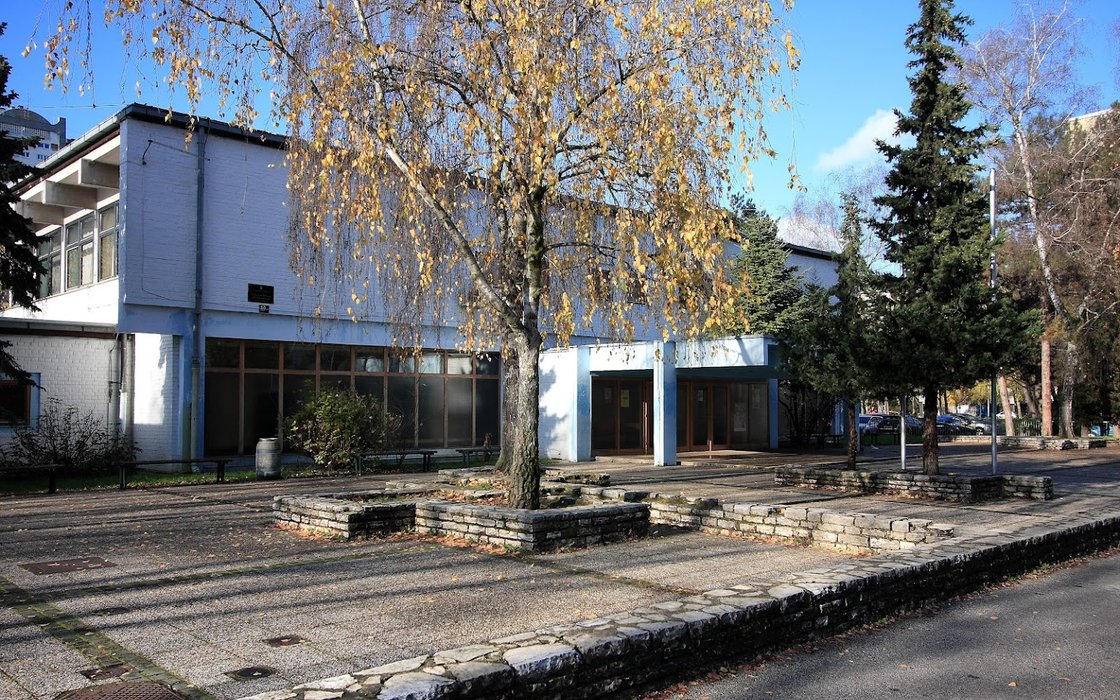 Školska godina 2023./2024.SADRŽAJ:   Opći dio   Strategija razvoja škole   Izborna nastava   Dodatna nastava   Dopunska nastava   Izvannastavne aktivnosti   Izvanučionička nastava    Izvanškolske aktivnosti u prostoru škole    Javna i kulturna djelatnost škole    Programi    Projekti    Ostale aktivnosti     Međupredmetne teme           1. Opći dioNa temelju članka 118. stavka 2. alineja  4., vezano uz članak 28. stavak 5. i članak 137. stavak 4. Zakona o odgoju i obrazovanju u osnovnoj i srednjoj školi (Narodne novine, broj 87/08,  86/09, 92/10, 105/10, 90/11, 5/12, 16/12 i 86/12, 126/12, 94/13 ,152/14, 07/17, 68/18, 98/19, 64/20, 151/22) te članaka 29. Statuta Osnovne škole, Školski odbor je na prijedlog Učiteljskog vijeća i ravnatelja na sjednici održanoj  06.10. 2023. godine donioŠKOLSKI KURIKULOŠ Josipa RačićaOSNOVNI PODACI O ŠKOLIOSNOVNA ŠKOLA JOSIPA RAČIĆAAdresa: ZAGREB, Srednjaci 30Broj i naziv pošte: 10 000 ZAGREBBroj telefona: 38 44  990;  38 44  970Županija: Grad ZagrebMatični broj škole: 03278085OIB: 19 78 02 65 434Šifra škole u Ministarstvu znanosti i obrazovanja: 21-114-063e-mail škole: racic@os-jracica-zg.skole.hrweb stranica škole: http://os-jracica-zg.skole.hr/RAVNATELJ ŠKOLE: Franjo Gudelj, prof.OPĆI PODACI O UČENICIMAOPĆI PODACI O DJELATNICIMAPODACI O DJELATNICIMARAVNATELJ ŠKOLE: Franjo Gudelj, prof. povijesti i geografijePEDAGOG: Ana Račić, mag. pedagogijePSIHOLOG: Snježana Marohnić, dipl. psihologLOGOPED: Darinka Pikelja, prof. defektolog - logoped KNJIŽNIČAR: Darija Jurič, dipl. knjižničarPODACI O UČITELJIMA I UČITELJICAMA U RAZREDNOJ NASTAVI PODACI O UČITELJIMA I UČITELJICAMA U PREDMETNOJ NASTAVIPODACI O UČITELJIMA NA ZAMJENIPODACI O ADMINISTRATIVNOM I TEHNIČKOM OSOBLJUORGANIZACIJA NASTAVE PO SMJENAMAORGANIZACIJA SATI ZA PREDMETNU NASTAVUORGANIZACIJA SATI ZA RAZREDNU NASTAVUProduženi boravak: 7.00 – 17.00ŠKOLSKA GODINA2023./2024.RAZREDNA NASTAVAPREDMETNA NASTAVAUPISNO PODRUČJE ŠKOLENa temelju članka 31. stavka 2. Zakona o Vladi Republike Hrvatske (Narodne novine, broj 150/11, 119/14, 93/16, 116/18, 80/22) i članka 10. stavka 3. Zakona o odgoju i obrazovanju u osnovnoj i srednjoj školi (Narodne novine, broj 87/08, 86/09, 92/10 i 105/10 – ispravak 90/11, 16/12, 86/12, 94/13, 152/14, 7/17, 68/18, 98/19, 64/20, 151/22), Vlada Republike Hrvatske je na sjednici održanoj 2. lipnja 2011. godine donijela Odluku o donošenju mreže osnovnih i srednjih škola, učeničkih domova i programa obrazovanja (Narodne novine, broj 70/11, 62/17, 86/18).ULICE KOJE ULAZE U UPISNO PODRUČJE OSNOVNE ŠKOLE JOSIPA RAČIĆA:2. Strategija razvoja školeObrazovanje je osnovni preduvjet za razvijanje osobnog potencijala svakog pojedinca, za poticanje izvrsnosti, kreativnosti i inovativnosti na pojedinim područjima djelovanja, a samim time i strateški važno za postizanje društvenog i gospodarskog rasta i razvoja i napredak društva. Stoga je posebno važno osigurati moderno i kvalitetno obrazovanje koje će omogućiti našim učenicima stjecanja znanja i vještina potrebnih u 21. stoljeću. Kod planiranja sadržaja kurikuluma polazi se od interesa i potreba učenika, kao i posebnosti okružja u kojem se škola nalazi. Misija: Odgajati i obrazovati učenike, poticati i promovirati intelektualni, osobni, socijalni, emocionalni i tjelesni razvoj učenika. Promicati pozitivne životne vrijednosti, razvijati strpljivost, toleranciju, suradnju, komunikacijske vještine, samopouzdanje i samopoštovanje, odgovornost, vrijednosti rada, pozitivan odnos prema prirodi, zdravi način življenja. Vizija: Škola koja uči, škola u kojoj se učenici dobro osjećaju, aktivno sudjeluju i preuzimaju odgovornost za rezultate rada, škola koja svojim učenicima može osigurati razvoj svih njihovih potencijala, uspješan nastavak školovanja i što bolje ih pripremiti za život u postojećem društvu, kako lokalnih, tako i globalnih razmjera. Strategije razvoja: • Sustavno i kontinuirano unaprjeđivati nastavni proces, razvijati metode poučavanja, kvalitetu nastave, mentorski rad i samostalnost u učenju te sposobnost primjene znanja;• Kontinuirano osuvremenjivati i poboljšavati uvjete rada, upotrebljavati suvremenu tehnologiju u poučavanju; • Razvijati informatičku pismenost i digitalne kompetencije učenika i učitelja; • Omogućiti učenicima stjecanje primjenjivih znanja, vještina i kompetencija koje će im omogućiti da se uspješno nose sa izazovima budućnosti; • Prepoznavati i prihvaćati potrebe i interese svakog učenika prilagođavajući poučavanje njihovim individualnim mogućnostima;• Razraditi plan i program rada s darovitima i razvijati brigu o darovitima na način da se razvija i potiče njihova kreativnost, inovativnost i izvrsnost na specifičnim područjima; • Kontinuirano raditi na odgojnom području – osigurati aktivnosti i sadržaje kojima se razvija samopouzdanje, tolerancija, kvaliteta komunikacije i kultura ophođenja s drugima, ohrabruje učenike i čuva njihovo dostojanstvo; • Kod učenika razvijati odgovornost za vlastiti uspjeh, kao i odgovornost prema radu, životu, općem dobru, prema prirodi;• Razvijati suradnju s roditeljima kroz različite oblike rada, a posebno kroz projekte u kojima bi se mogla iskoristiti njihova profesionalna znanja.     3. Izborna nastavaOSNOVNA ŠKOLA JOSIPA RAČIĆA - ŠKOLSKI KURIKULUMŠkolska godina 2023./2024.IZBORNA NASTAVA*Za učenike 5. i 6. razreda informatika nije izborni predmet, već je uključena u redovnu nastavu pa ove učenike i njihove odjele ne navodimo u kurikulumu.        4. Dodatna nastavaOSNOVNA ŠKOLA JOSIPA RAČIĆA - ŠKOLSKI KURIKULUMŠkolska godina 2023./2024.DODATNA NASTAVA     5. Dopunska nastavaOSNOVNA ŠKOLA JOSIPA RAČIĆA - ŠKOLSKI KURIKULUMŠkolska godina 2023./2024.DOPUNSKA NASTAVA6. Izvannastavne aktivnostiOSNOVNA ŠKOLA JOSIPA RAČIĆA - ŠKOLSKI KURIKULUMŠkolska godina 2023./2024.IZVANNASTAVNE AKTIVNOSTIIZVANNASTAVNE AKTIVNOSTIRAZREDNA NASTAVAIZVANNASTAVNE AKTIVNOSTIPREDMETNA NASTAVAIZVANNASTAVNE AKTIVNOSTIRAZREDNA I PREDMETNA NASTAVA   7. Izvanučionička nastavaOSNOVNA ŠKOLA JOSIPA RAČIĆA - ŠKOLSKI KURIKULUMŠkolska godina 2023./2024.IZVANUČIONIČKA NASTAVAIZVANUČIONIČKA NASTAVARAZREDNA NASTAVAIZVANUČIONIČKA NASTAVAPREDMETNA NASTAVA  8. Izvanškolske aktivnosti             u prostoru školeOSNOVNA ŠKOLA JOSIPA RAČIĆA – ŠKOLSKI KURIKULUMŠkolska godina 2023./2024.IZVANŠKOLSKE AKTIVNOSTI U PROSTORU ŠKOLE       9. Javna i kulturna                  djelatnostOSNOVNA ŠKOLA JOSIPA RAČIĆA – ŠKOLSKI KURIKULUMŠkolska godina 2023./2024.JAVNA I KULTURNA DJELATNOST            10. ProgramiOSNOVNA ŠKOLA JOSIPA RAČIĆA – ŠKOLSKI KURIKULUMŠkolska godina 2023./2024.PROGRAMIPROGRAM SPECIFIČNIH I PREVENTIVNIH MJERA ZDRAVSTVENE ZAŠTITE UČENIKA OSNOVNE ŠKOLE U ŠKOLSKOJ GODINI 2023./2024.Temeljem Plana i programa mjera zdravstvene zaštite iz obveznog zdravstvenog osiguranja (NN 126/06.) u okviru Programa mjera za djelatnost preventivno-odgojnih mjera za zdravstvenu zaštitu školske djece i studenata, za učenike osnovnih škola predviđene su tijekom školske godine slijedeće mjere:1. Sistematski pregledi:
	- prije upisa u prvi razred	- učenika V. razreda u svrhu utvrđivanja psihofizičkog razvoja	- učenika VIII. razreda (profesionalna orijentacija)2. Ostali preventivni pregledi2.1. Kontrolni pregledi nakon sistematskih pregleda prema medicinskoj indikaciji.2.2. Namjenski pregledi i izdavanje potvrda i mišljenja
	- pregled prije upisa u srednju školu ako to zahtijeva odabir zanimanja	- prije cijepljenja u svrhu utvrđivanja kontraindikacija za cijepljenje	- prije prijema u đački dom
	- ostali namjenski pregledi i izdavanje potvrda na zahtjev prema zdravstvenoj ili   socijalnoj indikaciji3. Probiri u tijeku osnovnog školovanja (screeninzi)	- oštrina vida, poremećaji vida na boje za učenike III. razreda	- deformacije kralježnice za učenike VI. razreda4. Zdravstvena i tjelesna kultura
	- pregled za utvrđivanje zdravstvenog stanja i sposobnosti za prilagođeni program TZK onih učenika koji iz zdravstvenih razloga ne mogu pratiti redovni program te njihovo praćenje
	- pregled prije natjecanja u školskim sportskim klubovima5. Mjere zaštite od zaraznih bolesti
5.1 Cijepljenje i docjepljivanje učenika prema Programu obveznog cijepljenjapri upisu u 1.razred protiv ospica, rubeole i zaušnjakaI. razred protiv dječje paralizeVI. razred protiv hepatitisa B (tri doze)VIII. razred  protiv difterije, tetanusa i dječje paralizeCijepljenje učenika provodi se u skladu s Provedbenim programom obveznog cijepljenja u Hrvatskoj za tekuću kalendarsku godinu, obavlja se u pravilu za vrijeme trajanja nastave u prostorijama zdravstvene organizacije ili prikladnim prostorijama škole. 
Škole su dužne na temelju primljene obavijesti dovesti na cijepljenje sve učenike koji podliježu obveznoj imunizaciji (Zakon o zaštiti pučanstva od zaraznih bolesti NN 70⁄07., Pravilnik o načinu provođenja imunizacije, seroprofilakse i kemoprofilakse protiv zaraznih bolesti te o osobama koje se moraju podvrgnuti toj obvezi NN 103⁄13).5.2. Kontrolni pregledi pri pojavi zarazne bolesti u školi i poduzimanje manjih protuepidemijskih mjera
6. Zaštita i unapređenje školskog okoliša (higijenska kontrola škole, nadzor nad prehranom učenika, kontrola uvjeta obrazovanja za učenike s posebnim potrebama)7. Savjetovališni rad se odvija u izdvojenom i oglašenom vremenu za savjetovalište kao i prema potrebi u svrhu pomoći i rješavanju temeljnih problema s kojima se susreću djeca, adolescenti, njihovi roditelji, skrbnici, nastavnici i učitelji: prilagodba na školu, školski neuspjeh, poremećaji ponašanja, problemi razvoja i sazrijevanja, kronični poremećaji zdravlja, zaštita reproduktivnog zdravlja i planiranje obitelji, zloupotreba psihoaktivnih droga i drugi oblici ovisnosti, problemi mentalnog zdravlja i dr.8. Zdravstveni odgoj i promicanje zdravlja – odvija se kao zasebna aktivnost i/ili integrirana u sistematske preglede i cijepljenja.

TEME ZA UČENIKE:I. razred:		„Pravilno pranje zuba po modelu“III. razred: 		„Skrivene kalorije“V. razred: 		„Promjene vezane uz pubertet i higijena“VIII. razred:	„Spolno prenosive bolesti i AIDS“
9. Utvrđivanje psihofizičke sposobnosti učenika i primjerenog oblika školovanjaDio je rada Stručnih povjerenstava (Stručno povjerenstvo škole i Stručno povjerenstvo Ureda) za utvrđivanje psihofizičkog stanja djeteta sukladno Zakonu o odgoju i obrazovanju u osnovnoj i srednjoj školi, pročišćeni tekst (NN 126/2012), Pravilniku o osnovnoškolskom i srednjoškolskom odgoju i obrazovanju učenika s teškoćama u razvoju (NN 24/15) i Pravilniku o postupku utvrđivanja psihofizičkog stanja djeteta, učenika te sastavu stručnih povjerenstava (NN 67/2014).Nositelji aktivnosti: nadležni školski liječnik dr. Andrea Kružić Lulić, stručni suradnici, razrednici, vanjski suradnici            11. ProjektiOSNOVNA ŠKOLA JOSIPA RAČIĆA - ŠKOLSKI KURIKULUMŠkolska godina 2023./2024.PROJEKTI      12. Ostale aktivnostiOSNOVNA ŠKOLA JOSIPA RAČIĆA - ŠKOLSKI KURIKULUMŠkolska godina 2023./2024.OSTALE AKTIVNOSTI13. Međupredmetne temeMEĐUPREDMETNE TEMEOŠ Josipa RačićaŠkolska godina 2023./2024.U Zagrebu, 06.10.2023. godineKLASA:  602-01/23-01/24URBROJ: 251-191-01/01-23-1RAZREDIBROJ UČENIKABROJ ODJELA1. - 4. razred334165. - 8. razred34416UKUPNO:67832RAVNATELJ1UČITELJI RAZREDNE NASTAVE16UČITELJI RAZREDNE NASTAVE U PRODUŽENOM BORAVKU10UČITELJI PREDMETNE NASTAVE34STRUČNI SURADNICI4OSTALI DJELATNICI15UKUPNO80 djelatnikaIME I PREZIMESTRUKADragana Rakoncamag. educ. reh./nast. raz. nas. – učitelj-  izvr. savjet.Majda Krčmar Kavićdipl. učiteljMarija Mamićdipl. učiteljBarica Reilmag. prim. obrazovanjaZlata Kovačnast. razredne nastave - učitelj – mentorMaja Kuničić Karninčićdipl. učiteljSanela Mamićdipl. učiteljKatarina Cvitićdipl. učiteljMaja Lončardipl. učiteljMonja Stipićdipl. učiteljLucija Kegelmag. prim. obrazovanjaSanja Stubičardipl. učitelj             Katarina Špiljak Tomić             (zamj. Katarina Dostal)(zamjena Katarina Dostal)dipl. učitelj - učitelj – savjetnikmag. prim. educ.Nikolina Dolačkimag. prim. obrazovanjaIrena Mirkovićnast. razredne nastaveMaja Kranjčecdipl. učiteljGordana Omejecnast. raz. nastaveJelena Jurić Ivančanmag. prim. obrazovanjaHrvoje Marszalekdipl. učiteljMatea Klubičkamag. prim. obrazovanjaMirela Šolić Matićdipl. učiteljAna Patačkomag. prim. obrazovanjaMartina Mušica(zamjena: Patricija Grgoković)mag. prim. obrazovanjamag. prim. obrazovanjaMartina Likić (zamj. Patricija Grgoković)mag. prim. obrazovanjamag. prim. obrazovanjaIva Perićdipl. učiteljIME I PREZIMESTRUKAPREDMET KOJI PREDAJEPerica Orečprof. hrvatskog jezika Hrvatski jezikArijana Zakanj Ivasovićprof. hrvatskog jezika i književnostiHrvatski jezikSunčana Bartakovićprof. hrvatskog jezika i češkog jezikaHrvatski jezikIvona Bratić(zamj. Ivana Galić Laslavić)prof. hrvatskog  jezika i njemačkog jezikamag. edu. hrvatskog jezikaHrvatski jezikHrvatski jezikBlanka Medakakademski slikarLikovna kulturaMatea Petrićprof. glazbene kulture mentorGlazbena kulturaSanda Petrprof. engleskog jezika i književnostiEngleski jezikAna Fabekovec(zamj. Ivana Dumančić)prof. engleskog jezikamag. prim. educ. – pojačani program engleskog jezikaEngleski jezikEngleski jezikNikolina Krznarić Čabrajaprof. engleskog jezika i književnostiEngleski jezikMelita Kovačevprof. engleskog jezika i književnosti /španj. jezika i književnosti -  prof. savjetnikEngleski jezikMilka Mihaljevićprof. engleskog jezika i književnostiEngleski jezikAntonia Marković                                                                                                           mag. educ. math. et inf.MatematikaKarolina Kulašprof. matematike i fizikeMatematikaIva Smolićmag. educ. mat.MatematikaLidija Pelarini Sojkaprof. matematike i informatikeMatematikaMarija Kuštraprof. biologije i kemijePriroda, KemijaAlenka Ciparprof. biologije i kemijeprof. mentorPriroda, Biologija, KemijaMarta Runjićmag. educ. biol. et chem.Priroda, BiologijaSara Brandićmag. edu. bio. i kem.Biologija, KemijaMiljenko Balabandipl. inž. fizikeFizikaKarla Tuškanmag. edu. fizikeFizikaTanja Dmitrović Stipančevićprof. povijesti i geografijePovijest, GeografijaBrigita Gajski Stiperskidipl. geografGeografijaBernarda Šuvar (zamj. Igor Krnjeta)mag. edu. povijestimag.edu. povijestiPovijestPovijestSrećka Mamić Vučićdipl. ing. prometaTehnička kulturaBožidar Strmoprof. fizičke kultureTZKIva Rinčićprof. kineziologijeTZKBranka Perković(zamj. Margareta Gregorić)mr. sc. moralne teologijemag. teologijeVjeronauk – KatoličkiVjeronauk KatoličkiTatjana Šankodipl. katehetaVjeronauk – KatoličkiHelena Ila Dragičevićdipl. teolog, prof. mentorVjeronauk – KatoličkiIvana Markošprof. njem. jezika i pedagogije prof. mentorNjemački jezikMatija Hlebarprof. filozofije i njemačkog jezikaNjemački jezikIva Runjavecdipl. učitelj razredne nastave s  pojačanom informatikomInformatikaMihaela Piskač Opančarprof. matematike i informatike, prof. mentorInformatikaNeva Margetićmag. fizike i informatike, prof. mentorInformatikaIME I PREZIMESTRUKAMIJENJAIvana Galić Laslavićmag. edu. hrvatskog jezikaIvona Bratić Ivana Dumančićmag. prim. obrazovanja – engleskog jezikAna FabekovecKatarina Dostalmag, prim. obrazovanjaKatarina Špiljak TomićPatricija Grgokovićmag.  prim. obrazovanjaMartina LikićPatricija Grgokovićmag. prim. obrazovanjaMartina MušicaIgor Krnjeta mag. edu. povijestiBernarda ŠuvarMargareta Gregorićmag. teologijeBranka PerkovićIME I PREZIMEPOSAO KOJI OBAVLJASTRUKAADMINISTRATIVNI DJELATNICIADMINISTRATIVNI DJELATNICIADMINISTRATIVNI DJELATNICISanela Ahmetovićadminist. referenttrgovačka školaJosipa Jolićvoditelj račun.prvostupnica ekonomijeMatej Martićtajnikstručni specijalist javne upraveDOMARIDOMARIDOMARIMate SamirićdomarvodoinstalaterNenad SivacdomarelektroinstalaterKUHARICEKUHARICEKUHARICEDanijel Musić kuhar kuhar Ljiljana Nikolić                  KuharicakuharicaIvka Perišić KV kuharica kuharica Gabrijela PražetinakuharicatrgovacSPREMAČICESPREMAČICESPREMAČICEMartina CerovečkispremačicafotografJasna GrošekspremačicaugostiteljDanica HuzjakspremačicaugostiteljSenka Kero          spremačicaOŠRefija ŠerbečićspremačicakuharSanja KnezovićspremačicaprodavačUJUTROUJUTROUJUTRODolazak učenika u školu 7.55 – 8.00Dolazak učenika u školu 7.55 – 8.00Dolazak učenika u školu 7.55 – 8.001.8.00 – 8.458.00 – 8.452.8.50 – 9.358.50 – 9.35Odmor od 10 minutaOdmor od 10 minutaOdmor od 10 minuta3.9.45 – 10.309.45 – 10.30Veliki odmor – užina za učenike 10.30 – 10.40Veliki odmor – užina za učenike 10.30 – 10.40Veliki odmor – užina za učenike 10.30 – 10.404.4.10.40 – 11.255.5.11.30 – 12.156.6.12.20 – 13.05    7. ili 0. sat    7. ili 0. sat13.10 – 13.55POPODNEPOPODNEPOPODNEDolazak većine učenika u školu 13.55 – 14.00Dolazak većine učenika u školu 13.55 – 14.00Dolazak većine učenika u školu 13.55 – 14.001.1.14.00 – 14.452.2.14.50 – 15.35Odmor od 10 minutaOdmor od 10 minutaOdmor od 10 minuta3.3.15.45 – 16.30Veliki odmor – užina za učenike 16.30 – 16.40Veliki odmor – užina za učenike 16.30 – 16.40Veliki odmor – užina za učenike 16.30 – 16.404.4.16.40 – 17.255.5.17.30 – 18.156.6.18.20 – 19.05UJUTROUJUTROUJUTRODolazak većine učenika u školu 7.55 – 8.00Dolazak većine učenika u školu 7.55 – 8.00Dolazak većine učenika u školu 7.55 – 8.001.8.00 – 8.458.00 – 8.452.8.50 – 9.358.50 – 9.35Veliki odmor – užina za učenike 9.35 – 9.45Veliki odmor – užina za učenike 9.35 – 9.45Veliki odmor – užina za učenike 9.35 – 9.453.9.45 – 10.309.45 – 10.30Odmor od 10 minutaOdmor od 10 minutaOdmor od 10 minuta4.4.10.40 – 11.255.5.11.30 – 12.156.6.12.20 – 13.05    7. ili 0. sat    7. ili 0. sat13.10 – 13.55POPODNEPOPODNEPOPODNEDolazak većine učenika u školu 13.55 – 14.00Dolazak većine učenika u školu 13.55 – 14.00Dolazak većine učenika u školu 13.55 – 14.001.1.14.00 – 14.452.2.14.50 – 15.35Veliki odmor – užina za učenike 15.35 – 15.45Veliki odmor – užina za učenike 15.35 – 15.45Veliki odmor – užina za učenike 15.35 – 15.453.3.15.45 – 16.30Odmor od 10 minutaOdmor od 10 minutaOdmor od 10 minuta4.4.16.40 – 17.255.5.17.30 – 18.156.6.18.20 – 19.05RAZREDMŽUKUPNO(M + Ž)RAZREDNIKBORAVAK1.a131124Dragana RakoncaMartina Likić(Patricija Grgoković)1.b141125Majda Krčmar KavićAna Patačko1.c9817Lucija KegelMirela Šolić Matić1.d10616Marija MamićMirela Šolić MatićUKUPNO4636822.a81119Nikolina DolačkiMartina Mušica(Patricija Grgoković)2.b91019Sanja StubičarGordana Omejec2.c61117Maja KranjčecJelena Jurić Ivančan2.d9918Monja StipićJelena Jurić IvančanUKUPNO3241733.a111324Katarina Špiljak Tomić ( Katarina Dostal)Matea Klubička3.b121224Zlata KovačIva Perić3.c8917Irena MirkovićHrvoje Marszalek3.d8816Barica ReilHrvoje MarszalekUKUPNO3942814.a131427Maja Kuničić Karninčić4.b121325Sanela Mamić      4.c101626Katarina Cvitić4.d91120Maja LončarUKUPNO445499UKUPNO RN161173335RAZREDMŽUKUPNO(M + Ž)RAZREDNIK5.a121527Ivana Markoš5.b141327Karolina Kulaš5.c101323Blanka Medak5.d10616Antonia MarkovićUKUPNO4647936.a121123Helena Ila Dragičević6.b131023Bernarda Šuvar (zamj. Igor Krnjeta)6.c111122Iva Smolić6.d6814Ivona Bratić (Ivana Galić Laslavić)UKUPNO4240827.a11819Tanja Dmitrović Stipančević7.b151126Sanda Petr 7.c101121Matea Petrić7.d81220Sunčana BartakovićUKUPNO4442868.a151025Srećka Mamić Vučić8.b11920Perica Oreč8.c12719Alenka Cipar8.d81119Božidar StrmoUKUPNO463783UKUPNO PN178166344M = 339Ž = 339Ukupno RN i PN = 6781. Benkovačka
2. Bernarda Bernardija
3. Braće Domany
4. Devčića Š.
5. Dobrinjska
6. Drniška I
7. Drniška II
8. Dubašnička
9. Fuisa F.
10. Gredice
11. Haberlea M.
12. Hećimovićeva
13. Horvaćanska od Selske broj 55
      do 69 i od broja 34 do 118
14. Jarunska od broja 1 do kraja i od
      broja 8 do kraja
15. Jarunske obale odvojak
16. Kajakaški prilaz
17. Kikićeva
18. Kostrenska
19. Livanjska
20. Loparska I21. Loparska II
22. Loparska III
23. Ljubačka
24. Zagrebačka avenija od broja 41
      do 59 i od broja 42 do 58
25. Majstora Radovana
26. Majstora Radonje
27. Mogorička
28. Neindhardta J.
29. Omišaljska
30. Rašice Božidara
31. Siverička
32. Srednjaci
33. Vinceta iz Kastva
34. Vodičke M.
35. Vrlička
36. Vrbnička
37. Vurovčice
38. V. Filakovca 
39. Zemunička40. Blaža TrogiraninaPREDMETNOSITELJBROJ SKUPINABROJ UČENIKARAZREDVjeronaukMargareta Gregorić111773. a, b, c, d5. b, c, d8. a, b, c, dVjeronaukHelena Ila Dragičević101582. a, b, c, d5. a6. a, b, c, d7. aVjeronaukTatjana Šanko111841. a, b, c, d4. a, b, c, d7. b, c, dNjemački jezikMatija Hlebar5876. ab; 6.cd7. ab; 7. cd8. abcdNjemački jezikIvana Markoš4754.bd; 4.ac5. ad; 5.bcInformatikaMihaela Piskač Opančar7*1102. a, b, c8. a, b, c, dInformatikaNeva Margetić6*1201. a, b7. a, b, c, dInformatikaIva Runjavec111671. c, d2. d3. a, b, c, d4. a, b, c, dPODRUČJEIZBORNA NASTAVAAktivnostKATOLIČKI VJERONAUKKratak opis aktivnostiObradom tema koje prate liturgijsku godinu, kroz stvaralačko izražavanje i igru, učenici će otkrivati i upoznavati Boga Oca Stvoritelja i Isusa Spasitelja i Prijatelja te katoličke vjerske običaje i molitve.Nositelji aktivnostiTatjana ŠankoCiljna skupina1. a, b, c, dPlanirani broj učenika60 učenikaPlanirani broj sati tjedno2Ciljevi aktivnostiCiljevi katoličkog vjeronauka u prvome razredu usmjereni su susretu učenika s Bogom koji je Dobri Otac i Isusom koji ljubi svakog čovjeka. Iz tog susreta proizlaze odnosi koji sačinjavaju svijet djeteta te dobi (obitelj, škola, župa) i uče ga prihvaćati svakoga bez razlike.Namjena aktivnostiNamjena aktivnosti je pomoći u rastu u vjeri i u odgoju za kršćanske vrijednosti poštujući sve stvoreno. Na tom putu vjeroučitelj je ponajprije svojim primjerom, a onda i poučavanjem suradnik roditeljima koji su prvi svjedoci vjere svojoj djeci.Način realizacije aktivnostiPrimjenjuju se različiti oblici rada: frontalni, individualni, grupni rad, rad u paruRazličite metode: usmeno, pismeno, likovno i glazbeno izražavanje, rad na tekstu, izrada plakata, sliko-priča, memorijske kartice, gledanje animiranih filmova i video zapisa biblijskog sadržaja te rješavanje digitalnih kvizova i igrica.Vremenski okvir aktivnostiTijekom školske godine 2023./2024.Troškovnik aktivnostiVlastito financiranje (škola): kopiranje, papir u boji, papir za plakate.Način vrednovanja aktivnostiNačin vrednovanja propisan je od Ministarstva znanosti i obrazovanja. Elementi ocjenjivanja su: znanje, stvaralačko izražavanje i kultura međusobnog komuniciranja.Način korištenja rezultata vrednovanjaRezultati vrednovanja koristit će se u svrhu poboljšanja rezultata nastavnog procesa te kao poticaj za daljnji rad i napredak.PODRUČJEIZBORNA NASTAVAAktivnostKATOLIČKI VJERONAUKKratak opis aktivnostiDrugo godište katoličkog vjeronauka svojim programom želi ponuditi odgovore na nova otvorena pitanja koja donosi život i svijet djeteta ove dobi. Upoznavanjem s biblijskim sadržajima, obradom tema koje prate liturgijsku godinu te njihovim povezivanjem sa svakodnevnim životom, izgrađuje se djetetovo iskustvo vjere i prijateljstvo s Bogom. Nositelji aktivnostiHelena Ila DragičevićCiljna skupina2. a, b, c, dPlanirani broj učenika66 učenikaPlanirani broj sati tjedno2Ciljevi aktivnosti- Upoznati istine vjere: Bog je Stvoritelj i Otac svih ljudi koji nas ljubi- Kroz iskustva biblijskih likova otkriti i upoznati tajnu Božje blizine- U Isusovu utjelovljenju i poslanju doživjeti da je on obećani i očekivani Mesija.- Iskusiti ljepotu zajedništva Kristovih učenika kroz pripadnost Crkvi, župi, školi te radosnog sudjelovanja u radu, igri i slavljenju života.Namjena aktivnosti- Steći pouzdanje u Boga od kojega potječe svijet i život- Shvatiti i doživjeti neponovljivost i veličinu ljudskoga bića- Spoznati i naučiti da čovjek svojim stvaralačkim sposobnostima surađuje na Božjem stvarateljskom djelu- Pomoć u rastu u vjeri i odgoju za kršćanske i ljudske vrijednostiNačin realizacije aktivnostiPrimjenjuju se različiti oblici rada: frontalni i individualni rad, rad u paru i skupiniRazličite metode: pripovijedanje i tumačenje biblijskih tekstova, vođeni razgovor, likovno, literarno, molitveno, glazbeno i dramsko izražavanje, izrada plakata, sliko-priča, gledanje animiranih filmova i video-zapisa biblijskoga sadržaja, rješavanje digitalnih kvizova i igrica. Vremenski okvir aktivnostiTijekom školske godine 2023./2024.Troškovnik aktivnostiVlastito financiranje (škola): kopiranje, kolaž papir, papir za plakate. Dobrovoljno sudjelovanje učenika u donošenju materijala za plakate i druge oblike stvaralačkog izražavanja.Način vrednovanja aktivnostiNačin vrednovanja propisan je od Ministarstva znanosti i obrazovanja. Elementi ocjenjivanja su: znanje, stvaralačko izražavanje i kultura međusobnog komuniciranja.Način korištenja rezultata vrednovanjaRezultati vrednovanja koristit će se za što uspješniju realizaciju nastave vjeronauka, kao poticaj za daljnji rad i napredak, za samovrednovanje i na uvid roditeljima.PODRUČJEIZBORNA NASTAVAAktivnostKATOLIČKI VJERONAUKKratak opis aktivnostiZa ovaj uzrast važna je uloga zajedništva i pripadnosti, uzajamno poštovanje i osjećaj za pravednost. Kroz biblijske primjere i analizu tekstova, igru, stvaralačko izražavanje te rad u paru i skupini učenici će bolje upoznavati sebe i druge imajući za primjer Isusa koji svima oprašta i daruje se u Euharistiji. Vjeronaučne teme trećeg razreda usmjerene su pripremi za sakramente pomirenja i Prve pričesti.Nositelji aktivnostiMargareta Gregorić Ciljna skupinaUčenici: 3. a, b, c, dPlanirani broj učenika70 učenikaPlanirani broj sati tjedno2Ciljevi aktivnostiCiljevi vjeronaučnih aktivnosti usmjereni su otkrivanju i doživljavanju Božje blizine, naklonosti, opraštanja i ljubavi preko iskustava starozavjetnih osoba pa sve do iskustva Kristove ljubavi prema nama u sakramentima pomirenja i euharistije. Iz iskustva osobne Božje ljubavi i brižnosti rađa se osjećaj pripadnosti Crkvi, međusobno opraštanje, pomaganje i aktivno sudjelovanje u vjerničkom životu.Namjena aktivnostiNamjena katoličkoga vjeronauka trećega vjeronaučnog godišta je da učenici svestrano razviju svoje duhovne i moralne sposobnosti za život u zajednici i zajedništvu, da iskuse duhovnu snagu i važnost sakramenata, liturgijskih slavlja i pobožnosti. Slavljenjem Prve Svete Pričesti otvaraju se Isusu Kristu te se, poput njega, daruju za dobro svojih bližnjih i cijeloga društva.Način realizacije aktivnostiPrimjenjuju se različiti oblici rada: frontalni, individualni, grupni rad, rad u paruRazličite metode: usmeno, pismeno, likovno i glazbeno izražavanje, rad na tekstu, izrada plakata, sliko-priča, memori kartice, gledanje animiranih filmova i video zapisa biblijskog sadržaja te rješavanje digitalnih kvizova i igrica.Vremenski okvir aktivnostiTijekom školske godine 2023./2024.Troškovnik aktivnostiVlastito financiranje (škola): kopiranje, kolaž papir, papir za plakate. Dobrovoljno sudjelovanje učenika u donošenju materijala za plakat i ručnu izradu liturgijskih simbola i predmeta.Način vrednovanja aktivnostiNačin vrednovanja propisan je od Ministarstva znanosti i obrazovanja. Elementi ocjenjivanja su: znanje, stvaralačko izražavanje i kultura međusobnog komuniciranja.Način korištenja rezultata vrednovanjaRezultati vrednovanja koristit će se u svrhu poboljšanja rezultata nastavnog procesa te kao poticaj za daljnji rad i napredak.PODRUČJEIZBORNA NASTAVAAktivnostKATOLIČKI VJERONAUKKratak opis aktivnostiUčenici 4. razreda kroz aktivnosti namijenjene ostvarenju godišnjih ishoda prepoznaju sklad u stvorenom svijetu (prirodi i savjesti) koji je Božje djelo i koji smo pozvani čuvati. U skladu s njihovim psihološko-razvojnim sposobnostima analiziramo Deset Božjih zapovijedi i vlastiti život po njima. Nositelji aktivnostiTatjana ŠankoCiljna skupina4. a, b, c, dPlanirani broj učenika66 učenikaPlanirani broj sati tjedno2Ciljevi aktivnostiUčenici će usvojiti nove teme i pojmove o: Bogu Stvoritelju, skladu prirode i svijeta, čovjeku - Božjem stvorenju i zrcalu, Božjim zapovijedima, Ivanu Krstitelju, Blaženoj Djevici Mariji, Isusovu rođenju, Isusovu boravku u Hramu, krštenju, boravku u Nazaretu, Petrovoj ispovijesti, Isusovoj osudi i pobjedi nad smrću - uskrsnuću, Crkvi, župi i župnoj zajednici, Božjem zakonu u životu židovskog dječaka, pokrštenju Hrvata.Namjena aktivnostiRazvoj duhovnih i moralnih vrijednostiNačin realizacije aktivnostiOblici rada: frontalni i individualni rad, rad u paru i skupini. Metode rada: razgovor, pismeno, molitveno, glazbeno, likovno i dramsko izražavanje, čitanje i analiza biblijskih tekstova, meditacija, igre, izrada plakata, sliko-priča, gledanje animiranih filmova i video-zapisa biblijskog sadržaja te rješavanje digitalnih kvizova.Vremenski okvir aktivnostiŠkolska godina 2023./2024.Troškovnik aktivnostiVlastito financiranje (škola): kopiranje, kolaž papir, papir za plakate. Dobrovoljno sudjelovanje učenika u donošenju materijala za plakate i druge oblike stvaralačkog izražavanja.Način vrednovanja aktivnostiNačin vrednovanja propisan je od Ministarstva znanosti i obrazovanja. Elementi ocjenjivanja su: znanje, stvaralačko izražavanje, kultura međusobnog komuniciranjaNačin korištenja rezultata vrednovanjaU svrhu poboljšanja nastavnog procesa, na uvid roditeljima, za samovrednovanje kao poticaj za daljnji rad i napredak.PODRUČJEIZBORNA NASTAVAAktivnostKATOLIČKI VJERONAUKKratak opis aktivnostiSredišnja tema pete godine vjeronauka je Biblija. Preko starozavjetnih tema, praotaca vjere, sudaca i kraljeva dolazimo do središnje osobe kršćanstva – Isusa Krista koji je ujedno i središte života velikana Novoga zavjeta, svetih Petra i Pavla. Upoznavanjem različiti antičkih i suvremenih religija započinjemo otkrivanje i prepoznavanje duboke čovjekove čežnje za Istinom, odnosno za Bogom.Nositelji aktivnostiMargareta Gregorić  – 5. b, c, dHelena Ila Dragičević – 5.aCiljna skupina5.a, b, c, dPlanirani broj učenika46 učenikaPlanirani broj sati tjedno2Ciljevi aktivnostiVođeni urođenom čovjekovom otvorenošću prema transcendenciji, njegovom čežnjom za Bogom i za smislom života, otkrivat ćemo Božje tragove i Njegovo djelovanje kroz povijest ljudskoga roda. U tomu će nam vodič biti Biblija koja svjedoči o Božjoj prisutnosti u životu pojedinaca i naroda. Razvijat ćemo stav otvorenosti i dijaloga prema vjerskoj i kulturnoj različitosti. Tom će cilju na osobit doprinijeti posjet džamiji (izvanučionička nastava) s ciljem boljeg upoznavanja vjerovanja i vjerskih običaja osoba islamske vjeroispovijesti.Namjena aktivnostiTeme sadržane u udžbeniku „Učitelju, gdje stanuješ?“ bit će poticaj koji će pomoći da bolje razumijemo vlastiti život, povijest svoje vjere i naroda te ga  kvalitetnije živimo kao osobe i vjernici. Traganje za Isusom i život s Njime, omogućit će nam izgrađivanje osobnosti u istinoljubivosti, solidarnosti, otvorenosti i spremnosti na dijalog s onima s kojima smo pozvani živjeti i surađivati.Način realizacije aktivnostiOblici rada: frontalni, individualni, rad u paru i skupini, istraživački rad, izvanučionička nastava;metode: usmeno i pismeno izlaganje, rad na biblijskome tekstu, likovno, glazbeno, molitveno, meditativno, scensko izražavanje, rješavanje kvizova i tematskih igrica u digitalnom obliku, pripremanje pps prezentacija i plakata.Vremenski okvir aktivnostiTijekom školske godine 2023./2024.Troškovnik aktivnostiVlastito financiranje (škola): kopiranje, kolaž papir, papir za plakate.Dobrovoljno sudjelovanje učenika u donošenju materijala za plakat2 eura po učeniku za troškove prijevozaNačin vrednovanja aktivnostiNačin vrednovanja propisan je od Ministarstva znanosti i obrazovanja. Elementi ocjenjivanja su: znanje, stvaralačko izražavanje i kultura međusobnog komuniciranja.Način korištenja rezultata vrednovanjaRezultati će se koristiti za što uspješniju realizaciju nastave vjeronauka, prilagodbu rada mogućnostima, sposobnostima i interesima učenika te za aktivno sudjelovanje u školskoj i vjerničkoj zajednici animiranjem Euharistije i intenzivnijim sudjelovanjem u sakramentima.PODRUČJEIZBORNA NASTAVAAktivnostKATOLIČKI VJERONAUKKratak opis aktivnostiUčenici ove dobi postaju sposobni za sve složenije konkretno mišljenje, ali i za apstraktno mišljenje. Stoga se vjeronaučne teme šestog razreda dotiču pitanja slobode i odgovornosti, značenja vjere u vlastitom životu te pripadnosti Crkvi – zajednici vjernika koja ima svijetle i tamne strane. Učenici preko biblijskih tekstova upoznaju Mariju te Isusa Osloboditelja koji je s nama prisutan u sakramentimaNositelji aktivnostiHelena Ila Dragičević Ciljna skupina6. a, b, c, dPlanirani broj učenika67 učenikaPlanirani broj sati tjedno2Ciljevi aktivnostiCiljevi su usmjereni produbljivanju osobnog iskustva vjere i pripadnosti Crkvi,  povezivanju biblijske poruke sa svakidašnjim životom te vrednovanju vlastite odgovornosti u promicanju pravednijeg društva.Prepoznavanjem oblika ropstva suvremenog čovjeka postaje se sposoban otkrivati pravi smisao slobode koja izvire iz ljubavi prema Bogu i bližnjemu i Isusa Krista koji po sakramentima oslobađa.Namjena aktivnostiAktivnosti omogućavaju dublji susret s Isusom prisutnim u biblijskim tekstovima i svetim sakramentima te glavnim istinama katoličke vjere kojoj je čuvarica i učiteljica Katolička Crkva.Način realizacije aktivnostiPrimjenjuju se različiti oblici rada: frontalni, individualni, grupni rad, rad u paruRazličite metode: usmeno, pismeno, likovno i glazbeno izražavanje, rad na tekstu, izrada plakata, mini plakati, sliko-priča, memory kartice, gledanje animiranih filmova i video zapisa biblijskog sadržaja te rješavanje digitalnih kvizova i igrica.Vremenski okvir aktivnostiTijekom školske godine 2023./2024.Troškovnik aktivnostiVlastito financiranje (škola): kopiranje, papir u boji, papir za plakate.Način vrednovanja aktivnostiNačin vrednovanja propisan je od Ministarstva znanosti i obrazovanja.Elementi ocjenjivanja su: znanje, stvaralačko izražavanje i kultura međusobnog komuniciranja.Način korištenja rezultata vrednovanjaRezultati vrednovanja koristit će se u svrhu poboljšanja rezultata nastavnog procesa te kao poticaj za daljnji rad i napredak.PODRUČJEIZBORNA NASTAVAAktivnostKATOLIČKI VJERONAUKKratak opis aktivnostiGodišnji ishodi vjeronaučne nastave za 7. razred usmjereni su upoznavanju vlastite osobnosti vjeroučenika te preispitivanja vlastitoga vjerničkog svjedočenja, posebice analizom Dekaloga. Kroz obradu odabranih biblijskih tekstova Staroga zavjeta i analizom animiranih filmova upoznajemo život proroka, Božjih glasnika svoga vremena. Kao svjesni članovi Kristove Crkve dublje upoznaju njezino ustrojstvo i nauk kao i Kristovu želju "da svi budu jedno".Nositelji aktivnostiTatjana Šanko – 7.b, c, dHelena Ila Dragičević – 7. aCiljna skupina7. a, b, c, dPlanirani broj učenika66 učenikaPlanirani broj sati tjedno2Ciljevi aktivnosti- Otkriti dubinu čovjekove težnje za uspjelim ostvarenjem vlastitoga života u istini i slobodi, osobito imajući u vidu Božje zapovijedi kao znakove i pravila života
- Upoznati i ostvarivati zapovijedi ljubavi prema Bogu i bližnjemu kao put u osobnu slobodu i zajedništvo – Dekalog i ljudska prava- Produbljivanje osobnoga iskustva vjere i poslanja proroka u suvremenom svijetuNamjena aktivnosti- Usvojiti stav da nas Bog poziva na ostvarenje vlastitoga života i očekuje naš odgovor vjere- Čitajući Bibliju otkrivati snagu proročke riječi.- Upoznavati Krista i snagu njegove ljubavi i opraštanja kroz sakramente pomirenja i bolesničkog pomazanja- Graditi zajedništvo upoznajući zajedničku baštinu židovstva i kršćanstvaNačin realizacije aktivnostiPrimjenjuju se različiti oblici rada: frontalni, individualni, rad u paru i skupini. Različite metode: rad na biblijskome tekstu, vođeni razgovor, literarno, likovno, scensko, glazbeno i molitveno izražavanje, izrada plakata, sliko-priča, gledanje filmova i video-zapisa biblijskoga sadržaja, rješavanje digitalnih kvizova i igrica. Vremenski okvir aktivnosti Tijekom školske godine 2023./2024.Troškovnik aktivnostiVlastito financiranje (škola): kopiranje, papir za plakate, kolaž papir. Dobrovoljno sudjelovanje učenika u donošenju materijala za izradu plakata i drugih oblika stvaralačkog izražavanjaNačin vrednovanja aktivnostiNačin vrednovanja propisan je od Ministarstva znanosti i obrazovanja.Elementi ocjenjivanja su: znanje, stvaralačko izražavanje i kultura međusobnog komuniciranja.Način korištenja rezultata vrednovanjaRezultati vrednovanja koriste se u svrhu poboljšanja nastavnog procesa, na uvid roditeljima, za samovrednovanje kao poticaj za daljnji rad i napredakPODRUČJEIZBORNA NASTAVAAktivnostKATOLIČKI VJERONAUKKratak opis aktivnostiUdžbenik osmog godišta katoličkog vjeronauka, prateći psihološki, mentalni i duhovni razvoj mladog čovjeka te dobi nudi teme koje služe upoznavanju i izgrađivanju vlastitoga života i vjerničkog identiteta. Upoznaju se različite suvremene vjerske prakse, opće čovjekovo iskustvo krivnje i grijeha u svjetlu biblijskih izvještaja. Ujedno se produbljuje poznavanje vlastitoga nacionalnoga i vjerskog identiteta te uloge Crkve u povijesti hrvatskoga naroda. Budući da je ovo pripravnička godina za primanje sakramenta potvrde, poseban se naglasak stavlja na upoznavanje djelovanja Duha Svetoga u Svetom pismu i Crkvi. Nositelji aktivnostiMargareta Gregorić Ciljna skupinaUčenici: 8. a, b, c, dPlanirani broj učenika64 učenikaPlanirani broj sati tjedno2Ciljevi aktivnostiIzgrađivati dar osobne vjere u Boga koji nam se objavio u osobi Isusa Krista. Otkrivati snagu zajedništva, pravog prijateljstva i ispravnog shvaćanja dara i zadatka sustvaralaštva u službi ljubavi i života.Pružiti pomoć u traganju za dubljom  spoznajom vjere, temeljnim smislom u osobnom životu i životu zajednice.Upoznavanje nacionalne i vjerske baštine koja svjedoči o važnosti vjere za naš narod. Pomagati učenicima da u korelacijskom odnosu sa župnom katehezom otkrivaju snagu i darove Duha Svetoga čiju puninu primaju u sakramentu potvrdeOsposobljavanje za aktivno svjedočenje vjere i ostvarenje kršćanskog poslanja u svijetu.Namjena aktivnostiVjeronaučne aktivnosti usmjerene su odgoju za dublji susret s istinama vjere, odgoj savjesti i življenju u skladu s Evanđeljem.Namjena je i uvidjeti značenje rada za ljudski život, naučiti kvalitetno koristiti slobodno vrijeme, aktivno sudjelovati u životu svoje obitelji, župne zajednice i društva te odgovorno djelovati živeći poziv na koji nas Bog poziva.Način realizacije aktivnostiOblici rada: frontalni, individualni, rad u paru i skupini, istraživački rad, izvanučionička nastava;metode: usmeno i pismeno izlaganje, rad na biblijskome tekstu, likovno, glazbeno, molitveno, meditativno, scensko izražavanje, rješavanje kvizova i tematskih igrica u digitalnom obliku, pripremanje prezentacija i plakata.Vremenski okvir aktivnostiTijekom školske godine 2023./2024.Troškovnik aktivnostiVlastito financiranje (škola): kopiranje, kolaž papir, papir za plakate.Dobrovoljno sudjelovanje učenika u donošenju materijala za plakat2 eura po učeniku za troškove prijevozaNačin vrednovanja aktivnostiNačin vrednovanja propisan je od Ministarstva znanosti i obrazovanja. Elementi ocjenjivanja su: znanje, stvaralačko izražavanje i kultura međusobnog komuniciranja.Način korištenja rezultata vrednovanjaRezultati će se koristiti za što uspješniju realizaciju nastave vjeronauka, prilagodbu rada mogućnostima, sposobnostima i interesima učenika te za aktivno sudjelovanje u školskoj i vjerničkoj zajednici animiranjem Euharistije i intenzivnijim sudjelovanjem u sakramentima.PODRUČJEIZBORNA NASTAVAAktivnostNJEMAČKI  JEZIKKratak opis aktivnostiProgram je namijenjen učenicima s posebnim interesima za učenje njemačkog jezika od 4. – 8. razredaNositelji aktivnostiIvana MarkošCiljna skupinaUčenici 4. a, b, c, dPlanirani broj učenika37 učenika - 2 grupePlanirani broj sati tjedno2 sata po grupiCiljevi aktivnostiRazvijanje interesa za njemački jezik.Svladavanje stranog jezika i razvoj komunikacijskih vještina na njemačkom jeziku.Razvijanje logičkog mišljenja, te stjecanje jezične kompetencije.Razvijanje komunikacije – aktivne uporabe njemačkog jezika u svakodnevnim situacijama.Usvajanje znanja njemačkog jezika (leksička, gramatička znanja).Osposobiti i motivirati učenika za cjeloživotno učenje stranog jezika.Steći početni pozitivan stav prema slušanju / govorenju / čitanju i pisanju na stranom jeziku i pokušati prevladati strah od pogrešaka.Namjena aktivnostiUčenici će na jednostavnim konkretnim primjerima osvijestiti postojanje sličnosti i razlika između vlastite kulture i kulture / kultura jezika koji se uči u aspektima svakodnevnoga života te u značenju i uporabi pojedinih jezičnih izričaja i načina ponašanja osjetiti radoznalost i steći zanimanje za kulturu/kulture jezika koji se uči.Učenici će osvijestiti potrebu tolerantnog i empatičnog ophođenja u kontaktima s osobama iz drugih kultura.Stjecanje međukulturne kompetencije i razvijanje svijesti pojedinca o potrebi ovladavanja drugim stranim jezicima i upoznavanja njihovih kultura te sukladno sa tim poticanje i  poštivanje različitosti i snošljivosti.Način realizacije aktivnostiProgram (70 školskih sati), pismeni i usmeni zadaci, obrada tekstova, obrada pjesama njemačke glazbe,  gledanje filmova na njemačkom jeziku, npr. njemački filmovi ili ekranizacija bajki. Nastava se održava u učioničkom prostoru škole izvan rasporeda redovne nastave. Timski rad, individualni rad, rad u paru, kvizovi, igre, prezentacije.Vremenski okvir aktivnostiSvaki razred dva sata tjedno tijekom školske godine 2023./2024.Troškovnik aktivnosti-Način vrednovanja aktivnostiPostignuća učenika se prate opisnim i ocjenjuju brojčanim ocjenama kao u redovnoj nastavi, te konačna ocjena ulazi u prosjek općeg uspjeha. Usmene i pismene provjere znanja, izrada domaćih radova.Način korištenja rezultata vrednovanjaPoticanje interesa učenika za bolji uspjeh. Davanje povratne informacije učenicima, praćenje vlastitog rada i prezentacija uradaka na info-panou.PODRUČJEIZBORNA NASTAVAAktivnostNJEMAČKI JEZIKKratak opis aktivnostiProgram je namijenjen učenicima s posebnim interesima za učenje njemačkog jezika od 4. – 8. razredaNositelji aktivnostiIvana MarkošCiljna skupinaUčenici 5. a, b, c, dPlanirani broj učenika38 učenika - 2 grupePlanirani broj sati tjedno2 sata po grupiCiljevi aktivnostiRazvijanje interesa za njemački jezik.Svladavanje stranog jezika i razvoj komunikacijskih vještina na njemačkom jeziku. Razvijanje komunikacije – aktivne uporabe njemačkog jezika u svakodnevnim situacijama.Usvajanje znanja njemačkog jezika (leksička, gramatička znanja).Osposobiti i motivirati učenika za cjeloživotno učenje stranog jezika.Steći početni pozitivan stav prema slušanju / govorenju / čitanju i pisanju na stranom jeziku i pokušati prevladati strah od pogrješakaPri određivanju očekivanih postignuća u učenju drugog stranog jezika od 4. razreda osnovne škole, valja provesti prilagodbu postignuća s obzirom na manji fond sati i kasniji početak učenja. Konkretizacija tih razlikovnosti očekivanih postignuća učenika u prvom i drugom stranom jeziku odredit će se predmetnim kurikulumom.Namjena aktivnostiUčenici će na jednostavnim konkretnim primjerima osvijestiti postojanje sličnosti i razlika između vlastite kulture i kulture / kultura jezika koji se uči u aspektima svakodnevnoga života te u značenju i uporabi pojedinih jezičnih izričaja i načina ponašanja osjetiti radoznalost i steći zanimanje za kulturu/kulture jezika koji se uči.Učenici će osvijestiti potrebu tolerantnog i empatičnog ophođenja u kontaktima s osobama iz drugih kultura.Stjecanje međukulturne kompetencije i razvijanje svijesti pojedinca o potrebi ovladavanja drugim stranim jezicima i upoznavanja njihovih kultura.Način realizacije aktivnostiProgram (70 školskih sati), pismeni i usmeni zadaci, obrada tekstova, obrada pjesama njemačke glazbe,  gledanje filmova na njemačkom jeziku, npr. njemački filmovi ili ekranizacija bajki. Nastava se održava u učioničkom prostoru škole izvan rasporeda redovne nastave. Timski rad, individualni rad, rad u paru, kvizovi, igre, prezentacije.Vremenski okvir aktivnostiSvaki razred dva sata tjedno tijekom školske godine 2023./2024.Troškovnik aktivnosti-Način vrednovanja aktivnostiPostignuća učenika se prate opisnim i ocjenjuju brojčanim ocjenama kao u redovnoj nastavi, te konačna ocjena ulazi u prosjek općeg uspjeha. Usmene i pismene provjere znanja, izrada domaćih radova.Način korištenja rezultata vrednovanjaPoticanje interesa učenika za bolji uspjeh. Davanje povratne informacije učenicima, praćenje vlastitog rada, prezentacija uradaka na info-panou i postignuća.PODRUČJEIZBORNA NASTAVA AktivnostNJEMAČKI JEZIKKratak opis aktivnostiProgram je namijenjen učenicima s posebnim interesima za učenje njemačkog jezika od 4. – 8. razredaNositelji aktivnostiMatija HlebarCiljna skupina6. a, b, c, d;Planirani broj učenika37 učenika - 2 grupePlanirani broj sati tjedno2 sata po grupiCiljevi aktivnostiRazvijanje interesa za njemački jezik.Svladavanje stranog jezika i razvoj komunikacijskih vještina na njemačkom jeziku.Razvijanje logičkog mišljenja, te stjecanje jezične kompetencije.Razvijanje komunikacije – aktivne uporabe njemačkog jezika u svakodnevnim situacijama.Usvajanje znanja njemačkog jezika (leksička, gramatička znanja).Osposobiti i motivirati učenika za cjeloživotno učenje stranog jezika.Namjena aktivnosti- Učenici će na jednostavnim konkretnim primjerima osvijestiti postojanje sličnosti i razlika između vlastite kulture i kulture / kultura jezika koji se uči u aspektima svakodnevnoga života te u značenju i uporabi pojedinih jezičnih izričaja i načina ponašanja osjetiti radoznalost i steći zanimanje za kulturu/kulture jezika koji se uči.- Učenici će osvijestiti potrebu tolerantnog i empatičnog ophođenja u kontaktima s osobama iz drugih kultura.- Stjecanje međukulturne kompetencije i razvijanje svijesti pojedinca o potrebi ovladavanja drugim stranim jezicima i upoznavanja  njihovih kultura te sukladno sa tim poticanje i  poštivanje različitosti i snošljivosti.Način realizacije aktivnostiProgram (70 školskih sati), pismeni i usmeni zadaci, obrada tekstova, obrada pjesama njemačke glazbe,  gledanje filmova na njemačkom jeziku, npr. njemački filmovi ili ekranizacija bajki. Nastava se održava u učioničkom prostoru škole izvan rasporeda redovne nastave.Vremenski okvir aktivnostiSvaki razred dva sata tjedno tijekom školske godine 2023./2024.Troškovnik aktivnostiCca 3 eura za kupnju papira za plakate.Način vrednovanja aktivnostiPostignuća učenika se prate opisnim i ocjenjuju brojčanim ocjenama kao u redovnoj nastavi, te konačna ocjena ulazi u prosjek općeg uspjeha. Usmene i pismene provjere znanja, izrada domaćih radova.Način korištenja rezultata vrednovanjaPoticanje interesa učenika za bolji uspjeh. Davanje povratne informacije učenicima, praćenje vlastitog rada, prezentacija uradaka na info-panou i postignuća na natjecanjima.PODRUČJEIZBORNA NASTAVAAktivnostNJEMAČKI JEZIKKratak opis aktivnostiProgram je namijenjen učenicima s posebnim interesima za učenje njemačkog jezika od 4. – 8. razredaNositelji aktivnostiMatija HlebarCiljna skupina7. a, b, c, d;Planirani broj učenika34 učenika - 2 grupePlanirani broj sati tjedno2 sata po grupiCiljevi aktivnostiRazvijanje interesa za njemački jezik.Svladavanje stranog jezika i razvoj komunikacijskih vještina na njemačkom jeziku.Razvijanje logičkog mišljenja, te stjecanje jezične kompetencije.Razvijanje komunikacije – aktivne uporabe njemačkog jezika u svakodnevnim situacijama.Usvajanje znanja njemačkog jezika (leksička, gramatička znanja).Osposobiti i motivirati učenika za cjeloživotno učenje stranog jezika.Namjena aktivnostiUčenici će na jednostavnim konkretnim primjerima osvijestiti postojanje sličnosti i razlika između vlastite kulture i kulture / kultura jezika koji se uči u aspektima svakodnevnoga života te u značenju i uporabi pojedinih jezičnih izričaja i načina ponašanja osjetiti radoznalost i steći zanimanje za kulturu/kulture jezika koji se uči.Stjecanje međukulturne kompetencije i razvijanje svijesti pojedinca o potrebi ovladavanja drugim stranim jezicima i upoznavanja njihovih kultura te sukladno sa tim poticanje i  poštivanje različitosti i snošljivosti.Način realizacije aktivnostiProgram (70 školskih sati), pismeni i usmeni zadaci, obrada tekstova, obrada pjesama njemačke glazbe,  gledanje filmova na njemačkom jeziku, npr. njemački filmovi ili ekranizacija bajki. Nastava se održava u učioničkom prostoru škole izvan rasporeda redovne nastave. Timski rad, individualni rad, rad u paru, kvizovi, igre, prezentacije.Vremenski okvir aktivnostiSvaki razred dva sata tjedno tijekom školske godine 2023./2024.Troškovnik aktivnostiOtprilike 20 kuna (oko 2,6 eura) za kupnju papira za plakate.Način vrednovanja aktivnostiPostignuća učenika se prate opisnim i ocjenjuju brojčanim ocjenama kao u redovnoj nastavi, te konačna ocjena ulazi u prosjek općeg uspjeha. Usmene i pismene provjere znanja, izrada domaćih radova.Način korištenja rezultata vrednovanjaPoticanje interesa učenika za bolji uspjeh. Davanje povratne informacije učenicima, praćenje vlastitog rada, prezentacija uradaka na info-panou i postignuća.PODRUČJEIZBORNA NASTAVAAktivnostNJEMAČKI JEZIKKratak opis aktivnostiProgram je namijenjen učenicima s posebnim interesima za učenje njemačkog jezika od 4. – 8. razredaNositelji aktivnostiMatija HlebarCiljna skupina8. a, b, c, d;Planirani broj učenika16 učenika - 1 grupaPlanirani broj sati tjedno2 sata po grupiCiljevi aktivnostiRazvijanje interesa za njemački jezik. Svladavanje stranog jezika i razvoj komunikacijskih vještina na njemačkom jeziku. Razvijanje komunikacije – aktivne uporabe njemačkog jezika u svakodnevnim situacijama.Usvajanje znanja njemačkog jezika (leksička, gramatička znanja).Osposobiti i motivirati učenika za cjeloživotno učenje stranog jezika.Steći početni pozitivan stav prema slušanju / govorenju / čitanju i pisanju na stranom jeziku i pokušati prevladati strah od pogrješakaNamjena aktivnostiUčenici će na jednostavnim konkretnim primjerima osvijestiti postojanje sličnosti i razlika između vlastite kulture i kulture / kultura jezika koji se uči u aspektima svakodnevnoga života te u značenju i uporabi pojedinih jezičnih izričaja i načina ponašanja osjetiti radoznalost i steći zanimanje za kulturu/kulture jezika koji se uči.Učenici će osvijestiti potrebu tolerantnog i empatičnog ophođenja u kontaktima s osobama iz drugih kultura.Stjecanje međukulturne kompetencije i razvijanje svijesti pojedinca o potrebi ovladavanja drugim stranim jezicima i upoznavanja njihovih kultura te sukladno sa tim poticanje i  poštivanje različitosti i snošljivosti.Način realizacije aktivnostiProgram (70 školskih sati), pismeni i usmeni zadaci, obrada tekstova, obrada pjesama njemačke glazbe,  gledanje filmova na njemačkom jeziku, npr. njemački filmovi ili ekranizacija bajki. Nastava se održava u učioničkom prostoru škole izvan rasporeda redovne nastave. Timski rad, individualni rad, rad u paru, kvizovi, igre, prezentacije.Vremenski okvir aktivnostiDva sata tjedno tijekom školske godine 2023./2024.Troškovnik aktivnostiOtprilike 3 eura za kupnju papira za plakate.Način vrednovanja aktivnostiPostignuća učenika se prate opisnim i ocjenjuju brojčanim ocjenama kao u redovnoj nastavi, te konačna ocjena ulazi u prosjek općeg uspjeha. Usmene i pismene provjere znanja, izrada domaćih radova.Način korištenja rezultata vrednovanjaPoticanje interesa učenika za bolji uspjeh. Davanje povratne informacije učenicima, praćenje vlastitog rada, prezentacija uradaka na info-panou i postignuća na natjecanjima.PODRUČJEIZBORNA NASTAVAAktivnostINFORMATIKAKratak opis aktivnostiUčenici usvajaju znanja i vještine za samostalan rad na računalu kroz različite oblike nastaveNositelji aktivnostiNeva MargetićCiljna skupinaUčenici 1. a i b razreda Planirani broj učenika49 učenikaPlanirani broj sati tjedno2Ciljevi aktivnostiUčenici će:- prepoznavati digitalnu tehnologiju i komunicirati s poznatim osobama uz pomoć učitelja u sigurnome digitalnom okruženju- razlikovati oblike digitalnih sadržaja, uređaje i postupke za njihovo stvaranje- rješavati jednostavan logički zadatak- pratiti i prikazivati slijed koraka potrebnih za rješavanje nekoga jednostavnog zadatka- uz podršku učitelja koristiti se predloženim programima i digitalnim obrazovnim sadržajima- uz podršku učitelja vrlo jednostavnim radnjama izrađivati jednostavne digitalne sadržaje- pažljivo i odgovorno koristiti se informacijskom i komunikacijskom opremom i štititi svoje osobne podatke- primjenjivati zdrave navike ponašanja tijekom rada na računalu i prihvaćati preporuke o količini vremena provedenoga za računalomNamjena aktivnostiOsposobiti učenike za uporabu računala, informacijske i komunikacijske tehnologije u učenju, radu i svakodnevnom životu, stvoriti osnovu za nadogradnju u daljnjem školovanju, razviti pozitivne stavove prema suvremenim tehnologijama i odgovornost za njihovo korištenje, razvijati vještine rada u timu i prezentacije.Način realizacije aktivnostiU informatičkoj učionici kroz različite oblike i metode učenja (individualni rad, rad u paru, timski rad, prezentacija, igra)Vremenski okvir aktivnostiTijekom školske godine 2023./2024.Troškovnik aktivnostifotokopirni papir, toner, licence - cca. 80 euraNačin vrednovanja aktivnostiOpisno i brojčano vrednovanje usmenih i pismenih provjera znanja, praktičnih radova i izrada domaćih uradaka.Način korištenja rezultata vrednovanjaZa davanje povratne informacije učenicima te za osobnu analizu rada.PODRUČJEIZBORNA NASTAVAAktivnostINFORMATIKAKratak opis aktivnostiUčenici usvajaju znanja i vještine za samostalan rad na računalu kroz različite oblike nastaveNositelji aktivnostiIva Runjavec, dipl. učiteljica razredne nastave s informatikomCiljna skupinaUčenici 1. c i d razreda (2 grupe)Planirani broj učenika31 učenikPlanirani broj sati tjedno2Ciljevi aktivnostiUčenici će:- prepoznavati digitalnu tehnologiju i komunicirati s poznatim osobama uz pomoć učitelja u sigurnome digitalnom okruženju- razlikovati oblike digitalnih sadržaja, uređaje i postupke za njihovo stvaranje- rješavati jednostavan logički zadatak- pratiti i prikazivati slijed koraka potrebnih za rješavanje nekoga jednostavnog zadatka- uz podršku učitelja koristiti se predloženim programima i digitalnim obrazovnim sadržajima- uz podršku učitelja vrlo jednostavnim radnjama izrađivati jednostavne digitalne sadržaje- pažljivo i odgovorno koristiti se informacijskom i komunikacijskom opremom i štititi svoje osobne podatke- primjenjivati zdrave navike ponašanja tijekom rada na računalu i prihvaćati preporuke o količini vremena provedenoga za računalomNamjena aktivnostiOsposobiti učenike za uporabu računala, informacijske i komunikacijske tehnologije u učenju, radu i svakodnevnom životu, stvoriti osnovu za nadogradnju u daljnjem školovanju, razviti pozitivne stavove prema suvremenim tehnologijama i odgovornost za njihovo korištenje, razvijati vještine rada u timu i prezentacije.Način realizacije aktivnostiU informatičkoj učionici kroz različite oblike i metode učenja (individualni rad, rad u paru, timski rad, prezentacija, igra)Vremenski okvir aktivnostiTijekom školske godine 2023./2024.Troškovnik aktivnostifotokopirni papir, toner, licence - cca. 80 euraNačin vrednovanja aktivnostiOpisno i brojčano vrednovanje usmenih i pismenih provjera znanja, praktičnih radova i izrada domaćih uradaka.Način korištenja rezultata vrednovanjaZa davanje povratne informacije učenicima te za osobnu analizu rada.PODRUČJEIZBORNA NASTAVAAktivnostINFORMATIKAKratak opis aktivnostiUčenici usvajaju znanja i vještine za samostalan rad na računalu kroz različite oblike nastave u informatičkoj učionici.Nositelji aktivnostiMihaela Piskač OpančarCiljna skupinaUčenici 2. a, b, c razreda (3 grupe)Planirani broj učenika49 učenikaPlanirani broj sati tjedno2Ciljevi aktivnostiUčenici će:upoznati se s dijelovima računala i operativnim sustavomznati pronaći programe na svojem računalu te ih pokrenutisavladati razliku između mape i datoteke te naučiti raditi s njimaupoznati se s programskim jezikom Scratchkoristiti osnovne naredbe Scratch programazašto je važan Internetnaučiti kako se sigurno ponašati na internetunaučiti što je digitalni trag i kako čuvati i štititi osobne podatkestvarati jednostavne programe i pokretati lik u programu Scratchupoznati se s obrazovnim portalima kao mjestima na mreži gdje mogu učitinaučiti izrađivati likove u i pozadine u Scratchuosvijestiti uporabu i korist računala oko nasNamjena aktivnostiOsposobiti učenike za uporabu računala, informacijske i komunikacijske tehnologije u učenju, radu i svakodnevnom životu, stvoriti osnovu za nadogradnju u daljnjem školovanju, razviti pozitivne stavove prema suvremenim tehnologijama i odgovornost za njihovo korištenje, razvijati vještine rada u timu i prezentacije.Način realizacije aktivnostiU informatičkoj učionici kroz različite oblike i metode učenja (individualni rad, rad u paru, timski rad, prezentacija, igra)Vremenski okvir aktivnostiTijekom školske godine 2023./2024.Troškovnik aktivnostifotokopirni papir, toner, licenca - cca. 80 euraNačin vrednovanja aktivnostiOpisno i brojčano vrednovanje usmenih i pismenih provjera znanja, praktičnih radova i izrada domaćih uradaka.Način korištenja rezultata vrednovanjaZa davanje povratne informacije učenicima te za osobnu analizu rada.PODRUČJEIZBORNA NASTAVAAktivnostINFORMATIKAKratak opis aktivnostiUčenici usvajaju znanja i vještine za samostalan rad na računalu kroz različite oblike nastave u informatičkoj učionici.Nositelji aktivnostiIva Runjavec, dipl. učiteljica razredne nastave s informatikomCiljna skupinaUčenici 2. d razrednog odjela Planirani broj učenika14 učenikaPlanirani broj sati tjedno2Ciljevi aktivnostiUčenici će:upoznati se s dijelovima računala i operativnim sustavomznati pronaći programe na svojem računalu te ih pokrenutisavladati razliku između mape i datoteke te naučiti raditi s njimaupoznati se s programskim jezikom Scratchkoristiti osnovne naredbe Scratch programazašto je važan Internetnaučiti kako se sigurno ponašati na internetunaučiti što je digitalni trag i kako čuvati i štititi osobne podatkestvarati jednostavne programe i pokretati lik u programu Scratchupoznati se s obrazovnim portalima kao mjestima na mreži gdje mogu učitinaučiti izrađivati likove u i pozadine u Scratchuosvijestiti uporabu i korist računala oko nasNamjena aktivnostiOsposobiti učenike za uporabu računala, informacijske i komunikacijske tehnologije u učenju, radu i svakodnevnom životu, stvoriti osnovu za nadogradnju u daljnjem školovanju, razviti pozitivne stavove prema suvremenim tehnologijama i odgovornost za njihovo korištenje, razvijati vještine rada u timu i prezentacijeNačin realizacije aktivnostiU informatičkoj učionici kroz različite oblike i metode učenja (individualni rad, rad u paru, timski rad, prezentacija, igra)Vremenski okvir aktivnostiTijekom školske godine 2023./2024.Troškovnik aktivnostifotokopirni papir, toner, licenca, mikrofon, zvučnici – cca. 80 euraNačin vrednovanja aktivnostiOpisno i brojčano vrednovanje usmenih i pismenih provjera znanja, praktičnih radova i izrada domaćih uradaka.Način korištenja rezultata vrednovanjaZa davanje povratne informacije učenicima te za osobnu analizu rada.PODRUČJEIZBORNA NASTAVAAktivnostINFORMATIKAKratak opis aktivnostiUčenici usvajaju znanja i vještine za samostalan rad na računalu kroz različite oblike nastave u informatičkoj učionici.Nositelji aktivnostiIva Runjavec, dipl. učiteljica razredne nastave s informatikomCiljna skupinaUčenici 3. a, b, c, d razrednog odjelaPlanirani broj učenika63 učenikaPlanirani broj sati tjedno2Ciljevi aktivnostiUčenici će:- koristi se simbolima za prikazivanje podataka- objašnjavati i analizirati jednostavne hardverske/softverske probleme i poteškoće koji se mogu dogoditi tijekom njihove uporabe- stvarati program korištenjem vizualnoga okruženja u kojem se koristi slijedom koraka, ponavljanjem i odlukom te uz pomoć učitelja vrednuje svoje rješenje- slagati podatke na koristan način- samostalno odabirati uređaj i program iz skupa predloženih te procjenjuje načine njihove uporabe- prema uputama izrađivati jednostavne digitalne radove- koristiti se sigurnim digitalnim okruženjem za komunikaciju u suradničkim aktivnostima- razlikovati uloge i aktivnosti koje zahtijeva suradničko online okruženje- primjenjivati preporuke o preraspodjeli vremena u kojemu se koristi digitalnom tehnologijom za učenje, komunikaciju i zabavu te primjenjuje zdrave navike- primjereno reagirati na svaku opasnost/neugodnost u digitalnome okruženju, štiti svoje i tuđe osobne podatkeNamjena aktivnostiOsposobiti učenike za uporabu računala, informacijske i komunikacijske tehnologije u učenju, radu i svakodnevnom životu, stvoriti osnovu za nadogradnju u daljnjem školovanju, razviti pozitivne stavove prema suvremenim tehnologijama i odgovornost za njihovo korištenje, razvijati vještine rada u timu i prezentacije.Način realizacije aktivnostiU informatičkoj učionici kroz različite oblike i metode učenja (individualni rad, rad u paru, timski rad, prezentacija, igra)Vremenski okvir aktivnostiTijekom školske godine 2023./2024.Troškovnik aktivnostifotokopirni papir, toner, licenca - cca. 80 euraNačin vrednovanja aktivnostiOpisno i brojčano vrednovanje usmenih i pismenih provjera znanja, praktičnih radova i izrada domaćih uradaka.Način korištenja rezultata vrednovanjaZa davanje povratne informacije učenicima te za osobnu analizu rada.PODRUČJEPODRUČJEIZBORNA NASTAVAIZBORNA NASTAVAAktivnostAktivnostINFORMATIKAINFORMATIKAKratak opis aktivnostiKratak opis aktivnostiUčenici usvajaju znanja i vještine za samostalan rad na računalu kroz različite oblike nastave u informatičkoj učionici.Učenici usvajaju znanja i vještine za samostalan rad na računalu kroz različite oblike nastave u informatičkoj učionici.Nositelji aktivnostiNositelji aktivnostiIva RunjavecIva RunjavecCiljna skupinaCiljna skupinaUčenici 4. a, b, c i d razreda Učenici 4. a, b, c i d razreda Planirani broj učenikaPlanirani broj učenika59 učenika59 učenikaPlanirani broj sati tjednoPlanirani broj sati tjedno22Ciljevi aktivnostiCiljevi aktivnostiUčenici će:- koristi se simbolima za prikazivanje podataka- objašnjavati i analizirati jednostavne hardverske/softverske probleme i poteškoće koji se mogu dogoditi tijekom njihove uporabe- stvarati program korištenjem vizualnoga okruženja u kojem se koristi slijedom koraka, ponavljanjem i odlukom te uz pomoć učitelja vrednuje svoje rješenje- slagati podatke na koristan način- samostalno odabirati uređaj i program iz skupa predloženih te procjenjuje načine njihove uporabe- prema uputama izrađivati jednostavne digitalne radove- koristiti se sigurnim digitalnim okruženjem za komunikaciju u suradničkim aktivnostima- razlikovati uloge i aktivnosti koje zahtijeva suradničko online okruženje- primjenjivati preporuke o preraspodjeli vremena u kojemu se koristi digitalnom tehnologijom za učenje, komunikaciju i zabavu te primjenjuje zdrave navike- primjereno reagirati na svaku opasnost/neugodnost u digitalnome okruženju, štiti svoje i tuđe osobne podatkeUčenici će:- koristi se simbolima za prikazivanje podataka- objašnjavati i analizirati jednostavne hardverske/softverske probleme i poteškoće koji se mogu dogoditi tijekom njihove uporabe- stvarati program korištenjem vizualnoga okruženja u kojem se koristi slijedom koraka, ponavljanjem i odlukom te uz pomoć učitelja vrednuje svoje rješenje- slagati podatke na koristan način- samostalno odabirati uređaj i program iz skupa predloženih te procjenjuje načine njihove uporabe- prema uputama izrađivati jednostavne digitalne radove- koristiti se sigurnim digitalnim okruženjem za komunikaciju u suradničkim aktivnostima- razlikovati uloge i aktivnosti koje zahtijeva suradničko online okruženje- primjenjivati preporuke o preraspodjeli vremena u kojemu se koristi digitalnom tehnologijom za učenje, komunikaciju i zabavu te primjenjuje zdrave navike- primjereno reagirati na svaku opasnost/neugodnost u digitalnome okruženju, štiti svoje i tuđe osobne podatkeNamjena aktivnostiNamjena aktivnostiOsposobiti učenike za uporabu računala, informacijske i komunikacijske tehnologije u učenju, radu i svakodnevnom životu, stvoriti osnovu za nadogradnju u daljnjem školovanju, razviti pozitivne stavove prema suvremenim tehnologijama i odgovornost za njihovo korištenje, razvijati vještine rada u timu i prezentacije.Osposobiti učenike za uporabu računala, informacijske i komunikacijske tehnologije u učenju, radu i svakodnevnom životu, stvoriti osnovu za nadogradnju u daljnjem školovanju, razviti pozitivne stavove prema suvremenim tehnologijama i odgovornost za njihovo korištenje, razvijati vještine rada u timu i prezentacije.Način realizacije aktivnostiNačin realizacije aktivnostiU informatičkoj učionici kroz različite oblike i metode učenja (individualni rad, rad u paru, timski rad, prezentacija, igra)U informatičkoj učionici kroz različite oblike i metode učenja (individualni rad, rad u paru, timski rad, prezentacija, igra)Vremenski okvir aktivnostiVremenski okvir aktivnostiTijekom školske godine 2023./2024.Tijekom školske godine 2023./2024.Troškovnik aktivnostiTroškovnik aktivnostifotokopirni papir, toner, licenca - cca. 80 eurafotokopirni papir, toner, licenca - cca. 80 euraNačin vrednovanja aktivnostiNačin vrednovanja aktivnostiOpisno i brojčano vrednovanje usmenih i pismenih provjera znanja, praktičnih radova i izrada domaćih uradaka.Opisno i brojčano vrednovanje usmenih i pismenih provjera znanja, praktičnih radova i izrada domaćih uradaka.Način korištenja rezultata vrednovanjaNačin korištenja rezultata vrednovanjaZa davanje povratne informacije učenicima te za osobnu analizu rada.Za davanje povratne informacije učenicima te za osobnu analizu rada.PODRUČJEIZBORNA NASTAVAIZBORNA NASTAVAAktivnostINFORMATIKAINFORMATIKAKratak opis aktivnostiUčenici usvajaju znanja i vještine za samostalan rad na računalu kroz različite oblike nastave u informatičkoj učionici.Učenici usvajaju znanja i vještine za samostalan rad na računalu kroz različite oblike nastave u informatičkoj učionici.Nositelji aktivnostiNeva MargetićNeva MargetićCiljna skupinaUčenici 7. a, b, c, d razreda (4 grupe)Učenici 7. a, b, c, d razreda (4 grupe)Planirani broj učenika71 učenik71 učenikPlanirani broj sati tjedno22Ciljevi aktivnostiUčenici će:- izrađivati programe s upotrebom petlje sa i bez logičkih uvjeta- znati izraditi jednostavne programe u više programskih jezika i rješavati probleme u programiranju- izrađivati i oblikovati proračunske tablice- upoznati strukturu i usluge Interneta te povezivanje na Internet- koristiti se vizualnim uređivačem Web stranica- koristiti se osnovnim naredbama HTML jezika- izrađivati prezentacije u programu za izradu prezentacijaUčenici će:- izrađivati programe s upotrebom petlje sa i bez logičkih uvjeta- znati izraditi jednostavne programe u više programskih jezika i rješavati probleme u programiranju- izrađivati i oblikovati proračunske tablice- upoznati strukturu i usluge Interneta te povezivanje na Internet- koristiti se vizualnim uređivačem Web stranica- koristiti se osnovnim naredbama HTML jezika- izrađivati prezentacije u programu za izradu prezentacijaNamjena aktivnostiOsposobiti učenike za uporabu računala, informacijske i komunikacijske tehnologije u učenju, radu i svakodnevnom životu, stvoriti osnovu za nadogradnju u daljnjem školovanju, razviti pozitivne stavove prema suvremenim tehnologijama i odgovornost za njihovo korištenje, razvijati vještine rada u timu i prezentacije.Osposobiti učenike za uporabu računala, informacijske i komunikacijske tehnologije u učenju, radu i svakodnevnom životu, stvoriti osnovu za nadogradnju u daljnjem školovanju, razviti pozitivne stavove prema suvremenim tehnologijama i odgovornost za njihovo korištenje, razvijati vještine rada u timu i prezentacije.Način realizacije aktivnostiU informatičkoj učionici kroz različite oblike i metode učenja (individualni rad, rad u paru, timski rad, prezentacija, igra)U informatičkoj učionici kroz različite oblike i metode učenja (individualni rad, rad u paru, timski rad, prezentacija, igra)Vremenski okvir aktivnostiTijekom školske godine 2023./2024.Tijekom školske godine 2023./2024.Troškovnik aktivnostiDVD i CD mediji, fotokopirni papir, toner - cca. 80 euraDVD i CD mediji, fotokopirni papir, toner - cca. 80 euraNačin vrednovanja aktivnostiOpisno i brojčano vrednovanje usmenih i pismenih provjera znanja, praktičnih radova i izrada domaćih uradaka.Opisno i brojčano vrednovanje usmenih i pismenih provjera znanja, praktičnih radova i izrada domaćih uradaka.Način korištenja rezultata vrednovanjaZa davanje povratne informacije učenicima te za osobnu analizu rada.Za davanje povratne informacije učenicima te za osobnu analizu rada.PODRUČJEIZBORNA NASTAVAAktivnostINFORMATIKAKratak opis aktivnostiUčenici usvajaju znanja i vještine za samostalan rad na računalu kroz različite oblike nastave u informatičkoj učionici.Nositelji aktivnostiMihaela Piskač OpančarCiljna skupinaUčenici 8. a, b, c, d razredaPlanirani broj učenika61 učenikPlanirani broj sati tjedno2Ciljevi aktivnostiupoznati se s elektroničkim logičkim sklopovima i registrima te s paralelnim i slijednim ulazno-izlaznim pristupima računaluznati izraditi jednostavne programe u više programskih jezika i rješavati probleme u programiranjupisati logičke izjave i koristiti ih u programiranjukoristiti procedure i programske funkcije u izradi programastvarati jednostavne baze podataka i obrasce te pretraživati isteuređivati glavni slajd u  prezentaciji, povezivati slajdove i prezentirati radove izrađene u programu za izradu prezentacijetimski izraditi web stranicu te se upoznati s tehnikom objavljivanjaNamjena aktivnostiOsposobiti učenike za uporabu računala, informacijske i komunikacijske tehnologije u učenju, radu i svakodnevnom životu, stvoriti osnovu za nadogradnju u daljnjem školovanju, razviti pozitivne stavove prema suvremenim tehnologijama i odgovornost za njihovo korištenje, razvijati vještine rada u timu i prezentacijeNačin realizacije aktivnostiU informatičkoj učionici kroz različite oblike i metode učenja (individualni rad, rad u paru, timski rad, prezentacija, igra)Vremenski okvir aktivnostiTijekom školske godine 2023./2024.Troškovnik aktivnostiDVD i CD mediji, fotokopirni papir, toner - cca. 80 eura, mikrofon, zvučniciNačin vrednovanja aktivnostiOpisno i brojčano vrednovanje usmenih i pismenih provjera znanja, praktičnih radova i izrada domaćih uradaka.Način korištenja rezultata vrednovanjaZa davanje povratne informacije učenicima te za osobnu analizu rada.PREDMETNOSITELJBROJ SKUPINABROJ SATIBROJ UČENIKARAZREDMatematikaDragana Rakonca11do 101. aMatematikaMajda Krčmar Kavić115 - 101. bMatematikaMarija Mamić11121. c, dMatematikaNikolina Dolački11102. aMatematikaMaja Kranjčec11122. b, cMatematikaMonja Stipić1172. dMatematikaKatarina Špiljak Tomić(zamj. Katarina Dostal)11103. aMatematikaZlata Kovač11103. bMatematikaIrena Mirković11do 103. cMatematikaBarica Reil11do 103. dMatematikaMaja Kuničić Karničić115 - 104. aMatematikaSanela Mamić115 - 154. bMatematikaKatarina Cvitić115 - 104. cMatematikaMaja Lončar115 - 104. dMatematikaAntonia Marković 11105. a, b, c,  dMatematikaIva Smolić1166. a, b, c, dMatematikaKarolina Kulaš11107. a, b, c, dMatematikaLidija Pelarini Sojka115-108. a, b, c, dFizikaMiljenko Balaban11108. a, b, c, dBiologijaMarta Runjić 115 - 107. a, b, c, dHrvatski jezikSunčana Bartaković115 - 107.a, b, c, dHrvatski jezikPerica Oreč112 – 68.a, b, c, dEngleski jezikMilka Mihaljević1110 - 201. a, b, c, dEngleski jezikNikolina Krznarić Čabraja112 - 104. a, b, c, dEngleski jezikSanda Petr11207. a, b, c, dEngleski jezikAna Fabekovec (zamj. Ivana Dumančić)11108. a, b, c, dNjemački jezikIvana Markoš1155. a, b, c, dNjemački jezikMatija Hlebar1146.a, b, c, dPovijestTanja Dmitrović Stipančević11105. a, b, c, dPovijestBernarda Šuvar (zamj. Igor Krnjeta)11108. a, b, c, dGeografijaBrigita Gajski Stiperski1110 6. a, b, c, d      PODRUČJEDODATNA  NASTAVAAktivnostMATEMATIKAKratak opis aktivnostiUčenici će kroz različite aktivnosti proširivati i produbljivati znanja iz redovne nastave, razvijanje sposobnosti i umijeća rješavanja matematičkih problema. Kroz sve aktivnosti razvijat će matematičko mišljenje i povećavat će interes za dodatne sadržaje iz matematike.Nositelji aktivnostiUčiteljica Dragana RakoncaCiljna skupinaUčenici  1.a razredPlanirani broj učenikado 10 učenikaPlanirani broj sati tjedno1 satCiljevi aktivnostiproširivanje znanja stečenih na redovnoj  nastavi matematikerazvijanje interesa za dodatne nastavne sadržajerazvijanje matematičkog mišljenjarazvijanje sposobnosti za samostalni rad i točnost u računanjurješavanje zadataka različitim načinima radarazvijati kreativnost u rješavanju zadatakaNamjena aktivnostiZa darovite učenike koji s lakoćom svladavaju redovni program i koji pokazuju veći interes za rješavanje matematičkih problema te žele proširiti svoje znanje.Način realizacije aktivnostiPrimjenjuju se različiti oblici i metode rada.Vremenski okvir aktivnostiTijekom školske godineTroškovnik aktivnostiNema troškovaNačin vrednovanja aktivnostiIndividualno praćenje uspješnosti usvajanja planiranih sadržaja.Način korištenja rezultata vrednovanjaRezultati vrednovanja koristit će se u svrhu povećanja kvalitete nastavnog rada i poticanja na aktivnost darovitih učenika za daljnji rad i napredovanje.PODRUČJEDODATNA NASTAVAAktivnostMATEMATIKAKratak opis aktivnostiUčenici imaju priliku upoznati se sa zahtjevnijim matematičkim sadržajima, te proširiti već postojeće matematičko znanjeNositelji aktivnostiMajda Krčmar KavićCiljna skupina1.b razredPlanirani broj učenika5 – 10 učenikaPlanirani broj sati tjedno1Ciljevi aktivnostiProširivanje postojećeg i usvajanje novog matematičkog znanja, pripreme za natjecanje i razvijanje interesa za matematiku, razvijanje sposobnosti logičkog mišljenja i zaključivanja (geometrijska tijela i likovi, zbrajanje i oduzimanje, množenje i dijeljenje do 100000, zadaci riječima, problemski zadaci, tablica množenja i dijeljenja)Namjena aktivnostiProširivanje matematičkog znanja na sadržaje koji nisu planirani u redovnoj nastaviNačin realizacije aktivnostiIndividualni rad, rad u paru, rad u skupinamaVremenski okvir aktivnostiTijekom školske godine 2023./2024.Troškovnik aktivnostiNema troškovaNačin vrednovanja aktivnostiPisana provjera znanja, matematički kvizovi, među razredna natjecanjaNačin korištenja rezultata vrednovanjaPoticaj učenicima za bolji uspjeh, poticaj za razvoj darovitih učenikaPODRUČJEdodatna nastavaAktivnostMATEMATIKAKratak opis aktivnostiUčenici koji žele i mogu više proširivat će svoje znanje izvan redovnog nastavnog procesa.Nositelji aktivnostiUčenici 1. c i 1. d razreda te učiteljica Marija MamićCiljna skupinaUčenici 1.c i 1. d razredaPlanirani broj učenikaDo 12 učenikaPlanirani broj sati tjedno1 sat (1 sat u dva tjedna sa svakim razredom)Ciljevi aktivnosti- produbljivanje znanja i sposobnosti učenika na području matematike- razvijanje sposobnosti logičkog razmišljanja i zaključivanja, brzog i lakog izvođenja složenijih računskih operacija, analize i sinteze, kao i sposobnosti donošenja originalnih ideja i rješenjaNamjena aktivnosti- rad s darovitim učenicima i s onima koji pokazuju interes za produbljivanjem znanja i savladavanjem matematičkih problemaNačin realizacije aktivnosti- individualizirani pristup, suradničko učenje, timski radVremenski okvir aktivnosti- tijekom školske godine 2023./2024. Troškovnik aktivnosti/Način vrednovanja aktivnosti- individualno praćenje uspješnosti usvajanja planiranih sadržajaNačin korištenja rezultata vrednovanja- rezultati će se koristiti u cilju povećanja kvalitete nastavnog rada uz daljnje poticanje razvoja darovitih učenika u skladu sa sposobnostima i interesimaPODRUČJEdodatna nastavaAktivnostMATEMATIKAKratak opis aktivnostiUčenici koji žele i mogu više proširivat će svoje znanje van redovnog nastavnog procesa.Nositelji aktivnostiUčiteljica Nikolina DolačkiCiljna skupinaUčenici 2.a razredaPlanirani broj učenika10 učenikaPlanirani broj sati tjedno1Ciljevi aktivnosti- proširivanje znanja iz redovne nastave- razvijanje interesa za dodatne nastavne sadržaje- razvijanje matematičkog mišljenja- razvijanje sposobnosti za samostalni rad i točnost u računanju- individualni rad s učenicima koji pokazuju napredno znanje i žele znati višeNamjena aktivnosti- poticati interes učenika za proširenim matematičkim znanjem, razvoj logičkog mišljenjaNačin realizacije aktivnosti- učenje u parovima (tandemsko učenje), učenje u skupinama, individualni pristupVremenski okvir aktivnostiTijekom godine 2023./2024.Troškovnik aktivnostinema dodatnih troškovaNačin vrednovanja aktivnostiindividualno praćenje usvajanja planiranih sadržaja, nastavni listićiNačin korištenja rezultata vrednovanjaRezultati vrednovanja koristit će se u svrhu povećanja kvalitete nastavnog rada, poticanja na aktivnost darovitih učenika.PODRUČJEDODATNA NASTAVAAktivnostMATEMATIKAKratak opis aktivnostiOblik nastave namijenjen učenicima koji pokazuju sklonosti i povećani interes za nastavne sadržaje matematike. Učenici će kroz različite aktivnosti i zahtjevnije zadatke proširivati svoje znanje kao i razvijati sposobnosti rješavanja matematičkih problema.Nositelji aktivnostiMaja Kranjčec, učiteljicaCiljna skupinaučenici 2.b, c razredaPlanirani broj učenika12 učenikaPlanirani broj sati tjedno1Ciljevi aktivnosti- proširivanje postojećeg i usvajanje novog matematičkog znanja- razvijanje sposobnosti logičkog mišljenje i zaključivanja- razvijanje interesa za dodatne nastavne sadržaje- razvijanje samostalnosti i kreativnosti u rješavanju zadatakaNamjena aktivnostiProširivanje postojećeg znanja matematičkih sadržaja za učenike koji s lakoćom svladavaju nastavne sadržaje i pokazuju interes za daljnji razvoj u matematičkom području.Način realizacije aktivnosti- individualni pristup, različiti oblici rada- samostalno rješavanje problemskih zadatakaVremenski okvir aktivnostiTijekom školske godine 2023./2024.Troškovnik aktivnostinema troškovaNačin vrednovanja aktivnosti- individualno praćenje napredovanja učenika- odnos prema radu i motiviranost za rad- nastavni listići za dodatnu nastavuNačin korištenja rezultata vrednovanjaRezultati vrednovanja koristit će se isključivo u svrhu povećanja kvalitete rada i poticanja razvoja učenika u skladu s njihovim sposobnosti i interesima.PODRUČJEdodatna nastavaAktivnostMATEMATIKAKratak opis aktivnostiUčenici koji žele i mogu više proširivat će svoje znanje van redovnog nastavnog procesa.Nositelji aktivnostiUčiteljica Monja StipićCiljna skupinaUčenici  2.d razredaPlanirani broj učenika 7 učenikaPlanirani broj sati tjedno1Ciljevi aktivnosti- proširivanje znanja iz redovne nastave- razvijanje interesa za dodatne nastavne sadržaje- razvijanje matematičkog mišljenja- razvijanje sposobnosti za samostalni rad i točnost u računanju- individualni rad s učenicima koji pokazuju napredno znanje i žele znati višeNamjena aktivnosti- poticati interes učenika za proširenim matematičkim znanjem, razvoj logičkog mišljenjaNačin realizacije aktivnosti- učenje u parovima (tandemsko učenje), učenje u skupinama, individualni pristupVremenski okvir aktivnostiTijekom 2023./2024.Troškovnik aktivnostinema dodatnih troškovaNačin vrednovanja aktivnostiindividualno praćenje usvajanja planiranih sadržaja, nastavni listićiNačin korištenja rezultata vrednovanjaRezultati vrednovanja koristit će se u svrhu povećanja kvalitete nastavnog rada, poticanja na aktivnost darovitih učenika.PODRUČJEDODATNA NASTAVAAktivnostMATEMATIKAKratak opis aktivnostiUčenici koji žele i mogu više proširivat će svoje znanje izvan redovnog nastavnog procesa.Nositelji aktivnostiKatarina Špiljak Tomić, učiteljica(zamjena Katarina Dostal)Ciljna skupinaUčenici 3.a razredaPlanirani broj učenikado 10 učenikaPlanirani broj sati tjedno1Ciljevi aktivnostiRazvijati matematičke kompetencije (konceptualna znanja i primjena matematike u rješavanju problema, uključujući i probleme u različitim životnim situacijama)Namjena aktivnostiOmogućiti zainteresiranim učenicima stjecanje dodatnih znanja i vještina, osposobiti učenika za razvijanje i primjenu matematičkoga mišljenja u rješavanju problema u nizu različitih svakodnevnih situacija, poticati i unaprjeđivati njihov intelektualni razvojNačin realizacije aktivnostiproblemsko učenje, učenje u paru, učenje u skupinama, individualni pristupVremenski okvir aktivnostiTijekom šk. god. 2023./2024.Troškovnik aktivnostiNema dodatnih troškovaNačin vrednovanja aktivnostiIndividualno praćenje usvajanja planiranih sadržaja, nastavni listićiNačin korištenja rezultata vrednovanjaRezultati vrednovanja koristit će se u svrhu povećanja kvalitete nastavnog rada, poticanja učenika na dodatnu aktivnostPODRUČJEDODATNA NASTAVAAktivnostMATEMATIKAKratak opis aktivnostiUčenici koji žele i mogu više proširivat će svoje znanje izvan redovnog nastavnog procesaNositelji aktivnostiUčiteljica Zlata KovačCiljna skupinaUčenici 3.b razredaPlanirani broj učenika10 učenikaPlanirani broj sati tjedno1Ciljevi aktivnostiRazvijati matematičke kompetencije (konceptualna znanja i primjena matematike u rješavanju problema, uključujući i probleme u različitim životnim situacijama)Namjena aktivnosti- omogućiti zainteresiranim učenicima stjecanje dodatnih znanja i vještina- osposobiti učenika za razvijanje i primjenu matematičkoga mišljenja u rješavanju problema u nizu različitih svakodnevnih situacija- poticati i unaprjeđivati njihov intelektualni razvojNačin realizacije aktivnosti- problemsko učenje- učenje u paru- učenje u skupinama- individualni pristupVremenski okvir aktivnostiTijekom školske godine 2023./2024.Troškovnik aktivnostiNema troškovaNačin vrednovanja aktivnostiIndividualno praćenje usvajanja planiranih sadržaja, nastavni listićiNačin korištenja rezultata vrednovanjaRezultati vrednovanja koristit će se u svrhu povećanja kvalitete nastavnog rada, poticanja učenika na dodatnu aktivnostPODRUČJEdodatna nastavaAktivnostMATEMATIKAKratak opis aktivnostiUčenici koji žele i mogu više proširivat će svoje znanje izvan redovnog nastavnog procesa.Nositelji aktivnostiIrena Mirković , učiteljicaCiljna skupinaučenici 3.c razredaPlanirani broj učenikado 10 učenikaPlanirani broj sati tjedno1Ciljevi aktivnostiRazvijati matematičke kompetencije (konceptualna znanja i primjena matematike u rješavanju problema, uključujući i probleme u različitim životnim situacijama)Namjena aktivnostiOmogućiti zainteresiranim učenicima stjecanje dodatnih znanja i vještina, osposobiti učenika za razvijanje i primjenumatematičkoga mišljenja u rješavanju problema u nizu različitih svakodnevnih situacija, poticati i unaprjeđivati njihov intelektualni razvojNačin realizacije aktivnostiproblemsko učenje, učenje u paru, učenje u skupinama, individualni pristupVremenski okvir aktivnostiTijekom šk. god. 2023./2024.Troškovnik aktivnostiNema dodatnih troškovaNačin vrednovanja aktivnostiIndividualno praćenje usvajanja planiranih sadržaja, nastavni listićiNačin korištenja rezultata vrednovanjaRezultati vrednovanja koristit će se u svrhu povećanja kvalitete nastavnog rada, poticanja učenika na dodatnu aktivnostPODRUČJEdodatna nastavaAktivnostMATEMATIKAKratak opis aktivnostiUčenici koji žele i mogu više proširivat će svoje znanje izvan redovnog nastavnog procesa.Nositelji aktivnostiBarica Reil, učiteljicaCiljna skupinaUčenici 3.d razredaPlanirani broj učenikado 10 učenikaPlanirani broj sati tjedno1Ciljevi aktivnostiRazvijati matematičke kompetencije (konceptualna znanja i primjena matematike u rješavanju problema, uključujući i probleme u različitim životnim situacijama)Namjena aktivnostiOmogućiti zainteresiranim učenicima stjecanje dodatnih znanja i vještina, osposobiti učenika za razvijanje i primjenumatematičkoga mišljenja u rješavanju problema u nizu različitih svakodnevnih situacija, poticati i unaprjeđivati njihov intelektualni razvojNačin realizacije aktivnostiproblemsko učenje, učenje u paru, učenje u skupinama, individualni pristupVremenski okvir aktivnostiTijekom šk. god. 2023./2024.Troškovnik aktivnostiNema dodatnih troškovaNačin vrednovanja aktivnostiIndividualno praćenje usvajanja planiranih sadržaja, nastavni listićiNačin korištenja rezultata vrednovanjaRezultati vrednovanja koristit će se u svrhu povećanja kvalitete nastavnog rada, poticanja učenika na dodatnu aktivnostPODRUČJEDODATNA NASTAVAAktivnostMATEMATIKAKratak opis aktivnostiUčenici koji  žele  i mogu više proširivat će svoje znanje izvan redovnog nastavnog procesa.Nositelji aktivnostiUčiteljica Maja Kuničić KarninčićCiljna skupinaUčenici  4.a razredaPlanirani broj učenika5 - 10 učenikaPlanirani broj sati tjedno1Ciljevi aktivnosti- produbljivanje znanja i sposobnosti učenika na području matematike- razvijanje interesa za dodatne nastavne sadržaje- razvijanje sposobnosti logičkog mišljenja i zaključivanjaNamjena aktivnostiRad s učenicima koji pokazuju interes za produbljivanjem znanjaNačin realizacije aktivnostiIndividualni pristup, suradničko učenje, timski radVremenski okvir aktivnostiTijekom školske godine 2023./2024.Troškovnik aktivnostiNema troškova.Način vrednovanja aktivnostiIndividualno praćenje uspješnosti usvajanja planiranih sadržaja. Pohvaliti svaki napredak i zalaganje učenika.Način korištenja rezultata vrednovanjaRezultati će se koristiti u cilju povećanja kvalitete nastavnog rada uz daljnje poticanje razvoja darovitih učenika u skladu sa sposobnostima i interesimaPODRUČJEDODATNA NASTAVAAktivnostMATEMATIKAKratak opis aktivnostiOrganizira se za učenike koji pokazuju veći interes za proširivanje matematičkog znanja.Nositelji aktivnostiSanela Mamić, razredna učiteljica te učenici koji pohađaju dodatnu nastavu iz matematike.Ciljna skupinaUčenici 4.b razredaPlanirani broj učenika5 - 15 učenikaPlanirani broj sati tjednoDodatna nastava realizira se u pravilu jedan sat tjedno.Ciljevi aktivnostiUsustavljivati stečena matematička znanja. Poticati razvijanje sposobnosti logičkog promišljanja, analiziranja i povezivanja već ranije stečenih znanja s novima. Poticati samostalnost u primjeni stečenih znanja i koncepata te stvaranje novih.Namjena aktivnostiDodatna nastava je namijenjena onim učenicima koji se na redovnoj nastavi matematike ističu svojim znanjem, vještinama i kompetencijama te pokazuju osobiti napredak i interes za matematičke sadržaje.Način realizacije aktivnostiNastava se realizira različitim oblicima i metodama rada uz naglasak na istraživačku metodu kao jednu od strategija poučavanja kojom se učenika stavlja u situaciju da samostalnim radom i samostalnim promišljanjem usvaja i proširuje nova znanja i kompetencije.Vremenski okvir aktivnostiTijekom nastavne godine 2023./2024. u unaprijed predviđenom terminu koji je istaknut u rasporedu sati. Ponekad se može organizirati i u nekom drugom terminu.Troškovnik aktivnostiNema troškova.Način vrednovanja aktivnostiTijekom nastavne godine kontinuirano će se provoditi formativno vrednovanje radi pružanja relevantnih informacija učeniku, učitelju i roditelju. Način korištenja rezultata vrednovanjaRezultati vrednovanja koristit će se u svrhu planiranja budućeg  poučavanja i ostvarivanja odgojno-obrazovnih ishoda.PODRUČJEDODATNA NASTAVAAktivnostMATEMATIKAKratak opis aktivnostiUčenici koji  žele  i mogu više proširivat će svoje znanje izvan redovnog nastavnog procesa.Nositelji aktivnostiUčiteljica Katarina CvitićCiljna skupinaUčenici  4.c razredaPlanirani broj učenika5 - 10 učenikaPlanirani broj sati tjedno1Ciljevi aktivnosti- produbljivanje znanja i sposobnosti učenika na području matematike- razvijanje interesa za dodatne nastavne sadržaje- razvijanje sposobnosti logičkog mišljenja i zaključivanjaNamjena aktivnostiRad s učenicima koji pokazuju interes za produbljivanjem znanjaNačin realizacije aktivnostiIndividualni pristup, suradničko učenje, timski radVremenski okvir aktivnostiTijekom školske godine 2023./2024.Troškovnik aktivnostiNema troškova.Način vrednovanja aktivnostiIndividualno praćenje uspješnosti usvajanja planiranih sadržaja. Pohvaliti svaki napredak i zalaganje učenika.Način korištenja rezultata vrednovanjaRezultati će se koristiti u cilju povećanja kvalitete nastavnog rada uz daljnje poticanje razvoja darovitih učenika u skladu sa sposobnostima i interesimaPODRUČJEDODATNA NASTAVAAktivnostMATEMATIKAKratak opis aktivnostiUčenici koji  žele  i mogu više proširivat će svoje znanje izvan redovnog nastavnog procesa.Nositelji aktivnostiUčiteljica Maja LončarCiljna skupinaUčenici  4.d razredaPlanirani broj učenika5 - 10 učenikaPlanirani broj sati tjedno1Ciljevi aktivnosti- produbljivanje znanja i sposobnosti učenika na području matematike- razvijanje interesa za dodatne nastavne sadržaje- razvijanje sposobnosti logičkog mišljenja i zaključivanjaNamjena aktivnostiRad s učenicima koji pokazuju interes za produbljivanjem znanjaNačin realizacije aktivnostiIndividualni pristup, suradničko učenje, timski radVremenski okvir aktivnostiTijekom školske godine 2023./2024.Troškovnik aktivnostiNema troškova.Način vrednovanja aktivnostiIndividualno praćenje uspješnosti usvajanja planiranih sadržaja. Pohvaliti svaki napredak i zalaganje učenika.Način korištenja rezultata vrednovanjaRezultati će se koristiti u cilju povećanja kvalitete nastavnog rada uz daljnje poticanje razvoja darovitih učenika u skladu sa sposobnostima i interesimaPODRUČJEdodatna nastavaAktivnost ENGLESKI JEZIKKratak opis aktivnostiUpoznati učenike s nekim pjesmicama, izrazima i riječima, uvježbati kratke dijalogeNositelji aktivnostiMilka MihaljevićCiljna skupinaUčenici 1. razredaPlanirani broj učenikaOvisno o interesu (10 – 20 učenika)Planirani broj sati tjedno1Ciljevi aktivnostiSamostalnost u korištenju jezikaNamjena aktivnostiPotaknuti učenike da samostalno koriste engleski jezik u igri i zabaviNačin realizacije aktivnostiUčenje kroz igru, ples i glumuVremenski okvir aktivnostiZa vrijeme produženog boravka jedan školski sat tjednoTroškovnik aktivnosti/Način vrednovanja aktivnostiIndividualno opisno praćenje učenikaNačin korištenja rezultata vrednovanjaPrezentacija drugim učenicima, samovrednovanjePODRUČJEdoDATNa nastavadoDATNa nastavaAktivnost Aktivnost ENGLESKI JEZIKKratak opis aktivnostiKratak opis aktivnostiDodatno proširivanje znanja engleskog jezikaNositelji aktivnostiNositelji aktivnostiNikolina Krznarić ČabrajaCiljna skupinaCiljna skupina4. razredPlanirani broj učenikaPlanirani broj učenika2 – 10 učenikaPlanirani broj sati tjednoPlanirani broj sati tjedno1Ciljevi aktivnostiCiljevi aktivnostiProširivanje sadržaja redovne nastave, razvijanje usmenog i pismenog izražavanja na engleskom jeziku, proširivanje vokabulara i gramatičkih sadržajaNamjena aktivnostiNamjena aktivnostiProširivanje znanja kod učenika koji pokazuju poseban interes za engleski jezik i priprema za daljnje školovanje, natjecanja i sličnoNačin realizacije aktivnostiNačin realizacije aktivnostiNastava će se provoditi u učionici uz korištenje tiskanih materijala i drugih medija (Internet)Vremenski okvir aktivnostiVremenski okvir aktivnostiTijekom školske godine Troškovnik aktivnostiTroškovnik aktivnostifotokopiranje materijalaNačin vrednovanja aktivnostiNačin vrednovanja aktivnostiIndividualno opisno praćenje učenikaNačin korištenja rezultata vrednovanjaNačin korištenja rezultata vrednovanjaNajuspješniji učenici moći će predstaviti svoje pismene radove ostalim učenicima engleskog jezikaPODRUČJEDODATNA NASTAVAAktivnostENGLESKI JEZIKKratak opis aktivnostiUčenici će rješavati razne vrste zadataka (gramatički, vokabularni, sintaktički), pisati eseje, slušati i čitati s razumijevanjem, pripremati se za natjecanjeNositelji aktivnostiSanda  PetrCiljna skupinaUčenici 7. razreda prema interesuPlanirani broj učenikaDo 20 učenikaPlanirani broj sati tjedno1Ciljevi aktivnostipriprema za natjecanje iz poznavanja engleskog jezika kroz sadržaje predviđene GIK-om za 7. razred (7. godina učenja) kako bi stekli potrebna znanja i vještine potrebne za daljnji rad; rad s učenicima koji u redovnoj nastavi imaju pokazuju iznadprosječne rezultate i visok stupanj motivacije za rad  Namjena aktivnostirazvijati želju za učenjem kroz zabavne i izazovne aktivnosti kako bi učenici usvojili koristan vokabular i jezične strukture engleskog jezika koje će ih osposobiti za usmenu i pisanu komunikaciju na utvrđenoj razini; osigurati učenicima motivirajuće i inspirativno okružje kako bi postupno i sustavno razvijali svoj lingvistički potencijal - sve četiri ključne jezične vještine (razumijevanje slušanjem, govor, čitanje, pisanje na stranom jeziku) čime se potiče razvoj samopouzdanja i samopoštovanja te svijesti o pripadanju globalnoj svjetskoj zajednici kojoj se znanjem "velikog" stranog jezika može približiti bogatstvo vlastite kulture i tradicije "male" nacijeNačin realizacije aktivnostifrontalni rad, individualni rad, rad u paru i skupinama; razgovor, opis slike, razumijevanje slušanjem i čitanjem (obrada teksta uz slušanje zvučnog zapisa s izvornim govornicima), pisanje (pitanja/odgovori, dopunjavanje rečenica, rješavanje gramatičkih vježbi te fonetskih vježbi izgovora), izražajno čitanje po ulogama (role-play), prepričavanje pročitanog svojim riječima (retelling), pjevanje, dramatizacija, gledanje DVD-a kulturološkog sadržaja, timski rad na projektima na zadanu temu koji će biti izloženi na panou u učionici engleskog jezikaVremenski okvir aktivnostiTijekom školske godine 2023./2024.Troškovnik aktivnostiTroškovi fotokopiranja materijala i testova.Način vrednovanja aktivnostikontinuirano na svakom satu prati se postignuće učenika u sve četiri jezične vještine kroz aktivnosti na satu (usmeno ili u pisanom obliku) te provjerom domaćih zadaćaNačin korištenja rezultata vrednovanjaPostignuća na natjecanjima, izlaganje nekih uradaka na panoima.PODRUČJEDODATNA NASTAVAAktivnostENGLESKI JEZIKKratak opis aktivnostiUčenici će rješavati razne vrste zadataka (gramatički, vokabularni, sintaktički), pisati eseje, slušati i čitati s razumijevanjem, pripremati se za natjecanje Nositelji aktivnostiAna Fabekovec, prof. (zamj. Ivana Dumančić)Ciljna skupinaUčenici 8. razreda prema interesuPlanirani broj učenikaDo 20  učenikaPlanirani broj sati tjedno1Ciljevi aktivnostipriprema za natjecanje iz poznavanja engleskog jezika kroz sadržaje predviđene GIK-om za 8. razred (8. godina učenja) kako bi stekli potrebna znanja i vještine potrebne za daljnji rad; rad s učenicima koji u redovnoj nastavi imaju pokazuju iznadprosječne rezultate i visok stupanj motivacije za rad  Namjena aktivnostirazviti želju za učenjem kroz zabavne i izazovne aktivnosti kako bi učenici usvojili koristan vokabular i jezične strukture engleskog jezika koje će ih osposobiti za usmenu i pisanu komunikaciju na utvrđenoj razini; osigurati učenicima motivirajuće i inspirativno okružje kako bi postupno i sustavno razvijali svoj lingvistički potencijal - sve četiri ključne jezične vještine (razumijevanje slušanjem, govor, čitanje, pisanje na stranom jeziku) čime se potiče razvoj samopouzdanja i samopoštovanja te svijesti o pripadanju globalnoj svjetskoj zajednici kojoj se znanjem "velikog" stranog jezika može približiti bogatstvo vlastite kulture i tradicije "male" nacijeNačin realizacije aktivnostifrontalni rad, individualni rad, rad u paru i skupinama; razgovor, opis slike, razumijevanje slušanjem i čitanjem (obrada teksta uz slušanje zvučnog zapisa s izvornim govornicima), pisanje (pitanja/odgovori, dopunjavanje rečenica, rješavanje gramatičkih vježbi te fonetskih vježbi izgovora), izražajno čitanje po ulogama (role-play), prepričavanje pročitanog svojim riječima (retelling), pjevanje, dramatizacija, gledanje DVD-a kulturološkog sadržaja, timski rad na projektima na zadanu temu koji će biti izloženi na panou u učionici engleskog jezikaVremenski okvir aktivnostiTijekom šk. god. 2023./2024.Troškovnik aktivnostiTroškovi fotokopiranja materijala i testova.PODRUČJEDODATNA NASTAVA AktivnostNJEMAČKI JEZIK KAO DRUGI STRANI JEZIKKratak opis aktivnostiProgram je namijenjen učenicima s posebnim interesima za učenje njemačkog jezikaNositelji aktivnostiIvana MarkošCiljna skupinaUčenici 5. razredaPlanirani broj učenika5 učenikaPlanirani broj sati tjedno1Ciljevi aktivnosti- Proširivanje osnovnih znanja , razvijanje jezičnih sposobnosti- Razvijanje interesa za njemački jezik.- Svladavanje stranog jezika i razvoj komunikacijskih vještina na njemačkom jeziku.- Razvijanje logičkog mišljenja, te stjecanje jezične kompetencije.- Razvijanje komunikacije – aktivne uporabe njemačkog jezika u svakodnevnim situacijama.- Usvajanje znanja njemačkog jezika (leksička, gramatička znanja).Namjena aktivnosti- Učenici će na konkretnim primjerima osvijestiti postojanje sličnosti i razlika između vlastite kulture i kulture/kultura jezika koji se uči u aspektima svakodnevnoga života te u značenju i uporabi pojedinih jezičnih izričaja i načina ponašanja, osjetiti radoznalost i steći zanimanje za kulturu/kulture jezika koji se uči.Način realizacije aktivnostiRazličite metode i oblici rada, vježbe čitanja s razumijevanjem, slušanje s razumijevanjem, pisanje, govor, dramske tehnike.Vremenski okvir aktivnostiJednom tjedno tijekom školske godine 2023./2024.Troškovnik aktivnosti-Način vrednovanja aktivnostiProvjere znanja tijekom dodatnih sati, rješavanje testova iz prijašnjih godina.Način korištenja rezultata vrednovanjaZa osobne analize u svrhu poboljšanja rada i pripreme za natjecanja.PODRUČJEDODATNA NASTAVAAktivnostNJEMAČKI JEZIK KAO DRUGI STRANI JEZIKKratak opis aktivnostiProgram je namijenjen učenicima s posebnim interesima za učenje njemačkog jezikaNositelji aktivnostiMatija HlebarCiljna skupinaUčenici 6. razredaPlanirani broj učenikaOko 4 učenikaPlanirani broj sati tjedno1Ciljevi aktivnosti- Proširivanje osnovnih znanja , razvijanje jezičnih sposobnosti- Razvijanje interesa za njemački jezik.- Svladavanje stranog jezika i razvoj komunikacijskih vještina na njemačkom jeziku.- Razvijanje logičkog mišljenja, te stjecanje jezične kompetencije.- Razvijanje komunikacije – aktivne uporabe njemačkog jezika u svakodnevnim situacijama.- Usvajanje znanja njemačkog jezika (leksička, gramatička znanja).Namjena aktivnosti- Učenici će na konkretnim primjerima osvijestiti postojanje sličnosti i razlika između vlastite kulture i kulture/kultura jezika koji se uči u aspektima svakodnevnoga života te u značenju i uporabi pojedinih jezičnih izričaja i načina ponašanja, osjetiti radoznalost i steći zanimanje za kulturu/kulture jezika koji se uči.Način realizacije aktivnostiRazličite metode i oblici rada, vježbe čitanja s razumijevanjem, slušanje s razumijevanjem, pisanje, govor, dramske tehnike.Vremenski okvir aktivnostiJednom tjedno tijekom školske godine 2023./2024.Troškovnik aktivnostiCca 3 eura za fotokopiranje svih testova iz prijašnjih godina školskih, županijskih i državnih natjecanja.Način vrednovanja aktivnostiProvjere znanja tijekom dodatnih sati, rješavanje testova iz prijašnjih godina školskih, županijskih i državnih natjecanjaNačin korištenja rezultata vrednovanjaZa osobne analize u svrhu poboljšanja rada i pripreme za natjecanja.PODRUČJEDODATNA NASTAVAAktivnostMATEMATIKAKratak opis aktivnostiproširivanje nastavnih sadržajakorištenje naprednijih metoda u rješavanju zadatakapovezivanje i usustavljivanje više gradivaopisivanje i istraživanje problema te rješavanje istog na više načinapripremanje učenika za daljnje obrazovanjeNositelji aktivnostiAntonia Marković Ciljna skupinaUčenici 5. razredaPlanirani broj učenika10 učenikaPlanirani broj sati tjedno1Ciljevi aktivnostiUčenici će:produbiti svoje znanje i vještine vezane uz gradivo matematikeuvježbavati i usustavljivati pojedino gradivo matematikevješto i precizno koristiti matematički jezik, terminologiju i oznakeizražavati svoje zaključivanje, argumente i ideje vezane uz gradivo matematikeNamjena aktivnostiDarovitim i zainteresiranim učenicima proširiti opseg matematičkog sadržaja, primjereno ih opteretiti novim i kompliciranijim nastavnim sadržajima te razvijati logičko mišljenje, argumentiranje i zaključivanjeNačin realizacije aktivnostiSamostalan rad, rad u paru ili skupinama (suradnički ili natjecateljski)Vremenski okvir aktivnostiTijekom školske godine (2023./2024.)Troškovnik aktivnostiPapir za ispis/fotokopiranje, toner za printer (oko 300 kn; oko 40 eura)Način vrednovanja aktivnostiIndividualno praćenje uspješnosti usvajanja planiranih sadržaja, aktivnosti obrade i uvježbavanja gradivaNačin korištenja rezultata vrednovanjaDavanje povratne informacije učenicima uz individualno praćenje njihovih postignuća te praćenje logičkih, psiho motoričkih i kognitivnih procesaPODRUČJEDODATNA NASTAVAAktivnostMATEMATIKAKratak opis aktivnostiproširivanje nastavnih sadržajakorištenje naprednijih metoda u rješavanju zadatakapovezivanje i usustavljivanje više gradivaopisivanje i istraživanje problema te rješavanje istog na više načinapripremanje učenika za daljnje obrazovanjeNositelji aktivnostiIva Smolić, mag. educ. math.Ciljna skupinaUčenici 6. razredaPlanirani broj učenika10 učenikaPlanirani broj sati tjedno1Ciljevi aktivnostiUčenici će:produbiti svoje znanje i vještine vezane uz gradivo matematikeuvježbavati i usustavljivati pojedino gradivo matematikevješto i precizno koristiti matematički jezik, terminologiju i oznakeizražavati svoje zaključivanje, argumente i ideje vezane uz gradivo matematikeNamjena aktivnostiDarovitim i zainteresiranim učenicima proširiti opseg matematičkog sadržaja, primjereno ih opteretiti novim i kompliciranijim nastavnim sadržajima te razvijati logičko mišljenje, argumentiranje i zaključivanjeNačin realizacije aktivnostiSamostalan rad, rad u paru ili skupinama (suradnički ili natjecateljski)Vremenski okvir aktivnostiTijekom školske godine (2023./2024.)Troškovnik aktivnostiPapir za ispis/fotokopiranje, toner za printer (oko 300 kn; oko 40 eura)Način vrednovanja aktivnostiUsmeno i pismeno ispitivanje, aktivnosti obrade i uvježbavanja gradiva, dodatna domaća zadaćaNačin korištenja rezultata vrednovanjaDavanje povratne informacije učenicima uz individualno praćenje njihovih postignuća te praćenje logičkih, psiho motoričkih i kognitivnih procesaPODRUČJEDODATNA NASTAVAAktivnostMATEMATIKAKratak opis aktivnostiproširivanje nastavnih sadržajakorištenje naprednijih metoda u rješavanju zadatakapovezivanje i usustavljivanje više gradivaopisivanje i istraživanje problema te rješavanje istog na više načinapripremanje učenika za daljnje obrazovanjeNositelji aktivnostiKarolina Kulaš, prof. matematike i fizikeCiljna skupinaUčenici 7. razredaPlanirani broj učenika10 učenikaPlanirani broj sati tjedno1Ciljevi aktivnostiUčenici će:produbiti svoje znanje i vještine vezane uz gradivo matematikeuvježbavati i usustavljivati pojedino gradivo matematikevješto i precizno koristiti matematički jezik, terminologiju i oznakeizražavati svoje zaključivanje, argumente i ideje vezane uz gradivo matematikeNamjena aktivnostiDarovitim i zainteresiranim učenicima proširiti opseg matematičkog sadržaja, primjereno ih opteretiti novim i kompliciranijim nastavnim sadržajima te razvijati logičko mišljenje, argumentiranje i zaključivanjeNačin realizacije aktivnostiSamostalan rad, rad u paru ili skupinama (suradnički ili natjecateljski)Vremenski okvir aktivnostiTijekom školske godine (2023./2024.)Troškovnik aktivnostiPapir za ispis/fotokopiranje, toner za printer (oko 300 kn; oko 40 eura)Način vrednovanja aktivnostiUsmeno i pismeno ispitivanje, aktivnosti obrade i uvježbavanja gradiva, dodatna domaća zadaćaNačin korištenja rezultata vrednovanjaDavanje povratne informacije učenicima uz individualno praćenje njihovih postignuća te praćenje logičkih, psiho motoričkih i kognitivnih procesaPODRUČJEDODATNA NASTAVAAktivnostMATEMATIKAKratak opis aktivnostiproširivanje nastavnih sadržajakorištenje naprednijih metoda u rješavanju zadatakapovezivanje i usustavljivanje više gradivaopisivanje i istraživanje problema te rješavanje istog na više načinapripremanje učenika za daljnje obrazovanjeNositelji aktivnostiLidija Pelarini Sojka, prof. matematike i informatikeCiljna skupinaUčenici 8. razredaPlanirani broj učenika5 - 10 učenikaPlanirani broj sati tjedno1Ciljevi aktivnostiUčenici će:-     pripremati se za matematička natjecanjaprodubiti svoje znanje i vještine vezane uz gradivo matematikeuvježbavati i usustavljivati pojedino gradivo matematikevješto i precizno koristiti matematički jezik, terminologiju i oznakeizražavati svoje zaključivanje, argumente i ideje vezane uz gradivo matematikeNamjena aktivnostiDarovitim i zainteresiranim učenicima proširiti opseg matematičkog sadržaja, primjereno ih opteretiti novim i kompliciranijim nastavnim sadržajima te razvijati logičko mišljenje, argumentiranje i zaključivanjeNačin realizacije aktivnostiSamostalan rad, rad u paru ili skupinama (suradnički ili natjecateljski)Vremenski okvir aktivnostiTijekom školske godine (2023./2024.)Troškovnik aktivnostiPapir za ispis/fotokopiranje, toner za printer (oko 300 kn; oko 40 eura)Način vrednovanja aktivnostiUsmeno i pismeno ispitivanje, aktivnosti obrade i uvježbavanja gradiva, dodatna domaća zadaćaNačin korištenja rezultata vrednovanjaDavanje povratne informacije učenicima uz individualno praćenje njihovih postignuća te praćenje logičkih, psiho motoričkih i kognitivnih procesaPODRUČJEDODATNA NASTAVAAktivnostFIZIKAKratak opis aktivnostiProširivanje redovnog nastavnog sadržaja uz korištenje raznih metoda i aktivnosti te pripremanje učenika za natjecanje iz fizike.Nositelji aktivnostiMiljenko BalabanCiljna skupinaUčenici 8. razredaPlanirani broj učenika10 učenikaPlanirani broj sati tjedno1Ciljevi aktivnostiUčenici će kroz razne zadatke i aktivnosti imati priliku intenzivno raditi na usvajanju gradiva fizike 7. i 8.razreda kako bi se što bolje pripremili za školsko natjecanje te proširili svoja znanja iz fizike. Namjena aktivnostiPoticanje i unaprjeđivanje intelektualnog razvoja učenika kroz dodatno gradivo te razvijanje logičkog mišljenja i zaključivanja kroz argumentirano objašnjavanje.Način realizacije aktivnostiSamostalan rad, rad u paru ili rad u grupi. Vremenski okvir aktivnostiTijekom nastavne godine (2023./2024.)Troškovnik aktivnostiPapir za kopiju zadataka.Način vrednovanja aktivnostiUsmeno ispitivanje kroz razgovor, samostalno istraživanje prezentirano putem plakata i/ili pokusa. Način korištenja rezultata vrednovanjaPoticanje za daljnji rad i napredovanje. PODRUČJEDODATNA NastavaAktivnostBIOLOGIJAKratak opis aktivnostiOpširnije proučiti gradivo iz redovne nastave biologijeNositelji aktivnostiMarta RunjićCiljna skupina7.a, b, c, dPlanirani broj učenika5 – 10 učenikaPlanirani broj sati tjedno1Ciljevi aktivnosti- proširiti sadržaje redovne nastave- razvijati praktične i radne vještine za svakodnevni život- kroz timski rad razvijati zajedništvo, samopoštovanje te svijest o vlastitim sposobnostimaNamjena aktivnosti- proširivanje znanja iz biologije na sadržaje koji nisu planirani u redovnoj nastavi- pripremiti učenike za natjecanje iz biologijeNačin realizacije aktivnostiNastava će se provoditi u učionici biologije uz rješavanje problemskih zadataka iz biologije kroz samostalni ili grupni radVremenski okvir aktivnostiTijekom školske godine 2023./2024.Troškovnik aktivnosti-Način vrednovanja aktivnostiIndividualno opisno praćenje učenika u redovnoj nastavi kao i na natjecanjimaNačin korištenja rezultata vrednovanja- sudjelovanje na natjecanjima iz biologije- pomoć drugim učenicima- javne prezentacijePODRUČJEDODATNA NASTAVAAktivnostGEOGRAFIJAKratak opis aktivnostiNastava je namijenjena učenicima koji pokazuju veći interes i zanimanje za nastavu geografije. Učenici proširuju svoje znanje i spoznaje kroz dodatni nastavni materijal, izradu prezentacija, gledanje dokumentarnih filmova. Učenici se pripremaju za natjecanje iz geografije.Nositelji aktivnostiBrigita Gajski StiperskiCiljna skupinaUčenici 6. razredaPlanirani broj učenika10 učenikaPlanirani broj sati tjedno1Ciljevi aktivnostiOmogućiti učenicima stjecanje dodatnih znanja iz geografije. Poticati i razvijati interes za razumijevanje prostora te uzročno-posljedičnih veza u njemu. Učenici će razvijati logično geografsko mišljenje na primjerima iz zavičaja, domovine i svijeta. Poticanje na istraživački način rada i kritički način razmišljanja. Pripremati učenike za izradu samostalnih projekata. Pripremati učenike za natjecanje iz geografije.Namjena aktivnostiPoticati i unaprjeđivati intelektualni razvoj učenika. Omogućiti učenicima da prošire znanje o geografskim temama koje ih zanimaju. Razvijanje znanja i geografske vještina kod učenika.Način realizacije aktivnostiIndividualni pristup, timski rad, rad u paru. Nastava izvan učionice, posjet muzejima i drugim ustanovama. Istraživački rad.Vremenski okvir aktivnostiTijekom školske godine 2023./2024.Troškovnik aktivnostiTroškovi za ulaznice prilikom posjeta muzejima. Troškovi prijevoza. Troškovi tiskanja radova.Način vrednovanja aktivnostiSamostalni pisani radovi. Sudjelovanje na natjecanju iz geografije.Način korištenja rezultata vrednovanjaUnaprijediti odgojno obrazovni rad. Prezentirati najbolje učeničke radove na redovnoj nastavi. Prezentacije radova na školskom panou - oglasnoj ploči. Najbolje radove staviti na web stranicu škole. Analizirati i vrednovati uspjeh učenika na satima dodatne nastave. Rezultati će se koristiti i u cilju poticanja razvoja darovitih učenika.PODRUČJEDODATNA NASTAVAAktivnostPOVIJESTKratak opis aktivnostiNastava je namijenjena učenicima koji pokazuju veći interes i zanimanje za nastavu povijesti. Učenici proširuju svoje znanje i spoznaje kroz dodatni nastavni materijal, izradu prezentacija, gledanje dokumentarnih filmova. Učenici se pripremaju i za natjecanje iz povijesti.Nositelji aktivnostiTanja Dmitrović StipančevićCiljna skupinaUčenici: 5.a, b, c, d razredaPlanirani broj učenika10 učenikaPlanirani broj sati tjedno1Ciljevi aktivnostiOmogućiti učenicima stjecanje dodatnih znanja iz povijesti. Razvijati interes za proučavanje prošlosti i usporedba  sa suvremenim zbivanjima. Učenici će razvijati povijesno mišljenje na primjerima iz zavičaja, domovine i svijeta. Poticanje interesa kod učenika za zavičajnu povijest, poticanje na istraživački način rada i kritički način razmišljanja.Pripremati učenike za izradu samostalnih projekata. Pripremati učenike za natjecanje iz povijesti. Dodatno proučavanje sadržaja iz  suvremenog doba.Namjena aktivnostiPoticati i unaprjeđivati intelektualni razvoj učenika. Razvijati svijest učenika o očuvanju materijalne i duhovne povijesno- kulturne baštine Republike Hrvatske i nacionalnog identiteta.Razvijanje znanja i vještina kod učenika.Način realizacije aktivnostiIndividualni pristup, timski rad, rad u paru. Nastava izvan učionice, posjet muzejima. Istraživački rad.Vremenski okvir aktivnostiTijekom školske godine 2023./2024.Troškovnik aktivnostiTroškovi za ulaznice prilikom posjeta muzejima. Troškovi javnog prijevoza. Troškovi tiskanja radova.Način vrednovanja aktivnostiSamostalni pisani radovi. Sudjelovanje na natjecanju iz povijesti.Način korištenja rezultata vrednovanjaUnaprijediti odgojno obrazovni rad. Prezentirati najbolje učeničke radove na redovnoj nastavi. Prezentacije radova na školskom panou - oglasnoj ploči. Najbolje radove staviti na web stranicu škole. Analizirati i vrednovati uspjeh učenika na satima dodatne nastave. Rezultati će se koristiti i u cilju poticanja razvoja darovitih učenika.PODRUČJEDODATNA NASTAVAAktivnostPOVIJESTKratak opis aktivnostiNastava je namijenjena učenicima koji pokazuju veći interes i zanimanje za nastavu povijesti. Učenici proširuju svoje znanje i spoznaje kroz dodatni nastavni materijal, izradu prezentacija, gledanje dokumentarnih filmova. Učenici se pripremaju i za natjecanje iz povijesti.Nositelji aktivnostiBernarda Šuvar (zamj. Igor Krnjeta)Ciljna skupinaUčenici: 8.a, b, c, d razredaPlanirani broj učenika10 učenikaPlanirani broj sati tjedno1Ciljevi aktivnostiOmogućiti učenicima stjecanje dodatnih znanja iz povijesti. Razvijati interes za proučavanje prošlosti i usporedba  sa suvremenim zbivanjima. Učenici će razvijati povijesno mišljenje na primjerima iz zavičaja, domovine i svijeta. Poticanje interesa kod učenika za zavičajnu povijest, poticanje na istraživački način rada i kritički način razmišljanja.Pripremati učenike za izradu samostalnih projekata. Pripremati učenike za natjecanje iz povijesti. Dodatno proučavanje sadržaja iz  suvremenog doba.Namjena aktivnostiPoticati i unaprjeđivati intelektualni razvoj učenika. Razvijati svijest učenika o očuvanju materijalne i duhovne povijesno- kulturne baštine Republike Hrvatske i nacionalnog identiteta.Razvijanje znanja i vještina kod učenika.Način realizacije aktivnostiIndividualni pristup, timski rad, rad u paru. Nastava izvan učionice, posjet muzejima. Istraživački rad.Vremenski okvir aktivnostiTijekom školske godine 2023./2024.Troškovnik aktivnostiTroškovi za ulaznice prilikom posjeta muzejima. Troškovi javnog prijevoza. Troškovi tiskanja radova.Način vrednovanja aktivnostiSamostalni pisani radovi. Sudjelovanje na natjecanju iz povijesti.Način korištenja rezultata vrednovanjaUnaprijediti odgojno obrazovni rad. Prezentirati najbolje učeničke radove na redovnoj nastavi. Prezentacije radova na školskom panou - oglasnoj ploči. Najbolje radove staviti na web stranicu škole. Analizirati i vrednovati uspjeh učenika na satima dodatne nastave. Rezultati će se koristiti i u cilju poticanja razvoja darovitih učenika.PODRUČJEDODATNA NASTAVAAktivnostHRVATSKI JEZIKKratak opis aktivnostiDodatno uvježbavanje jezičnih sadržaja i priprema za natjecanje.Nositelji aktivnostiSunčana BartakovićCiljna skupinaUčenici 7. razredaPlanirani broj učenika5 – 10 učenikaPlanirani broj sati tjedno1Ciljevi aktivnostiUvježbati i usavršavati znanja iz područja pravopisa, gramatike i povijesti jezika.Namjena aktivnostiUvježbati i usavršiti znanja iz područja pravopisa, gramatike i povijesti jezika.Način realizacije aktivnostiIndividualni rad i u parovimaVremenski okvir aktivnostiTijekom školske godine 2023./2024.Troškovnik aktivnostiFotokopiranje nastavnog materijalaNačin vrednovanja aktivnostiOpisno praćenje napretka učenikaNačin korištenja rezultata vrednovanjaPovratna informacija učeniku o njegovom postignuću na natjecanjima.PODRUČJEDODATNA NASTAVAAktivnostHRVATSKI JEZIKKratak opis aktivnostiDodatno uvježbavanje jezičnih sadržaja i priprema za natjecanje.Nositelji aktivnostiPerica OrečCiljna skupinaUčenici 8. razredaPlanirani broj učenika2 - 6 učenikaPlanirani broj sati tjedno1Ciljevi aktivnostiUvježbati i usavršavati znanja iz područja pravopisa, gramatike i povijesti jezika.Namjena aktivnostiUvježbati i usavršiti znanja iz područja pravopisa, gramatike i povijesti jezika.Način realizacije aktivnostiIndividualni rad i u parovimaVremenski okvir aktivnostiTijekom školske godine 2023./2024.Troškovnik aktivnostiFotokopiranje nastavnog materijalaNačin vrednovanja aktivnostiOpisno praćenje napretka učenikaNačin korištenja rezultata vrednovanjaPovratna informacija učeniku o njegovom postignuću na natjecanjima.PREDMETNOSITELJBROJ SKUPINABROJ SATIBROJ UČENIKARAZREDHrvatski jezik/ MatematikaDragana Rakonca112-41. aHrvatski jezik /MatematikaMajda Krčmar Kavić112 - 51. bHrvatski jezik /MatematikaLucija Kegel112 - 41. cHrvatski jezik /MatematikaMarija Mamić11do 51. dHrvatski jezik /MatematikaNikolina Dolački11do 52. aHrvatski jezik /MatematikaMaja Kranjčec1162. cHrvatski jezik /MatematikaMonja Stipić11do 102.b, dHrvatski jezik /MatematikaKatarina Špiljak Tomić (zamjena Katarina Dostal)11do 53. aHrvatski jezik /MatematikaZlata Kovač1143. bHrvatski jezik/ MatematikaIrena Mirković11do 53. cHrvatski jezik /MatematikaBarica Reil11 do 53. dHrvatski jezik /MatematikaMaja Kuničić Karničić11do 54. aHrvatski jezik /MatematikaSanela Mamić11do 54. bHrvatski jezik /MatematikaKatarina Cvitić11do 54. cHrvatski jezik /MatematikaMaja Lončar112 - 54. dMatematikaAntonia Marković11105. a, b, c, dMatematikaIva Smolić11106. a, b, c, dMatematikaKarolina Kulaš11107. a, b, c, dMatematikaLidija Pelarini Sojka11108. a, b, c, dFizika Karla Tuškan11107. a, b, c, dFizikaMiljenko Balaban11108. a, b, c, dEngleski jezikMilka Mihaljević11po potrebi2. a, b, c, dEngleski jezikSanda Petr11po potrebi5. a, b, c, dEngleski jezikNikolina Krznarić Čabraja11po potrebi6. a, b, c, dEngleski jezikAna Fabekovec(zamj. Ivana Dumančić)11 do 107. a, b, c, dGeografijaBrigita Gajski Stiperski115 - 106. a, b, c, dKemijaMarija Kuštra11107. a, b, c, dKemijaAlenka Cipar115 - 108. a, b, c, dHrvatski jezikPerica Oreč115 - 106. a, b, c, dHrvatski jezikSunčana Bartaković115 -107. a, b, c, dHrvatski jezikIvona Bratić(zamj. Ivana Galić Laslavić)115 - 108. a, b, c, dPovijestBernarda Šuvar (zamj. Igor Krnjeta)11108.a, b, c, dGeografijaTanja  Dmitrović Stipančević11107. a, b, c, dPODRUČJEDOPUNSKA   NASTAVAAktivnost HRVATSKI  JEZIKKratak opis aktivnostiOrganizira se za učenike kojima je potrebna kontinuirana ili povremena pomoć u usvajanju gradiva. S učenicima se radi individualno na gradivu koje teže usvajaju. Radit će se na glasovnoj analizi i sintezi, točnom čitanju, rečenici i diktatu.Nositelji aktivnostiUčiteljica Dragana RakoncaCiljna skupinaUčenici 1.a razredaPlanirani broj učenikaOd 2 do 4 učenikaPlanirani broj sati tjednoSvaki drugi tjedan – 1 sat(u kombinaciji s matematikom)Ciljevi aktivnostiusvojiti početno čitanje i pisanje osposobiti učenike za aktivno ovladavanje gradivom koje je predviđeno za prvi razred pomoć u savladavanju gradiva iz hrvatskog jezika osposobljavanje učenika za jezičnu komunikacijuprilagođavanje nastavnih sadržaja učenicima koji imaju poteškoća u savladavanju gradivaosposobljavanje učenika za samostalno praćenje nastaverazvijanje sposobnosti, vještina i te navika redovitog učenja i vježbanja Namjena aktivnostipomoći učenicima koji imaju teškoća u savladavanju obrađenih sadržaja ili koji trenutno nisu razumjeli određeno gradivo  nadoknada zaostataka iz programa redovne nastave pomoć u učenju i pisanju domaćih zadaćaNačin realizacije aktivnostiindividualni pristup učeniku, rad u paru ili manjoj grupi  kroz vježbe , ponavljanja i provjere s povratnom informacijomkorištenje konkretnih didaktičkih materijalaVremenski okvir aktivnostiTijekom školske godine 2023./2024.Troškovnik aktivnostiNema troškovaNačin vrednovanja aktivnostiindividualno praćenje napredovanja učenika i vrednovanje rada prema ostvarenosti ciljeva i zadataka te odnosa prema radu primjena usvojenog znanja u redovnoj nastavi i svakodnevnom životu korištenje rezultata napredovanja za individualne razgovore s roditeljimaNačin korištenja rezultata vrednovanjaRezultati vrednovanja koristit će se u svrhu poboljšanja rezultata nastavnog procesa.PODRUČJEDopunska nastavaAktivnostHRVATSKI JEZIKKratak opis aktivnostiUčenici koji iz različitih razloga nisu uspjeli u dovoljnoj mjeri usvojiti gradivo obrađeno na satovima imaju mogućnost to nadoknaditi radeći u manjoj grupi uz naglašeno individualni pristup svakom od njihNositelji aktivnostiMajda Krčmar KavićCiljna skupinaUčenici 1.b razredaPlanirani broj učenika2 - 5 učenikaPlanirani broj sati tjedno1Ciljevi aktivnostiUvježbavati i utvrđivati nastavne sadržaje prema Nastavnom planu i programuNamjena aktivnostiNadoknađivanje gradiva, usavršavanje tehnike pisanja i čitanja, slovnice, pravopisa, usmenog i pismenog izražavanjaNačin realizacije aktivnostiIndividualni rad, rad u paruVremenski okvir aktivnostiTijekom školske godine 2023./2024.Troškovnik aktivnostiNema troškovaNačin vrednovanja aktivnostiPraćenje i vrednovanje uspješnosti usvajanja gradivaNačin korištenja rezultata vrednovanjaPoticaj za daljnji rad, informiranje roditelja o napretku i rezultatima učenikaPODRUČJEDOPUNSKA   NASTAVAAktivnostHRVATSKI  JEZIKKratak opis aktivnostiOrganizira se za učenike kojima je potrebna kontinuirana ili povremena pomoć u usvajanju gradiva. S učenicima se radi individualno na gradivu koje teže usvajaju.Nositelji aktivnostiUčiteljica Lucija KegelCiljna skupinaUčenici 1.c razredaPlanirani broj učenikaOd 2 do 4 učenikaPlanirani broj sati tjednoSvaki drugi tjedan – 1 sat(u kombinaciji s Matematikom)Ciljevi aktivnostiosposobiti učenike za aktivno ovladavanje gradivom koje je predviđeno treći razredpomoć u savladavanju gradiva iz hrvatskog jezikaosposobljavanje učenika za jezičnu komunikacijuprilagođavanje nastavnih sadržaja učenicima koji imaju poteškoća u savladavanju gradivaosposobljavanje učenika za samostalno praćenje nastaverazvijanje sposobnosti, vještina i te navika redovitog učenja i vježbanjaNamjena aktivnostipomoći učenicima koji imaju teškoća u savladavanju obrađenih sadržaja ili koji trenutno nisu razumjeli određeno gradivo  nadoknada zaostataka iz programa redovne nastavepomoć u učenju i pisanju domaćih zadaćaNačin realizacije aktivnostiindividualni pristup učeniku, rad u paru ili manjoj grupi  kroz vježbe, ponavljanja i provjere s povratnom informacijomkorištenje konkretnih didaktičkih materijalaVremenski okvir aktivnostiTijekom školske godine 2023./2024.Troškovnik aktivnostiNema troškovaNačin vrednovanja aktivnostiindividualno praćenje napredovanja učenika i vrednovanje rada prema ostvarenosti ciljeva i zadataka te odnosa prema raduprimjena usvojenog znanja u redovnoj nastavi i svakodnevnom životukorištenje rezultata napredovanja za individualne razgovore s roditeljimaNačin korištenja rezultata vrednovanjaRezultati će se koristiti za daljnje planiranje individualnog pristupa učeniku, određivanju smjernica za daljnji rad i za individualne razgovore s roditeljima.PODRUČJEdopunska nastavaAktivnostHRVATSKI JEZIKKratak opis aktivnostiPomoć učenicima u savladavanju redovnog gradivaNositelji aktivnostiUčenici 1.d razreda i učiteljica Marija MamićCiljna skupinaUčenici 1.d razredaPlanirani broj učenikaDo 5 učenikaPlanirani broj sati tjedno1 sat u 2 tjednaCiljevi aktivnosti- omogućiti učenicima dodatno individualno savladavanje redovnog propisanog gradivaNamjena aktivnosti- rad s učenicima koji imaju poteškoće u savladavanju redovnog nastavnog programa iz matematikeNačin realizacije aktivnosti- individualnim pristupom, nastavnim listićima, matematičkim igramaVremenski okvir aktivnosti- tijekom školske godine 2023./2024.Troškovnik aktivnosti                                  /Način vrednovanja aktivnosti- individualnim praćenjem savladavanja gradivaNačin korištenja rezultata vrednovanja- rezultati vrednovanja koristit će se u svrhu poboljšanja rezultata nastavnog procesaPODRUČJEdopunska nastavaAktivnostHRVATSKI JEZIKKratak opis aktivnostiPomoć učenicima u savladavanju redovnog gradiva.Nositelji aktivnostiUčiteljica Nikolina DolačkiCiljna skupinaučenici 2. a razredaPlanirani broj učenikado 5 učenikaPlanirani broj sati tjedno1 sat svaki drugi tjedanCiljevi aktivnosti- rad s djecom s poteškoćama u svladavanju gradiva iz hrvatskog jezika- razvijanje samopouzdanja kod djece- usvajanje gradiva koje učenici ne mogu usvojiti na nastavi- prilagođavanje nastavnih sadržaja  učenicima koji imajupoteškoća u svladavanju programaNamjena aktivnosti- poučavanje učenika koji sporije usvajaju znanje zbog određenih teškoća- primjena različitih individualiziranih metoda i postupaka u radu- naglasak na gradivu koje teže svladavajuNačin realizacije aktivnosti- individualnim pristupom, nastavnim listićima, igramaVremenski okvir aktivnostiTijekom 2023./2024.Troškovnik aktivnostinema dodatnih troškovaNačin vrednovanja aktivnostiindividualnim praćenjem savladavanja gradivaNačin korištenja rezultata vrednovanjaRezultati vrednovanja koristit će se u svrhu poboljšanja rezultata nastavnog procesa.PODRUČJEDOPUNSKA NASTAVAAktivnostHRVATSKI JEZIKKratak opis aktivnostiRedovna ili povremena pomoć učenicima koji imaju teškoće u učenju i svladavanju nastavnih sadržaja hrvatskoga jezika.Nositelji aktivnostiMaja Kranjčec, učiteljicaCiljna skupinaučenici 2.c razredaPlanirani broj učenika6 učenikaPlanirani broj sati tjedno1 sat svaki drugi tjedanCiljevi aktivnosti- rad s djecom s teškoćama u svladavanju nastavnih sadržaja hrvatskoga jezika- prilagođavanje nastavnih sadržaja i individualan pristup- poučavanje djece sa specifičnim teškoćama u učenju- jačanje samo pouzdanja i zainteresiranosti za nastavni predmetNamjena aktivnosti- poučavanje učenika s teškoćama u svladavanju nastavnih sadržaja hrvatskoga jezika- nadoknada zaostatakaNačin realizacije aktivnosti- individualni pristup- nastavni listići za dopunsku nastavu- rad s konkretnim i različitim vizualnim uporištimaVremenski okvir aktivnostiTijekom školske godine 2023./2024.Troškovnik aktivnostinema troškovaNačin vrednovanja aktivnosti- individualno praćenje napredovanja učenika i njegovog odnosa prema raduNačin korištenja rezultata vrednovanjaRezultati vrednovanja koristit će se u svrhu poboljšanja nastavnog procesa.- davanje povratne informacije učenicima i roditeljima- poticaj za daljnji radPODRUČJEdopunska nastavaAktivnostHRVATSKI JEZIKKratak opis aktivnostiPomoć učenicima u savladavanju redovnog gradiva.Nositelji aktivnostiUčiteljica Monja StipićCiljna skupinaučenici 2.b, d razredaPlanirani broj učenikado 10 učenikaPlanirani broj sati tjedno1 sat svaki drugi tjedanCiljevi aktivnosti- rad s djecom s poteškoćama u svladavanju gradiva iz hrvatskog jezika- razvijanje samopouzdanja kod djece- usvajanje gradiva koje učenici ne mogu usvojiti na nastavi- prilagođavanje nastavnih sadržaja  učenicima koji imajupoteškoća u svladavanju programaNamjena aktivnosti- poučavanje učenika koji sporije usvajaju znanje zbog određenih teškoća- primjena različitih individualiziranih metoda i postupaka u radu- naglasak na gradivu koje teže svladavajuNačin realizacije aktivnosti- individualnim pristupom, nastavnim listićima, igramaVremenski okvir aktivnostiTijekom 2023./2024.Troškovnik aktivnostinema dodatnih troškovaNačin vrednovanja aktivnostiindividualnim praćenjem savladavanja gradivaNačin korištenja rezultata vrednovanjaRezultati vrednovanja koristit će se u svrhu poboljšanja rezultata nastavnog procesa.PODRUČJEDopunska NastavaAktivnostHRVATSKI JEZIKKratak opis aktivnostiPomoć učenicima koji imaju teškoće u svladavanju nastavnih sadržaja.Nositelji aktivnostiKatarina Špiljak Tomić, učiteljica (zamjena Katarina Dostal)Ciljna skupinaUčenici 3.a razredaPlanirani broj učenikaDo 5 učenika	Planirani broj sati tjedno1 sat svaki drugi tjedanCiljevi aktivnosti- rad s djecom s određenim teškoćama u svladavanju nastavnih sadržaja  hrvatskog jezika, prilagođavanje nastavnih sadržaja i pomoć u učenju- razvijanje samopouzdanja kod djeceNamjena aktivnosti- poučavanje učenika koji teže usvajaju znanje zbog određenih razloga    - primjena različitih individualiziranih metoda i postupaka u radu- naglasak na nastavnim sadržajima koje teže usvajajuNačin realizacije aktivnostiindividualni pristup, nastavni listići prilagođeni dopunskoj nastaviVremenski okvir aktivnostitijekom šk. god. 2023./2024.Troškovnik aktivnosti nema troškovaNačin vrednovanja aktivnostiindividualno praćenje usvajanja gradivaNačin korištenja rezultata vrednovanjaRezultati vrednovanja koristit će se u svrhu poboljšanja rezultata nastavnog procesa.PODRUČJEDOPUNSKA NASTAVAAktivnostHRVATSKI JEZIKKratak opis aktivnostiKroz razne oblike rada pomoći učenicima koji imaju teškoća u savladavanju gradiva iz hrvatskog jezikaNositelji aktivnostiUčiteljica Zlata KovačCiljna skupinaUčenici 3.b razredaPlanirani broj učenika4 učenikaPlanirani broj sati tjedno1 sat tjedno u kombinaciji s dopunskom nastavnom matematikeCiljevi aktivnosti- rad s djecom s poteškoćama u savladavanju gradiva hrvatskog jezika- razvijanje samopouzdanja kod djece- usvajanje gradiva koje učenici ne mogu usvojiti na nastavi hrvatskog jezika- prilagođavanje gradiva hrvatskog jezika učenicima koji ne mogu savladavati gradivoNamjena aktivnosti- poboljšati rezultate nastave hrvatskog jezika prilagođavanjem nastavnih sadržaja i individualiziranim pristupom učenicima koji imaju teškoćaNačin realizacije aktivnosti- igre,- rješavanje zadataka s ponuđenih  listića- individualni rad, rad u paru i grupiVremenski okvir aktivnostiTijekom školske godine 2023./2024.Troškovnik aktivnostiNema troškovaNačin vrednovanja aktivnostiKontinuirano individualno praćenje napretka svakog učenika (evidencijske liste)Način korištenja rezultata vrednovanjaZa davanje popratne informacije učenicima, praćenje vlastitog radaPODRUČJEDopunska NastavaAktivnostHRVATSKI JEZIKKratak opis aktivnostiPomoć učenicima koji imaju teškoće u svladavanju nastavnih sadržaja.Nositelji aktivnostiIrena Mirković, učiteljicaCiljna skupinaučenici 3.c razredaPlanirani broj učenikaDo 5 učenikaPlanirani broj sati tjedno1 sat svaki drugi tjedanCiljevi aktivnosti- rad s djecom s određenim teškoćama u svladavanju nastavnih sadržaja  hrvatskog jezika, prilagođavanje nastavnih sadržaja i pomoć u učenju- razvijanje samopouzdanja kod djeceNamjena aktivnosti- poučavanje učenika koji teže usvajaju znanje zbog određenih razloga    - primjena različitih individualiziranih metoda i postupaka u radu- naglasak na nastavnim sadržajima koje teže usvajajuNačin realizacije aktivnostiindividualni pristup, nastavni listići prilagođeni dopunskoj nastaviVremenski okvir aktivnostitijekom šk. god. 2023./2024.Troškovnik aktivnostinema troškovaNačin vrednovanja aktivnostiindividualno praćenje usvajanja gradivaNačin korištenja rezultata vrednovanjaRezultati vrednovanja koristit će se u svrhu poboljšanja rezultata nastavnog procesa.PODRUČJEDopunska NastavaAktivnostHRVATSKI JEZIKKratak opis aktivnostiPomoć učenicima koji imaju teškoće u svladavanju nastavnih sadržaja.Nositelji aktivnostiBarica Reil, učiteljicaCiljna skupinaUčenici 3.d razredaPlanirani broj učenikaDo 5 učenikaPlanirani broj sati tjedno1 sat svaki drugi tjedanCiljevi aktivnosti- rad s djecom s određenim teškoćama u svladavanju nastavnih sadržaja  hrvatskog jezika, prilagođavanje nastavnih sadržaja i pomoć u učenju- razvijanje samopouzdanja kod djeceNamjena aktivnosti- poučavanje učenika koji teže usvajaju znanje zbog određenih razloga    - primjena različitih individualiziranih metoda i postupaka u radu- naglasak na nastavnim sadržajima koje teže usvajajuNačin realizacije aktivnostiindividualni pristup, nastavni listići prilagođeni dopunskoj nastaviVremenski okvir aktivnostitijekom šk. god. 2023./2024.Troškovnik aktivnostinema troškovaNačin vrednovanja aktivnostiindividualno praćenje usvajanja gradivaNačin korištenja rezultata vrednovanjaRezultati vrednovanja koristit će se u svrhu poboljšanja rezultata nastavnog procesa.PODRUČJEdopunska nastavaAktivnostHRVATSKI JEZIKKratak opis aktivnostiPomoć učenicima u savladavanju redovnog gradiva.Nositelji aktivnostiUčiteljica Maja Kuničić KarničićCiljna skupinaučenici  4.a razredaPlanirani broj učenikaDo 5 učenikaPlanirani broj sati tjedno1 sat svaki drugi tjedanCiljevi aktivnosti- rad s djecom s poteškoćama u svladavanju gradiva iz hrvatskog jezika- razvijanje samopouzdanja kod djece- usvajanje gradiva koje učenici ne mogu usvojiti na nastavi- prilagođavanje nastavnih sadržaja  učenicima koji imajupoteškoća u svladavanju programaNamjena aktivnosti- poučavanje učenika koji sporije usvajaju znanje zbog određenih teškoća- primjena različitih individualiziranih metoda i postupaka u radu- naglasak na gradivu koje teže svladavajuNačin realizacije aktivnosti- individualnim pristupom, nastavnim listićima, igramaVremenski okvir aktivnostiTijekom šk. god. 2023./2024.Troškovnik aktivnostinema dodatnih troškovaNačin vrednovanja aktivnostiindividualnim praćenjem savladavanja gradivaNačin korištenja rezultata vrednovanjaRezultati vrednovanja koristit će se u svrhu poboljšanja rezultata nastavnog procesa.PODRUČJEdopunska nastavaAktivnostHRVATSKI JEZIKKratak opis aktivnostiPomoć učenicima u savladavanju redovnog gradiva.Nositelji aktivnostiUčiteljica Sanela MamićCiljna skupinaUčenici  4.b razredaPlanirani broj učenikaDo 5 učenikaPlanirani broj sati tjedno1 sat svaki drugi tjedanCiljevi aktivnosti- rad s djecom s poteškoćama u svladavanju gradiva iz hrvatskog jezika- razvijanje samopouzdanja kod djece- usvajanje gradiva koje učenici ne mogu usvojiti na nastavi- prilagođavanje nastavnih sadržaja  učenicima koji imajupoteškoća u svladavanju programaNamjena aktivnosti- poučavanje učenika koji sporije usvajaju ishode poučavanja- primjena različitih individualiziranih metoda i postupaka u radu- naglasak na gradivu koje teže svladavajuNačin realizacije aktivnosti- individualnim pristupom, nastavnim listićima, igramaVremenski okvir aktivnostiTijekom školske godine 2023./2024.Troškovnik aktivnostiNema dodatnih troškovaNačin vrednovanja aktivnostiIndividualnim praćenjem savladavanja gradivaNačin korištenja rezultata vrednovanjaRezultati vrednovanja koristit će se u svrhu poboljšanja rezultata nastavnog procesa.PODRUČJEdopunska nastavaAktivnostHRVATSKI JEZIKKratak opis aktivnostiOrganizira se za učenike kojima je potrebna kontinuirana ili povremena pomoć u usvajanju gradiva.Nositelji aktivnostiUčiteljica Katarina CvitićCiljna skupinaUčenici  4.c razredaPlanirani broj učenikaDo 5 učenikaPlanirani broj sati tjednoSvaki drugi tjedan jedan satCiljevi aktivnosti- usvajanje gradiva koje učenici ne mogu usvojiti na redovnim nastavnim satovima  - prilagođavanje nastavnih sadržaja učenicima koji imaju poteškoća u savladavanju gradivaNamjena aktivnosti-  pomoći učenicima koji imaju teškoća u savladavanju obrađenih sadržaja ili koji trenutno nisu razumjeli određeno gradivo- usvajati točno čitanje i pisanje, pravilno govorenje i usmeno izražavanje- razvijati sposobnosti,  vještine i navike redovitog učenja te ustrajnost u radu- osposobiti učenike za jezičnu komunikacijuNačin realizacije aktivnosti- individualni pristup učeniku, rad u paru ili manjoj grupi- korištenjem  konkretnih didaktičkih materijala- dopunjavati rečenice, pisati, čitati, raditi na tekstu, usmeno i pisano se izražavati , koristeći jezične igreVremenski okvir aktivnostiTijekom školske godine 2023./2024.Troškovnik aktivnosti/Način vrednovanja aktivnostiIndividualnim praćenjem savladavanja gradivaNačin korištenja rezultata vrednovanjaRezultati vrednovanja koristit će se u svrhu poboljšanja rezultata nastavnog procesa.PODRUČJEDOPUNSKA NASTAVAAktivnostHRVATSKI  JEZIKKratak opis aktivnostiOrganizira se za učenike kojima je potrebna kontinuirana ili povremena pomoć u usvajanju gradiva. S učenicima se radi individualno na gradivu koje teže usvajaju.Nositelji aktivnostiučiteljica Maja LončarCiljna skupinaUčenici 4.d razrednog odjelaPlanirani broj učenikaOd 2 - 5 učenikaPlanirani broj sati tjednoSvaki drugi tjedan – 1 sat(u kombinaciji s matematikom)Ciljevi aktivnosti- osposobiti učenike za aktivno ovladavanje gradivom koje je predviđeno treći razred- pomoć u savladavanju gradiva iz hrvatskog jezika- osposobljavanje učenika za jezičnu komunikaciju- prilagođavanje nastavnih sadržaja učenicima koji imaju poteškoća u savladavanju gradiva- osposobljavanje učenika za samostalno praćenje nastave- razvijanje sposobnosti, vještina i te navika redovitog učenja i vježbanjaNamjena aktivnosti- pomoći učenicima koji imaju teškoća u savladavanju obrađenih sadržaja ili koji trenutno nisu razumjeli određeno gradivo  - nadoknada zaostataka iz programa redovne nastave- pomoć u učenju i pisanju domaćih zadaćaNačin realizacije aktivnosti- individualni pristup učeniku, rad u paru ili manjoj grupi  - kroz vježbe, ponavljanja i provjere s povratnom informacijom- korištenje konkretnih didaktičkih materijalaVremenski okvir aktivnostiTijekom školske godine 2023./2024.Troškovnik aktivnostiNema troškovaNačin vrednovanja aktivnosti- individualno praćenje napredovanja učenika i vrednovanje rada prema ostvarenosti ciljeva i zadataka te odnosa prema radu- primjena usvojenog znanja u redovnoj nastavi i svakodnevnom životu- korištenje rezultata napredovanja za individualne razgovore s roditeljimaNačin korištenja rezultata vrednovanjaRezultati će se koristiti za daljnje planiranje individualnog pristupa učeniku, određivanju smjernica za daljnji rad i za individualne razgovore s roditeljima.PODRUČJEDOPUNSKA   NASTAVAAktivnost MATEMATIKAKratak opis aktivnostiOrganizira se za učenike kojima je potrebna kontinuirana ili povremena pomoć u usvajanju gradiva. S učenicima se radi individualno na gradivu koje teže usvajaju. Nositelji aktivnostiUčiteljica Dragana RakoncaCiljna skupinaUčenici 1.a razredaPlanirani broj učenikaOd 2 do 4 učenikaPlanirani broj sati tjednoSvaki drugi tjedan – 1 sat(u kombinaciji s hrvatskim jezikom)Ciljevi aktivnostiusvojiti brojeve i zbrajanje i oduzimanje do 20razvijanje sposobnosti i umijeća rješavanja matematiĉkih problemapomoć u savladavanju gradiva iz matematike osposobljavanje učenika za samostalno rješavanje zadataka  razvijanje matematičke pismenosti prilagođavanje nastavnih sadržaja učenicima koji imaju poteškoća u savladavanju gradivarazvijanje sposobnosti, vještina i te navika redovitog učenja i vježbanja Namjena aktivnostipomoći učenicima koji imaju teškoća u savladavanju obrađenih sadržaja ili koji trenutno nisu razumjeli određeno gradivo  nadoknada zaostataka iz programa redovne nastave pomoć u učenju i pisanju domaćih zadaćalakše i bolje razumijevanje matematičkih sadržaja Način realizacije aktivnostiindividualni pristup učeniku, rad u paru ili manjoj grupi  kroz vježbe, ponavljanja i provjere s povratnom informacijomkorištenje konkretnih didaktičkih materijalaVremenski okvir aktivnostiTijekom školske godine 2023./2024.Troškovnik aktivnostiNema troškovaNačin vrednovanja aktivnostiindividualno praćenje napredovanja učenika i vrednovanje rada prema ostvarenosti ciljeva i zadataka te odnosa prema radu primjena usvojenog znanja u redovnoj nastavi i svakodnevnom životu korištenje rezultata napredovanja za individualne razgovore s roditeljimaNačin korištenja rezultata vrednovanjaRezultati vrednovanja koristit će se u svrhu poboljšanja rezultata nastavnog procesa.PODRUČJEDOPUNSKA NASTAVAAktivnostMATEMATIKAKratak opis aktivnostiUčenici koji iz različitih razloga nisu uspjeli u dovoljnoj mjeri usvojiti gradivo obrađeno na satovima imaju mogućnost to nadoknaditi radeći u manjoj grupi uz naglašeno individualni pristup svakom od njihNositelji aktivnostiMajda Krčmar KavićCiljna skupinaUčenici  1.b razredaPlanirani broj učenika2 - 5 učenikaPlanirani broj sati tjednoSvaki drugi tjedan –1 sat(u kombinaciji s Hrvatskim jezikom)Ciljevi aktivnostiUvježbavati i utvrđivati nastavne sadržaje prema Nastavnom planu i programuNamjena aktivnostiNadoknađivanje gradiva, razvijanje sposobnosti rješavanja matematičkih zadataka (zbrajanje, oduzimanje, množenje i dijeljenje do 1000, geometrijska tijela i likovi, zadaci riječima)Način realizacije aktivnostiIndividualni rad, rad u paruVremenski okvir aktivnosti 1 sat tjedno tijekom šk. god 2023./2024.Troškovnik aktivnosti Nema troškovaNačin vrednovanja aktivnosti Praćenje i vrednovanje uspješnosti usvajanja gradivaNačin korištenja rezultata vrednovanjaPoticaj za daljnji rad, informiranje roditelja o napretku i rezultatima učenikaPODRUČJEDOPUNSKA   NASTAVAAktivnostMATEMATIKAKratak opis aktivnostiOrganizira se za učenike kojima je potrebna kontinuirana ili povremena pomoć u usvajanju gradiva. S učenicima se radi individualno na gradivu koje teže usvajaju.Nositelji aktivnostiUčiteljica Lucija Kegel, učiteljica razredne nastaveCiljna skupinaUčenici 1.c razredaPlanirani broj učenikaOd 2 do 4 učenikaPlanirani broj sati tjednoSvaki drugi tjedan – 1 sat(u kombinaciji s Hrvatskim jezikom)Ciljevi aktivnostirazvijanje sposobnosti i umijeća rješavanja matematičkih problemapomoć u savladavanju gradiva iz matematikeosposobljavanje učenika za samostalno rješavanje zadataka,  razvijanje matematičke pismenostiprilagođavanje nastavnih sadržaja učenicima koji imaju poteškoća u savladavanju gradivarazvijanje sposobnosti, vještina i te navika redovitog učenja i vježbanjaNamjena aktivnostipomoći učenicima koji imaju teškoća u savladavanju obrađenih sadržaja ili koji trenutno nisu razumjeli određeno gradivo  nadoknada zaostataka iz programa redovne nastavepomoć u učenju i pisanju domaćih zadaćalakše i bolje razumijevanje matematičkih sadržajaNačin realizacije aktivnostiindividualni pristup učeniku, rad u paru ili manjoj grupi  kroz vježbe, ponavljanja i provjere s povratnom informacijomkorištenje konkretnih didaktičkih materijalaVremenski okvir aktivnostiTijekom školske godine 2023./2024.Troškovnik aktivnostiNema troškovaNačin vrednovanja aktivnostiindividualno praćenje napredovanja učenika i vrednovanje rada prema ostvarenosti ciljeva i zadataka te odnosa prema raduprimjena usvojenog znanja u redovnoj nastavi i svakodnevnom životukorištenje rezultata napredovanja za individualne razgovore s roditeljimaNačin korištenja rezultata vrednovanjaRezultati će se koristiti za daljnje planiranje individualnog pristupa učeniku, određivanju smjernica za daljnji rad i za individualne razgovore s roditeljima.PODRUČJEdopunska nastavaAktivnostMATEMATIKAKratak opis aktivnostiPomoć učenicima u savladavanju redovnog gradivaNositelji aktivnostiUčenici 1.d razreda i učiteljica Marija MamićCiljna skupinaUčenici 1.d razredaPlanirani broj učenikaDo 5 učenikaPlanirani broj sati tjedno1 sat u 2 tjednaCiljevi aktivnosti-razvijanje sposobnosti i umijeća rješavanja matematičkih problemapomoć u savladavanju gradiva iz matematike-osposobljavanje učenika za samostalno rješavanje zadataka,  razvijanje matematičke pismenosti-prilagođavanje nastavnih sadržaja učenicima koji imaju poteškoća u savladavanju gradiva-razvijanje sposobnosti, vještina i te navika redovitog učenja i -vježbanjaNamjena aktivnosti- rad s učenicima koji imaju poteškoće u savladavanju redovnog nastavnog programa iz matematikeNačin realizacije aktivnosti- individualnim pristupom, nastavnim listićima, matematičkim igramaVremenski okvir aktivnosti- tijekom školske godine 2023./2024.Troškovnik aktivnosti                                  /Način vrednovanja aktivnosti- individualnim praćenjem savladavanja gradivaNačin korištenja rezultata vrednovanja- rezultati vrednovanja koristit će se u svrhu poboljšanja rezultata   nastavnog procesaPODRUČJEDOPUNSKA NASTAVAAktivnostMATEMATIKAKratak opis aktivnostiPomoć učenicima u svladavanju redovnog gradivaNositelji aktivnostiNikolina DolačkiCiljna skupinaUčenici 2.a  razredaPlanirani broj učenikaDo 5 učenikaPlanirani broj sati tjedno1Ciljevi aktivnosti- rad s djecom s poteškoćama u svladavanju gradiva iz matematike- razvijanje samopouzdanja kod djece- usvajanje gradiva koje učenici ne mogu usvojiti na nastavi- prilagođavanje nastavnih sadržaja učenicima koji imaju poteškoća u svladavanju programaNamjena aktivnosti- poučavanje učenika koji sporije usvajaju znanje zbog određenih teškoća- primjena različitih individualiziranih metoda i postupaka u radu- naglasak na gradivu koje teže svladavajuNačin realizacije aktivnostiIndividualni pristup, nastavni listići, igreVremenski okvir aktivnostiTijekom šk. god. 2023./2024.Troškovnik aktivnostiNema troškovaNačin vrednovanja aktivnostiIndividualno praćenje usvajanja svladavanja gradivaNačin korištenja rezultata vrednovanjaRezultati vrednovanja koristit će se u svrhu poboljšanja rezultata nastavnog procesaPODRUČJEdopunska nastavaAktivnostMATEMATIKAKratak opis aktivnostiPomoć učenicima koji imaju teškoće u učenju i svladavanju nastavnih sadržaja iz matematike.Nositelji aktivnostiMaja Kranjčec, učiteljicaCiljna skupinaučenici 2.c razredaPlanirani broj učenika5 učenikaPlanirani broj sati tjedno1 sat svaki drugi tjedanCiljevi aktivnosti- rad s djecom s teškoćama u svladavanju nastavnih sadržaja iz matematike- prilagođavanje nastavnih sadržaja i individualan pristup- poučavanje djece sa specifičnim teškoćama u učenju- jačanje samopouzdanja i zainteresiranosti za nastavni predmetNamjena aktivnosti- poučavanje učenika s teškoćama u svladavanju nastavnih sadržaja iz matematikeNačin realizacije aktivnosti- individualni pristup- nastavni listići za dopunsku nastavu- rad sa konkretnim i različitim vizualnim uporištimaVremenski okvir aktivnostitijekom školske godine 2023./2024.Troškovnik aktivnostinema troškovaNačin vrednovanja aktivnosti- individualno praćenje napredovanjaNačin korištenja rezultata vrednovanjaRezultati vrednovanja koristit će se u svrhu poboljšanja nastavnog procesa.- davanje povratne informacije učenicima i roditeljima- poticaj za daljnji radPODRUČJEdopunska nastavaAktivnostMATEMATIKAKratak opis aktivnostiPomoć učenicima u savladavanju redovnog gradiva.Nositelji aktivnostiUčiteljica Monja StipićCiljna skupinaučenici 2.b,d razredaPlanirani broj učenikado 10 učenikaPlanirani broj sati tjedno1 sat svaki drugi tjedanCiljevi aktivnosti- rad s djecom s poteškoćama u svladavanju gradiva iz matematike- razvijanje samopouzdanja kod djece- usvajanje gradiva koje učenici ne mogu usvojiti na nastavi matematike- prilagođavanje nastavnih sadržaja matematike učenicima koji imaju  poteškoća u svladavanju programaNamjena aktivnosti- poučavanje učenika koji sporije usvajaju znanje zbog određenih teškoća- primjena različitih individualiziranih metoda i postupaka u radu- naglasak na gradivu koje teže svladavajuNačin realizacije aktivnosti- individualnim pristupom, nastavnim listićima, matematičkim igramaVremenski okvir aktivnostiTijekom 2023./2024.Troškovnik aktivnostinema dodatnih troškovaNačin vrednovanja aktivnostiindividualnim praćenjem savladavanja gradivaNačin korištenja rezultata vrednovanjaRezultati vrednovanja koristit će se u svrhu poboljšanja rezultata nastavnog procesa.PODRUČJEdopunska nastavaAktivnostMATEMATIKAKratak opis aktivnostiPomoć učenicima koji imaju teškoće u svladavanju nastavnih sadržaja.Nositelji aktivnostiKatarina Špiljak Tomić, učiteljica (zamjena Katarina Dostal)Ciljna skupinaUčenici 3.a razredaPlanirani broj učenikaDo 5 učenikaPlanirani broj sati tjedno1 sat svaki drugi tjedanCiljevi aktivnosti- rad s djecom s određenim teškoćama u svladavanju nastavnih sadržaja matematike, prilagođavanje nastavnih sadržaja i pomoć u učenju- razvijanje samopouzdanja kod djeceNamjena aktivnosti- poučavanje učenika koji teže usvajaju znanje zbog određenih razloga    - primjena različitih individualiziranih metoda i postupaka u radu- naglasak na nastavnim sadržajima koje teže usvajajuNačin realizacije aktivnostiindividualni pristup, nastavni listići prilagođeni dopunskoj nastaviVremenski okvir aktivnostitijekom šk. god. 2023./2024.Troškovnik aktivnostinema troškovaNačin vrednovanja aktivnostiindividualno praćenje usvajanja gradivaNačin korištenja rezultata vrednovanjaRezultati vrednovanja koristit će se u svrhu poboljšanja rezultata nastavnog procesa.PODRUČJEDOPUNSKA NASTAVAAktivnostMATEMATIKAKratak opis aktivnostiKroz razne oblike rada pomoći učenicima koji imaju teškoća u savladavanju gradiva iz matematikeNositelji aktivnostiUčiteljica Zlata KovačCiljna skupinaUčenici 3.b razredaPlanirani broj učenika4 učenikaPlanirani broj sati tjedno1 sat tjedno u kombinaciji s dopunskom nastavom hrvatskog jezikaCiljevi aktivnosti- rad s djecom s poteškoćama u savladavanju gradiva matematike- razvijanje samopouzdanja kod djece- usvajanje gradiva koje učenici ne mogu usvojiti na nastavi matematike- prilagođavanje gradiva matematike učenicima koji ne mogu savladavati gradivoNamjena aktivnosti- poboljšati rezultate nastave matematike prilagođavanjem nastavnih sadržaja i individualiziranim pristupom učenicima koji imaju teškoćaNačin realizacije aktivnosti- igre,- rješavanje zadataka s ponuđenih  listića- individualni rad, rad u paru i grupiVremenski okvir aktivnostiTijekom školske godine 2023./2024.Troškovnik aktivnostiNema troškovaNačin vrednovanja aktivnostiKontinuirano individualno praćenje napretka svakog učenika (evidencijske liste)Način korištenja rezultata vrednovanjaZa davanje popratne informacije učenicima, praćenje vlastitog radaPODRUČJEDopunska NastavaAktivnostMATEMATIKAKratak opis aktivnostiPomoć učenicima koji imaju teškoće u svladavanju nastavnih sadržaja.Nositelji aktivnostiIrena Mirković, učiteljicaCiljna skupinaučenici 3.c razredaPlanirani broj učenikaDo 5 učenikaPlanirani broj sati tjedno1 sat svaki drugi tjedanCiljevi aktivnosti- rad s djecom s određenim teškoćama u svladavanju nastavnih sadržaja matematike, prilagođavanje nastavnih sadržaja i pomoć u učenju- razvijanje samopouzdanja kod djeceNamjena aktivnosti- poučavanje učenika koji teže usvajaju znanje zbog određenih razloga    - primjena različitih individualiziranih metoda i postupaka u radu- naglasak na nastavnim sadržajima koje teže usvajajuNačin realizacije aktivnostiindividualni pristup, nastavni listići prilagođeni dopunskoj nastaviVremenski okvir aktivnostitijekom šk. god. 2023./2024.Troškovnik aktivnostinema troškovaNačin vrednovanja aktivnostiindividualno praćenje usvajanja gradivaNačin korištenja rezultata vrednovanjaRezultati vrednovanja koristit će se u svrhu poboljšanja rezultata nastavnog procesa.PODRUČJEDopunska NastavaAktivnostMATEMATIKAKratak opis aktivnostiPomoć učenicima koji imaju teškoće u svladavanju nastavnih sadržaja.Nositelji aktivnostiBarica Reil, učiteljicaCiljna skupinaUčenici 3.d razredaPlanirani broj učenika5 učenikaPlanirani broj sati tjedno1 sat svaki drugi tjedanCiljevi aktivnosti- rad s djecom s određenim teškoćama u svladavanju nastavnih sadržaja matematike, prilagođavanje nastavnih sadržaja i pomoć u učenju- razvijanje samopouzdanja kod djeceNamjena aktivnosti- poučavanje učenika koji teže usvajaju znanje zbog određenih razloga    - primjena različitih individualiziranih metoda i postupaka u radu- naglasak na nastavnim sadržajima koje teže usvajajuNačin realizacije aktivnostiindividualni pristup, nastavni listići prilagođeni dopunskoj nastaviVremenski okvir aktivnostitijekom šk. god. 2023./2024.Troškovnik aktivnosti nema troškovaNačin vrednovanja aktivnostiindividualno praćenje usvajanja gradivaNačin korištenja rezultata vrednovanjaRezultati vrednovanja koristit će se u svrhu poboljšanja rezultata nastavnog procesa.PODRUČJEdopunska nastavaAktivnostMATEMATIKAKratak opis aktivnostiPomoć učenicima u savladavanju redovnog gradiva.Nositelji aktivnostiUčiteljica Maja Kuničić KarninčićCiljna skupinaUčenici 4.a razredaPlanirani broj učenikaDo 5 učenikaPlanirani broj sati tjedno1 sat svaki drugi tjedanCiljevi aktivnosti- rad s djecom s poteškoćama u svladavanju gradiva iz matematike- razvijanje samopouzdanja kod djece- usvajanje gradiva koje učenici ne mogu usvojiti na nastavi matematike- prilagođavanje nastavnih sadržaja matematike učenicima koji imaju  poteškoća u svladavanju programaNamjena aktivnosti- poučavanje učenika koji sporije usvajaju znanje zbog određenih teškoća- primjena različitih individualiziranih metoda i postupaka u radu- naglasak na gradivu koje teže svladavajuNačin realizacije aktivnosti- individualnim pristupom, nastavnim listićima, matematičkim igramaVremenski okvir aktivnostiTijekom šk. god. 2023./2024.Troškovnik aktivnostiNema dodatnih troškovaNačin vrednovanja aktivnostiIndividualnim praćenjem savladavanja gradivaNačin korištenja rezultata vrednovanjaRezultati vrednovanja koristit će se u svrhu poboljšanja rezultata nastavnog procesa.PODRUČJEDOPUNSKA NASTAVAAktivnostMATEMATIKAKratak opis aktivnostiOrganizira se za učenike kojima je potrebna povremena ili kontinuirana pomoć u savladavanju odgojno-obrazovnih ishoda.Nositelji aktivnostiSanela Mamić, razredna učiteljica te učenici koji pohađaju dopunsku nastavu matematike (tijekom cijele školske godine ili prema potrebi).Ciljna skupinaUčenici 4.b razredaPlanirani broj učenikaDo 5 učenikaPlanirani broj sati tjednoDopunska nastava realizira se u pravilu jedan sat tjedno (dopunska nastava matematike – svaki drugi tjedan)Ciljevi aktivnostiPružiti pomoć i podršku učenicima u svladavanju odgojno-obrazovnih ishoda matematike koje nisu uspjeli usvojiti s razumijevanjem ili  pokazuju određene teškoće u praćenju redovne nastave matematike.  Dodatnim uvježbavanjem osigurati da učenici postignu adekvatnu razinu znanja, sposobnosti i vještina i time im se olakša  praćenje redovne nastave matematike. Osposobiti učenike za samostalno rješavanje zadataka njima primjerenoj dobi.Namjena aktivnostiUsvajati znanja koja su učeniku  potrebna za daljnji rad i predstavljaju bazu za daljnji napredak, s naglaskom na ciljeve međupredmetne teme Učiti kako učiti.Način realizacije aktivnostiUčenici su uključeni u dopunsku nastavu tijekom cijele nastavne godine, ali i prema potrebi. Učenicima će se prvenstveno individualno, kroz konkretne zadatke dodatno pojasniti oni sadržaji koje nisu usvojili na redovnoj nastavi matematike pri čemu je potrebno učenicima pružati  potporu i motivirati ih uporabom zornih materijala i različitih metoda rada.Vremenski okvir aktivnostiTijekom nastavne godine 2023./2024. u unaprijed predviđenom terminu koji je istaknut u rasporedu sati. Ponekad se može organizirati i u nekom drugom terminu – ukoliko za to ima potrebe, mogućnosti i uvjeta te uz prethodnu suglasnost s učenicima i njihovim roditeljima/skrbnicima.Troškovnik aktivnostiNema troškova.Način vrednovanja aktivnostiTijekom dopunske nastave provodit će se  vrednovanje za učenje i vrednovanje kao učenje, a na redovnoj nastavi sustavno će se pratiti i provjeravati usvojenost odgojno-obrazovnih ishoda usmenim i pisanim sumativnim vrednovanjem. Način korištenja rezultata vrednovanjaRezultati vrednovanja koristit će se u svrhu poboljšanja rezultata nastavnog procesa te kao poticaj za daljnji rad i napredak.PODRUČJEDOPUNSKA   NASTAVAAktivnostMATEMATIKAKratak opis aktivnostiPomoć učenicima u savladavanju redovnog gradivaNositelji aktivnostiUčiteljica Katarina CvitićCiljna skupinaUčenici 4.c razredaPlanirani broj učenika3 - 5 učenikaPlanirani broj sati tjednoSvaki drugi tjedan jedan satCiljevi aktivnostiOmogućiti učenicima dodatno individualno savladavanje redovnog programa iz matematike.Namjena aktivnostiRad s učenicima koji imaju poteškoće u savladavanju redovnog nastavnog programaNačin realizacije aktivnostiIndividualnim pristupom, nastavnim listićima, matematičkim igramaVremenski okvir aktivnostiTijekom školske godine 2023./2024.Troškovnik aktivnostiNema troškovaNačin vrednovanja aktivnostiTijekom dopunske nastave provodit će se  vrednovanje za učenje i vrednovanje kao učenje, a na redovnoj nastavi sustavno će se pratiti i provjeravati usvojenost odgojno-obrazovnih ishoda usmenim i pisanim sumativnim vrednovanjem. Način korištenja rezultata vrednovanjaRezultati vrednovanja koristit će se u svrhu poboljšanja rezultata nastavnog procesa te kao poticaj za daljnji rad i napredak.PODRUČJEDOPUNSKA NASTAVAAktivnostMATEMATIKAKratak opis aktivnostiOrganizira se za učenike kojima je potrebna kontinuirana ili povremena pomoć u usvajanju gradiva. S učenicima se radi individualno na gradivu koje teže usvajaju.Nositelji aktivnostiMaja Lončar, učiteljica razredne nastaveCiljna skupinaUčenici 4.d razredaPlanirani broj učenikaOd 2 do 5 učenikaPlanirani broj sati tjednoSvaki drugi tjedan – 1 sat(u kombinaciji s hrvatskim jezikom)Ciljevi aktivnosti- razvijanje sposobnosti i umijeća rješavanja matematičkih problema- pomoć u savladavanju gradiva iz matematike- osposobljavanje učenika za samostalno rješavanje zadataka,  razvijanje matematičke pismenosti- prilagođavanje nastavnih sadržaja učenicima koji imaju poteškoća u savladavanju gradiva- razvijanje sposobnosti, vještina i te navika redovitog učenja i vježbanjaNamjena aktivnosti- pomoći učenicima koji imaju teškoća u savladavanju obrađenih sadržaja ili koji trenutno nisu razumjeli određeno gradivo  - nadoknada zaostataka iz programa redovne nastave- pomoć u učenju i pisanju domaćih zadaća- lakše i bolje razumijevanje matematičkih sadržajaNačin realizacije aktivnosti- individualni pristup učeniku, rad u paru ili manjoj grupi  - kroz vježbe, ponavljanja i provjere s povratnom informacijom- korištenje konkretnih didaktičkih materijalaVremenski okvir aktivnostiTijekom školske godine 2023./2024.Troškovnik aktivnostiNema troškovaNačin vrednovanja aktivnosti- individualno praćenje napredovanja učenika i vrednovanje rada prema ostvarenosti ciljeva i zadataka te odnosa prema radu- primjena usvojenog znanja u redovnoj nastavi i svakodnevnom životu- korištenje rezultata napredovanja za individualne razgovore s roditeljimaNačin korištenja rezultata vrednovanjaRezultati će se koristiti za daljnje planiranje individualnog pristupa učeniku, određivanju smjernica za daljnji rad i za individualne razgovore s roditeljima.PODRUČJEDopunska NastavaAktivnost DOPUNSKA NASTAVA ENGLESKI JEZIK 2. RAZREDKratak opis aktivnostiPomoć učenicima koji imaju teškoće u svladavanju nastavnih sadržajaNositelji aktivnostiMilka MihaljevićCiljna skupinaUčenici 2. razredaPlanirani broj učenikaPrema potrebamaPlanirani broj sati tjedno1Ciljevi aktivnostipomoć u usvajanju gradiva učenicima koji teže ili sporije svladavaju sadržaje predviđene GIK-om za 2.razred (2. godina učenja) kako bi stekli potrebna znanja i vještine potrebne za daljnji rad; rad s učenicima koji u redovnoj nastavi imaju individualizirani pristup ili prilagođeni program  Namjena aktivnostirazviti želju za učenjem kroz zabavne i izazovne aktivnosti kako bi učenici usvojili osnovan koristan vokabular i jezične strukture engleskog jezika koje će ih osposobiti za usmenu i pisanu komunikaciju na utvrđenoj razini; osigurati učenicima motivirajuće i inspirativno okružje kako bi postupno i sustavno razvijali svoj lingvistički potencijal - tri ključne jezične vještine (razumijevanje slušanjem, govor, čitanje) čime se potiče razvoj samopouzdanja i samopoštovanja te svijesti o pripadanju globalnoj svjetskoj zajednici kojoj se znanjem "velikog" stranog jezika može približiti bogatstvo vlastite kulture i tradicije "male" nacijeNačin realizacije aktivnostifrontalni rad, individualni rad, rad u paru i skupinama; razgovor, opis slike, razumijevanje slušanjem i čitanjem (obrada teksta uz slušanje zvučnog zapisa s izvornim govornicima), globalno čitanje, role play (uvježbavanje kratkih dijaloga), pjevanjeVremenski okvir aktivnostiTijekom školske godine 2023./2024.Troškovnik aktivnosti/Način vrednovanja aktivnostikontinuirano na svakom satu prati se postignuće učenika u sve četiri jezične vještine kroz aktivnosti na satu (usmeno ili u pisanom obliku) te provjerom domaćih zadaćaNačin korištenja rezultata vrednovanjausmena javna pohvala na nastavnom satu (potiče učenikovo samopouzdanje i motivira učenika za daljnji rad), pisana zapažanja u imenik radi kontinuiranog praćenja učenikovog napredovanja, razvoja interesa i sposobnosti, brojčana ocjena te, za iznimnu aktivnost i zalaganje u radu, prijedlog za pohvalu razrednika i /ili razrednog vijećaprilagodba nastavnih sadržaja ovisno o postignutim učeničkim rezultatima  PODRUČJEDOPUNSKA NASTAVAAktivnostENGLESKI JEZIKKratak opis aktivnostiPomoć učenicima koji imaju teškoće u svladavanju nastavnih sadržajaNositelji aktivnostiSanda Petr, prof.Ciljna skupinaučenici  5.a, b, c, d  razredaPlanirani broj učenikaprema potrebiPlanirani broj sati tjedno1Ciljevi aktivnostipomoć u usvajanju gradiva učenicima koji teže ili sporije svladavaju sadržaje predviđene GIK-om za 5.razred (5. godina učenja) kako bi stekli potrebna znanja i vještine potrebne za daljnji rad; rad s učenicima koji u redovnoj nastavi imaju individualizirani pristup ili prilagođeni program  Namjena aktivnostirazviti želju za učenjem kroz zabavne i izazovne aktivnosti kako bi učenici usvojili osnovan koristan vokabular i jezične strukture engleskog jezika koje će ih osposobiti za usmenu i pisanu komunikaciju na utvrđenoj razini; osigurati učenicima motivirajuće i inspirativno okružje kako bi postupno i sustavno razvijali svoj lingvistički potencijal - sve četiri ključne jezične vještine (razumijevanje slušanjem, govor, čitanje, pisanje na stranom jeziku) čime se potiče razvoj samopouzdanja i samopoštovanja te svijesti o pripadanju globalnoj svjetskoj zajednici kojoj se znanjem "velikog" stranog jezika može približiti bogatstvo vlastite kulture i tradicije "male" nacijeNačin realizacije aktivnostifrontalni rad, individualni rad, rad u paru i skupinama; razgovor, opis slike, razumijevanje slušanjem i čitanjem (obrada teksta uz slušanje zvučnog zapisa s izvornim govornicima), pisanje (pitanja/odgovori, dopunjavanje rečenica, rješavanje gramatičkih vježbi te fonetskih vježbi izgovora), izražajno čitanje po ulogama (role-play), prepričavanje pročitanog svojim riječima (retelling), pjevanje, dramatizacija, gledanje DVD-a kulturološkog sadržaja, timski rad na projektima na zadanu temu koji će biti izloženi na panou u učionici engleskog jezikaVremenski okvir aktivnostitijekom šk. god. 2023./2024.Troškovnik aktivnostinema troškovaPODRUČJEDopunska NastavaAktivnostENGLESKI JEZIKKratak opis aktivnostiPomoć učenicima koji imaju teškoće u svladavanju nastavnih sadržaja.Nositelji aktivnostiNikolina Krznarić ČabrajaCiljna skupinaučenici  6.a, b, c, d  razredaPlanirani broj učenikaprema potrebiPlanirani broj sati tjedno1Ciljevi aktivnosti- rad s djecom s određenim teškoćama u svladavanju nastavnih sadržaja  engleskog jezika, prilagođavanje nastavnih sadržaja i pomoć u učenjuNamjena aktivnosti- poučavanje učenika koji teže usvajaju znanje zbog određenih razloga    - primjena različitih individualiziranih metoda i postupaka u radu- naglasak na nastavnim sadržajima koje teže usvajajuNačin realizacije aktivnostiindividualni pristup, nastavni listići prilagođeni dopunskoj nastaviVremenski okvir aktivnostitijekom šk. god. 2023./2024.Troškovnik aktivnostinema troškovaNačin vrednovanja aktivnostiindividualno praćenje usvajanja gradivaNačin korištenja rezultata vrednovanjaRezultati vrednovanja koristit će se u svrhu poboljšanja rezultata nastavnog procesa.PODRUČJEDOPUNSKA NASTAVAAktivnostENGLESKI JEZIKKratak opis aktivnostiPonavljanje gradiva koje se obrađuje na nastavi, rješavanje dopunske radne bilježnice, ponavljanje zadataka s nastave, rješavanje dodatnih zadataka vezanih uz gradivo, individualan razgovor.Nositelji aktivnostiAna Fabekovec (zamj. Ivana Dumančić)Ciljna skupinaUčenici 7. razredaPlanirani broj učenikaDo 10 učenika Planirani broj sati tjedno1 sat tjedno  Ciljevi aktivnostiNadoknaditi, steći  i uvježbati potrebna znanja u skladu sa njihovim individualnim potrebama i mogućnostima.Namjena aktivnostiPoticati učenike na samostalnost  i razvijati  samopouzdanje i odgovornostPoučavanje učenika koji teže svladavaju gradivoNačin realizacije aktivnostiNastava se održava u učionici engleskog jezika koristeći propisane udžbenike i radne bilježnice.  Aktivnosti i zadaci prilagođeni su individualnim potrebama i mogućnostima učenika. Oblici rada: frontalni, individualni, rad u paru.Vremenski okvir aktivnosti 1 sat tijekom školske godine 2023./2024.Troškovnik aktivnosti/Način vrednovanja aktivnostiIndividualno praćenje aktivnosti, zalaganja i  napretka učenika sukladno  njihovim mogućnostima i sposobnostima;  kratke provjere.Način korištenja rezultata vrednovanjaZa osobno analizu učenikova  napretka i poboljšanja rada.PODRUČJEDOPUNSKA NASTAVAAktivnostMATEMATIKAKratak opis aktivnostiuvježbavanje osnovnih zadatakaindividualizirana obrada gradivaotklanjanje poteškoća u razumijevanju gradivausustavljivanje pojedinog gradivapripremanje učenika za ispit znanjaNositelji aktivnostiAntonia MarkovićCiljna skupinaUčenici 5. razredaPlanirani broj učenika10 učenikaPlanirani broj sati tjedno1Ciljevi aktivnostiUčenici će:savladati osnovne pojmove i zadatke gradiva iz matematikeraditi suradnički u paru, skupini ili samostalno uz sučeljavanje idejaizražavati svoje ideje, argumente i zaključke vezane uz određeno gradivoprecizno koristiti matematički jezik, terminologiju i oznake vezane uz određeno gradivoNamjena aktivnostiUčenici će razvijati pozitivan stav prema matematici, samopouzdanje te uočiti važnost i smislenost gradiva iz matematikeNačin realizacije aktivnostiSamostalan rad, rad u paru ili skupinama (suradnički ili natjecateljski)Vremenski okvir aktivnostiTijekom školske godine 2023./2024.Troškovnik aktivnostiPapir za ispis, toner za printer (oko 300kn; 40 eura)Način vrednovanja aktivnostiIndividualnim praćenjem savladavanja gradiva, aktivnosti obrade i uvježbavanja gradivaNačin korištenja rezultata vrednovanjaDavanje povratne informacije učenicima uz individualno praćenje njihovih postignuća te praćenje logičkih, psiho motoričkih i kognitivnih procesaPODRUČJEDOPUNSKA NASTAVAAktivnostMATEMATIKAKratak opis aktivnostiuvježbavanje osnovnih zadatakaindividualizirana obrada gradivaotklanjanje poteškoća u razumijevanju gradivausustavljivanje pojedinog gradivapripremanje učenika za ispit znanjaNositelji aktivnostiIva Smolić, mag. educ. math.Ciljna skupinaUčenici 6. razredaPlanirani broj učenika10 učenikaPlanirani broj sati tjedno1Ciljevi aktivnostiUčenici će:savladati osnovne pojmove i zadatke gradiva iz matematikeraditi suradnički u paru, skupini ili samostalno uz sučeljavanje idejaizražavati svoje ideje, argumente i zaključke vezane uz određeno gradivoprecizno koristiti matematički jezik, terminologiju i oznake vezane uz određeno gradivoNamjena aktivnostiUčenici će minimizirati strah i poteškoće te uočiti važnost i smislenost (povezanost sa svakodnevnim životom) gradiva iz matematikeNačin realizacije aktivnostiSamostalan rad, rad u paru ili skupinama (suradnički ili natjecateljski)Vremenski okvir aktivnostiTijekom školske godine 2023./2024.Troškovnik aktivnostiPapir za ispis/fotokopiranje, toner za printer (oko 300 kn; 40 eura)Način vrednovanja aktivnostiUsmeno i pismeno ispitivanje, aktivnosti obrade i uvježbavanja gradiva, dopunska domaća zadaćaNačin korištenja rezultata vrednovanjaDavanje povratne informacije učenicima uz individualno praćenje njihovih postignuća te praćenje logičkih, psiho motoričkih i kognitivnih procesa  PODRUČJEDOPUNSKA NASTAVAAktivnostMATEMATIKAKratak opis aktivnostiuvježbavanje osnovnih zadatakaindividualizirana obrada gradivaotklanjanje poteškoća u razumijevanju gradivausustavljivanje pojedinog gradivapripremanje učenika za ispit znanjaNositelji aktivnostiKarolina KulašCiljna skupinaUčenici 7. razredaPlanirani broj učenika10 učenikaPlanirani broj sati tjedno1Ciljevi aktivnostiUčenici će:savladati osnovne pojmove i zadatke gradiva iz matematikeraditi suradnički u paru, skupini ili samostalno uz sučeljavanje idejaizražavati svoje ideje, argumente i zaključke vezane uz određeno gradivoprecizno koristiti matematički jezik, terminologiju i oznake vezane uz određeno gradivoNamjena aktivnostiUčenici će minimizirati strah i poteškoće te uočiti važnost i smislenost (povezanost sa svakodnevnim životom) gradiva iz matematikeNačin realizacije aktivnostiSamostalan rad, rad u paru ili skupinama (suradnički ili natjecateljski)Vremenski okvir aktivnostiTijekom školske godine 2023./2024.Troškovnik aktivnostiPapir za ispis/fotokopiranje, toner za printer (oko 300 kn; 40 eura)Način vrednovanja aktivnostiUsmeno i pismeno ispitivanje, aktivnosti obrade i uvježbavanja gradiva, dopunska domaća zadaćaNačin korištenja rezultata vrednovanjaDavanje povratne informacije učenicima uz individualno praćenje njihovih postignuća te praćenje logičkih, psiho motoričkih i kognitivnih procesaPODRUČJEDOPUNSKA NASTAVAAktivnostMATEMATIKAKratak opis aktivnostiuvježbavanje osnovnih zadatakaindividualizirana obrada gradivaotklanjanje poteškoća u razumijevanju gradivausustavljivanje pojedinog gradivapripremanje učenika za ispit znanjaNositelji aktivnostiLidija Pelarini Sojka, prof. matematike i informatikeCiljna skupinaUčenici 8. razredaPlanirani broj učenika10 učenikaPlanirani broj sati tjedno1Ciljevi aktivnostiUčenici će:savladati osnovne pojmove i zadatke gradiva iz matematikeraditi suradnički u paru, skupini ili samostalno uz sučeljavanje idejaizražavati svoje ideje, argumente i zaključke vezane uz određeno gradivoprecizno koristiti matematički jezik, terminologiju i oznake vezane uz određeno gradivoNamjena aktivnostiUčenici će minimizirati strah i poteškoće te uočiti važnost i smislenost (povezanost sa svakodnevnim životom) gradiva iz matematikeNačin realizacije aktivnostiSamostalan rad, rad u paru ili skupinama (suradnički ili natjecateljski)Vremenski okvir aktivnostiTijekom školske godine 2023./2024.Troškovnik aktivnostiPapir za ispis/fotokopiranje, toner za printer (oko 300 kn; 40 eura)Način vrednovanja aktivnostiUsmeno i pismeno ispitivanje, aktivnosti obrade i uvježbavanja gradiva, dopunska domaća zadaćaNačin korištenja rezultata vrednovanjaDavanje povratne informacije učenicima uz individualno praćenje njihovih postignuća te praćenje logičkih, psiho motoričkih i kognitivnih procesaPODRUČJEDOpunska NASTAVAAktivnostFIZIKAKratak opis aktivnostiPomoć u svladavanju redovnog nastavnog sadržaja uz povećavanje zanimanja učenika za nastavni predmet fizike. Nositelji aktivnostiKarla TuškanCiljna skupinaUčenici 7. razredaPlanirani broj učenika10 učenikaPlanirani broj sati tjedno1Ciljevi aktivnostiPomoći učenicima u lakšem svladavanju poteškoća u redovnom nastavnom sadržaju iz fizike koje mogu biti povremene ili stalne. Povećati aktivnost i zanimanje učenika za nastavni predmet fizike. Namjena aktivnostiPoticanje i unaprjeđivanje intelektualnog razvoja učenika redovno nastavno gradivo te rad na razvijanju logičkog mišljenja i zaključivanja.Način realizacije aktivnostiSamostalan rad, rad u paru ili rad u grupi. Vremenski okvir aktivnostiTijekom nastavne godine (2023./2024.)Troškovnik aktivnostiPapir za kopiju zadataka. Način vrednovanja aktivnostiVrednuje se individualno znanje i sposobnost učenika pisanim i/ili usmenim putem kao i samovrednovanjem. Način korištenja rezultata vrednovanjaVrednovanje uzeti u obzir pri sumativnom vrednovanju na redovnoj nastavi fizike. PODRUČJEDOpunska NASTAVAAktivnostFIZIKAKratak opis aktivnostiPomoć u svladavanju redovnog nastavnog sadržaja uz povećavanje zanimanja učenika za nastavni predmet fizike. Nositelji aktivnostiMiljenko BalabanCiljna skupinaUčenici 8. razredaPlanirani broj učenika10 učenikaPlanirani broj sati tjedno1Ciljevi aktivnostiPomoći učenicima u lakšem svladavanju poteškoća u redovnom nastavnom sadržaju iz fizike koje mogu biti povremene ili stalne. Povećati aktivnost i zanimanje učenika za nastavni predmet fizike. Namjena aktivnostiPoticanje i unaprjeđivanje intelektualnog razvoja učenika redovno nastavno gradivo te rad na razvijanju logičkog mišljenja i zaključivanja.Način realizacije aktivnostiSamostalan rad, rad u paru ili rad u grupi. Vremenski okvir aktivnostiTijekom nastavne godine (2023./2024.)Troškovnik aktivnostiPapir za kopiju zadataka. Način vrednovanja aktivnostiVrednuje se individualno znanje i sposobnost učenika pisanim i/ili usmenim putem kao i samovrednovanjem. Način korištenja rezultata vrednovanjaVrednovanje uzeti u obzir pri sumativnom vrednovanju na redovnoj nastavi fizike. PODRUČJEDOPUNSKA NASTAVAAktivnostGEOGRAFIJAKratak opis aktivnostiDopunska nastava iz geografije namijenjena je učenicima koji nisu kroz redovitu nastavu usvojili potrebna znanja, geografske vještine i kartografsku pismenost.Pomaganje učenicima u usvajanju i razumijevanju novih pojmova, događaja, uzročno – posljedičnih veza. Učenici dobivaju pomoć kod snalaženja u prostoru i na zemljovidu. Dobivaju informacije kako učiti i koristiti stručne izvore i literaturu. Učenici  ponavljaju gradivo kroz rješavanje različitih oblika zadataka iz geografije.Nositelji aktivnostiBrigita Gajski StiperskiCiljna skupinaUčenici 6. razredaPlanirani broj učenika5 – 10 učenikaPlanirani broj sati tjedno1Ciljevi aktivnostiUsvajanje nastavnih sadržaja iz geografije uz pomoć kojih će učenici lakše pratiti redovitu nastavu. Učenici će usvajati i razumijevati  nove pojmove i procese u prostoru. Znati će razlikovati bitno od nebitnog. Spoznati će uzročno-posljedične veze. Znati će samostalno koristiti potrebne izvore i literaturu te snalaziti se na zemljovidu. Učenici će steći naviku samostalnog rješavanja zadataka, razvijanja radnih navika i vještina te odgovornog odnosa prema radu i obavezama.Namjena aktivnostiPomoći učenicima koji iz bilo kojih razloga imaju poteškoća u svladavanju nastavnog programa. Poticati i unaprjeđivati intelektualni razvoj učenika. Osigurati učenicima stjecanje temeljnih znanja. Razvijati sposobnost za prepoznavanje problema i pitanja na koje treba samostalno pronaći odgovor. Ukazati učenicima na važnost obrazovanja.Način realizacije aktivnostiIndividualni pristup, timski rad, rad u paruVremenski okvir aktivnostiTijekom školske godine 2023./2024.Troškovnik aktivnostiVlastito financiranje (škola): kopiranje i prikupljanje materijalaNačin vrednovanja aktivnostiIndividualno praćenje uspješnosti usvajanja nastavnog gradivaNačin korištenja rezultata vrednovanjaDati učenicima povratnu informaciju o uspjehu. Poticati ih za daljnji rad i lakše usvajanje novih nastavnih sadržaja. Pratiti napredovanje učenika na satima dopunske nastave. Na osnovu postignutih rezultata, što bolje uključiti učenika u rad na redovitoj nastavi.PODRUČJEDOPUNSKA NASTAVAAktivnostGEOGRAFIJAKratak opis aktivnostiDopunska nastava iz geografije namijenjena je učenicima koji nisu kroz redovitu nastavu usvojili potrebna znanja i vještine.Pomaganje učenicima u usvajanju i razumijevanju novih pojmova, događaja, uzročno – posljedičnih veza. Učenici dobivaju pomoć kod snalaženja u prostoru i na zemljovidu. Dobivaju informacije kako učiti i koristit stručne izvore i literaturu. Učenici  ponavljaju gradivo kroz rješavanje različitih oblika zadataka iz geografije.Nositelji aktivnostiTanja Dmitrović StipančevićCiljna skupinaUčenici 7.a, 7.b, 7.c, 7.d razredaPlanirani broj učenika10  učenikaPlanirani broj sati tjedno1Ciljevi aktivnostiUsvajanje nastavnih sadržaja iz geografije uz pomoć kojih će učenici lakše pratiti redovitu nastavu. Učenici će usvajati i razumijevati  nove pojmove i procese u prostoru. Znati će razlikovati bitno od nebitnog. Spoznati će uzročno-posljedične veze. Znati će samostalno koristiti potrebne izvore i literaturu te snalaziti se na zemljovidu. Učenici će steći naviku samostalnog rješavanja zadataka, razvijanja radnih navika i vještina te odgovornog odnosa prema radu i obavezama.Namjena aktivnostiPomoći učenicima koji iz bilo kojih razloga imaju poteškoća u svladavanju nastavnog programa. Poticati i unaprjeđivati intelektualni razvoj učenika. Osigurati učenicima stjecanje temeljnih znanja. Razvijati sposobnost za prepoznavanje problema i pitanja na koje treba samostalno pronaći odgovor. Ukazati učenicima na važnost obrazovanja.Način realizacije aktivnostiIndividualni pristup, timski rad, rad u paru.Vremenski okvir aktivnostiTijekom školske godine 2023./2024.Troškovnik aktivnostiVlastito financiranje (škola): kopiranje i prikupljanje materijala.Način vrednovanja aktivnostiIndividualno praćenje uspješnosti usvajanja nastavnog gradiva.Način korištenja rezultata vrednovanjaDati učenicima povratnu informaciju o uspjehu. Poticati ih za daljnji rad i lakše usvajanje novih nastavnih sadržaja. Pratiti napredovanje učenika na satima dopunske nastave. Na osnovu postignutih rezultata, što bolje uključiti učenika u rad na redovitoj nastavi.PODRUČJEDOPUNSKA NASTAVAAktivnostHRVATSKI JEZIKKratak opis aktivnostiVježbanje pravopisnog i gramatičkog gradivaNositelji aktivnostiPerica OrečCiljna skupinaUčenici 6. razredaPlanirani broj učenika5 - 10 učenikaPlanirani broj sati tjedno1Ciljevi aktivnostiUvježbati i nadopuniti osnovna znanja iz područja pravopisa i gramatikeNamjena aktivnostiPoticati učenike na samostalan rad, pomoći im u savladavanju gradiva. Pomoći učenicima da primjenjuju stečene jezične spoznaje u praksi koristeći zorne primjere. Poticati i unaprjeđivati razvoj učenika te razvijati jezične vještine.Način realizacije aktivnostiIndividualni rad i rad u parovimaVremenski okvir aktivnostiTijekom školske godine 2023./2024.Troškovnik aktivnostiFotokopiranje nastavnog materijalaNačin vrednovanja aktivnostiOpisno praćenje napretka učenikaNačin korištenja rezultata vrednovanjaDobivanje šireg i točnijeg uvida u usvojenost proučavanih sadržaja, te primjena stečenog znanja.PODRUČJEDOPUNSKA NASTAVAAktivnostHRVATSKI JEZIKKratak opis aktivnostiVježbanje pravopisnog i gramatičkog gradivaNositelji aktivnostiSunčana Bartaković, prof.Ciljna skupinaUčenici 7. razredaPlanirani broj učenika5 - 10 učenikaPlanirani broj sati tjedno1Ciljevi aktivnostiUvježbati i nadopuniti osnovna znanja iz područja pravopisa i gramatikeNamjena aktivnostiPoticati učenike na samostalan rad, pomoći im u savladavanju gradiva. Pomoći učenicima da primjenjuju stečene jezične spoznaje u praksi koristeći zorne primjere. Poticati i unaprjeđivati razvoj učenika te razvijati jezične vještine.Način realizacije aktivnostiIndividualni rad i rad u parovimaVremenski okvir aktivnostiTijekom školske godine 2023./2024.Troškovnik aktivnostiFotokopiranje nastavnog materijalaNačin vrednovanja aktivnostiOpisno praćenje napretka učenikaNačin korištenja rezultata vrednovanjaDobivanje šireg i točnijeg uvida u usvojenost proučavanih sadržaja, te primjena stečenog znanja.PODRUČJEDOPUNSKA NASTAVAAktivnostHRVATSKI JEZIKKratak opis aktivnostiVježbanje pravopisnog i gramatičkog gradivaNositelji aktivnostiIvona Bratić (zamjena Ivana Galić Laslavić)Ciljna skupinaUčenici 8. razredaPlanirani broj učenika5 - 10 učenikaPlanirani broj sati tjedno1Ciljevi aktivnostiUvježbati i nadopuniti osnovna znanja iz područja pravopisa i gramatikeNamjena aktivnostiPoticati učenike na samostalan rad, pomoći im u savladavanju gradiva. Pomoći učenicima da primjenjuju stečene jezične spoznaje u praksi koristeći zorne primjere. Poticati i unaprjeđivati razvoj učenika te razvijati jezične vještine.Način realizacije aktivnostiIndividualni rad i rad u parovimaVremenski okvir aktivnostiTijekom školske godine 2023./2024.Troškovnik aktivnostiFotokopiranje nastavnog materijalaNačin vrednovanja aktivnostiOpisno praćenje napretka učenikaNačin korištenja rezultata vrednovanjaDobivanje šireg i točnijeg uvida u usvojenost proučavanih sadržaja, te primjena stečenog znanja.PODRUČJEDopunska NastavaAktivnostPOVIJESTKratak opis aktivnosti- dopunska nastava namijenjena je učenicima koji kroz redovitu nastavu nisu usvojili potrebna znanja i vještine- pomaganje učenicima u usvajanju i razumijevanju novih pojmova i povijesnih procesa te uočavanju uzročno – posljedičnih veza- učenici dobivaju informacije o tome kako kvalitetnije učiti i kako koristitipovijesne izvore i literaturu- učenici ponavljaju gradivo kroz rješavanje različitih oblika zadatakaNositelji aktivnostiBernarda Šuvar (zamj. Igor Krnjeta)Ciljna skupina8.a, b, c, dPlanirani broj učenika10 učenikaPlanirani broj sati tjedno1Ciljevi aktivnosti- stjecanje i nadopunjavanje temeljnih znanja iz povijesti uz pomoć kojih će učenici lakše pratiti redovnu nastavu- pomoći učenicima kako bi se lakše snalazili u vremenu i prostoru, uočavali bitne podatke, analizirali povijesne događaje, uočavali uzročno – posljedične veze i samostalno se služili potrebnom literaturom- kod učenika razvijati radne navike i odgovoran odnos prema školskim obavezamaNamjena aktivnosti- pomoći učenicima koji iz različitih razloga imaju poteškoće u svladavanju nastavnog programa- pomoći učenicima koji zbog izostanka s nastave nisu mogli usvojiti gradivoNačin realizacije aktivnosti- individualni pristup, rad u paru- učenici se uključuju po potrebiVremenski okvir aktivnosti- tijekom školske godine 2023./2024.Troškovnik aktivnosti - vlastito financiranje (škola); kopiranje potrebnih materijalaNačin vrednovanja aktivnosti- individualno praćenje uspješnosti usvajanja nastavnog gradiva- ocjenjivanje napretka učenika u okviru redovite nastaveNačin korištenja rezultata vrednovanja- informirati učenike o njihovom napretku- poticati učenike na daljnji rad i lakše usvajanje novih nastavnih sadržaja- na osnovu postignutih rezultata, što bolje uključiti učenika u rad na redovitoj nastaviPODRUČJEDOPUNSKA NASTAVAAktivnostKEMIJAKratak opis aktivnostiPomoć učenicima koji imaju poteškoće u svladavanju redovnog gradiva iz kemijeNositelji aktivnostiAlenka Cipar, prof. biologije i kemijeCiljna skupinaUčenici 8. razredaPlanirani broj učenika5 - 10 učenikaPlanirani broj sati tjedno1Ciljevi aktivnosti- osposobiti učenike da lakše prate redovne nastavne sadržaje iz kemije- razvijati kod učenika interes za rad i poticati ih na samostalnost u radu- uvježbavati jednostavnije zadatke iz kemijeNamjena aktivnostiPomoć učenicima u savladavanju nastavnih sadržaja iz kemijeNačin realizacije aktivnosti- individualni pristup učenicima, rad u skupinama- korištenje različitih izvora znanjaVremenski okvir aktivnostiTijekom školske godine 2023./2024.Troškovnik aktivnostiNije potrebanNačin vrednovanja aktivnostiUsmeno odgovaranje, pisani ispiti, radni listići, slaganje modelaNačin korištenja rezultata vrednovanjaVrednovanje učenikovog napretkaPODRUČJEDOPUNSKA NASTAVAAktivnostKEMIJAKratak opis aktivnostiPomoć učenicima koji imaju poteškoće u svladavanju redovnog gradiva iz kemijeNositelji aktivnostiMarija Kuštra, prof. biologije i kemijeCiljna skupinaUčenici 7. razredaPlanirani broj učenikaOko 10 učenikaPlanirani broj sati tjedno1Ciljevi aktivnosti- osposobiti učenike da lakše prate redovne nastavne sadržaje iz kemije- razvijati kod učenika interes za rad i poticati ih na samostalnost u radu- uvježbavati jednostavnije zadatke iz kemijeNamjena aktivnostiPomoć učenicima u savladavanju nastavnih sadržaja iz kemijeNačin realizacije aktivnosti- individualni pristup učenicima, rad u skupinama- korištenje različitih izvora znanjaVremenski okvir aktivnostiTijekom školske godine 2023./2024.Troškovnik aktivnostiNije potrebanNačin vrednovanja aktivnostiUsmeno odgovaranje, pisani ispiti, radni listići, slaganje modelaNačin korištenja rezultata vrednovanjaVrednovanje učenikovog napretkaAKTIVNOSTNOSITELJBROJ SATI (tjedno)BROJ UČENIKACILJNA SKUPINARAZREDNA NASTAVARAZREDNA NASTAVARAZREDNA NASTAVARAZREDNA NASTAVARAZREDNA NASTAVAGrađanski odgoj i obrazovanje-Problemska slikovnica u središtu pažnjeDragana Rakonca1do 15učenici 1.a razredaSportska grupaMajda Krčmar Kavić1oko 20učenici 1. razredaCvjećarska skupinaMaja Kranjčec112učenici 2. razredaKreativna skupinaMonja Stipić1do 10učenici 2. razredaMali poduzetniciNikolina Dolački1do 15učenici 2. razredaEuropski jeziciMelita Kovačev1do 15učenici 3. razredaHrvatski jezik – Mali čitačiBarica Reil110učenici 3.d razredaDramske radioniceKatarina Špiljak Tomić(zamjena Katarina Dostal)1do 10učenici 3. razredaLutkarska grupaZlata Kovač1do 15učenici 3.b razredaMatematičariIrena Mirković112učenici 3.c razredaKreativna radionicaMaja Kuničić Karninčić1do 15učenici 4.a razredaMala filmaonicaSanela Mamić1do 10učenici 4.b razredaHobi grupaKatarina Cvitić1do 15učenici 4.c razredaFolklorMaja Lončar1do 15učenici 4.d razredaPREDMETNA NASTAVAPREDMETNA NASTAVAPREDMETNA NASTAVAPREDMETNA NASTAVAPREDMETNA NASTAVALiterarna grupaArijana Zakanj Ivasović110učenici viših razredaNovinarska grupaArijana Zakanj Ivasović1do 10učenici viših razredaDramska skupinaIvana Galić Laslavić1do 10učenici 6. razredaBook clubSanda Petr1prema interesuučenici 7. a, b, c, dFutsal Božidar Strmo230učenici od 5. do 8.Estetsko uređenje školeBlanka Medak22 - 10učenici od 5. do 8.OdbojkaIva Rinčić120učenice od 5. do 8.MaketarstvoSrećka Mamić Vučić110učenici od 5. do 8.Sigurnost u prometuSrećka Mamić Vučić1do 15učenici od 5. do 8.Instrumentalni sastavMatea Petrić15 - 10učenici 5. i 6. razredaVokalna skupinaMatea Petrić110 - 20učenici 7. i 8. razredaMatematički odredAntonia Marković25 - 10učenici 5. razredaZajednica aktivnih građana (ZAG)Lucija Kegel210 učenici 5. razredaMladi matematičariIva Smolić110učenici 6. razredaFinancijska pismenostKarolina Kulaš110učenici 7. razredaGoethe grupaIvana Markoš110učenici 7. razredaRAZREDNA I PREDMETNA NASTAVARAZREDNA I PREDMETNA NASTAVARAZREDNA I PREDMETNA NASTAVARAZREDNA I PREDMETNA NASTAVARAZREDNA I PREDMETNA NASTAVADramska skupinaMarija Mamić120učenici 1.dŠkolski pjevački zborMatea Petrić240učenici od 4. do 8.Kreativna skupinaTatjana Šanko216učenici 2. i 5. razredaŠkolski sportski klubBožidar Strmo2prema interesuučenici od 1. do 8.Vjeronaučna skupinaMargareta Gregorić220učenici 3. i 5. razredaBiblijsko - kreativni klubHelena Ila Dragičević215učenici 2. i 6. razredaPODRUČJEIZVANNASTAVNA  AKTIVNOSTAktivnostGRAĐANSKI  ODGOJ  I  OBRAZOVANJEPROBLEMSKA  SLIKOVNICA  U  SREDIŠTU  PAŽNJEKratak opis aktivnostiOsposobljavanje učenika za sudjelovanje u rješavanju problema zajednice i preuzimanju odgovornosti za demokratski razvoj društva. Imajući u vidu dob učenika radi se isključivo sa slikovnicama Pravedni medvjedići, Učimo se odgovornost,  Mišica Milica…Svaki tjedan tijekom školske godine čitat ćemo slikovnice otvorene za različite interpretacije kako se ponijeti u određenoj (ne)prilici. U tim slikovnicama ponuđen je problem, a djeca trebaju pronaći rješenje. Govore o važnosti i ljepoti  prijateljstva, skromnosti, ljubavi prema obitelji i domu, poštivanju različitosti. Svrha čitanja i upoznavanja slikovnica je da pomaže djetetu otkriti svijet, da izazove emocije , razvija govor, povećava fond riječi. Nakon svakog čitanja imamo radionicu u kojoj dolazimo do rješenja na kreativan način.Nositelji aktivnostiDragana Rakonca, učiteljica razredne nastaveCiljna skupinaUčenici 1.aPlanirani broj učenika24 učenikaPlanirani broj sati tjedno1 sat tjednoCiljevi aktivnostirazvijati interes učenika za aktivno  građanstvo i upravljanjerazvijanje svjesnosti o važnosti građanskog sudjelovanjaNamjena aktivnostiza učenike koji pokazuju interes za aktivno sudjelovanje u društvurazumijevanje uloge građana u oblikovanju javne politikeprepoznavanje problema u zajednici, oblikovanje alternativnih politika zarješenje problema, izbor najboljeg načina  rješavanja problema i izrada akcijskog planaovaj program pridonosi razvijanju znanja učenika, osnažuje njihove vještine i produbljuje razumijevanje toga kako ljudi mogu zajedničkim radom unaprijediti svoju zajednicu.  prenosi vrednote solidarnosti, snošljivosti, demokracije, te interesa za druge kulture. učenici razvijaju kompetencije - znanja, vještine i stavove  koji su osnova za cjeloživotno učenje.Način realizacije aktivnostiprimjenom metoda učenja i poučavanja koje vode ka aktivnom učenju kao što su suradničko i projektno učenje, te učenje metodom radionicačitanje slikovnica i razgovor, izdvajanje problema koji se javlja u slikovnici i pronalaženje rješenjaVremenski okvir aktivnosti Tijekom školske godine 2023./2024.Troškovnik aktivnosti papir, ljepilo, boje, fascikl (oko 15 eura)Način vrednovanja aktivnostiučenika se prati i bilježi za sudjelovanje u radu predstavljanje rada na roditeljskomNačin korištenja rezultata vrednovanjaRezultati će se koristiti za daljnje planiranje aktivnosti grupe i kao poticaj drugim učenicima .PODRUČJEIZVANNASTAVNA AKTIVNOSTAktivnostSPORTSKA GRUPAKratak opis aktivnostiProgram bi se provodio kroz četiri cjeline i to kako slijedi:- Sportske radionice ( u učionici ili knjižnici škole)- Mala dvorana – korektivna gimnastika, elementarne igre, stretching, OPV sa pomagalima (učenici uče i usvajaju nove vježbe, uče ih pravilno izvoditi, opisati te ih prenose učenicima u svojim razredima)- Velika dvorana-  satovi prate plan i program trećeg razreda, pojačan sa elementima atletike(trčanja, skokovi, štafetno trčanje), sportske gimnastike ( vježbe na gredi i parteru), i momčadskih sportova (nogomet, košarka, odbojka)- Natjecanja, izlasci iz škole, prezentacija rada- organiziranje među razrednih natjecanja, te školske kros utrke i/ili štafetnih igara za Dan sporta, posjeta nekom sportskom natjecanju, posjeta sportskom objektu u blizini škole, susreti sa profesionalnim sportašimaNositelji aktivnostiUčiteljica Majda Krčmar KavićCiljna skupinaUčenici 1. razredaPlanirani broj učenikaoko 20 učenikaPlanirani broj sati tjedno1Ciljevi aktivnostiTjelesnim vježbanjem trajno poticati skladan rast i razvoj.Usvojiti i znati primjenjivati kineziološka teorijska i motorička znanja.Ciljano razvijati morfološka obilježja, motoričke i funkcionalne sposobnosti.Tjelesnim vježbanjem povećavati radne sposobnosti.Razviti svijest o važnosti čuvanja, unaprjeđivanja i promicanja zdravlja.Naučiti i primjenjivati u životu načela „fair-playa“.Imati odgovoran i objektivan odnos prema stanju i razvoju svojih antropoloških obilježja.Znati pravilno odabrati i primjenjivati sadržaje tjelesnog vježbanja.Znati pravilno i samostalno provoditi tjelesno vježbanje.Namjena aktivnostiPripremiti djecu za rad u nastavi TZK u višim razredima.Obučiti ih za „demonstratore“.Rad na koordinaciji, fleksibilnosti, ravnoteži, kognitivnim funkcijama.Stvaranje navike za svakodnevno vježbanje.Način realizacije aktivnostiSadržaji se  zasnivaju se na ravnoteži između usvajanja motoričkih  znanja i  razvoja motoričkih  sposobnosti,   odnosno njihove   interakcije   s tjelesnim, kreativnim, emotivnim i kognitivnim   razvojem   djece.  Aktivnosti nisu usmjerene samo na tjelesnu aktivnost djece.Djeci se daje mogućnost da pitaju, integriraju, analiziraju, komuniciraju, te razvijaju multikulturalni pogled na svijet te da na taj način sportske aktivnosti dožive kao dio odgojnog i obrazovnog iskustvaU socijalnom smislu omogućiti djeci da vježbaju zajedno s ciljem da se poboljša osjećaj za druženja i zajedništvo.Naglasak staviti i na emocije koje djeca osjećaju pri sudjelovanju u nekoj športskoj aktivnosti.Omogućiti  djeci  da shvate vrijednost i važnost tjelesnog vježbanja, kao i njegov doprinos zdravom stilu življenja.Aktivno sudjelovanje svakog pojedinog djeteta – aktivno uključivanje svakog učenika u sportske aktivnosti, a pojedine tematske cjeline oblikovane su tako da svakom djetetu omogućavaju sudjelovanje u njima.Igre su sastavni dio programa kojemu je cilj povećati užitak djece. Djeca mnoge igre iniciraju sama. Prilikom igranja igara naglašavati važnost etičnosti i fair playa.Vremenski okvir aktivnostiTijekom školske godine 2023./2024.Troškovnik aktivnostiTroškovi kopiranja obrazaca za priznanja.Način vrednovanja aktivnostiInicijalno, tranzitivna i finalno provjeravanje.Provjera motoričkih znanja-bez ocjenjivanja. Vrednovanje suradničkog odnosa učenika i odnosa prema radu.Način korištenja rezultata vrednovanjaPraćenje promjena antropometrijskog statusa učenika.Organiziranje i sudjelovanje na među razrednim i školskim natjecanjima.Objava rezultata i događanja na panoima, te web stranici škole.PODRUČJEIZVANNASTAVNA AKTIVNOSTAktivnostMALI PODUZETNICIKratak opis aktivnostiPotaknuti kod učenika razvoj poduzetnoga načina razmišljanja i djelovanja u svakodnevnome životu i radu, razvoj proaktivnoga stava prema svemu što radi, uočavanje prilika i njihovo razumno korištenje. Usvajati temelje financijske pismenosti kod učenik.Nositelji aktivnostiUčiteljica Nikolina DolačkiCiljna skupinaUčenici drugih razredaPlanirani broj učenikaDo 15 učenikaPlanirani broj sati tjedno1Ciljevi aktivnostiPrimjenjuje inovativna i kreativna rješenja.Planira i upravlja aktivnostima.Razvija poduzetničku ideju od koncepta do realizacije.Prepoznaje važnost ljudskog rada i stvaranja dobara za osiguranje sredstava za život pojedinca i dobrobit zajednice.Upoznaje funkciju novca.Učenici bi trebali usvojiti pojmove kao ljudska prava, prava djece, demokracija, društvena zajednica, odgovornost, poštivanje drugih i tuđeg mišljenja, očuvanje prirode i čovjekova okoliša..Namjena aktivnostipridonijeti osposobljenosti učenika za aktivno i učinkovito obavljanje građanske ulogeNačin realizacije aktivnostikroz igru, zabavu, suradničko učenje, rad u grupama, rad u paru, terensku nastavu, pripremanje projekata, izvještaja i prezentiranja, simuliranja i igranja različitih ulogaVremenski okvir aktivnostiTijekom školske godine 2023./2024.Troškovnik aktivnostipotrošni materijal za provedbu aktivnostiNačin vrednovanja aktivnostipohvale, međusobno poticanjeNačin korištenja rezultata vrednovanjapovećanje motiviranosti učenika uključivanje u Smotru projekta građaninPODRUČJEIZVANNASTAVNA AKTIVNOSTAktivnostZAJEDNICA AKTIVNIH GRAĐANA (ZAG)Kratak opis aktivnostiOrganizira se za učenike koji pokazuju interes za građanski odgoj te žele aktivno sudjelovati u životu svoje zajednice.Nositelji aktivnostiLucija Kegel, razredna učiteljica te učenici koji polaze izvannastavnu aktivnost.Ciljna skupinaUčenici 5. razredaPlanirani broj učenika10 – 15 učenikaPlanirani broj sati tjedno2Ciljevi aktivnosti- ojačati interes za zbivanja u zajednici- razviti pozitivne stavove o odgovornosti svakog člana za dobrobit zajednice- osvijestiti važnost temeljnih demokratskih vrijednosti te potaknuti djelovanje u skladu s njima- razviti kritičko razumijevanje društvenih, ekonomskih i političkih procesa te oblika uključenosti u donošenje odluka u zajednici- razviti vještine i stavove potrebne za brižan odnos prema drugima i odgovorno djelovanje u zajedniciNamjena aktivnostiAktivnost  je namijenjena učenicima 5. razreda koji pokazuju osobiti interes  za uključivanje u zajednicu, djelovanje i pokretanje promjena te upoznavanje i učenje o ljudskim pravima, demokraciji, javnom dobru i održivosti.Način realizacije aktivnosti- kombinacija učioničkih i izvanučioničkih aktivnosti- u učionici rad u grupama i suradničko učenje - problemska nastava i istraživačko učenje- u izvanučioničkoj nastavi upoznavanje s konkretnim problemima i institucijama Vremenski okvir aktivnostiTijekom školske godine 2023./2024.Troškovnik aktivnostiTroškovi potrebe izvanučioničkih aktivnosti, financirano od strane Grada ZagrebaNačin vrednovanja aktivnosti- individualno praćenje napretka- analiza i vrednovanje provedenih rješenja problema- izrada plakata za smotru Zajednice aktivnih građanaNačin korištenja rezultata vrednovanja- aktiviranje učenika i djelovanje u lokalnoj zajednici- primjena stečenih znanja i vještina u svakodnevnom životuPODRUČJEIZVANNASTAVNA AKTIVNOSTAktivnostDRAMSKA SKUPINAKratak opis aktivnostiUčenici na dramskoj skupini usvajaju osnove dramskog izraza te im se daje mogućnost da i sami kreiraju svoju dramsku izvedbu te sudjeluju na različitim priredbama tijekom školske godine.Nositelji aktivnostiUčiteljica Marija MamićCiljna skupinaUčenici 1. razredaPlanirani broj učenikaDo 12 učenikaPlanirani broj sati tjedno1Ciljevi aktivnosti- učiti djecu spoznavanju sebe i svijeta oko sebe- poticati maštu i stvaralaštvo, međusobnu komunikaciju i suradnju te odgovornost prema sebi i drugima- oslobađati spontanost- razvijati originalnost- razvijati govorne i izražajne sposobnosti i vještineNamjena aktivnosti- kroz dramsku izvedbu poticati učenike da prilikom govora i pokreta  budu slobodni, hrabri i kreativni u izražavanju- pripremati djecu za javne nastupe-priredbe- ojačati ih da mogu realno prihvatiti izazove koje im nose životne situacije- prepoznavanje vlastitih potencijala u izražavanju te njihova primjenaNačin realizacije aktivnosti- rad u skupinama, individualni rad, frontalni rad- nastupi na priredbama- suradnja s ostalim izvannastavnim skupinama u planiranju priredbi- mogućnost suradnje s ustanovama izvan škole- mogućnost snimanja igranih filmova i prezentacija istih u školi ( npr.   filmska večer) i izvan njeVremenski okvir aktivnosti- tijekom školske godine 2023./2024.Troškovnik aktivnosti- po potrebi do 10 eura za kostime ili rekvizite za izvedbe i priredbeNačin vrednovanja aktivnosti- individualno praćenje učenika praćenjem napredovanja svakog učenika- omogućavanje javnih nastupa- upućivanje naprednijih u dramske skupine izvan škole- samo vrednovanje vlastitih postignućaNačin korištenja rezultata vrednovanja- analiza u učionici- planiranje narednih aktivnostiPODRUČJEIZVANNASTAVNA AKTIVNOSTAktivnostKREATIVNA SKUPINAKratak opis aktivnostiOrganizira se za učenike koji se, potaknuti različitim iskustvima i doživljajima književnoga teksta, žele stvaralački izražavati (dramski, likovni i glazbeni izričaj)Nositelji aktivnostiMonja Stipić, razredna učiteljica te učenici koji polaze izvannastavnu aktivnost.Ciljna skupinaUčenici 2. razredaPlanirani broj učenikaDo 15 učenikaPlanirani broj sati tjedno1Ciljevi aktivnostiUpoznavanje i čitanje tekstova primjerenih početnomu opismenjavanju i obilježjima jezičnoga razvoja. Poticanje učenika na izražavanje svojih zapažanja, misli i osjećaje nakon slušanja/čitanja književnog teksta. Pročitano povezivati  s vlastitim iskustvom te koristiti kao poticaj za stvaralački rad učenika (likovni, glazbeni i scenski). Razvijati jezične i komunikacijske vještine te razvijati interes za kulturne i medijske sadržaje.Namjena aktivnostiAktivnost  je namijenjena učenicima 2. razreda koji pokazuju osobiti interes  za područje jezičnog izražavanja, ali i onima koji pokazuju interes za likovne, glazbene i medijske sadržaje te time žele dodatno razvijati već postignute kompetencije.Način realizacije aktivnostiČitanjem različitih književnih tekstova primjerenih početnom opismenjavanju, pričanjem i prepričavanjem priča, stvaranjem novih priča uz zadane elemente, stvaranje likovnih i dramskih djela. Vremenski okvir aktivnostiTijekom nastavne godine 2023./2024. u unaprijed predviđenom terminu koji je istaknut u rasporedu sati. Troškovnik aktivnostiMaterijal i pribor za likovno, glazbeno i dramsko stvaranjeNačin vrednovanja aktivnostiTijekom nastavne godine kontinuirano će se provoditi formativno vrednovanje radi pružanja relevantnih informacija učeniku, učitelju i roditelju.Način korištenja rezultata vrednovanjaRezultati vrednovanja koristit će se u svrhu daljnjeg planiranja aktivnosti i kao poticaj učenicima za daljnji napredak u razvoju vlastitih kompetencija.PODRUČJEIZVANNASTAVNA AKTIVNOSTAktivnostCVJEĆARSKA SKUPINAKratak opis aktivnostiUčenici izrađuju cvjetne slike i sade biljkeNositelji aktivnostiUčiteljica Maja KranjčecCiljna skupinaUčenici 2. razredaPlanirani broj učenikaDo 10 učenikaPlanirani broj sati tjedno1Ciljevi aktivnostiUočavati glavne dijelove biljke, prešati biljke, osposobljavati učenike za sadnju biljaka i izradu cvjetnih slika, upoznavati biljkeNamjena aktivnostiPoticanje želje za uređenjem okoliša ( školskog vrta ), poticanje suradničkog rada u grupi uvažavajući individualne sposobnosti učenikaNačin realizacije aktivnostiSadnja biljaka u školskom dvorištuVremenski okvir aktivnostiTijekom školske godine 2023./2024.Troškovnik aktivnostiNema dodatnih troškovaNačin vrednovanja aktivnostiIndividualno praćenje učenika, izrada slika za razrednu izložbuNačin korištenja rezultata vrednovanjaAnaliza u učioniciPODRUČJEIZVANNASTAVNA AKTIVNOSTAktivnost EUROPSKI JEZICI Kratak opis aktivnostiUpoznati učenike s nekim pjesmicama, izrazima i riječima na nekoliko europskih jezika, uvježbati kratke dijaloge na različitim europskim jezicima (engleski, njemački, španjolski, talijanski, francuski i drugi)Nositelji aktivnostiMelita KovačevCiljna skupinaUčenici 3. razredaPlanirani broj učenikaOvisno o interesu (10 – 20 učenika)Planirani broj sati tjedno1Ciljevi aktivnostiSamostalnost, samouvjerenost i nesputanost u korištenju jezika,Obilježavanje Europskog dana jezikaNamjena aktivnostiPotaknuti učenike da samostalno, samouvjereno i nesputano koriste jezik u igri i zabavi i u osnovnoj komunikacijiNačin realizacije aktivnostiUčenje kroz igru, ples i glumuVremenski okvir aktivnostiZa vrijeme produženog boravka jedan školski sat tjednoTroškovnik aktivnosti/Način vrednovanja aktivnostiIndividualno opisno praćenje učenikaNačin korištenja rezultata vrednovanjaPrezentacija drugim učenicima, samovrednovanje, motivacija za samostalno istraživanje i daljnje učenje jezika po odabiruPODRUČJEIZVANNASTAVNA AKTIVNOSTAktivnostDRAMSKE RADIONICEKratak opis aktivnostiUčenici usvajaju osnove dramskog izraza uz implementaciju sadržaja građanskog odgoja i obrazovanja. Daje im se mogućnost kreiranja vlastite dramske izvedbe s određenom temom,  te im je otvorena mogućnost sudjelovanja na školskim priredbama i drugim javnim nastupima tijekom godine.Nositelji aktivnostiKatarina Špiljak Tomić, učiteljica (zamjena Katarina Dostal)Ciljna skupinaUčenici 3. razredaPlanirani broj učenikado 15 učenikaPlanirani broj sati tjedno1Ciljevi aktivnosti- upoznati osnove scenskog izraza (gesta, mimika, govor, pokret)- razvijati govorne i izražajne vještine učenika- razvijati originalnost, spontanost, ali i odgovornost prema radu- poticati maštu i stvaralaštvo, međusobnu komunikaciju i suradnju  putem dramske igreNamjena aktivnosti- omogućiti učenicima stjecanje kompetencija u području  rješavanja  sukoba, tolerancije i nenasilja te drugih vrijednosti  koje  građanski odgoj i  obrazovanje  vrijedno promiču- pripremati učenike za javne nastupe - priredbeNačin realizacije aktivnosti- rad u skupinama, individualni rad, frontalni rad- nastupi na priredbama- suradnja s ostalim izvannastavnim skupinama u planiranju priredbi- mogućnost suradnje s ustanovama izvan školeVremenski okvir aktivnostitijekom školske godine 2023./2024.Troškovnik aktivnostinema troškovaNačin vrednovanja aktivnosti- individualno praćenje svakog pojedinog učenika- omogućavanje javnih nastupa- upućivanje naprednijih u dramske skupine izvan škole- samo vrednovanje vlastitih postignućaNačin korištenja rezultata vrednovanjaRezultati će se koristiti u svrhu poboljšanja daljnjih aktivnosti.PODRUČJEIZVANNASTAVNA AKTIVNOSTAktivnostLUTKARSKA GRUPAKratak opis aktivnostiUčenje animacije lutke i uporaba glasa kao izražajnog sredstvaNositelji aktivnostiUčiteljica Zlata KovačCiljna skupinaUčenici 3.b razredaPlanirani broj učenika12 učenikaPlanirani broj sati tjedno1Ciljevi aktivnosti- upoznavanje s lutkarsko scenskim izrazom- razvoj osjećajnosti i osjetilnosti, govornih i drugim izražajnih sposobnosti- formiranje stavova- stjecanje i razvoj društvene svijesti , (samo)kritičnosti, snošljivosti i odgovornosti)- razvoj humanih moralnih uvjerenja- razumijevanje međuljudskih odnosa- stjecanje sigurnosti i samopouzdanja- razvoj scenske darovitostiNamjena aktivnosti- odgoj za život- razvoj govorne i glazbene kulture- razvoj pozitivnih osobinaNačin realizacije aktivnosti- Igranje uloga- improvizacija govora- rad na tekstu  (igrokazu)- izvođenje igrokazaVremenski okvir aktivnostiTijekom školske godine 2023./2024.Troškovnik aktivnostiZa izradu lutaka i scenografije, prijevoz učenika na smotru (cca 70,00 eura)Način vrednovanja aktivnosti- praćenje pojedinačnog i skupnog rada- dojmovi i ocjena publikeNačin korištenja rezultata vrednovanjaPrikaz predstava na školskim priredbama za Božić i Dan škole, priredbi za    učenike prvih razreda, nastupi izvan školePODRUČJEizvannastavna aktvnostAktivnostMATEMATIČARIKratak opis aktivnostiUčenici koji žele i mogu više proširivat će svoje znanje izvan redovnog nastavnog procesa.Nositelji aktivnostiIrena Mirković, učiteljicaCiljna skupinaučenici 3.c razredaPlanirani broj učenikado 15 učenikaPlanirani broj sati tjedno1Ciljevi aktivnostiRazvijati matematičke kompetencije (konceptualna znanja i primjena matematike u rješavanju problema, uključujući i probleme u različitim životnim situacijama)Namjena aktivnostiOmogućiti zainteresiranim učenicima stjecanje dodatnih znanja i vještina, osposobiti učenika za razvijanje i primjenumatematičkoga mišljenja u rješavanju problema u nizu različitih svakodnevnih situacija, poticati i unaprjeđivati njihov intelektualni razvojNačin realizacije aktivnostiproblemsko učenje, učenje u paru, učenje u skupinama, individualni pristupVremenski okvir aktivnostiTijekom školske godine 2023./2024.Troškovnik aktivnostiNema dodatnih troškovaNačin vrednovanja aktivnostiIndividualno praćenje usvajanja planiranih sadržaja, nastavni listićiNačin korištenja rezultata vrednovanjaRezultati vrednovanja koristit će se u svrhu povećanja kvalitete nastavnog rada, poticanja učenika na dodatnu aktivnostPODRUČJEIZVANNASTAVNA AKTIVNOSTAktivnostHRVATSKI JEZIK – MALI ČITAČIKratak opis aktivnostiUčenici koji žele i mogu više proširivat će svoje znanje izvan redovnog nastavnog procesa.Nositelji aktivnostiBarica Reil, učiteljicaCiljna skupinaučenici 3.d razredaPlanirani broj učenikado 10 učenikaPlanirani broj sati tjedno1Ciljevi aktivnostiRazvijati kompetencije na materinskom jeziku, rad na književnom tekstu i bogaćenje rječnika.Namjena aktivnostiOmogućiti zainteresiranim učenicima stjecanje dodatnih znanja i vještina iz hrvatskog jezika, poticati i unaprjeđivati njihov intelektualni razvojNačin realizacije aktivnostiproblemsko učenje, učenje u paru, učenje u skupinama, individualni pristupVremenski okvir aktivnostiTijekom školske godine 2023./2024.Troškovnik aktivnostiNema dodatnih troškovaNačin vrednovanja aktivnostiIndividualno praćenje usvajanja planiranih sadržaja, nastavni listićiNačin korištenja rezultata vrednovanjaRezultati vrednovanja koristit će se u svrhu povećanja kvalitete nastavnog rada, poticanja učenika na dodatnu aktivnostPODRUČJEIZVANNASTAVNA AKTIVNOSTAktivnost                                      MALI KREATIVCIKratak opis aktivnostiBogatiti likovni izričaj i kreativnost učenika nižih razreda te koristiti likovne tehnike koje nisu predviđene redovnom nastavom.  Nositelji aktivnostiMaja Kuničić Karninčić, razredna učiteljica te učenici koji polaze izvannastavnu aktivnost.Ciljna skupinaUčenici 4.a razredaPlanirani broj učenikaDo 15 učenikaPlanirani broj sati tjedno1Ciljevi aktivnosti- razvijati upornost, preciznost, strpljivost i samostalnost, radne navike, a tako i ljubav prema vlastitom radu.Namjena aktivnosti-razvijati  likovnu kreativnost učenika putem upoznavanja raznih likovnih tehnika i motiva, korištenjem i kombiniranjem raznovrsnog likovno - tehničkog pribora- razvoj samostalnosti, vještina i motoričke spretnosti učenika- poticati učenike da nauče nove vještine izrade predmeta- obilježavati  važne dane prigodnim motivima i izložbama (Dan kruha, Dan zaštite životinja, Božić, Dan voda, Dan planeta Zemlje, Uskrs, Majčin dan, Dan škole, Dan zaštite okoliša i dr.)- izrađivati ukrase za Božićni sajam od raznog didaktički neoblikovanog materijala koristeći kombinirane likovne tehnikeNačin realizacije aktivnosti- grupni  rad- rad u paru, suradničko učenjeVremenski okvir aktivnostiTijekom nastavne godine 2023./2024. u unaprijed predviđenom terminu koji je istaknut u rasporedu sati. Ponekad se može organizirati i u nekom drugom terminu – ukoliko za to ima potrebe, mogućnosti i uvjeta te uz prethodnu suglasnost s učenicima i njihovim roditeljima/skrbnicima.Troškovnik aktivnostilikovni pribor, troškovi nabave nastavnog materijalaNačin vrednovanja aktivnostiTijekom nastavne godine kontinuirano će se provoditi formativno vrednovanje radi pružanja relevantnih informacija učeniku, učitelju i roditelju.Način korištenja rezultata vrednovanjaRezultati vrednovanja koristit će se u svrhu daljnjeg planiranja aktivnosti i kao poticaj učenicima za daljnji napredak u razvoju vlastitih kompetencija.PODRUČJEIZVANNASTAVNA AKTIVNOSTAktivnostMALA FILMAONICA Kratak opis aktivnostiOrganizira se za učenike koji pokazuju veći interes za proširivanje znanja iz hrvatskog jezika (medijska kultura) te se žele stvaralački izražavati.Nositelji aktivnostiSanela Mamić, razredna učiteljica te učenici koji polaze izvannastavnu aktivnost.Ciljna skupinaUčenici 4.b razredaPlanirani broj učenikaDo 15 učenikaPlanirani broj sati tjedno1Ciljevi aktivnostiUpoznavanje filma kao medija, stvaranje stop animacije, poticanje učenika na izražavanje svojih zapažanja, misli i osjećaja. Gledano povezivati  s vlastitim iskustvom te koristiti kao poticaj za stvaralački rad učenika. Razvijati medijske i komunikacijske vještine te razvijati interes za kulturne i medijske sadržaje.Namjena aktivnostiAktivnost  je namijenjena učenicima 4.b razreda koji pokazuju osobiti interes  za područje filmskog izražavanja. Način realizacije aktivnostiGledanjem različitih filmskih uradaka  primjerenih dobi, stvaranjem novih filmskih priča uz zadane elemente stop animacije, stvaranje kraćih animiranih filmova na temelju zadanog književnog predloška. Vremenski okvir aktivnostiTijekom nastavne godine 2023./2024. u unaprijed predviđenom terminu koji je istaknut u rasporedu sati. Troškovnik aktivnostiNema dodatnih troškovaNačin vrednovanja aktivnostiTijekom nastavne godine kontinuirano će se provoditi formativno vrednovanje radi pružanja relevantnih informacija učeniku, učitelju i roditelju.Način korištenja rezultata vrednovanjaRezultati vrednovanja koristit će se u svrhu daljnjeg planiranja aktivnosti i kao poticaj učenicima za daljnji napredak u razvoju vlastitih kompetencija.PODRUČJEIZVANNASTAVNA AKTIVNOSTAktivnostHOBI  GRUPAKratak opis aktivnostiBogatiti likovni izričaj i kreativnost učenika nižih razreda te koristiti likovne tehnike koje nisu predviđene redovnom nastavom.  Nositelji aktivnostiUčiteljica Katarina Cvitić - razredna učiteljica te učenici koji polaze izvannastavnu aktivnost.Ciljna skupinaUčenici 4.c razredaPlanirani broj učenikaDo 15 učenikaPlanirani broj sati tjedno1Ciljevi aktivnosti- razvijati upornost, preciznost, strpljivost i samostalnost, radne navike, ljubav prema vlastitom radu.Namjena aktivnosti-razvijati  likovnu kreativnost učenika putem upoznavanja raznih likovnih tehnika i motiva, korištenjem i kombiniranjem raznovrsnog likovno - tehničkog pribora- razvoj samostalnosti, vještina i motoričke spretnosti učenika- poticati učenike da nauče nove vještine izrade predmeta- obilježavati  važne dane prigodnim motivima i izložbama (Dan kruha, Dan zaštite životinja, Božić, Dan voda, Dan planeta Zemlje, Uskrs, Majčin dan, Dan škole, Dan zaštite okoliša i dr.)- izrađivati ukrase za Božićni sajam od raznog didaktički neoblikovanog materijala koristeći kombinirane likovne tehnikeNačin realizacije aktivnosti- grupni  rad- rad u paru, suradničko učenjeVremenski okvir aktivnostiTijekom školske godine 2023./2024. u unaprijed predviđenom terminu koji je istaknut u rasporedu sati. Troškovnik aktivnostilikovni pribor, troškovi nabave nastavnog materijalaNačin vrednovanja aktivnostiPohvale za zalaganje i ustrajnost u radu, daljnji poticaji  Način korištenja rezultata vrednovanjaSudjelovanje pojedinca i skupine na razrednim izložbama tijekom školske godine te u uređenju školskih panoa.PODRUČJEIZVANNASTAVNA AKTIVNOSTAktivnostFOLKLORKratak opis aktivnostiRazvijati motoriku plesnih pokreta i osjećaja za ritam, upoznati folklorne tradicijske plesove različitih krajeva RH.  Nositelji aktivnostiUčiteljica Maja Lončar- razredna učiteljica te učenici koji polaze izvannastavnu aktivnost.Ciljna skupinaUčenici od 1. do 4. razredaPlanirani broj učenikaDo 20 učenikaPlanirani broj sati tjedno1Ciljevi aktivnosti- razvijati upornost, preciznost, strpljivost i samostalnost, radne navike, a tako i ljubav prema vlastitom radu.Namjena aktivnosti- razvijati  koordinaciju pokreta, osjećaj za ritam i estetiku pokreta- ovladati vještinom melodijskog i ritmičnog točnog pjevanja- potaknuti učenike na kreativnost, originalnosti i stvaralaštvo kroz pjesmu i ples- obilježavati  važne dane (Božić, Dan škole)Način realizacije aktivnosti- aktivno sudjelovati u realizaciji koreografija- uvježbati scenski nastup izvođenja na pozorniciVremenski okvir aktivnostiTijekom školske godine 2023./2024. u unaprijed predviđenom terminu koji je istaknut u rasporedu sati. Troškovnik aktivnostiTroškovi materijala za rekvizite i nošnje za nastupeNačin vrednovanja aktivnostiPohvale za zalaganje i ustrajnost u radu, daljnji poticaji  Način korištenja rezultata vrednovanjaSudjelovanje pojedinca i skupine na školskim priredbama tijekom školske godinePODRUČJEIzvannastavna aktivnostAktivnostNOVINARSKA SKUPINAKratak opis aktivnostiUpoznavanje s novinarskim oblicima, samostalno pisanje novinarskih radova, uređivanje školskoga lista Skica. Nositelji aktivnostiArijana Zakanj IvasovićCiljna skupinaUčenici viših razreda.Planirani broj učenikaDo 10 učenikaPlanirani broj sati tjedno1Ciljevi aktivnostiOmogućiti učenicima upoznavanje s novinarskim vrstama. Poticanje interesa za novinarsko stvaralaštvo. Priprema za pisanje samostalnih radova. Namjena aktivnostiPoticati i razvijati intelektualni razvoj učenika, njihove kreativnosti, usvojenih znanja i stečenih vještina. Način realizacije aktivnostiIndividualni rad, rad u paru, skupni rad. Izvanučionička nastava, posjet kulturnim događanjima. Vremenski okvir aktivnostiTijekom školske godine 2023./2024.Troškovnik aktivnosti/Način vrednovanja aktivnostiSamostalni pisani radovi, sudjelovanje na natjecanjima.Način korištenja rezultata vrednovanjaNajbolje radove objaviti u školskome listu i na smotri Lidrano.PODRUČJEIZVANNASTAVNA  AKTIVNOSTAktivnostLITERARNA SKUPINAKratak opis aktivnostiUpoznavanje s literarnim oblicima izražavanja, samostalno pisanje radova, prilozi za web škole i školski list.Nositelji aktivnostiArijana Zakanj IvasovićCiljna skupinaUčenici viših razreda.Planirani broj učenika10 učenikaPlanirani broj sati tjedno1Ciljevi aktivnostiOmogućiti učenicima upoznavanje s literarnim oblicima izražavanja. Poticanje interesa za literarno stvaralaštvo. Priprema za pisanje samostalnih radova.Namjena aktivnostiPoticati i razvijati intelektualni razvoj učenika, njihove kreativnosti, usvojenih znanja i stečenih vještina.Način realizacije aktivnostiIndividualni rad, rad u paru, skupni rad, izvanučionička nastava, posjet kulturnim događanjima. Vremenski okvir aktivnostiTijekom školske godine 2023./2024.Troškovnik aktivnosti-Način vrednovanja aktivnostiSamostalni pisani radovi, sudjelovanje na natjecanjima.Način korištenja rezultata vrednovanjaNajbolje radove objaviti na webu škole, školskom listu i prezentirati na smotri Lidrano.PODRUČJEIZVANNASTAVNA AKTIVNOSTAktivnostDRAMSKA SKUPINAKratak opis aktivnostiUčenici na dramskoj skupini usvajaju osnove dramskog izraza te im se daje mogućnost da i sami kreiraju svoju dramsku izvedbu te sudjeluju na različitim priredbama tijekom školske godine.Nositelji aktivnostiIvona Bratić (zamjena Ivana Galić Laslavić, prof. hrvatskog jezika)Ciljna skupinaUčenici 6. razredaPlanirani broj učenikaDo 10 učenikaPlanirani broj sati tjedno1Ciljevi aktivnosti- učiti djecu spoznavanju sebe i svijeta oko sebe- poticati maštu i stvaralaštvo, međusobnu komunikaciju i suradnju te odgovornost prema sebi i drugima- oslobađati spontanost- razvijati originalnost- razvijati govorne i izražajne sposobnosti i vještineNamjena aktivnosti- kroz dramsku izvedbu poticati učenike da prilikom govora i pokreta budu slobodni, hrabri i kreativni u izražavanju- pripremati djecu za javne nastupe i priredbe- ojačati ih da mogu realno prihvatiti izazove koje im nose životne situacije- prepoznavanje vlastitih potencijala u izražavanju te njihova primjenaNačin realizacije aktivnosti- rad u skupinama, individualni rad, frontalni rad- nastupi na školskim priredbama- suradnja s ostalim izvannastavnim skupinama u planiranju priredbi- mogućnost suradnje s ustanovama izvan škole- mogućnost snimanja igranih filmova i prezentacija istih u školiVremenski okvir aktivnosti- tijekom školske godine 2023./2024.- nastup na Božićnoj priredbi i Danu školeTroškovnik aktivnosti- po potrebi do 50 kn (oko 6,5 eura) za kostime ili rekvizite za izvedbe i   priredbeNačin vrednovanja aktivnosti- individualno praćenje učenika - omogućavanje javnih nastupa- samovrednovanje vlastitih postignućaNačin korištenja rezultata vrednovanja- analiza u učionici- planiranje narednih aktivnostiPODRUČJEIZVANNASTAVNA AKTIVNOSTAktivnostBOOK CLUBKratak opis aktivnostiekstenzivno čitanje prilagođenih lektirnih djela na engleskom jeziku, proširivanje vokabulara i obogaćivanje doživljaja svijeta kroz čitanje različitih žanrovaNositelji aktivnostiučiteljica Sanda Petr, prof.Ciljna skupinaučenici 7.a, b, c, d razredaPlanirani broj učenikaprema interesu učenikaPlanirani broj sati tjedno1Ciljevi aktivnostirazvijanje interesa učenika i poticanje čitanja na stranom jezikuNamjena aktivnostirazvijanje ljubavi prema čitanju, kritičkog razmišljanja te sposobnosti iznošenja mišljenja i stavova na stranom jezikuNačin realizacije aktivnostiu učionici engleskog jezika prema dogovorenom rasporedu kroz čitanje odabranih djela, izradu čitalačkog portfolija, kreativan osvrt učenika na pročitano djelo na stranom jezikuVremenski okvir aktivnostitijekom školske godine 2023./2024.Troškovnik aktivnostinovac za ulaznice (planiran je odlazak na sajam knjiga Interliber i dječji filmski festival Bibijadu) –  200,00 kn (oko 26,5 eura)Način vrednovanja aktivnostipraćenje napredovanja učenika kroz čitanje knjiga različitih žanrova te različitih razina (od 1 do 6, ovisno o broju riječi i zahtjevnosti književnog djela) prilagođenih uzrastu, opisno praćenje individualnog postignuća učenikaNačin korištenja rezultata vrednovanjadavanje povratne informacije učenicima i poticanje njihova napretka, izrada dnevnika čitanja s osvrtom na pročitano djelo kako bi se pratila učenička postignuća, praćenje vlastitog radaPODRUČJEIZVANNASTAVNA AKTIVNOSTAktivnostGOETHE GRUPAKratak opis aktivnostiProgram je namijenjen učenicima s posebnim interesima za učenje njemačkog jezikaNositelji aktivnostiIvana MarkošCiljna skupinaUčenici 5. razredaPlanirani broj učenikaOko 10 učenikaPlanirani broj sati tjedno1Ciljevi aktivnosti- Proširivanje osnovnih znanja , razvijanje jezičnih sposobnosti- Razvijanje interesa za njemački jezik.- Svladavanje stranog jezika i razvoj komunikacijskih vještina na njemačkom jeziku.- Razvijanje logičkog mišljenja, te stjecanje jezične kompetencije.- Razvijanje komunikacije – aktivne uporabe njemačkog jezika u svakodnevnim situacijama.- Usvajanje znanja njemačkog jezika (leksička, gramatička znanja).Namjena aktivnosti- Učenici će na konkretnim primjerima osvijestiti postojanje sličnosti i razlika između vlastite kulture i kulture/kultura jezika koji se uči u aspektima svakodnevnoga života te u značenju i uporabi pojedinih jezičnih izričaja i načina ponašanja, osjetiti radoznalost i steći zanimanje za kulturu/kulture jezika koji se uči.Način realizacije aktivnostiRazličite metode i oblici rada, vježbe čitanja s razumijevanjem, slušanje s razumijevanjem, pisanje, govor, dramske tehnike.Vremenski okvir aktivnostiJednom tjedno tijekom školske godine 2023./2024.Troškovnik aktivnosti-Način vrednovanja aktivnosti Odlazak u Goethe institut, obilježavanje praznika DACH-aNačin korištenja rezultata vrednovanjaZa osobne analize u svrhu poboljšanja rada.PODRUČJEIzvannastavna aktivnostAktivnostFUTSAL - DJEČACIKratak opis aktivnostiUčenici imaju mogućnost usavršiti motoričkih znanja iz futsala te razvijati motoričke sposobnosti  kroz treninge školske ekipeNositelji aktivnostiBožidar Strmo i učeniciCiljna skupinaUčenici 5. - 8. razredaPlanirani broj učenika20 učenikaPlanirani broj sati tjedno2Ciljevi aktivnostiUnapređivanje motoričkih sposobnosti, usavršavanje motoričkih znanja iz futsala, razvijanje natjecateljskog i sportskog  duh, te poticanje timskog rada  i interesa prema bavljenju sportom.Namjena aktivnostiUnapređivanje motoričkih sposobnosti  i  znanja iz futsala u svrhu razvijanja timskog rada, sportskog duha i što kvalitetnijeg nastupa školske ekipe na među školskim natjecanjima.Način realizacije aktivnostiTreninzi će se održavati u školskoj dvorani  i školskom igralištu u obliku grupnog (timskog) rada.Vremenski okvir aktivnostiTijekom školske godine 2023./2024.Troškovnik aktivnostiRekvizite za natjecanje osigurati će škola.Način vrednovanja aktivnostiPraćenje napredovanja učenika kroz sudjelovanja školske ekipe na među školskim natjecanjima.Način korištenja rezultata vrednovanjaZa davanje povratne informacije učenicima, praćenje vlastitog rada, postignuća na natjecanjima.PODRUČJEizvannastavne aktivnostiAktivnostESTETSKO UREĐENJE ŠKOLEKratak opis aktivnostiestetsko i ambijentalno uređenje školeNositelji aktivnostiProfesorica likovne kulture Blanka Medak, učenice/učenici škole, učiteljice/učitelji razredne nastave i boravka, predmetne nastave, učitelji likovne kulture, vjeroučiteljica, učitelji nekih izvannastavnih aktivnostiCiljna skupina Blanka Medak, učenici od 5. do 8. razredaPlanirani broj učenika2 – 10 učenikaPlanirani broj sati tjedno2Ciljevi aktivnosti- razviti kod učenika osjećaj za lijepo, osvijestiti značenje pojma: "s ukusom" i skladno- potaknuti učenike na kreativnost, originalnost i inicijativu te samo vrednovanje potaknuti učenike na njegovanje opažaja (odgoja pažnje) i estetske osjetljivosti učenika (uređenje interijera)- usmjeriti učenike samostalnost, suradnju, timski rad i originalnost u izražavanju- pridonijeti razumijevanju društvenih i kulturnih interijera koje svaki pojedinac nastanjuje- poticati razvijanje svijesti o vrijednosti vlastitog mišljenja i o potrebi uvažavanja tuđeg mišljenja (samo/vrednovanje)- poticati sposobnosti za društveni angažman te za neposredno i odgovorno sudjelovanje u zajednici (škole) i društvu općenitoNamjena aktivnosti- estetsko i ambijentalno uređenje škole- bogatstvo spoznaje o važnosti likovne kulture i umjetnosti, likovnog stvaranja općenito- tehnikama, materijalima i metodama rada pridonositi razvijanju kreativnosti i manualnih sposobnosti kod učenika- razvoj estetske osjetljivosti, samo kritičnosti i vrednovanje sadržaja i ideja ---vrednovanje i očuvanje okoliša i kulturne baštine (nacionalne i svjetske) ----vrednovanje i očuvanje interijera u kojem boravimo, radimo i živimo- razvoj pozitivnog odnosa prema radu: aktivnost, inicijativnost, samostalnost, suradnja, timski rad.Način realizacije aktivnostiLikovno izražavanje, uređenje interijera (hodnici, mali i veliki hodnik, stubišta i sl.), analitičko/kritičko promatranje postava, timski rad, rad prema promatranju i , rad prema zamišljanju, demonstracija, građenje, kombiniranje, kreiranje, variranje, oblikovanje prostornih instalacija i likovnih uradaka (2D i 3D), postavljanje izložbi učeničkih radova- grupnim ili individualnim radom postaviti likovne radove ili izraditi dekorativne elemente u obliku 2D ili 3 D radova, plakata i sl. - vezano uz prigodne datume kao što su: Dani kruha, Dan UN-a, Sveti Nikola, Božić, Valentinovo, Uskrs, Dan planeta Zemlje, Dan voda, Dan škole i slično.Vremenski okvir aktivnostiTijekom školske godine 2023./2024.Troškovnik aktivnostiDo 1000 kuna godišnje (oko 130 eura)Način vrednovanja aktivnostipostignuća, odnosno ostvareni rezultati (likovni radovi i aktivnost učenika) vrednuju se ovisno o uzrastu i likovnom problemu: g) vrednovanje likovnih uradaka među učenicima i samo vrednovanje - usmeno h) vrednovanje od strane roditelja i ostalih potencijalnih sudionika/posjetitelja i) vrednovanje uređenja od strane kolega i stručnih (vanjskih) suradnika vrednuje se pohvalom i izlaganjem u prostoru škole ili u drugim javnim institucijama (muzeji, galerije, knjižnice i sl.)Način korištenja rezultata vrednovanjafoto i/ili video – zapisom bilježi se kreativni pristup problematici uređenja interijera, koja se kronološki prati, mijenja, dorađuje, unapređuje sudjelovanje pojedinca ili skupine na različitim izložbama, natjecanjima i sl. poticati učenike na primjenu usvojenih znanja i sposobnosti u svakodnevnom životuPODRUČJEIZVANNASTAVNA AKTIVNOSTAktivnostODBOJKAKratak opis aktivnostiUpoznati  učenice  sa  osnovama  odbojke,  te  im  primjenom  zadanih nastavnih  tema  poboljšati  specifične  motoričke  sposobnostiNositelji aktivnostiIva Rinčić Ciljna skupina5., 6., 7. i  8. razrediPlanirani broj učenika20 učenikaPlanirani broj sati tjedno1Ciljevi aktivnostiUsvajanje  i  usavršavanje  elemenata  iz  odbojke;utjecaj  na  kvantitativne  i  kvalitativne  promjene  antropometrijskih, motoričkih  i  funkcionalnih  sposobnosti ;poticanje  sportskog  duha  kod  učenika  i  međusobno  uvažavanjeNamjena aktivnostiUčenje  i  usavršavanje  elemenata  odbojke, fair play,stvaranje  navike  bavljenja  sportomNačin realizacije aktivnostiKroz treningeVremenski okvir aktivnostiŠkolska godina 2023./2024.Troškovnik aktivnosti-Način vrednovanja aktivnostiOdigravanje utakmicaNačin korištenja rezultata vrednovanjaDavanje povratne informacije učenicima, praćenje vlastitog rada, javna prezentacija rezultata na natjecanjimaPODRUČJEIZVANNASTAVNA AKTIVNOSTAktivnostMAKETARSTVOKratak opis aktivnostiUčenici će izrađivati makete i modele  pojedinih predmeta iz  okoline koje kasnije mogu koristiti u privatnom životu.Nositelji aktivnostiSrećka Mamić VučićCiljna skupina5. - 8. razrediPlanirani broj učenika10 učenikaPlanirani broj sati tjedno1Ciljevi aktivnostiUčenici će savladati tehničko crtanje, preciznost mjerenja i izrezivanja, osjećaj za odnos veličina, osjećaj za estetiku i uočavanja detalja.Namjena aktivnostiOsposobiti učenike za samostalno izrađivanje jednostavnih predmeta koje mogu koristiti u vlastitom životu, korištenju ekološkog materijala, rad u grupi i korištenje Internetskih stranica za uređenje prostora.Način realizacije aktivnostiU učionici tehničke kulture i fizikeVremenski okvir aktivnostiU radnom tjednu  izvan nastave tijekom školske godine 2023./2024.Troškovnik aktivnosti/Način vrednovanja aktivnostiZajednički ocjenjivati radove ostalih učenika, upućivati na pogreške i pohvaliti nove ideje i rješenja.Način korištenja rezultata vrednovanjaIzložiti radove u učionici tehničke kulture i pripremati učenike za natjecanje.PODRUČJEIZVANNASTAVNA AKTIVNOSTAktivnostSIGURNOST U PROMETUKratak opis aktivnostiUčenici će učiti o sigurnosti u prometu.Nositelji aktivnostiSrećka Mamić VučićCiljna skupina5. - 8. razrediPlanirani broj učenikaDo 15 učenikaPlanirani broj sati tjedno1Ciljevi aktivnostiSigurnost u prometu – primijeniti znanje u svakodnevnim situacijama.Namjena aktivnostiOsposobiti učenike za samostalno učenje o sigurnosti u prometu.Način realizacije aktivnostiU učionici tehničke kulture i fizikeVremenski okvir aktivnostiU radnom tjednu  izvan nastave tijekom školske godine 2023./2024.Troškovnik aktivnosti/Način vrednovanja aktivnostiZajednički ocjenjivati radove ostalih učenika, upućivati na pogreške i pohvaliti nove ideje i rješenja.Način korištenja rezultata vrednovanjaIzložiti radove u učionici tehničke kulture i pripremati učenike za natjecanje.PODRUČJEIZVANNASTAVNA AKTIVNOSTAktivnostINSTRUMENTALNI SASTAVKratak opis aktivnostiRazvijanje sposobnost timskog rada, kvalitetnog i uigranog izvođenja odabranih skladbi.Nositelji aktivnostiUčiteljica glazbene kulture Matea PetrićUčenici od 5. i 6. razredaCiljna skupinaUčenici 5. i 6. razredaPlanirani broj učenika5 - 10 učenikaPlanirani broj sati tjedno1Ciljevi aktivnostiRazvijanje motorike i vještine sviranja na instrumentima; savladavanje osnovne glazbene pismenosti; razvijanje pozitivnog odnosa prema estetskim vrijednostima orkestralne glazbe.Namjena aktivnostiPrezentacija škole; dodatna znanja i vještine koristiti u svakodnevnom životu; druženje; naučiti svirati instrumente, služiti se notama, čitati i svirati notne partiture; sudjelovanje u kulturnoj i javnoj djelatnosti škole.Način realizacije aktivnostiU školi, kod kuće i u vanjskom prostoruVremenski okvir aktivnostiTijekom školske godine 2023./2024.Troškovnik aktivnostiPapir za fotokopiranje notnog materijalaTroškovi prijevoza učenika na nastupe izvan školeNačin vrednovanja aktivnostiPisano praćenje učenika u napredovanju i zalaganju, nastupima i točnostima izvedbePrezentacija na priredbamaPredstavljanja na raznim događanjimaNačin korištenja rezultata vrednovanjaPisano praćenje učenika u napredovanju i zalaganju; zadovoljstvo i uspješnost te motivacija učenikaPODRUČJEIZVANNASTAVNA AKTIVNOSTAktivnostVOKALNA SKUPINAKratak opis aktivnostiRazvijanje sposobnosti kvalitetnog impostiranog pjevanja, točne dikcije, pravilnog disanja, pjevanja u kanonu, timskog rada i zajedničke energije u izvedbi pjevanih skladbi.Nositelji aktivnostiUčiteljica glazbene kulture Matea PetrićUčenici od 7. i 8. razredaCiljna skupinaUčenici 7. i 8. razredaPlanirani broj učenika10 – 20 učenikaPlanirani broj sati tjedno1Ciljevi aktivnostiNjegovanje glasa i kreativnosti  (disanje, postava glasa, dikcija, intonacija, osjećaj za ritam i tempo, dinamiku, umjetničku izražajnost); privikavanje na višeglasje, pjevanje u kanonu; razvijanje radnih navika; jačanje samopoštovanja i samokontrole; usvajanje tekstova i melodija novih pjesama (dječjih, tradicijskih, umjetničkih), te njihovo izvođenje u školi i izvan njeNamjena aktivnostiPrezentacija škole; stečena, dodatna znanja koristiti u svakodnevnom životu; druženje; pjevanje; razvijanje pozitivnih osjećaja prema glazbi i životu; poticanje učenika na razvoj osobnih talenataNačin realizacije aktivnostiU školi: probe tijekom cijele školske godineNastupi u školi i izvan njeVremenski okvir aktivnostiTijekom školske godine 2023./2024.1 sat tjedno, 35 godišnje a po potrebi i češće.Planirani nastupi:Rujan 2023. – Festival dječje kajkavske popevke, ZlatarProsinac 2023. – Božićni koncert (škola)Travanj 2024. - Večer poezije i glazbeSvibanj 2024. – 10. Susret đaka glazbenjaka, ZagrebOžujak 2024. – Dan školeTroškovnik aktivnostiPapir za fotokopiranje notnog materijalaTroškovi prijevoza učenika na nastupe izvan školeNačin vrednovanja aktivnostiPisano praćenje učenika u napredovanju i zalaganju; zadovoljstvo i uspješnost te motivacija učenikaNačin korištenja rezultata vrednovanjaPisano praćenje učenika u napredovanju i zalaganju; zadovoljstvo i uspješnost te motivacija učenikaPODRUČJEIzvannastavna aktivnostAktivnostMatematički odredKratak opis aktivnostiProširivanje i produbljivanje nastavnih sadržaja iz matematike. Otkrivanje iznadprosječne djece i poticanje razvoja njihove darovitosti.Nositelji aktivnostiAntonia MarkovićCiljna skupinaUčenici 5. razredaPlanirani broj učenika10 učenikaPlanirani broj sati tjedno2Ciljevi aktivnostiOmogućiti učenicima upoznavanje s kriptografijom i sudoku. Poticanje interesa za matematiku. Namjena aktivnostiPobuditi interes za različite matematičke sadržaje. Darovitim i zainteresiranim učenicima proširiti opseg matematičkog sadržaja, primjereno ih opteretiti novim i kompliciranim nastavnim sadržajima te razvijati logičko mišljenje, argumentiranje i zaključivanje.Način realizacije aktivnostiIndividualni rad, rad u paru, timski rad. Vremenski okvir aktivnostiTijekom školske godine 2023./2024.Troškovnik aktivnostiPapir za printanje, toner za printer (oko 300kn; 40 eura)Način vrednovanja aktivnostiPismeno praćenje učenika u napredovanju i zalaganju, zadovoljstvo i uspješnost te motivacija učenika.Način korištenja rezultata vrednovanjaDavanje povratne informacije učenicima uz individualno praćenje njihovih postignuća te praćenje logičkih, psihomotoričkih i kognitivnih procesa.PODRUČJEIZVANNASTAVNA AKTIVNOSTAktivnost MATEMATIKA – Mali matematičariKratak opis aktivnostiproširivanje nastavnih sadržajakorištenje naprednijih geometrijskih metoda u rješavanju zadatakapovezivanje i usustavljivanje gradiva prijašnjih razredaopisivanje i istraživanje problema te rješavanje istog na više načinapripremanje učenika za daljnje obrazovanje i nadopuna znanjaNositelji aktivnostiIva Smolić, mag. educ. math.Ciljna skupinaUčenici 6. razredaPlanirani broj učenika10 učenika Planirani broj sati tjedno1 satCiljevi aktivnostiUčenici će:produbiti svoje znanje i vještine vezane uz geometrijske konstrukcijeuvježbavati i usustavljivati metode konstruiranjavješto i precizno koristiti geometrijski priborizražavati svoje zaključivanje, argumente i ideje vezane uz gradivo matematikeNamjena aktivnostiDarovitim i zainteresiranim učenicima proširiti opseg matematičkog sadržaja, primjereno ih opteretiti novim i kompliciranijim nastavnim sadržajima te razvijati logičko mišljenje, argumentiranje i zaključivanjeNačin realizacije aktivnostiSamostalan rad, rad u paru ili skupinama (suradnički ili natjecateljski)Vremenski okvir aktivnostiTijekom školske godine (2023./2024.)Troškovnik aktivnostiPapir za printanje/fotokopiranje, toner za printer (oko 300 kn; oko 40 eura)Način vrednovanja aktivnostiUsmeno i pismeno ispitivanje, aktivnosti obrade i uvježbavanja gradiva, dodatna domaća zadaćaNačin korištenja rezultata vrednovanjaDavanje povratne informacije učenicima uz individualno praćenje njihovih postignuća te praćenje logičkih, psihomotoričkih i kognitivnih procesaPODRUČJEIzvannastavna aktivnostAktivnostFinancijska pismenostKratak opis aktivnostiProširivanje i produbljivanje nastavnih sadržaja iz matematike. Otkrivanje iznadprosječne djece i poticanje razvoja njihove darovitosti.Nositelji aktivnostiKarolina KulašCiljna skupinaUčenici 7. razredaPlanirani broj učenika10 učenikaPlanirani broj sati tjedno1Ciljevi aktivnostiOmogućiti učenicima upoznavanje s financijskom matematikom kao osnovom pismenosti. Poticanje interesa za matematiku. Priprema za pisanje samostalnih radova.Namjena aktivnostiPobuditi interes za različite matematičke sadržaje. Razvijanje spoznaje o važnosti matematike u svakodnevnom životu.Način realizacije aktivnostiIndividualni rad, rad u paru, timski rad. Nastava izvan učionice.Vremenski okvir aktivnostiTijekom školske godine 2023./2024.Troškovnik aktivnosti/Način vrednovanja aktivnostiSamostalni pismeni radovi.PODRUČJEIZVANNASTAVNA AKTIVNOSTAktivnostŠKOLSKI PJEVAČKI ZBORKratak opis aktivnostiusvajanje osnove vokalne tehnike
rad na intonaciji
rad na opsegu dječjih glasova
rad na izražajnoj interpretaciji pjesamaNositelji aktivnostiučiteljica glazbene kulture Matea PetrićCiljna skupinaUčenici  4., 5., 6., 7. i 8. razreda	Planirani broj učenikaDo 40 učenikaPlanirani broj sati tjedno2	Ciljevi aktivnostiuvođenje učenika u glazbenu umjetnost usvajanjem većeg broja umjetničkih, narodnih i popularnih skladbi raznog sadržaja primjerenih vokalnim sposobnostima i dobi učenika,
glazbenim aktivnostima jačati samopoštovanje i vježbati samokontrolu,
razvijati komunikacijske vještine putem glazbenog izražavanja,
razvijanje kreativnih sposobnosti,
sustavno razvijanje umijeća skupnog muziciranja,
unapređivanje pjevačkih sposobnostiNamjena aktivnostisudjelovanje u kulturno-umjetničkim programima škole, te uže i šire lokalne zajednice, županijska i državna natjecanja, festivaliNačin realizacije aktivnostiRedovite tjedne probe tijekom školske godineVremenski okvir aktivnostiTijekom školske godine 2023./2024.	Troškovnik aktivnostiNema dodatnih troškovaNačin vrednovanja aktivnostiopisno praćenje individualnog postignuća učenikaNačin korištenja rezultata vrednovanjana školskim kulturno-umjetničkim programima i drugim događanjima izvan školePODRUČJEIZVANNASTAVNA AKTIVNOSTAktivnostŠkolski  sportski  klubKratak opis aktivnostiUčenici imaju mogućnost kroz organizirano bavljenje sportom putem utakmica i natjecanja  usavršavati znanja i vještine u pojedinim  sportovima.Nositelji aktivnostiBožidar Strmo, prof. tjelesne i zdravstvene kultureCiljna skupinaUčenici  1. – 8. razredaPlanirani broj učenikaUključiti što veći broj učenika škole (prema interesu)Planirani broj sati tjedno2Ciljevi aktivnostiCilj je uključiti i potaknuti što veći broj učenika na bavljenje sportom.Namjena aktivnostiUnapređivanje motoričkih sposobnosti  i  znanja iz odabrane sportske aktivnosti.Način realizacije aktivnostiSudjelovanje u među školskim natjecanjima tijekom školske  godine.  Vremenski okvir aktivnostiTijekom školske godine 2023./2024.Troškovnik aktivnostiRekvizite i opremu osigurati će školaNačin vrednovanja aktivnostiPraćenje napredovanja učenika kroz sudjelovanja školskih ekipa na među školskim natjecanjima.Način korištenja rezultata vrednovanjaZa davanje povratne informacije učenicima, praćenje vlastitog rada, postignuća na natjecanjima.PODRUČJEIZVANNASTAVNA AKTIVNOSTAktivnostVJERONAUČNA SKUPINAKratak opis aktivnostiUpoznavati nove teme i obogaćivati znanje iz vjeronauka.Uređivati školski pano praćenjem liturgijske godine.Pripremati se za natjecanje iz vjeronauka – Vjeronaučna olimpijada.Sudjelovati u humanitarnim akcijama u školiSudjelovati u zajedničkim projektima na razini Aktiva vjeroučitelja i ŠkoleNositelji aktivnostiVjeroučiteljica Margareta Gregorić Ciljna skupinaUčenici 3. i 5. razredaPlanirani broj učenika20 učenikaPlanirani broj sati tjedno2Ciljevi aktivnostiRazvijanje interesa učenika za dodatne teme iz vjeronauka.Poticanje solidariziranja s onima kojima je pomoć potrebna.Namjena aktivnostiRazvijanje stavova, vještina i znanja te sposobnost ekipnog rada.Prenošenje Isusove Radosne vijesti kroz kreativno izražavanje i karitativno djelovanje.Način realizacije aktivnostiAktivnost će se realizirati u školskome prostoru prema dogovorenom rasporedu kroz čitanje Božje riječi, izradu plakata, kreativno izražavanje, igru,  molitvu, gledanje tematskih filmskih ulomaka te natjecanja na razini škole, županije  i na nacionalnom.Vremenski okvir aktivnostiTijekom školske godine 2023./2024.Troškovnik aktivnostiOtprilike 5 eura po učeniku (troškovi prijevoza)Način vrednovanja aktivnostiPraćenje napredovanja učenika kroz različite vježbe i kvizove za sudjelovanja na natjecanjima.Opisno praćenje individualnog postignuća učenika.Način korištenja rezultata vrednovanjaDavanje povratne informacije učenicima i poticanje njihova napretka, odabir najuspješnijih za daljnja natjecanja, postignuća na natjecanjima, praćenje vlastitog rada.PODRUČJEIZVANNASTAVNE AKTIVNOSTIAktivnostKREATIVNA SKUPINAKratak opis aktivnostiUređenje vjeronaučnog prostora kroz liturgijsku godinuNositelji aktivnostiTatjana ŠankoCiljna skupina4. i 7. razrediPlanirani broj učenika15 učenikaPlanirani broj sati tjedno2Ciljevi aktivnostiPoticati različite oblike stvaralačkog izražavanjaNamjena aktivnostiUređenje vjeronaučnog i školskog prostoraNačin realizacije aktivnostiSudjelovanje u događanjima škole i obilježavanjima blagdana kroz liturgijsku godinu (Dani Zahvalnosti, sjećanje na Vukovar, božićno vrijeme, uskrsno vrijeme, proslava Dana škole)Vremenski okvir aktivnostiTijekom školske godine 2023./2024.Troškovnik aktivnostiUčenici donose potrebne materijale (papir, kolaž, boje, isječci iz novina)Način vrednovanja aktivnostiPoticaj i pohvalaNačin korištenja rezultata vrednovanjaPratiti događanja u školi i župnoj zajedniciPODRUČJEIZVANNASTAVNA AKTIVNOSTAktivnostBIBLIJSKO – KREATIVNI KLUBKratak opis aktivnostiPosadašnjenje biblijskih tekstova o stvaranju svijeta i čovjeka kroz proces nastanka, reprodukcije i brige o održavanju cvijeća koje će služiti za uređenje okoliša škole. Briga o određenom dijelu dvorišta određenom za uređenje u sklopu ove grupe. Nositelji aktivnostiHelena Ila DragičevićCiljna skupina2. i 5. razrediPlanirani broj učenikaOko 15 učenikaPlanirani broj sati tjedno2Ciljevi aktivnostiUčenici će:- ponoviti tekstove o stvaranju svijeta i čovjeka te ih posadašnjiti- uočiti kako oni konkretno mogu biti susutvaratelji u Božjem planu stvaranja- izradom origami cvijeća, bookmarkera, memory kartica, letaka i mini plakata posadašnjiti ljepotu prirode- brigom oko cvijeća uvidjeti vlastitu sustvarateljsku ulogu u svakodnevnom životu- pratiti i ovjekovječiti razvoj biljaka fotografijama- brinuti oko uređenja okoliša školeNamjena aktivnostiRazvoj duhovnog i fizičkog aspekta životaNačin realizacije aktivnostiindividualni rad, rad u skupini, rad u paruVremenski okvir aktivnostiŠkolska godina 2023./2024.Troškovnik aktivnosti200 kn (oko 26,5 eura)Način vrednovanja aktivnostiSamovrednovanje učenika, suradničko učenje, zalaganjeNačin korištenja rezultata vrednovanjaIzraditi album rasta i razvoja cvijeća koji će biti na uvid u školskoj knjižnici. Napraviti mini izložbu fotografija u školskom prostoru.AKTIVNOSTVRSTANOSITELJCILJNA SKUPINABROJ UČ.VREMENIKRAZREDNA NASTAVA1. RAZRED1. RAZRED1. RAZRED1. RAZRED1. RAZRED1. RAZREDPosjet kazalištuPoludnevna odgojno-obrazovna aktivnostDragana Rakonca, Majda Krčmar Kavić, Lucija Kegel, Marija Mamić, Martina Likić, Patricija Grgoković, Ana Patačko, Mirela Šolić Matićučenici 1. razreda82tijekomšk. god.2023./2024.Odlazak u kinoPoludnevna odgojno-obrazovna aktivnostDragana Rakonca, Majda Krčmar Kavić, Lucija Kegel, Marija Mamić, Martina Likić, Patricija Grgoković, Ana Patačko, Mirela Šolić Matićučenici 1. razreda82tijekomšk. god.2023./2024.Posjet muzejuPoludnevna odgojno-obrazovna aktivnostDragana Rakonca, Majda Krčmar Kavić, Lucija Kegel, Marija Mamić, Martina Likić, Patricija Grgoković, Ana Patačko, Mirela Šolić Matićučenici 1. razreda82tijekomšk. god.2023./2024.Posjet knjižnici Grada Zagreba-Knjižnica KnežijaPoludnevna odgojno-obrazovna aktivnostDragana Rakonca, Majda Krčmar Kavić, Lucija Kegel, Marija Mamić, Martina Likić, Patricija Grgoković, Ana Patačko, Mirela Šolić Matićučenici 1. razreda82tijekomšk. god.2023./2024.Život stabla-MaksimirPoludnevna odgojno-obrazovna aktivnostDragana Rakonca, Majda Krčmar Kavić, Lucija Kegel, Marija Mamić, Martina Likić, Patricija Grgoković, Ana Patačko, Mirela Šolić Matićučenici 1. razreda82tijekomšk. god.2023./2024.Posjet Ekoparku KrašogradJednodnevna odgojno-obrazovna aktivnostDragana Rakonca, Majda Krčmar Kavić, Lucija Kegel, Marija Mamić, Martina Likić, Patricija Grgoković, Ana Patačko, Mirela Šolić Matić, Snježana Marohnićučenici 1. razreda82tijekomšk. god.2023./2024.Ježeva kućica- koncertna predstavaPoludnevna odgojno-obrazovna aktivnostDragana Rakonca, Majda Krčmar Kavić, Lucija Kegel, Marija Mamić, Martina Likić, Patricija Grgoković, Ana Patačko, Mirela Šolić Matićučenici 1. razreda82tijekomšk. god.2023./2024.Odlazak naJarunPoludnevna odgojno-obrazovna aktivnostDragana Rakonca, Majda Krčmar Kavić, Lucija Kegel, Marija Mamić, Martina Likić, Patricija Grgoković, Ana Patačko, Mirela Šolić Matićučenici 1. razreda82Tijekom školske godine2. RAZRED2. RAZRED2. RAZRED2. RAZRED2. RAZRED2. RAZREDPosjet kazalištuPoludnevna odgojno-obrazovna aktivnostSanja Stubičar, Maja Kranjčec, Monja Stipić, Nikolina Dolački, Martina Mušica, Patricija Grgoković, Gordana Omejec, Jelena Jurić Ivančanučenici 2. razreda73tijekomšk. god.2023./2024.Seosko imanje - izletište  Mlađan Jednodnevna odgojno-obrazovna aktivnostSanja Stubičar, Maja Kranjčec, Monja Stipić, Nikolina Dolački, Martina Mušica, Patricija Grgoković, Gordana Omejec, Jelena Jurić Ivančanučenici 2. razreda73listopad 2023.Posjet EkoparkuKrašograd Jednodnevna odgojno-obrazovna aktivnostSanja Stubičar, Maja Kranjčec, Monja Stipić, Nikolina Dolački, Martina Mušica, Patricija Grgoković, Gordana Omejec, Jelena Jurić Ivančanučenici 2. razreda73proljeće 2024.Obilazak prometnicaPoludnevna odgojno-obrazovna aktivnostSanja Stubičar, Maja Kranjčec, Monja Stipić, Nikolina Dolački, Martina Mušica, Patricija Grgoković, Gordana Omejec, Jelena Jurić Ivančanučenici 2. razreda73Tijekom školske godine 2023./2024.Odlazak naJarunPoludnevna odgojno-obrazovna aktivnostSanja Stubičar, Maja Kranjčec, Monja Stipić, Nikolina Dolački, Martina Mušica, Patricija Grgoković, Gordana Omejec, Jelena Jurić Ivančanučenici 2. razreda73lipanj 2024.3. RAZRED3. RAZRED3. RAZRED3. RAZRED3. RAZRED3. RAZREDPosjet kazalištuPoludnevna odgojno-obrazovna aktivnostKatarina Špiljak Tomić (Katarina Dostal), Zlata Kovač, Irena Mirković, Barica Reil, Matea Klubička, Iva Perić, Hrvoje Marszalekučenici 3. razreda81tijekomšk. god. 2023./2024.Odlazak na JarunPoludnevna odgojno-obrazovna aktivnostKatarina Špiljak Tomić (Katarina Dostal), Zlata Kovač, Irena Mirković, Barica Reil, Matea Klubička, Iva Perić, Hrvoje Marszalekučenici 3. razreda81tijekomšk. god. 2023./2024.Grad mladihJednodnevna odgojno-obrazovna aktivnostIrena Mirković, Barica Reil,Hrvoje Marszalekučenici 3.c, d razreda33lipanj 2024.Obilazak Gornjeg grada i posjet Muzeju grada ZagrebaPoludnevna odgojno-obrazovna aktivnostKatarina Špiljak Tomić (Katarina Dostal), Zlata Kovač, Irena Mirković, Barica Reil, Matea Klubička, Iva Perić, Hrvoje Marszalekučenici 3. razreda81drugo polugodištePosjet Tehničkom muzejuPoludnevna odgojno-obrazovna aktivnostKatarina Špiljak Tomić (Katarina Dostal), Matea Klubička, Zlata Kovač, Iva Perić, Irena Mirković, Barica Reil, Hrvoje Marszalek.učenici 3. razreda81tijekom školske godine 2023./2024.Posjet Hrvatskoj narodnoj banciPoludnevna odgojno-obrazovna aktivnostKatarina Špiljak Tomić (Katarina Dostal), Matea Klubička, Zlata Kovač, Iva Perićučenici 3.a i 3.b razreda48tijekom drugog polugodištaPosjet HRT-u-radio SljemePoludnevna odgojno-obrazovna aktivnostZlata Kovač, Iva Perićučenici  3.b razreda24rujan 2023.Škola u prirodi - CrikvenicaVišednevna odgojno-obrazovna aktivnostKatarina Špiljak Tomić (Katarina Dostal), Zlata Kovač, Irena Mirković, Barica Reil, Matea Klubička, Iva Perić, Hrvoje Marszalekučenici 3. razreda81listopad 2023.Izlet Muzej Međimurja ČakovecCjelodnevna odgojno-obrazovna aktivnostKatarina Špiljak Tomić (Katarina Dostal), Matea Klubička, Zlata Kovač, Iva Perićučenici 3.a i 3.b razreda48svibanj 2024.Izlet Krapina, Oroslavlje - park znanosti, StubicaCjelodnevna odgojno-obrazovna aktivnostIrena Mirković, Barica Reil, Hrvoje Marszalek, Margareta Gregorić učenici 3. c, d razreda33svibanj 2024.Kino predstavaPoludnevna odgojno-obrazovna aktivnostKatarina Špiljak Tomić (Katarina Dostal), Zlata Kovač, Irena Mirković, Barica Reil, Matea Klubička, Iva Perić, Hrvoje Marszalekučenici 3. razreda81tijekom drugog polugodišta4. RAZRED4. RAZRED4. RAZRED4. RAZRED4. RAZRED4. RAZREDOdlazak na JarunPoludnevna odgojno-obrazovna aktivnostMaja Kuničić Karninčić, Sanela Mamić, Katarina Cvitić, Maja Lončaručenici 4. razreda98tijekomšk. god.2023./2024.Posjet kazalištuPoludnevna odgojno-obrazovna aktivnostMaja Kuničić Karninčić, Sanela Mamić, Katarina Cvitić, Maja Lončaručenici 4. razreda98tijekomšk. god.2023./2024.Škola u prirodi-Novi VinodolskiVišednevna odgojno-obrazovna aktivnostMaja Kuničić Karninčić, Sanela Mamić, Katarina Cvitić, Maja Lončaručenici 4. razreda98drugo polugodišteIzlet Park znanosti, Oroslavje Cjelodnevna odgojno-obrazovna aktivnostMaja Kuničić Karninčić, Sanela Mamić, Katarina Cvitić, Maja Lončaručenici 4. razreda98tijekomšk. god.2023./2024.Posjet knjižnici Grada Zagreba -Knjižnica StaglišćePoludnevna odgojno-obrazovna aktivnostMaja Kuničić Karninčić, Sanela Mamić, Katarina Cvitić, Maja Lončaručenici 4. razreda98tijekomšk. god.2023./2024.PREDMETNA NASTAVA5. RAZRED5. RAZRED5. RAZRED5. RAZRED5. RAZRED5. RAZREDKazališnapredstavaPoludnevna odgojno-obrazovna aktivnostIvana Markoš, Karolina Kulaš, Antonia Marković, Blanka Medak, Neva Margetićučenici 5. razreda93tijekomšk. god.2023./2024.KinopredstavaPoludnevna odgojno-obrazovna aktivnostIvana Markoš, Karolina Kulaš, Antonia Marković, Blanka Medak, Neva Margetićučenici 5. razreda93tijekomšk. god.2023./2024.Odlazak u muzejPoludnevna odgojno – obrazovna aktivnostIvana Markoš, Karolina Kulaš, Antonia Marković, Blanka Medak, Neva Margetićučenici 5. razreda93tijekomšk. god.2023./2024.Izlet Krapina, Oroslavlje-park znanosti, StubicaJednodnevna odgojno – obrazovna aktivnostIvana Markoš, Karolina Kulaš, Antonia Marković, Blanka Medak, Neva Margetićučenici 5. razreda93tijekomšk. god.2023./2024.Posjet džamijiPoludnevna odgojno – obrazovna aktivnostMargareta Gregorić, razrednici 5. b, c, d razredaučenici 5. b, c, d razreda66tijekomšk. god.2023./2024.6. RAZRED6. RAZRED6. RAZRED6. RAZRED6. RAZRED6. RAZREDKazališna predstavaPoludnevna odgojno – obrazovna aktivnostHelena Ila Dragičević, Igor Krnjeta, Iva Smolić, Ivana Galić Laslavićučenici 6. razreda82tijekomšk. god.2023./2024.KinopredstavaPoludnevna odgojno – obrazovna aktivnostHelena Ila Dragičević, Igor Krnjeta, Iva Smolić, Ivana Galić Laslavićučenici 6. razreda82tijekomšk. god.2023./2024.Izlet u Geo info Centar Voćin i Park šumu JankovecJednodnevna odgojno-obrazovna aktivnostHelena Ila Dragičević, Igor Krnjeta, Iva Smolić, Ivana Galić Laslavićučenici 6. razreda8229. svibanj 2024.7. RAZRED7. RAZRED7. RAZRED7. RAZRED7. RAZRED7. RAZREDKazališna predstavaPoludnevna odgojno-obrazovna aktivnostTanja Dmitrović Stipančević, Sanda Petr, Matea Petrić i Sunčana Bartakovićučenici 7. razreda86tijekomšk. god.2023./2024.KinopredstavaPoludnevna odgojno-obrazovna aktivnostTanja Dmitrović Stipančević, Sanda Petr, Matea Petrić i Sunčana Bartakovićučenici 7. razreda86tijekomšk. god.2023./2024.Odlazak u muzejPoludnevna odgojno-obrazovna aktivnostTanja Dmitrović Stipančević, Sanda Petr, Matea Petrić i Sunčana Bartakovićučenici 7. razreda86tijekomšk. god.2023./2024.Posjet pravoslavnoj i grkokatoličkoj crkviPoludnevna odgojno-obrazovna aktivnostTatjana Šanko
Helena Ila Dragičevićučenici 7. razreda65tijekomšk. god.2023./2024.Posjet Hrvatskom crvenom križuPoludnevna odgojno-obrazovna aktivnostTanja Dmitrović Stipančević, Sanda Petr, Matea Petrić i Sunčana Bartakovićučenici 7. razreda86tijekom šk. god. 2023./2024.Izlet uVaraždin iTrakošćanJednodnevna odgojno-obrazovna aktivnostTanja Dmitrović Stipančević, Sanda Petr, Matea Petrić i Sunčana Bartakovićučenici 7. razreda86svibanj 2023.8. RAZRED8. RAZRED8. RAZRED8. RAZRED8. RAZRED8. RAZREDKazališna predstavaPoludnevna odgojno-obrazovna aktivnostSrećka Mamić Vučić, Perica Oreč, Alenka Cipar, Božidar Strmoučenici 8. razreda83tijekomšk. god.2023./2024.Kazališna predstava, rock opera, mjuzikl, operetaPoludnevna odgojno-obrazovna aktivnostMatea Petrić, Srećka Mamić Vučić, Perica Oreč, Alenka Cipar, Božidar Strmoučenici 8. razreda83tijekomšk. god.2023./2024Kino predstavaPoludnevna odgojno-obrazovna aktivnostSrećka Mamić Vučić, Perica Oreč, Alenka Cipar, Božidar Strmoučenici 8. razreda83tijekomšk. god.2023./2024.Odlazak u muzejPoludnevna odgojno-obrazovna aktivnostSrećka Mamić Vučić, Perica Oreč, Alenka Cipar, Božidar Strmoučenici 8. razreda83tijekomšk. god.2023./2024.Otok KrkJednodnevna odgojno-obrazovna aktivnost – izletSrećka Mamić Vučić, Perica Oreč, Alenka Cipar, Božidar Strmoučenici 8. razreda83lipanj 2024.Posjet učenika 8. razreda VukovaruVišednevna odgojno-obrazovna aktivnost Srećka Mamić Vučić, Perica Oreč, Alenka Cipar, Božidar Strmo i organizirana pratnjaučenici 8. razreda83siječanj 2024.Posjet muzeju bl. Alojzija StepincaPoludnevna odgojno-obrazovna aktivnostSrećka Mamić Vučić, Perica Oreč, Alenka Cipar, Božidar Strmo i Margareta Gregorićučenici 8. razreda65tijekomšk. god.2023./2024.PODRUČJEIZVANUČIONIČKA NASTAVAAktivnostEKO  PARK  KRAŠOGRADKratak opis aktivnostiCjelodnevni boravak učenika u prirodi, veselje, odmor i zabava. Upoznati biljke i životinje, promjene u prirodi. Tjelesne aktivnosti primjerene dobi. Upoznavanje novih igara. Razvoj upornosti i suradništva. Samostalno rješavanje problema i sudjelovanje u timskom radu. Nositelji aktivnostiUčiteljice prvih razreda: Dragana Rakonca, Majda Krčmar Kavić, Lucija Kegel, Marija Mamić, Martina Likić, Patricija Grgoković, Ana Patačko, Mirela Šolić MatićCiljna skupinaPrvi razredPlanirani broj učenika82 učenikaPlanirani broj sati tjedno6Ciljevi aktivnosti- upoznavanje i razgledavanje imanja vlakićem Kraš Express - obilazak dječjeg ZOO -a (upoznavanje osnovnih vrsta domaćih životinja) – radionica “Od polja do stola” - sportske igre i aktivnosti u prirodi - uočavanje promjena u prirodi Namjena aktivnostiNaučiti o vrijednostima prirodnih i drugih znamenitosti. Razvijati duh zajedništva druženja i prijateljstva. Usvojiti znanja o bitnim pojavama i procesima u prirodi.Način realizacije aktivnostiPutovanje autobusom, nastava u prirodi, istraživanje, druženje, razgovor, uočavanje, razgledavanje, edukativne igre i radionice.Vremenski okvir aktivnostiTijekom školske godine 2023./2024.Troškovnik aktivnostiPrijevoz, ručak i organizirane aktivnosti Eko parka, cca 35 eura.Način vrednovanja aktivnostiVrednovanje rada provest će se nakon povratka- rezultate rada i fotografije s terena prikazati izložbom u učionici te likovnim radovima na panoima škole.Način korištenja rezultata vrednovanjaPoticanje učenika na boravak u prirodi i razvijanje pozitivnog stava prema prirodi. Utjecati na tjelesni i emocionalni razvoj učenika. Osvijestiti važnost očuvanja prirode i korisnost boravka u prirodi.PODRUČJEIZVANUČIONIČKA   NASTAVA AktivnostPOSJET  KAZALIŠTUKratak opis aktivnostiUčenici će posjetiti kazalište i pogledati kazališnu predstavu. Ukoliko idemo u  ZKL-a učenici će aktivno sudjelovati i u radionici u trajanju od 45 minuta.  U kazalište odlazimo ukoliko na repertoaru igra predstava koja nam se uklapa u sadržaje prvog razreda i koju možemo povezati kroz medijsku kulturu s predviđenom lektirom.Nositelji aktivnostiUčiteljice prvih razreda: Dragana Rakonca, Majda Krčmar Kavić, Lucija Kegel, Marija Mamić, Martina Likić, Patricija Grgoković, Ana Patačko, Mirela Šolić MatićCiljna skupinaUčenici 1. razredaPlanirani broj učenika82 učenikaPlanirani broj sati tjedno2Ciljevi aktivnostiutvrditi znanja i pojmove vezane za kazalište: pozornica, gledalište, gledatelji, glumci,razvijati i poticati interes za posjet kazališturazvijati kulturu ponašanja u javnoj ustanoviupućivanje učenika na doživljajne mogućnosti scenskog djela(scena, govor, pokret, zvuk, radnja)Namjena aktivnostiosposobiti učenike za komunikaciju sa scenskim djelomosposobiti učenike za jezičnu komunikaciju koja im omogućuje ovladavanje nastavnim sadržajima i uključuje u proces cjeloživotnog učenjarazvijanje ljubavi prema scenskom izričaju i izgovorenoj riječi, bogaćenje rječnika, jačanje svijesti o vrijednostima i bogatstvu hrvatskoga književnoga jezikapoticanje kreativnosti i učeničkog stvaralaštvarazumijevanje poruke i raspravljanje o istojNačin realizacije aktivnostiodlazak do kazališta pješice ili autobusomgledanje kazališne predstavesudjelovanje u radionici u ZKL-aVremenski okvir aktivnostiTijekom školske godine 2023./2024.Troškovnik aktivnostiulaznica (oko 10 eura po učeniku)Način vrednovanja aktivnostivrednovanje komunikacijskih i govornih vještinavrednovanje likovnog izrazavrednovanje pismenog izrazaNačin korištenja rezultata vrednovanja povećanje kvalitete nastavnog rada i motivacije učenikameđupredmetna korelacijarazvijanje opće kulturePODRUČJEIZVANUČIONIČKA NASTAVAAktivnostJEŽEVA  KUĆICA – KONCERTNA PREDSTAVAOrganizator: Zagrebačka filharmonijaKratak opis aktivnostiZagrebačka filharmonija, u režiji Petre Radin, oživjela je priču Ježeva kućica. U trideset i pet minuta, koliko traje predstava, djeci će biti pružen program kreiran od strane vrhunskih umjetnika iz područja glazbene, književne, dramske i likovne umjetnosti –  svjesni odgovornosti, jer nova, mlada publika nasljeđuje kulturu kojom će oplemenjivati svijet!Nositelji aktivnostiUčiteljice prvog razreda: Dragana Rakonca, Majda Krčmar Kavić, Lucija Kegel, Marija Mamić, Martina Likić, Patricija Grgoković, Ana Patačko, Mirela Šolić MatićCiljna skupinaUčenici prvih razredaPlanirani broj učenika 82 učenikaPlanirani broj sati tjedno3Ciljevi aktivnostiPoticanje znatiželje za dobrom glazbom. Upoznavanje mjuzikla kao glazbeno scenske vrste, upoznavanje songova, kazališta, orkestra, prepoznavanje pojedinih glazbala i pjevačkih glasova te upoznavanje scenografije i kostimografijeNamjena aktivnostiUpoznavanje mjuzikla kao glazbeno scenske vrste. Živi doživljaj glazbe. Razvijanje interesa za vrijedna umjetnička djela. Način realizacije aktivnostiOdlazak autobusom do Koncertne dvorane Vatroslav Lisinski gdje ćemo slušati i gledati Koncertnu predstavu Ježeva kućica u organizaciji Zagrebačke filharmonije.Vremenski okvir aktivnostiTijekom školske godine /prema Minimini programu događanja KD V. LisinskiTroškovnik aktivnostiPrijevoz i ulaznica, cca 15 euraNačin vrednovanja aktivnostiRazgovor s učenicima o realizaciji predviđenih aktivnosti – samoprocjena i procjena – kritički osvrt na mjuzikl na satovima glazbene kultureNačin korištenja rezultata vrednovanjaOva legendarna basna u stihovima prenosi univerzalnu poruku o ljubavi prema domu, kao prostoru vlastite slobode i sigurnosti, a Ježurka Ježić postaje svojevrsni junak koji putuje kroz vrijeme kako bi nas sve, i na svima razumljiv način, podsjetio na vrijednosti koje smo danas skloni zaboraviti.PODRUČJEIZVANUČIONIČKA  NASTAVA AktivnostPOSJET MUZEJUKratak opis aktivnostiPosjet muzeju  gdje će učenici usvojiti znanja o određenoj izložbenoj postavi te sudjelovati u radionicama na kojima će usvojiti određena znanja i vještine.Nositelji aktivnostiUčiteljice prvog razreda: Dragana Rakonca, Majda Krčmar Kavić, Lucija Kegel, Marija Mamić, Martina Likić, Patricija Grgoković, Ana Patačko, Mirela Šolić MatićCiljna skupinaUčenici  1. razredPlanirani broj učenika82 učenikaPlanirani broj sati tjedno3Ciljevi aktivnostirazvijati kulturu ponašanja u javnim ustanovama i na javnim mjestimarazvijati estetske vrijednostisnalaženje u prostoru prema zadanim odrednicamaponavljanje i proširivanje znanja povijesti te proširivanje opće kultureNamjena aktivnostirazvijati senzibilitet za umjetnost i kulturnu baštinuNačin realizacije aktivnostiodlazak do muzeja organiziranim prijevozomrazgledavanje postavasudjelovanje u radioniciVremenski okvir aktivnostiTijekom školske godine 2023. /2024.Troškovnik aktivnostiulaznica za muzej + troškovi prijevozaNačin vrednovanja aktivnostioslikavanje doživljaja, analiza i razumijevanje sadržaja radionice i muzejanastavni listići, usmeno ponavljanje, razgovor, diskusijaNačin korištenja rezultata vrednovanjaprezentacija stečenog znanja putem tematskog panoakorištenje iskustva za što uspješniji daljnji nastavni radPODRUČJEIZVANUČIONIČKA   NASTAVA AktivnostODLAZAK  U  KINOKratak opis aktivnostiPriprema učenika za odlazak u kino. Gledanje filma.Usporedba filma s književnim djelom (knjiga, film), iskazivati vlastiti doživljaj književnoga djela i filma, uočiti sličnosti i razlike između filma i književnoga djela prema kojemu je snimljen.Razgovor o filmu, zapažanja učenika, poruke filma, umjetnička vrijednost filma, te povezivanje, sjedinjavanje i usklađivanju sadržaja umjetničkih djela (filmskoga, književnoga) ili programskih sadržaja pojedinih nastavnih predmeta (hrvatski jezik, glazbena kultura, likovna kultura, sat razrednika).Nositelji aktivnostiUčiteljice prvog razreda: Dragana Rakonca, Majda Krčmar Kavić, Lucija Kegel, Marija Mamić, Martina Likić, Patricija Grgoković, Ana Patačko, Mirela Šolić MatićCiljna skupinaUčenici 1. razredaPlanirani broj učenika82 učenikaPlanirani broj sati tjedno3Ciljevi aktivnostiRazvijati osjećaj kulturnog ponašanja u javnim ustanovama, na javnim mjestima i u sredstvima javnog prijevoza.Razvijati sposobnost zapažanja.Korelacija s nastavnim sadržajem hrvatskoga jezika.Razvijanje pozitivnog stava kod učenika prema umjetničkim oblicima.Naučiti vrednovati umjetničku vrijednost filma.Namjena aktivnostiSteći sposobnost kritičkog rasuđivanja.Na primjeru filma pronaći pouke za svakodnevni život i odrastanje.Obnavljanje i stjecanje novih znanja iz medijske kulture.Osposobiti učenike za jezičnu komunikaciju koja im omogućuje ovladavanje sadržajima nastavnih predmeta i uključivanje u cjeloživotno učenje.Način realizacije aktivnostiVožnja autobusom do kina, gledanje filma i povratak autobusom u školuVremenski okvir Tijekom školske godineTroškovnik aktivnostiKarta za prijevoz i ulaznica u kino (oko 10 eura)Način vrednovanja aktivnostiNakon posjeta analiza cjelokupnog doživljaja na nastavi hrvatskog jezika, likovne kulture, sata razrednika i produženog boravka (evaluacijski listići, razredni kviz, izrada plakata)Način korištenja rezultata vrednovanjaIzražavanje doživljaja pismeno i usmeno.Unapređivanje pozitivnog stava prema umjetničkom stvaralaštvu.Motivirati učenike za stjecanje novih iskustava i znanja. 
Povećanje kvalitete nastavnog rada i motivacije učenika.PODRUČJEIZVANučionička nastavaAktivnostŽIVOT  STABLA -  MAKSIMIRKratak opis aktivnostiUčenici uče o promjenama u životnoj zajednici šuma, prepoznaju nekoliko vrsta stabala te zamjećuju životinjske vrste u šumi. Izradom radne bilježnice potiče se istraživački rad učenika. U prostoru koji odjekuje provode se aktivnosti uspoređivanja zvukova izvan i unutar prostora, sviranja ritma pomoću drvenih instrumenata. Osjetom opipa učenik pokuša odgonetnuti što je od prirodnih materijala osjetio u vrećici. Nositelji aktivnostiUčiteljice prvog razreda: Dragana Rakonca, Majda Krčmar Kavić, Lucija Kegel, Marija Mamić, Martina Likić, Patricija Grgoković, Ana Patačko, Mirela Šolić MatićCiljna skupinaPrvi razrediPlanirani broj učenika 82 učenikaPlanirani broj sati tjedno5 Ciljevi aktivnostiUčenicima se omogućuje rekreacija i iskustveno učenje o prirodi u prirodi. Nastava u prirodi je neophodna za uspješan razvoj svakog djeteta,  jer ih uči promatrati, gledati, slušati, opipavati, kretati se, sl. i to kroz odgojno- obrazovna područja.Namjena aktivnostiNaučiti o vrijednostima prirodnih i drugih znamenitosti. Razvijati duh zajedništva druženja i prijateljstva. Usvojiti znanja o bitnim pojavama i procesima u prirodi.Način realizacije aktivnostiPutovanje autobusom, nastava u prirodi, istraživanje, druženje, razgovor, uočavanje, razgledavanje, edukativne igre i radionice.Vremenski okvir aktivnostiTijekom školske godine 2023./2024.Troškovnik aktivnosti Prijevoz i radionice, cca 20 euraNačin vrednovanja aktivnostiRazvijati duh zajedništva druženja i prijateljstva. Usvojiti znanja o bitnim pojavama i procesima u prirodi.Način korištenja rezultata vrednovanjaPoticanje učenika na boravak u prirodi i razvijanje pozitivnog stava prema prirodi. Utjecati na tjelesni i emocionalni razvoj učenika. Osvijestiti važnost očuvanja prirode i korisnost boravka u prirodi.PODRUČJEIZVANUČIONIČKA  NASTAVA AktivnostPOSJET  KNJIŽNICI  GRADA  ZAGREBA  - KNJIŽNICA  KNEŽIJAKratak opis aktivnostiUčenici će posjetiti knjižnicu. Upoznat će se s postavom knjižnice. Naučiti tko sve sudjeluje u nastanku knjige i koji put treba proći knjiga da bi došla na policu knjižnice. Upoznat će dječje časopise i stripove, čitati ih, razlikovati ih od dnevnog tiska i časopisa. Glasno će čitati tekstove i ilustrirati slikovnice.Nositelji aktivnostiUčiteljice prvog razreda: Dragana Rakonca, Majda Krčmar Kavić, Lucija Kegel, Marija Mamić, Martina Likić, Patricija Grgoković, Ana Patačko, Mirela Šolić MatićCiljna skupinaUčenici 1. razredaPlanirani broj učenika82 učenikaPlanirani broj sati tjedno2Ciljevi aktivnostirazvoj interesa za knjigu i čitanjerazvijanje interesa za kulturnu i javnu djelatnoststvaranje navike posjećivanja kulturnih manifestacijarazvijanje senzibiliteta za umjetničko djelorazvijanje komunikacijskih vještinarazvijanje općih kreativnih sposobnostirazvijanje vještina suradnjeodgoj za rad u timuNamjena aktivnostiunaprjeđivanje odgojno-obrazovnog procesarazvijati senzibilitet za umjetnost i kulturnu baštinurazvijati ljubav prema mjestu u kojem živimoNačin realizacije aktivnostiposjet knjižnici, razgledavanje, upoznavanje sasadržajem knjižnicenazočnost tribinama, promocijama, izložbamaizlaganjarazgovori, komentari, prezentacijeVremenski okvir aktivnostitijekom školske godine 2023. / 2024.Troškovnik aktivnostiNema troškovaNačin vrednovanja aktivnosti- usmeno i pismeno izražavanje- izrada crteža, plakata i panoaNačin korištenja rezultata vrednovanjaRazvoj opće kulture, kulture čitanja i ljubavi prema mjestu u kojem živimo.- međupredmetna korelacijaPODRUČJEIZVANUČIONIČKA NASTAVA AktivnostPOSJET EKOPARKU KRAŠOGRADKratak opis aktivnostiPosjet Ekoparku ježev, upoznavanje sa uzgojem poljoprivrednih kultura i domaćih životinja na imanju, upoznavanje s putom nastajanja proizvoda od biljke koju su vidjeli na polju do njezinog ploda, ručak, razgledavanje imanja, igre i natjecanja, slobodno vrijeme učenikaNositelji aktivnostiUčiteljice drugih razreda: Nikolina Dolački, Sanja Stubičar, Maja Kranjčec, Monja Stipić, Patricija Grgoković, Martina Mušica, Gordana Omejec, Jelena Jurić IvančanCiljna skupinaUčenici 2. razredaPlanirani broj učenika73 učenikaPlanirani broj sati tjedno1 danCiljevi aktivnosti- upoznavanje sa uzgojem poljoprivrednih kultura i domaćih životinja na imanju- učenje otkrivanjem u neposrednoj životnoj zajednici- učenje sadržaja o radu ljudi i promjene u prirodi u određeno godišnje doba- razviti osjećaj pripadnosti prirodi i suživota s prirodom koja nas okružuje i čiji smo neodvojivi dio- razvijanje zdravih navika i ekološke svijesti- razvijanje motoričkih i funkcionalnih sposobnosti- poticati suradnju među učenicimaNamjena aktivnostiPosjetiti izletište u okolici ZagrebaNačin realizacije aktivnostiUčenici borave u prirodi, upoznaju prirodne ljepote, biljni i životinjski svijet zavičaja te rad ljudi. Učenici uče iz neposredne stvarnosti te iskustveno spoznaju okruženje.Vremenski okvir aktivnostiProljeće 2024.Troškovnik aktivnostiPrema ponudama turističkih agencijaNačin vrednovanja aktivnostiSamovrednovanje – zadovoljstvo vremenom provedenim na izletu, procjena vlastitih postignuća. Razrednici će nakon putovanja razgovarati s učenicima na satu razrednika o onome što smo posjetili i što smo naučili na tom putovanju.Vrednovanje suradništva, individualnog zalaganja i usvojenosti znanja i vještina u neposrednoj aktivnostiNačin korištenja rezultata vrednovanja- povećanje motiviranosti učenika za buduće samostalno upoznavanje i istraživanje novih sadržaja- prezentacija roditeljimaPODRUČJEPODRUČJEIZVANUČIONIČKA NASTAVA IZVANUČIONIČKA NASTAVA AktivnostAktivnostSEOSKO IMANJE – IZLETIŠTE MLAĐAN – Jednodnevna odgojno obrazovna aktivnostSEOSKO IMANJE – IZLETIŠTE MLAĐAN – Jednodnevna odgojno obrazovna aktivnostKratak opis aktivnostiKratak opis aktivnosti- posjet izletištu Mlađan  – upoznavanje biljnog i životinjskog svijeta voćnjaka, motorički poligon i senzorna staza, edukativna radionica, ručak, razgledavanje imanja i slobodno vrijeme učenika- posjet izletištu Mlađan  – upoznavanje biljnog i životinjskog svijeta voćnjaka, motorički poligon i senzorna staza, edukativna radionica, ručak, razgledavanje imanja i slobodno vrijeme učenikaNositelji aktivnostiNositelji aktivnostiUčiteljice: Sanja Stubičar, Maja Kranjčec, Monja Stipić, Nikolina Dolački, Patricija Grgoković, Martina Mušica, Gordana Omejec, Jelena Jurić IvančanUčiteljice: Sanja Stubičar, Maja Kranjčec, Monja Stipić, Nikolina Dolački, Patricija Grgoković, Martina Mušica, Gordana Omejec, Jelena Jurić IvančanCiljna skupinaCiljna skupinaUčenici 2. razredaUčenici 2. razredaPlanirani broj učenikaPlanirani broj učenika73 učenika73 učenikaPlanirani broj sati tjednoPlanirani broj sati tjedno1 dan1 danCiljevi aktivnostiCiljevi aktivnosti- upoznavanje biljnog i životinjskog svijeta zavičaja- učenje otkrivanjem u neposrednoj životnoj zajednici- učenje sadržaja o radu ljudi i promjene u prirodi u određeno godišnje doba- razviti osjećaj pripadnosti prirodi i suživota s prirodom koja nas okružuje i čiji smo neodvojivi dio- razvijanje zdravih navika i ekološke svijesti- razvijanje motoričkih i funkcionalnih sposobnosti- poticati suradnju među učenicima- upoznavanje biljnog i životinjskog svijeta zavičaja- učenje otkrivanjem u neposrednoj životnoj zajednici- učenje sadržaja o radu ljudi i promjene u prirodi u određeno godišnje doba- razviti osjećaj pripadnosti prirodi i suživota s prirodom koja nas okružuje i čiji smo neodvojivi dio- razvijanje zdravih navika i ekološke svijesti- razvijanje motoričkih i funkcionalnih sposobnosti- poticati suradnju među učenicimaNamjena aktivnostiNamjena aktivnostiPosjetiti izletište u okolici ZagrebaPosjetiti izletište u okolici ZagrebaNačin realizacije aktivnostiNačin realizacije aktivnostiUčenici borave u prirodi, upoznaju prirodne ljepote, biljni i životinjski svijet zavičaja te rad ljudi. Učenici uče iz neposredne stvarnosti te iskustveno spoznaju okruženje.Učenici borave u prirodi, upoznaju prirodne ljepote, biljni i životinjski svijet zavičaja te rad ljudi. Učenici uče iz neposredne stvarnosti te iskustveno spoznaju okruženje.Vremenski okvir aktivnostiVremenski okvir aktivnostiListopad 2023.Listopad 2023.Troškovnik aktivnostiTroškovnik aktivnostiPrema ponudama turističkih agencijaPrema ponudama turističkih agencijaNačin vrednovanja aktivnostiNačin vrednovanja aktivnostiSamovrednovanje – zadovoljstvo vremenom provedenim na izletu, procjena vlastitih postignuća. Razrednici će nakon putovanja razgovarati s učenicima na satu razrednika o onome što smo posjetili i što smo naučili na tom putovanju.Vrednovanje suradništva, individualnog zalaganja i usvojenosti znanja i vještina u neposrednoj aktivnostiSamovrednovanje – zadovoljstvo vremenom provedenim na izletu, procjena vlastitih postignuća. Razrednici će nakon putovanja razgovarati s učenicima na satu razrednika o onome što smo posjetili i što smo naučili na tom putovanju.Vrednovanje suradništva, individualnog zalaganja i usvojenosti znanja i vještina u neposrednoj aktivnostiNačin korištenja rezultata vrednovanjaNačin korištenja rezultata vrednovanja- povećanje motiviranosti učenika za buduće samostalno upoznavanje i    istraživanje novih sadržaja- prezentacija roditeljima- povećanje motiviranosti učenika za buduće samostalno upoznavanje i    istraživanje novih sadržaja- prezentacija roditeljimaPODRUČJEIZVANUČIONIČKA NASTAVAIZVANUČIONIČKA NASTAVAAktivnost OBILAZAK PROMETNICAOBILAZAK PROMETNICAKratak opis aktivnostiUčenici će u pratnji učiteljica posjetiti autobusni kolodvor, željeznički kolodvor, zračnu luku i voziti se jedan dio puta u vlaku.Učenici će u pratnji učiteljica posjetiti autobusni kolodvor, željeznički kolodvor, zračnu luku i voziti se jedan dio puta u vlaku.Nositelji aktivnostiUčiteljice drugih razreda: Nikolina Dolački, Sanja Stubičar, Maja Kranjčec, Monja Stipić, Patricija Grgoković, Martina Mušica, Gordana Omejec, Jelena Jurić IvančanUčiteljice drugih razreda: Nikolina Dolački, Sanja Stubičar, Maja Kranjčec, Monja Stipić, Patricija Grgoković, Martina Mušica, Gordana Omejec, Jelena Jurić IvančanCiljna skupinaUčenici 2. razredaUčenici 2. razredaPlanirani broj učenika73 učenika73 učenikaPlanirani broj sati tjedno6 sati6 satiCiljevi aktivnosti- razumijevanje i usvajanje sadržaja iz nastave prirode i društva u neposrednom okruženju - osposobljavanje učenika za korištenje različitih prometnih sredstava u svakodnevnom životu - shvatiti važnost prometne povezanosti u zavičaju - razvijati naviku kulturnog ponašanja u javnom prijevozu - upoznavati, promatrati, uočavati i istraživati posebnosti zavičaja - korelacija nastavnih sadržaja različitih nastavnih predmeta - razumijevanje i usvajanje sadržaja iz nastave prirode i društva u neposrednom okruženju - osposobljavanje učenika za korištenje različitih prometnih sredstava u svakodnevnom životu - shvatiti važnost prometne povezanosti u zavičaju - razvijati naviku kulturnog ponašanja u javnom prijevozu - upoznavati, promatrati, uočavati i istraživati posebnosti zavičaja - korelacija nastavnih sadržaja različitih nastavnih predmeta Namjena aktivnostiosposobiti učenike za jezičnu komunikaciju koja im omogućuje ovladavanje sadržajima nastavnih predmeta i uključivanje u cjeloživotno učenjeosposobiti učenike za jezičnu komunikaciju koja im omogućuje ovladavanje sadržajima nastavnih predmeta i uključivanje u cjeloživotno učenjeNačin realizacije aktivnostiPosjet autobusnom kolodvoru, željezničkom kolodvoru, zračnoj luci, vožnja vlakom. Učenje otkrivanjem i promatranjem u neposrednoj životnoj stvarnosti. Posjet autobusnom kolodvoru, željezničkom kolodvoru, zračnoj luci, vožnja vlakom. Učenje otkrivanjem i promatranjem u neposrednoj životnoj stvarnosti. Vremenski okvir aktivnostiTijekom školske godine 2023./2024.Tijekom školske godine 2023./2024.Troškovnik aktivnostiPrijevoz učenika i ulaznice financiraju roditelji nakon potpisane suglasnosti prema ponudama turističkih agencijaPrijevoz učenika i ulaznice financiraju roditelji nakon potpisane suglasnosti prema ponudama turističkih agencijaNačin vrednovanja aktivnostiPraćenje ponašanja i postupaka tijekom aktivnosti te vođenim razgovorima otvorenog i zatvorenog tipa pomoću nastavnih listića. Primjenom naučenoga na nastavi (izrada tematskih plakata i likovnih radova, pisanje izvješća) te pismeno i usmeno ispitivanje znanja. Nakon posjeta analiza cjelokupnog doživljaja na nastavi Prirode i društva, Hrvatskog jezika, Sata razrednika.Praćenje ponašanja i postupaka tijekom aktivnosti te vođenim razgovorima otvorenog i zatvorenog tipa pomoću nastavnih listića. Primjenom naučenoga na nastavi (izrada tematskih plakata i likovnih radova, pisanje izvješća) te pismeno i usmeno ispitivanje znanja. Nakon posjeta analiza cjelokupnog doživljaja na nastavi Prirode i društva, Hrvatskog jezika, Sata razrednika.Način korištenja rezultata vrednovanjaPovećanje kvalitete nastavnog rada i motivacije učenika.Povećanje kvalitete nastavnog rada i motivacije učenika.PODRUČJE IZVANUČIONIČKA NASTAVAAktivnost  POSJET  KAZALIŠTU Kratak opis aktivnosti Učenici će posjetiti kazalište i pogledati kazališnu predstavu.Nositelji aktivnosti Učiteljice drugih razreda: Nikolina Dolački, Sanja Stubičar, Maja Kranjčec, Monja Stipić, Patricija Grgoković, Martina Mušica, Gordana Omejec, Jelena Jurić IvančanCiljna skupina Učenici 2. razreda Planirani broj učenika 73 učenikaPlanirani broj sati tjedno 2 školska sata Ciljevi aktivnosti utvrditi znanja i pojmove vezane za kazalište: pozornica, gledalište,  gledatelji, glumci razvijati i poticati interes za posjet kazalištu   razvijati kulturu ponašanja u javnoj ustanovi  upućivanje učenika na doživljajne mogućnosti scenskog djela  (scena, govor, pokret, zvuk, radnja)   Namjena aktivnosti osposobiti učenike za komunikaciju sa scenskim djelom osposobiti učenike za jezičnu komunikaciju koja im omogućuje  ovladavanje nastavnim sadržajima i uključuje u proces  cjeloživotnog učenja   razvijanje ljubavi prema scenskom izričaju i izgovorenoj riječi,  bogaćenje rječnika, jačanje svijesti o vrijednostima i bogatstvu  hrvatskoga književnoga jezika   poticanje kreativnosti i učeničkog stvaralaštva  razumijevanje poruke i raspravljanje o istoj Način realizacije aktivnosti posjet kazalištu gledanje predstave   sudjelovanje u likovnoj radionici   Vremenski okvir aktivnosti Tijekom školske godine 2023./2024.Troškovnik aktivnosti Cijena ulaznice + cijena autobusa (po potrebi)Način vrednovanja aktivnosti vrednovanje komunikacijskih i govornih vještina   vrednovanje likovnog izraza   vrednovanje pismenog izraza Način korištenja rezultata vrednovanja povećanje kvalitete nastavnog rada i motivacije učenika razvijanje opće kulture  PODRUČJEIZVANUČIONIČKA  NASTAVA AktivnostODLAZAK  NA  JARUNKratak opis aktivnostiŠetnja do Jaruna,  primjenjivati znanja o ponašanju u prometu, promatranje promjena u prirodi, snalaziti se u prostoru, igre u prirodi.Nositelji aktivnostiUčiteljice prvih razreda: Dragana Rakonca, Majda Krčmar Kavić, Lucija Kegel, Marija Mamić, Martina Likić, Patricija Grgoković, Ana Patačko, Mirela Šolić MatićCiljna skupinaUčenici 1. razredaPlanirani broj učenika82 učenikaPlanirani broj sati tjedno3Ciljevi aktivnostiprimjenjivati naučena pravila ponašanja u prometu imenovati sudionike u prometuuočavanje prirodne povezanosti biljaka i životinjauočavanje i promatranje promjena u različitim godišnjim dobimapratiti promjene u prirodi i njihov utjecaj na životrazlikovati godišnja doba prema najvažnijim obilježjima (načelo zavičajnosti)povezati naučene sadržaje u školi s promjenama u prirodi (obala Jarunskog jezera)poticati promatranje, zapažanje u neposrednom okruženjurazvijati sposobnost promatranja, uočavanja, uspoređivanja, opisivanja i zaključivanjarazvijanje osobne odgovornosti za očuvanje okoliša i zaštitu priroderazvijati prijateljske odnose s učenicima paralelnih razreda  Namjena aktivnostiprodubiti znanje o sigurnosti u prometu i promjenama u prirodiigre u prirodidruženje s učenicima drugih razrednih odjelaNačin realizacije aktivnostiPromatranje, proučavanje, praktični rad, igraVremenski okvir aktivnostiTijekom školske godine 2023./2024.Troškovnik aktivnostiNema troškovaNačin vrednovanja aktivnostiRazgovor o promatranom i proučavanom, crtanje i / ili slikanje.Način korištenja rezultata vrednovanjaIzložba u razrednom odjelu, objavljivanje sadržaja na web stranici škole, te korištenje usvojenih znanja u svakodnevnom životu.PODRUČJE IZVANUČIONIČKA NASTAVA Aktivnost  ODLAZAK  NA  JARUN Kratak opis aktivnosti Šetnja do Jaruna,  primjenjivati znanja o ponašanju u prometu, promatranje promjena u prirodi, snalaziti se u prostoru, igre u prirodi. Nositelji aktivnosti Učiteljice drugih razreda: Nikolina Dolački, Sanja Stubičar, Maja Kranjčec, Monja Stipić, Patricija Grgoković, Martina Mušica, Gordana Omejec, Jelena Jurić IvančanCiljna skupina Učenici 2. razreda Planirani broj učenika 73 učenikaPlanirani broj sati tjedno 4 školska sata Ciljevi aktivnosti primjenjivati naučena pravila ponašanja u prometu  imenovati sudionike u prometu uočavanje prirodne povezanosti biljaka i životinja  uočavanje i promatranje promjena u različitim godišnjim dobima pratiti promjene u prirodi i njihov utjecaj na život razlikovati godišnja doba prema najvažnijim obilježjima (načelo        zavičajnosti) povezati naučene sadržaje u školi s promjenama u prirodi (obala Jarunskog     jezera)  poticati promatranje, zapažanje u neposrednom okruženju  razvijati sposobnost promatranja, uočavanja, uspoređivanja, opisivanja i       zaključivanja  razvijanje osobne odgovornosti za očuvanje okoliša i zaštitu prirode razvijati prijateljske odnose s učenicima paralelnih razreda   Namjena aktivnosti produbiti znanje o sigurnosti u prometu i promjenama u prirodi igre u prirodi druženje s drugim razrednim odjelima Način realizacije aktivnosti Promatranje, proučavanje, praktični rad, igra Vremenski okvir aktivnosti Lipanj 2024.Troškovnik aktivnosti Nema troška Način vrednovanja aktivnosti Razgovor o promatranom i proučavanom, crtanje i / ili slikanje. Način korištenja rezultata vrednovanja Izložba u razrednom odjelu, objavljivanje sadržaja na web stranici škole, te korištenje usvojenih znanja u svakodnevnom životu.  PODRUČJEIZVANUČIONIČKA NASTAVAAktivnostMUZEJ MEĐIMURJA ČAKOVEC, CENTAR ZA POSJETITELJE „MED DVEMI VODAMI“Kratak opis aktivnostiUčenici će posjetiti Muzej Međimurja Čakovec gdje će imati predavanje i radionicu, a zatim Centar za posjetitelje „Med dvemi vodami“ u Murskom Središću, gdje će također imati predavanje i edukativnu radionicu.Nositelji aktivnostiUčiteljice: Zlata Kovač, Iva Perić, Katarina Špiljak Tomić (Katarina Dostal), Matea KlubičkaCiljna skupinaUčenici 3.a i 3.b razredaPlanirani broj učenika48 učenikaPlanirani broj sati tjedno9 sati u jednom danu  Ciljevi aktivnostiučenici će igrom kroz edukativnu i kreativnu radionicu upoznati se s najstarijom prošlošću, zamišljena je kao kombinacija arheološke prezentacije i kreativne radionicekroz priču o prapovijesnim razdobljima, kulturama i tehnologijama prapovijesnoga čovjeka do karakterističnih predmeta i značajnih nalazišta djeca će upoznati prapovijesni način života prostora Međimurjaupoznavanje s vrstama i staništima uz rijeku u njezinom donjem toku, te važnost rijekaNamjena aktivnostiaktivnost je usmjerena na poticanje interesa za arheologiju i arheološku baštinu, a djeca će se na njima prilagođen način upoznati s najstarijim razdobljem ljudske povijesti – prapoviješćuaktivnost je usmjerena na važnost voda za normalno funkcioniranje eko-sustavaNačin realizacije aktivnostiarheološka prezentacija je zamišljena kao kombinacija PPT-prezentacije i razgovora s djecomučenici će se moći izraziti kroz kreativnu radionicu modeliranja u glini, učenje vještine tkanja na tkalačkom stanu, te izradu nakita po uzoru na onaj iz prapovijesnih razdobljaradionica po grupama, izrada kartica i plakata vezanih uz stanište uz rijeku Vremenski okvir aktivnostiTijekom školske godine 2023./2024.Troškovnik aktivnostiTroškovi prijevoza, ulaznice i radioniceNačin vrednovanja aktivnostioslikavanje doživljaja, analiza i razumijevanje sadržaja predavanja i muzeja nastavni listići, usmeno ponavljanje, razgovor, diskusijaNačin korištenja rezultata vrednovanjaprezentacija stečenog znanja putem tematskog panoakorištenje iskustva za što uspješniji daljnji nastavni radPODRUČJEIZVANUČIONIČKA   NASTAVAAktivnostODLAZAK  U  KINOKratak opis aktivnostiPriprema učenika za odlazak u kino. Gledanje filma.Usporedba filma s književnim djelom (knjiga, film), iskazivati vlastiti doživljaj književnoga djela i filma, uočiti sličnosti i razlike između filma i književnoga djela prema kojemu je snimljen.Razgovor o filmu, zapažanja učenika, poruke filma, umjetnička vrijednost filma, te povezivanje, sjedinjavanje i usklađivanju sadržaja umjetničkih djela (filmskoga, književnoga) ili programskih sadržaja pojedinih nastavnih predmeta (hrvatski jezik, glazbena kultura, likovna kultura, sat razrednika).Nositelji aktivnostiUčiteljice 3.a i 3.b razreda: Katarina Špiljak Tomić (Katarina Dostal), Matea Klubička, Zlata Kovač i Iva PerićCiljna skupinaUčenici 3.a i 3.b razredaPlanirani broj učenika48 učenikaPlanirani broj sati tjedno3Ciljevi aktivnostiRazvijati osjećaj kulturnog ponašanja u javnim ustanovama, na javnim mjestima i u sredstvima javnog prijevoza.Razvijati sposobnost zapažanja.Korelacija s nastavnim sadržajem hrvatskoga jezika.Razvijanje pozitivnog stava kod učenika prema umjetničkim oblicima.Naučiti vrednovati umjetničku vrijednost filma.Namjena aktivnostiSteći sposobnost kritičkog rasuđivanja.Na primjeru filma pronaći pouke za svakodnevni život i odrastanje.Obnavljanje i stjecanje novih znanja iz medijske kulture.Osposobiti učenike za jezičnu komunikaciju koja im omogućuje ovladavanje sadržajima nastavnih predmeta i uključivanje u cjeloživotno učenje.Način realizacije aktivnostiVožnja do kina, gledanje filma i povratak u školuVremenski okvir Tijekom školske godine 2023/2024.Troškovnik aktivnostiKarta za prijevoz i ulaznica u kino (oko 10 eura)Način vrednovanja aktivnostiNakon posjeta analiza cjelokupnog doživljaja na nastavi hrvatskog jezika, likovne kulture, sata razrednika i produženog boravka (evaluacijski listići, razredni kviz, izrada plakata)Način korištenja rezultata vrednovanjaIzražavanje doživljaja pismeno i usmeno.Unapređivanje pozitivnog stava prema umjetničkom stvaralaštvu.Motivirati učenike za stjecanje novih iskustava i znanja. 
Povećanje kvalitete nastavnog rada i motivacije učenika.PODRUČJEIZVANUČIONIČKA NASTAVAAktivnostPOSJET HRVATSKOJ NARODNOJ BANCIKratak opis aktivnostiUčenici će kroz igru i određene radionice naučiti kako trebaju odgovorno upravljati novcem. Izreći će svoje iskustvo o kupovanju, džeparcu i kako njime raspolažu. Istražit će o povijesnim ličnostima na novčanicama. U skupinama će vježbati plaćanje i povrat novca te steći uvid u novčanu vrijednost; važnost štednje. Nositelji aktivnostiUčiteljice Zlata Kovač, Iva Perić, Katarina Špiljak Tomić (Katarina Dostal), Matea KlubičkaCiljna skupinaUčenici 3.a i 3.b razredaPlanirani broj učenika48 učenikaPlanirani broj sati tjednoU drugom polugodištuCiljevi aktivnostirazvijati osjećaj za odgovorno gospodarstvo i poduzetništvoupravljanje osobnim financijamanaučiti kako biti odgovoran potrošač  uvježbati  vještinu pravilnog predstavljanja, pozdravljanja, oslovljavanja, te isto primjenjivati na javnim mjestima u svakodnevnom životupoznavati i koristiti osnovne tehnike timskog radaNamjena aktivnostisvoje učenje uspoređuje s radom svojih roditelja i učiteljaopisuje važnost štednje i negativne posljedice prekomjerne potrošnje. sudjeluje u razrednoj štednji, izračunava i planira potrošnju projekt  pridonosi razvijanju znanja učenika, osnažuje njihove vještine i produbljuje razumijevanje o financijskoj pismenostikroz projekt građanin učenici razvijaju kompetencije – znanja, vještine i stavove koji su osnova za cjeloživotno učenjeNačin realizacije aktivnostiprimjenom metoda učenja i poučavanja koje vode ka aktivnom učenju kao što su suradničko i projektno učenje, te učenje metodom radionica prikupljanje podataka iz raznih izvora obilježiti Svjetski dan štednje (31. 10.), Svjetski dan zaštite potrošača (15. 3.) i Svjetski i Europski tjedan novca ( ožujak ) – posjet Hrvatskoj narodnoj banciizrada radnih listića Vremenski okvir aktivnostiTijekom školske godine 2023./2024.Troškovnik aktivnostiTramvajska kartaPODRUČJEIZVANUČIONIČKA NASTAVAAktivnostPOSJET TEHNIČKOM MUZEJUKratak opis aktivnostiPosjet muzeju  gdje će učenici usvojiti znanja o određenom izložbenom postavu.Nositelji aktivnostiUčiteljice Zlata Kovač, Iva Perić, Katarina Špiljak Tomić (Katarina Dostal), Matea KlubičkaCiljna skupinaUčenici 3.a i 3.b razredaPlanirani broj učenika48 učenikaPlanirani broj sati tjednoJedan dan od prilike 2 sata.Ciljevi aktivnostirazvijati kulturu ponašanja u javnim ustanovama i na javnim mjestimarazvijati estetske vrijednostisnalaženje u prostoru prema zadanim odrednicamaponavljanje i proširivanje znanja povijesti te proširivanje opće kultureNamjena aktivnostirazvijati senzibilitet za umjetnost i kulturnu baštinuNačin realizacije aktivnostiodlazak tramvajem do muzeja razgledavanje postava, predavanjeVremenski okvir aktivnostiTijekom školske godine 2023./2024.Troškovnik aktivnostiTramvajska karta  i ulaznica za muzejNačin vrednovanja aktivnostioslikavanje doživljaja, analiza i razumijevanje sadržaja predavanja i muzeja nastavni listići, usmeno ponavljanje, razgovor, diskusijaNačin korištenja rezultata vrednovanjaprezentacija stečenog znanja putem tematskog panoakorištenje iskustva za što uspješniji daljnji nastavni radPODRUČJEIZVANUČIONIČKA NASTAVAAktivnostPOSJET HRVATSKOJ RADIO TELEVIZIJI – RADIO SLJEMENUKratak opis aktivnostiUčenici će posjetiti Radio Sljeme na Hrvatskoj radio televizijiNositelji aktivnostiUčiteljice Zlata Kovač i Iva PerićCiljna skupinaUčenici 3.b razredaPlanirani broj učenika24 učenikaPlanirani broj sati tjednoU jednom danu 3 sataCiljevi aktivnostiučenici će se upoznati s radom na radijuučenici će razlikovati medijske sadržaje primjerene dobi i interesu djeteta.Namjena aktivnostikroz posjet učenici će naučiti razlikovati radijsku od televizijske emisiješto je sve u praksi potrebno da nastane radijska emisijaučenici će se upoznati s vrstama radijskih emisija i njihovim programomobilježavanje 70 godine Radio Sljemenaučenici će izdvajati primjerene medijske sadržaje i razgovarati o njima izražavajući vlastito mišljenjeučenici će naučiti važnosti praćenja (slušanja i doživljavanja) radijske emisije za djecu obrazovnoga i dječjeg programaNačin realizacije aktivnostiposjet Radio Sljemenu u sklopu Hrvatske radio televizijeVremenski okvir aktivnostiTijekom školske godine 2023./2024.Troškovnik aktivnostiTramvajska kartaNačin vrednovanja aktivnostioslikavanje doživljaja, analiza i razumijevanje sadržaja predavanja nastavni listići, usmeno ponavljanje, razgovor, diskusijaNačin korištenja rezultata vrednovanjaprezentacija stečenog znanja putem tematskog panoakorištenje iskustva za što uspješniji daljnji nastavni rad    PODRUČJEIZVANUČIONIČKA  NASTAVA AktivnostOBILAZAK   GORNJEG  GRADA I POSJET MUZEJU GRADA ZAGREBAKratak opis aktivnostiS učenicima ćemo obići i posjetiti staru gradsku jezgru te na taj način, kroz šetnju i razgovor, ponoviti i utvrditi nastavno gradivo a i pobliže upoznati kulturnu baštinu našega grada. Obići ćemo Trg bana Jelačića, Katedralu, Dolac, Kamenita vrata, Trg sv. Marka, kulu Lotrščak, Državni hidrometeorološki zavod, Strossmayerovo šetalište, Katarinski trg… Posjetit ćemo Atelier Meštrović u Mletačkoj ulici. Posjet muzeju gdje će učenici usvojiti znanja o povijesti Grada Zagreba i gdje će imati stručno predavanje i razgledavanje postavljene izložbe. Upoznat će stalnu postav Muzeja grada Zagreba koji portretira grad u svim njegovim aspektima, od političkoga, crkvenoga, povijesnoga i gospodarskoga do arhitektonsko – urbanističkoga, kulturno-povijesnoga, zabavnoga i svakodnevnogaNositelji aktivnostiUčiteljice  trećih razreda: Katarina Špiljak Tomić (Katarina Dostal), Matea Klubička, Zlata Kovač, Iva Perić, Irena Mirković, Barica Reil, Hrvoje Marszalek  i pomoćnik u nastaviCiljna skupinaUčenici 3.a, 3.b, 3.c i 3.d razredaPlanirani broj učenika81 učenikPlanirani broj sati tjedno5Ciljevi aktivnostipobliže upoznati kulturno povijesne spomenike našeg gradapovezivati naučene sadržaje u razredu sa neposrednom stvarnošćurazvijanje poštovanja i ljubavi prema kulturnoj baštini grada Zagreba kao i kulture ponašanja u javnim ustanovama i sredstvima javnog prijevozapoticanje učenika na promišljanje o unaprjeđenju očuvanja kulturne baštineupoznavanje povijesti i prošlosti svoga gradaspoznati kulturno povijesno razdoblje (način života)snalaziti su u prostoru ( orijentirati)stvaranje navike posjeta muzejimaNamjena aktivnostiPonavljanje i utvrđivanje obrađenih nastavnih sadržaja.Primjena naučenog znanja u svakodnevnom životuOsamostaljivanje, razvoj samopouzdanja i uzornog ponašanjaNačin realizacije aktivnostiPrijevoz autobusom, šetnja centrom grada, Kaptolom i Gradecom, posjet Muzeju grada ZagrebaVremenski okvir aktivnostiDrugo polugodišteTroškovnik aktivnostiCca 20 eura (prijevoz autobusom, obilazak i posjet Muzeju grada Zagreba karta za muzej) Način vrednovanja aktivnostiEvaluacijski listići; Razredni kviz;  Izrada plakatavrednovanje usvojenosti znanja (nastavni listić, usmeno)vrednovanje individualnog zalaganja pojedinca  i suradničkog odnosaNačin korištenja rezultata vrednovanjaRazredna izložba plakata, prezentacija roditeljima na roditeljskom sastanku.Korištenje rezultata kao poticaj učenicima za daljnja istraživanje tematski srodnih sadržaja.Poboljšanje nastave Prirode i društva i međupredmetno povezivanje naučenog.   PODRUČJEIZVANUČIONIČKA NASTAVAAktivnostIZLET KRAPINA, OROSLAVLJE – PARK ZNANOSTI, STUBICAKratak opis aktivnostiPosjet Krapini, parku znanosti u Oroslavlju te StubiciNositelji aktivnostiIrena Mirković, Barica Reil, Hrvoje Marszalek, Darinka PikeljaCiljna skupinaUčenici 3.c, dPlanirani broj učenika33 učenikaPlanirani broj sati tjedno1 dan u svibnju 2024.Ciljevi aktivnostitimski rad, bolje međusobno upoznavanje, raznolikost sadržaja, dulje pamćenje sadržaja,  zabavnije učenje, istraživačko učenjeNamjena aktivnostiUčenici će moći: - izreći važnost njegovanja kulturne, povijesne i umjetničke baštine u očuvanju nacionalnog identiteta - prepoznati ljepote Hrvatske – imenovati mjesta i kulturne i povijesne lokalitete - objasniti značaj kulturne, povijesne, jezične i kulturne baštine - izreći važnost očuvanja povijesnih i arheoloških lokaliteta- izreći važnost očuvanja povijesnih i lokaliteta- smjestiti grad Krapinu i županiju na geografskoj karti Hrvatske – opisati glavne karakteristike neandertalskoga čovjeka i opisati njegove životne navike- učenje otkrivanjem u neposrednoj životnoj zajedniciNačin realizacije aktivnostiPosjet muzeju krapinskih neandertalaca, posjet interaktivnom parku znanostiVremenski okvir aktivnostiTijekom svibnja školske godine 2023./2024.Troškovnik aktivnostiTroškovi organizacije terenske nastave, troškovi ulaznica i prijevozaNačin vrednovanja aktivnostiPisano praćenje učenika u napredovanju i zalaganju; zadovoljstvo i uspješnost te motivacija učenikaNačin korištenja rezultata vrednovanjaPisano praćenje učenika u napredovanju i zalaganju; zadovoljstvo i uspješnost te motivacija učenikaPODRUČJEIZVANUČIONIČKA  NASTAVAAktivnost ŠKOLA  U  PRIRODI  CRIKVENICAKratak opis aktivnostiUčenici će  četiri dana boraviti u školi u prirodi. Upoznat će se s primorskim krajem i svim njegovim karakteristikama. Planiramo obići Senj, Muzej grada Senja, kulu Nehaj, spilju Biserujku, Vrbnik, grad Rijeku (Trsat, Planetarij).  Učenje u prirodi vrši se cjelovitim doživljajem i upoznavanjem nastavnih sadržaja u neposrednoj stvarnosti, promatranjem prirodnih pojava i uočavanjem uzročno posljedičnih procesa u neposrednom prirodnom okruženju.Kao zaseban nastavni oblik, Škola u prirodi ima važnu odgojnu i obrazovnu zadaću. Radom, učenjem i druženjem u Školi u prirodi učenici provjeravaju znanja i iskustva, vježbaju i primjenjuju ih u stvarnoj životnoj sredini. Program je razrađen na: nastavne sadržaje, športsko-rekreacijske sadržaje i slobodno vrijeme, a svi nastavni predmeti u Školi u prirodi izvode se prema Nastavnom planu i programu. Tijekom svog boravka učenici će imati priliku slušati određena predavanja i provodite dosta vremena u aktivnostima vezanim za snalaženje u prirodi.Nositelji aktivnostiUčiteljice trećih razreda Katarina Špiljak Tomić (Katarina Dostal), Matea Klubička, Zlata Kovač, Iva Perić, Irena Mirković, Barica Reil, Hrvoje Marszalek Ciljna skupinaUčenici 3.a, 3.b, 3.c i 3.d  razredaPlanirani broj učenika81 učenikPlanirani broj sati tjedno5 dana Ciljevi aktivnostiučenje otkrivanjem u neposrednoj životnoj zajednici izgled zavičaja, reljef, podneblje kulturno – povijesni spomenici, narodna baština naselja, život i rad ljudi na moru, more (životni uvjeti i životna zajednica) razviti osjećaj pripadnosti prirodi i suživota s prirodom koja nas okružuje i čiji smo neodvojivi diorazvijati prijateljstvo, zajedništvo i toleranciju u razrednom odjelu razvoj samostalnosti učenika, emocionalne stabilnosti uz suzbijanje agresivnosti i neprikladnog ponašanja primjena naučenog znanja u svakodnevnom životu Namjena aktivnostiusvajanje znanja o primorskom zavičaju integriranje znanja iz svih nastavnih predmeta osamostaljivanje, razvoj samopouzdanja i uzornog ponašanja primjena naučenog znanja u svakodnevnom životu Način realizacije aktivnostikoristiti resurse Odmarališta Vladimir Nazor – Stoimena Vremenski okvir aktivnosti Listopad 2023. Troškovnik aktivnostiTroškovi prijevoza i subvencioniranog smještaja, ulaznice za muzeje i troškovi organizacije izleta.Način vrednovanja aktivnostivrednovanje usvojenosti znanja i vještina vrednovanje individualnog zalaganja pojedinca vrednovanje suradničkog odnosa nastavni listići, kvizovi znanja i likovni izričaj Način korištenja rezultata vrednovanjakorištenje rezultata kao daljnjeg poticaja pojedincu i grupi za daljnja istraživanja tematski srodnih sadržaja primjena znanja i vještina u neposrednoj životnoj situacijiprezentacija likovnih ostvaraja u vidu izložbe, plakata, razglednicaPODRUČJEIZVANUČIONIČKA  NASTAVAAktivnost ŠKOLA  U  PRIRODI  NOVI VINODOLSKIKratak opis aktivnostiUčenici će pet dana boraviti u školi u prirodi. Upoznat će se s primorskim krajem i svim njegovim karakteristikama. Planiramo obići Senj, Muzej grada Senja, kulu Nehaj, Jurandvor, Vrbnik izlet brodom, grad Rijeku (Trsat, Planetarij) i panoramska vožnja brodom.  Učenje u prirodi vrši se cjelovitim doživljajem i upoznavanjem nastavnih sadržaja u neposrednoj stvarnosti, promatranjem prirodnih pojava i uočavanjem uzročno posljedičnih procesa u neposrednom prirodnom okruženju.Kao zaseban nastavni oblik, Škola u prirodi ima važnu odgojnu i obrazovnu zadaću. Radom, učenjem i druženjem u Školi u prirodi učenici provjeravaju znanja i iskustva, vježbaju i primjenjuju ih u stvarnoj životnoj sredini. Program je razrađen na: nastavne sadržaje, športsko-rekreacijske sadržaje i slobodno vrijeme, a svi nastavni predmeti u Školi u prirodi izvode se prema Nastavnom planu i programu. Tijekom svog boravka učenici će imati priliku slušati određena predavanja i provodite dosta vremena u aktivnostima vezanim za snalaženje u prirodi.Nositelji aktivnostiUčiteljice četvrtih razreda Maja Kuničić Karninčić, Sanela Mamić, Katarina Cvitić, Maja Lončar i pratnja stručni suradniciCiljna skupinaUčenici 4. razredaPlanirani broj učenika98 učenikaPlanirani broj sati tjedno5 dana Ciljevi aktivnostiučenje otkrivanjem u neposrednoj životnoj zajednici izgled zavičaja, reljef, podneblje kulturno – povijesni spomenici, narodna baština naselja, život i rad ljudi na moru, more (životni uvjeti i životna zajednica) razviti osjećaj pripadnosti prirodi i suživota s prirodom koja nas okružuje i čiji smo neodvojivi diorazvijati prijateljstvo, zajedništvo i toleranciju u razrednom odjelu razvoj samostalnosti učenika, emocionalne stabilnosti uz suzbijanje agresivnosti i neprikladnog ponašanja primjena naučenog znanja u svakodnevnom životu Namjena aktivnostiusvajanje znanja o primorskom zavičaju integriranje znanja iz svih nastavnih predmeta osamostaljivanje, razvoj samopouzdanja i uzornog ponašanja primjena naučenog znanja u svakodnevnom životu Način realizacije aktivnostikoristiti resurse odmarališta Crvenog križa Novi VinodolskiVremenski okvir aktivnostiTravanj 2024. Troškovnik aktivnostiTroškovi prijevoza i subvencioniranog smještaja, ulaznice za muzeje i troškovi organizacije izleta.Način vrednovanja aktivnostivrednovanje usvojenosti znanja i vještina vrednovanje individualnog zalaganja pojedinca vrednovanje suradničkog odnosa nastavni listići, kvizovi znanja i likovni izričaj Način korištenja rezultata vrednovanjakorištenje rezultata kao daljnjeg poticaja pojedincu i grupi za daljnja istraživanja tematski srodnih sadržaja primjena znanja i vještina u neposrednoj životnoj situacijiprezentacija likovnih ostvaraja u vidu izložbe, plakata, razglednicaPODRUČJE IZVANUČIONIČKA NASTAVA Aktivnost   GRAD MLADIH Kratak opis aktivnosti Učenici borave u Gradu mladih od jutra do popodneva. Nastavni proces prilagođen je prostornim, vremenskim i odgojnim uvjetima. Nositelji aktivnosti Učiteljice trećih  razreda: Irena Mirković, Barica Reil, Hrvoja Marszalek Ciljna skupina Učenici razrednih odjela 3.c i 3.d razreda Planirani broj učenika 33 učenika  Planirani broj sati tjedno 5 sati Ciljevi aktivnosti šetnjom i promatranjem uočiti proljetne promjene u prirodi (vrijeme,  promjene na drveću i biljkama)  uočavati i pratiti promjene u prirodi i njihov utjecaj na život razlikovati godišnja doba prema najvažnijim obilježjima (načelo zavičajnosti). promatrati kako su ljudi odjeveni razgovarati o proljetnim radovima  - razgovarati o kulturnom ponašanju, kretanje zelenim površinama, korištenje koševa za smeće praktične aktivnosti u prirodi (igra) izgrađivati osobnu odgovornost za očuvanje okoliša i zaštitu prirode Namjena aktivnosti Višestruko i primjereno aktiviranje učenika u novoj sredini i u otvorenom prostoru. Način realizacije aktivnosti Integrirani dan – istraživanje kroz igru Vremenski okvir aktivnosti Lipanj 2024. Troškovnik aktivnosti Oko 15 euraNačin vrednovanja aktivnosti Primjena znanja i vještina u svakodnevnim situacijama. Način korištenja rezultata vrednovanja Povećanje kvalitete obrazovnog procesa i međurazredne suradnje. PODRUČJE IZVANUČIONIČKA NASTAVA  Aktivnost  ODLAZAK  NA  JARUN Kratak opis aktivnosti Šetnja do Jaruna,  primjenjivati znanja o ponašanju u prometu, promatranje promjena u prirodi, snalaziti se u prostoru, igre u prirodi. Nositelji aktivnosti Učiteljice drugog  razreda: Katarina Špiljak Tomić, Matea Klubička, Zlata Kovač, Iva Perić, Irena Mirković, Barica Reil, Hrvoje MarszalekCiljna skupina Učenici razrednih odjela 3.a, 3.b, 3.c i 3.d razreda Planirani broj učenika 81 učenikPlanirani broj sati tjedno 3 školska sata Ciljevi aktivnosti primjenjivati naučena pravila ponašanja u prometu  imenovati sudionike u prometu uočavanje prirodne povezanosti biljaka i životinja  uočavanje i promatranje promjena u različitim godišnjim dobima pratiti promjene u prirodi i njihov utjecaj na život razlikovati godišnja doba prema najvažnijim obilježjima (načelo zavičajnosti) povezati naučene sadržaje u školi s promjenama u prirodi (obala Jarunskog jezera)  poticati promatranje, zapažanje u neposrednom okruženju  razvijati sposobnost promatranja, uočavanja, uspoređivanja, opisivanja i zaključivanja  razvijanje osobne odgovornosti za očuvanje okoliša i zaštitu prirode razvijati prijateljske odnose s učenicima paralelnih razreda   Namjena aktivnosti produbiti znanje o sigurnosti u prometu i promjenama u prirodi igre u prirodi druženje s drugim razrednim odjelima Način realizacije aktivnosti Promatranje, proučavanje, praktični rad, igra Vremenski okvir aktivnosti Tijekom školske godine 2023./2024.Troškovnik aktivnosti Nema troška Način vrednovanja aktivnosti Razgovor o promatranom i proučavanom, crtanje i / ili slikanje. Način korištenja rezultata vrednovanja Izložba u razrednom odjelu, objavljivanje sadržaja na web stranici škole, te korištenje usvojenih znanja u svakodnevnom životu. PODRUČJE IZVANUČIONIČKA NASTAVA Aktivnost  POSJET  KAZALIŠTU Kratak opis aktivnosti Učenici će posjetiti kazalište i pogledati kazališnu predstavu. Predviđen je posjet Kazalištu Trešnja i Zagrebačkom kazalištu lutaka.     Nositelji aktivnosti Učiteljice drugog  razreda: Katarina Špiljak Tomić (zamjena Katarina Dostal), Matea Klubička, Zlata Kovač, Iva Perić, Irena Mirković, Barica Reil, Hrvoje MarszalekCiljna skupina Učenici razrednih odjela 3.a, 3.b, 3.c i 3.d razreda Planirani broj učenika 81 učenik  Planirani broj sati tjedno 2 školska sata po odlaskuCiljevi aktivnosti utvrditi znanja i pojmove vezane za kazalište: pozornica, gledalište,  gledatelji, glumci razvijati i poticati interes za posjet kazalištu   razvijati kulturu ponašanja u javnoj ustanovi  upućivanje učenika na doživljajne mogućnosti scenskog djela  (scena, govor, pokret, zvuk, radnja)   Namjena aktivnosti osposobiti učenike za komunikaciju sa scenskim djelom osposobiti učenike za jezičnu komunikaciju koja im omogućuje  ovladavanje nastavnim sadržajima i uključuje u proces  cjeloživotnog učenja   razvijanje ljubavi prema scenskom izričaju i izgovorenoj riječi,  bogaćenje rječnika, jačanje svijesti o vrijednostima i bogatstvu  hrvatskoga književnoga jezika   poticanje kreativnosti i učeničkog stvaralaštva  razumijevanje poruke i raspravljanje o istoj Način realizacije aktivnosti posjet kazalištu gledanje predstave   sudjelovanje u likovnoj radionici   Vremenski okvir aktivnosti Tijekom školske godine Troškovnik aktivnosti Ulaznica za predstavu Način vrednovanja aktivnosti vrednovanje komunikacijskih i govornih vještina   vrednovanje likovnog izraza   vrednovanje pismenog izraza Način korištenja rezultata vrednovanja povećanje kvalitete nastavnog rada i motivacije učenika razvijanje opće kulture  PODRUČJE IZVANUČIONIČKA NASTAVAAktivnost  ODLAZAK  NA  JARUNKratak opis aktivnosti Šetnja do Jaruna,  primjenjivati znanja o ponašanju u prometu, promatranje promjena u prirodi, snalaziti se u prostoru, igre u prirodi. Nositelji aktivnosti Učiteljice četvrtog  razreda  Maja Kuničić Karninčić, Sanela Mamić, Katarina Cvitić, Maja LončarCiljna skupina Učenici 4. razreda Planirani broj učenika 98 učenika  Planirani broj sati tjedno 3 školska sata Ciljevi aktivnosti primjenjivati naučena pravila ponašanja u prometu  imenovati sudionike u prometu uočavanje prirodne povezanosti biljaka i životinja  uočavanje i promatranje promjena u različitim godišnjim dobima pratiti promjene u prirodi i njihov utjecaj na život razlikovati godišnja doba prema najvažnijim obilježjima (načelo zavičajnosti) povezati naučene sadržaje u školi s promjenama u prirodi (obala Jarunskog jezera)  poticati promatranje, zapažanje u neposrednom okruženju  razvijati sposobnost promatranja, uočavanja, uspoređivanja, opisivanja i zaključivanja  razvijanje osobne odgovornosti za očuvanje okoliša i zaštitu prirode razvijati prijateljske odnose s učenicima paralelnih razreda   Namjena aktivnosti produbiti znanje o sigurnosti u prometu i promjenama u prirodi igre u prirodi druženje s drugim razrednim odjelima Način realizacije aktivnosti Promatranje, proučavanje, praktični rad, igra Vremenski okvir aktivnosti Tijekom školske godine Troškovnik aktivnosti Nema troška Način vrednovanja aktivnosti Razgovor o promatranom i proučavanom, crtanje i / ili slikanje. Način korištenja rezultata vrednovanja Izložba u razrednom odjelu, objavljivanje sadržaja na web stranici škole, te korištenje usvojenih znanja u svakodnevnom životu. PODRUČJEIZVANUČIONIČKA NASTAVAAktivnostPARK ZNANOSTIKratak opis aktivnostiKroz interaktivne znanstvene i edukativne eksponate koje je potrebno pokretati, svirati, mjeriti, osluškivati i od kojih svaki pokazuje i dokazuje zanimljive pojave iz područja fizike, astronomije, geografije i psihologije učenici će spoznavati zakone prirodnih znanosti. Za vrijeme obilaska saznat će kako prošetati Sunčevim sustavom.Nositelji aktivnostiUčiteljice četvrtih razreda: Maja Kuničić Karninčić, Sanela Mamić, Katarina Cvitić, Maja LončarCiljna skupinaČetvrti razrediPlanirani broj učenika 98 učenikaPlanirani broj sati tjednoPoludnevna aktivnostCiljevi aktivnosti- promicanje znanja i znanosti, proučavanje pojava iz područja prirodnih znanosti - sportske igre i aktivnosti u prirodi - uočavanje promjena u prirodi Namjena aktivnostiNaučiti o vrijednostima prirodnih i drugih znamenitosti. Razvijati duh zajedništva druženja i prijateljstva. Usvojiti znanja o bitnim pojavama i procesima u prirodi.Način realizacije aktivnostiPutovanje autobusom, nastava u prirodi, istraživanje, druženje, razgovor, uočavanje, razgledavanje, edukativne igre i radionice.Vremenski okvir aktivnostiTijekom školske godine 2023./2024.Troškovnik aktivnostiPrijevoz, ručak i organizirane aktivnosti Parka znanostiNačin vrednovanja aktivnostiVrednovanje rada provest će se nakon povratka- rezultate rada i fotografije s terena prikazati u učionici te likovnim radovima na panoima škole.Način korištenja rezultata vrednovanjaPoticanje učenika na boravak u prirodi i razvijanje pozitivnog stava prema prirodi. Utjecati na tjelesni i emocionalni razvoj učenika. Osvijestiti važnost očuvanja prirode i korisnost boravka u prirodi.PODRUČJE IZVANUČIONIČKA NASTAVA Aktivnost  POSJET  KAZALIŠTUKratak opis aktivnosti Učenici će posjetiti kazalište i pogledati kazališnu predstavu. Predviđen je posjet Kazalištu Trešnja i Zagrebačkom kazalištu lutaka.     Nositelji aktivnosti Učiteljice četvrtog  razreda  Maja Kuničić Karninčić, Sanela Mamić, Katarina Cvitić, Maja Lončar Ciljna skupina Učenici 4. razreda Planirani broj učenika 98 učenika  Planirani broj sati tjedno 2 puta po 2 školska sata Ciljevi aktivnosti utvrditi znanja i pojmove vezane za kazalište: pozornica, gledalište,  gledatelji, glumci razvijati i poticati interes za posjet kazalištu   razvijati kulturu ponašanja u javnoj ustanovi  upućivanje učenika na doživljajne mogućnosti scenskog djela  (scena, govor, pokret, zvuk, radnja)   Namjena aktivnosti osposobiti učenike za komunikaciju sa scenskim djelom osposobiti učenike za jezičnu komunikaciju koja im omogućuje  ovladavanje nastavnim sadržajima i uključuje u proces  cjeloživotnog učenja   razvijanje ljubavi prema scenskom izričaju i izgovorenoj riječi,  bogaćenje rječnika, jačanje svijesti o vrijednostima i bogatstvu  hrvatskoga književnoga jezika   poticanje kreativnosti i učeničkog stvaralaštva  razumijevanje poruke i raspravljanje o istoj Način realizacije aktivnosti posjet kazalištu gledanje predstave   sudjelovanje u likovnoj radionici   Vremenski okvir aktivnosti Tijekom školske godine Troškovnik aktivnosti Trošak cijene ulaznica i prijevozaNačin vrednovanja aktivnosti vrednovanje komunikacijskih i govornih vještina   vrednovanje likovnog izraza   vrednovanje pismenog izraza Način korištenja rezultata vrednovanja povećanje kvalitete nastavnog rada i motivacije učenika razvijanje opće kulture  PODRUČJEIZVANUČIONIČKA NASTAVA AktivnostKAZALIŠNA PREDSTAVAKratak opis aktivnostiUčenici u školi dobivaju detaljne informacije o kazališnoj predstavi. Na satima Hrvatskoga jezika, učenici dobivaju upute i zadatke vezane za kazališnu predstavu. Odlazak u kazalište, gledanje predstave te kasniji osvrt na dramsko djelo (razgovor, odgovaranje na postavljena pitanja, dojmovi, zapažanja).Nositelji aktivnostiRazrednici 5. razreda: Ivana Markoš, Karolina Kulaš, Blanka Medak, Antonia Marković, Neva MargetićCiljna skupinaUčenici 5. razredaPlanirani broj učenika93 učenikaPlanirani broj sati tjedno4 sata  (u školskoj godini)Ciljevi aktivnostiRazvijati zanimanje kod učenika za dramsko stvaralaštvo. Korelacija s nastavnim sadržajem Hrvatskoga jezika. Razvijati sposobnost zapažanja i doživljavanja umjetničkog djela. Razvijanje kulturnih navika i ponašanja u kulturnim ustanovama. Upoznavanje učenika  s kostimografijom i scenografijom. Usvajanje vrednota dramske i glazbene umjetnosti.Namjena aktivnostiPoticanje uljudnog ponašanja učenika u kulturnim ustanovama. Obnavljanje i stjecanje novih znanja iz medijske kulture.Način realizacije aktivnostiGledanje predstave u kazalištu.Vremenski okvir aktivnostiTijekom školske godine 2023./2024. (ovisno o kazališnoj predstavi).Troškovnik aktivnostiOtprilike 7 eura po učeniku (troškovi prijevoza i karte). Način vrednovanja aktivnostiRazgovor na satima razrednika i Hrvatskoga jezika. Usmeno i pismeno ispitivanje (izraziti svoja razmišljanja o kazališnoj predstavi). Način korištenja rezultata vrednovanjaUnapređivanje pozitivnog stava prema umjetničkom stvaralaštvu te unapređivanje odgojno-obrazovnog rada. Analizirati uspjeh učenika u usvajanju znanja iz medijske kulture. Pratiti razvoj učenika.    PODRUČJEIZVANUČIONIČKA NASTAVAAktivnostPOSJET DŽAMIJIKratak opis aktivnostiPripremanje učenika u školi učenjem o temeljnim postavkama islama.Posjet džamiji, stručno predavanje i razgledavanje. Tijekom boravka u džamiji učenici dobivaju određene zadatke po skupinama: fotografiranje te prikupljanje informacija koje će u školi predstaviti.Nositelji aktivnostiVjeroučiteljica Margareta Gregorić Razrednici 5. b, c, d razreda (Karolina Kulaš, Blanka Medak, Antonia Marković)Ciljna skupinaUčenici 5. b, c, d razredaPlanirani broj učenika66 učenikaPlanirani broj sati tjedno4 sata (u školskoj godini)Ciljevi aktivnostiRazvijanje sposobnosti zapažanja vrjednota u drugim monoteističkim religijama. Usvajanje stava poštovanja prema drugima i drugačijima te način ponašanja u vjerskim objektima.Namjena aktivnostiStjecanje iskustvenog znanja i sposobnost kritičkog prosuđivanja.Razvijanje želje i sposobnosti međureligijskog dijaloga.Način realizacije aktivnostiPredavanja, razgledavanja, evidentiranje zapaženoga, predstavljanje rezultata.Vremenski okvir aktivnostiTijekom školske godine 2023./2024.Troškovnik aktivnostiOko 2 eura po učeniku (troškovi prijevoza)Način vrednovanja aktivnostiSkupni istraživački rad i suradnja među učenicima. Učenici će biti pohvaljeni i nagrađeni za svoje prezentacije i sudjelovanje.Način korištenja rezultata vrednovanjaDati povratnu informaciju učenicima o uspješnosti izvanučioničke nastave te ih motivirati za daljnji rad. Vrednovati skupni istraživački rad.PODRUČJEIZVANUČIONIČKA NASTAVA AktivnostKINO PREDSTAVAKratak opis aktivnostiPriprema učenika za odlazak u kino.  Gledanje filma.Razgovor o filmu na satima razrednika te na satima Hrvatskoga jezika (zapažanja učenika, poruke filma, umjetnička vrijednost filma …).Nositelji aktivnostiRazrednici 5. razreda: Ivana Markoš, Karolina Kulaš, Antonia Marković, Blanka Medak, Neva MargetićCiljna skupinaUčenici 5. razredaPlanirani broj učenika93 učenikaPlanirani broj sati tjedno3 sata (u školskoj godini)Ciljevi aktivnostiUsvajanje kulturnih navika u javnim ustanovama i na javnim mjestima. Razvijati sposobnost zapažanja. Korelacija s nastavnim sadržajem Hrvatskoga jezika. Razvijanje pozitivnog stava kod učenika  prema umjetničkim oblicima. Znati vrednovati umjetničku vrijednost filma.Namjena aktivnostiSteći sposobnost kritičkog rasuđivanja. Na primjeru filma pronaći pouke za svakodnevni život i odrastanje. Obnavljanje i stjecanje novih znanja iz medijske kulture.Način realizacije aktivnostiPosjet kino predstavi.Vremenski okvir aktivnostiTijekom školske godine 2023./2024. (ovisno o predviđenom filmu).Troškovnik aktivnostiOtprilike 7 eura po učeniku (troškovi prijevoza i karte).Način vrednovanja aktivnostiRazgovor na satima razrednika i Hrvatskoga jezika – impresije doživljaja.Način korištenja rezultata vrednovanjaPratiti napredovanje učenika. Izražavanje doživljaja pismeno i usmeno. Unapređivanje pozitivnog stava prema umjetničkom stvaralaštvu. Motivirati učenike za stjecanje novih iskustava i znanja.PODRUČJEIZVANUČIONIČKA NASTAVA AktivnostODLAZAK U MUZEJKratak opis aktivnostiPripremanje učenika u školi za razgledavanje postava muzeja (plan aktivnosti). Posjet muzeju, stručno predavanje i razgledavanje postavljene izložbe. Tijekom boravka u muzeju, učenici dobivaju određene zadatke (fotografiranje, prikupljanje informacija, podjela učenika u grupe i aktivnosti u radionicama). Nakon povratka u školu, učenici prezentiraju svoj rad te daju povratne informacije o uspješnosti realiziranih zadataka.Nositelji aktivnostiRazrednici 5. razreda Ivana Markoš, Karolina Kulaš, Antonia Marković, Blanka Medak, Neva MargetićCiljna skupinaUčenici 5. razredaPlanirani broj učenika93 učenikaPlanirani broj sati tjedno3 sata (u školskoj godini)Ciljevi aktivnostiUčenici će razvijati sposobnosti zapažanja. Usvajanje kulturnih navika u javnim ustanovama i na javnim mjestima. Znati će vrednovati bogatu kulturnu baštinu. Razvijati će valjan stav i umijeće učenja iz svih raspoloživih izvora.Namjena aktivnostiSteći znanja i sposobnosti kritičkog prosuđivanja. Stjecanje iskustvenih znanja koja će biti korisna u svakodnevnom životu.Način realizacije aktivnostiPredavanje, razgledavanje i radionice.Vremenski okvir aktivnostiTijekom školske godine 2023./2024. (ovisno o postavljenoj izložbi).Troškovnik aktivnostiOtprilike 7 eura po učeniku (troškovi prijevoza i karte). Način vrednovanja aktivnostiSkupni istraživački rad. Suradnja među učenicima u rješavanju postavljenih zadataka. Učenici će biti pohvaljeni i nagrađeni za svoje radove i prezentacije. Način korištenja rezultata vrednovanjaUnaprijediti odgojno-obrazovni rad. Prezentacije na nastavi o ostvarenim rezultatima. Vrednovanje skupnog istraživačkog rada. Prezentacija na informativnom panou- oglasnoj ploči škole. Dati povratnu informaciju učenicima o uspješnosti projekta te motivirati učenike za daljnji rad.PODRUČJEIZVANUČIONIČKA NASTAVA Aktivnost IZLET KRAPINA, OROSLAVLJE – PARK ZNANOSTI, STUBICAKratak opis aktivnostiPosjet Krapini, parku znanosti u Oroslavlju te StubiciNositelji aktivnostiRazrednici 5. razreda: Ivana Markoš, Karolina Kulaš, Antonia Marković, Blanka Medak, Neva MargetićCiljna skupinaUčenici 5. razredaPlanirani broj učenika93 učenikaPlanirani broj sati tjedno1 dan tijekom šk. god.Ciljevi aktivnostitimski rad, bolje međusobno upoznavanje,  raznolikost sadržaja, dulje pamćenje sadržaja,  zabavnije učenje, istraživačko učenje Namjena aktivnostiUčenici će moći: - izreći važnost njegovanja kulturne, povijesne i umjetničke baštine u očuvanju nacionalnog identiteta - prepoznati ljepote Hrvatske – imenovati mjesta i kulturne i povijesne lokalitete - objasniti značaj kulturne, povijesne, jezične i kulturne baštine - izreći važnost očuvanja povijesnih i arheoloških lokaliteta- izreći važnost očuvanja povijesnih i lokaliteta- smjestiti grad Krapinu i županiju na geografskoj karti Hrvatske – opisati glavne karakteristike neandertalskoga čovjeka i opisati njegove životne navike- učenje otkrivanjem u neposrednoj životnoj zajedniciNačin realizacije aktivnostiPosjet muzeju krapinskih neandertalaca, posjet interaktivnom parku znanosti Vremenski okvir aktivnostiSvibanj 2024.Troškovnik aktivnostiTroškovi organizacije terenske nastave, troškovi ulaznica i prijevozaNačin vrednovanja aktivnostiPisano praćenje učenika u napredovanju i zalaganju; zadovoljstvo i uspješnost te motivacija učenikaNačin korištenja rezultata vrednovanjaPisano praćenje učenika u napredovanju i zalaganju; zadovoljstvo i uspješnost te motivacija učenikaPODRUČJEIZVANUČIONIČKA NASTAVA AktivnostKAZALIŠNA PREDSTAVAKratak opis aktivnostiUčenici u školi dobivaju detaljne informacije o kazališnoj predstavi. Na satima Hrvatskoga jezika, učenici dobivaju upute i zadatke vezane za kazališnu predstavu. Odlazak u kazalište, gledanje predstave te kasniji osvrt na dramsko djelo (razgovor, odgovaranje na postavljena pitanja, dojmovi, zapažanja).Nositelji aktivnostiRazrednici 6. razreda – Helena Ila Dragičević, Bernarda Šuvar (zamj. Igor Krnjeta), Iva Smolić, Ivana Galić LaslavićCiljna skupinaUčenici 6. razredaPlanirani broj učenika82 učenikaPlanirani broj sati tjedno4 sata  (u školskoj godini)Ciljevi aktivnostiRazvijati zanimanje kod učenika za dramsko stvaralaštvo. Korelacija s nastavnim sadržajem Hrvatskoga jezika. Razvijati sposobnost zapažanja i doživljavanja umjetničkog djela. Razvijanje kulturnih navika i ponašanja u kulturnim ustanovama. Upoznavanje učenika  s kostimografijom i scenografijom. Usvajanje vrednota dramske i glazbene umjetnosti.Namjena aktivnostiPoticanje uljudnog ponašanja učenika u kulturnim ustanovama. Obnavljanje i stjecanje novih znanja iz medijske kulture.Način realizacije aktivnostiGledanje predstave u kazalištuVremenski okvir aktivnostiTijekom školske godine 2023./2024. (ovisno o kazališnoj predstavi)Troškovnik aktivnostiOtprilike 50 kn (oko 6,6 eura) po učeniku (troškovi prijevoza i karte)Način vrednovanja aktivnostiRazgovor na satima razrednika i Hrvatskoga jezika. Usmeno i pismeno ispitivanje (izraziti svoja razmišljanja o kazališnoj predstavi)Način korištenja rezultata vrednovanjaUnapređivanje pozitivnog stava prema umjetničkom stvaralaštvu te unapređivanje odgojno-obrazovnog rada. Analizirati uspjeh učenika u usvajanju znanja iz medijske kulture. Pratiti razvoj učenikaPODRUČJEIZVANUČIONIČKA NASTAVAAktivnostKINO PREDSTAVAKratak opis aktivnostiPriprema učenika za odlazak u kino.  Gledanje filma.Razgovor o filmu na satima razrednika te na satima Hrvatskoga jezika (zapažanja učenika, poruke filma, umjetnička vrijednost filma …).Nositelji aktivnostiRazrednici 6. razreda – Helena Ila Dragičević, Bernarda Šuvar (zamj. Igor Krnjeta), Iva Smolić, Ivana Galić LaslavićCiljna skupinaUčenici 6. razredaPlanirani broj učenika82 učenikaPlanirani broj sati tjedno3 sata (u školskoj godini)Ciljevi aktivnostiUsvajanje kulturnih navika u javnim ustanovama i na javnim mjestima. Razvijati sposobnost zapažanja. Korelacija s nastavnim sadržajem Hrvatskoga jezika. Razvijanje pozitivnog stava kod učenika  prema umjetničkim oblicima. Znati vrednovati umjetničku vrijednost filma.Namjena aktivnostiSteći sposobnost kritičkog rasuđivanja. Na primjeru filma pronaći pouke za svakodnevni život i odrastanje. Obnavljanje i stjecanje novih znanja iz medijske kulture.Način realizacije aktivnostiPosjet kino predstavi.Vremenski okvir aktivnostiTijekom školske godine 2023./2024. (ovisno o predviđenom filmu).Troškovnik aktivnostiOtprilike 50 kn (oko 6,6 eura) po učeniku (troškovi prijevoza i karte).Način vrednovanja aktivnostiRazgovor na satima razrednika i Hrvatskoga jezika – impresije doživljaja.Način korištenja rezultata vrednovanjaPratiti napredovanje učenika. Izražavanje doživljaja pismeno i usmeno. Unapređivanje pozitivnog stava prema umjetničkom stvaralaštvu. Motivirati učenike za stjecanje novih iskustava i znanja.PODRUČJEIZVANUČIONIČKA NASTAVA AktivnostPOSJET GEO INFO CENTRU VOĆIN I PARK ŠUMI JANKOVECKratak opis aktivnostiPripremiti učenike za jednodnevni izlet. Na satima razrednika objasniti sve aktivnosti koje su namijenjene učenicima (učenici će po grupama dobiti određene zadatke i zaduženja). Tijekom boravka u Park šumi Jankovac učenici će posjetiti Grofovu poučnu stazu sa stručnim vodstvom. Pritom će prikupljati informacije i fotografirati. Učenici će posjetiti multimedijalni interaktivni centar Geo-info centra Voćin. Po povratku u školu, učenici će prezentirati svoj rad. Nositelji aktivnostiRazrednici 6. razreda – Helena Ila Dragičević, Bernarda Šuvar (zamj. Igor Krnjeta), Iva Smolić, Ivana Galić LaslavićCiljna skupinaUčenici 6. razredaPlanirani broj učenika82 učenikaPlanirani broj sati tjedno1 danCiljevi aktivnostiRazvijanje i njegovanje kulturnih navika ponašanja učenika tijekom putovanja, briga o vlastitoj sigurnosti. Razvijati sposobnosti promatranja i uočavanje promjena u prirodi u proljeće. Učenje u neposrednoj životnoj stvarnosti u kojoj se učenici susreću s prirodom, prirodnom okolinom te upoznaju ljudske djelatnosti i utjecaj čovjeka na okoliš.Namjena aktivnostiPoticati i unapređivati intelektualni, estetski i društveni  razvoj učenika. Razvijanje pravilnog odnosa prema prirodi i svemu što se u prirodi nalazi.Način realizacije aktivnostiRadionice za učenike, sportske aktivnosti.Vremenski okvir aktivnosti29. svibanj 2024.Troškovnik aktivnostiCijena prijevoza i ulaznica u muzej – naknadnoNačin vrednovanja aktivnostiSuradnja u rješavanju postavljenih zadataka. Skupni istraživački rad. Kroz zajedničko druženje poticati suradnju u ostvarivanju i vrednovanju rezultata. Primjena stečenog znanja u prirodnom okruženju i svakodnevnom životu.Način korištenja rezultata vrednovanjaPrezentacije na satu razrednika. Postavljanje radova i prezentacija na informativni pano-oglasnu ploču škole te na web stranicu škole.Dati učenicima povratnu informaciju o uspješnosti njihova rada.PODRUČJEIZVANUČIONIČKA NASTAVA AktivnostKAZALIŠNA PREDSTAVAKratak opis aktivnostiUčenici u školi dobivaju detaljne informacije o kazališnoj predstavi. Na satima Hrvatskoga jezika, učenici dobivaju upute i zadatke vezane za kazališnu predstavu. Odlazak u kazalište ili kazalište u gostima, gledanje predstave te kasniji osvrt na dramsko djelo (razgovor, odgovaranje na postavljena pitanja, dojmovi, zapažanja).Nositelji aktivnostiRazrednici 7. razreda: Tanja Dmitrović Stipančević, Sanda Petr, Matea Petrić i Sunčana BartakovićCiljna skupinaUčenici 7. razredaPlanirani broj učenika86 učenikaPlanirani broj sati tjedno4 sata  (u školskoj godini)Ciljevi aktivnostiRazvijati zanimanje kod učenika za dramsko stvaralaštvo. Korelacija s nastavnim sadržajem Hrvatskoga jezika. Razvijati sposobnost zapažanja i doživljavanja umjetničkog djela. Razvijanje kulturnih navika i ponašanja u kulturnim ustanovama. Upoznavanje učenika  s kostimografijom i scenografijom. Usvajanje vrednota dramske i glazbene umjetnosti.Namjena aktivnostiPoticanje uljudnog ponašanja učenika u kulturnim ustanovama. Obnavljanje i stjecanje novih znanja iz medijske kulture.Način realizacije aktivnostiGledanje predstave u kazalištu.Vremenski okvir aktivnostiTijekom školske godine 2023./2024. (ovisno o kazališnoj predstavi).Troškovnik aktivnostiOtprilike 50 kn (oko 6,6 eura) po učeniku (troškovi prijevoza i karte), ovisno o cijenama ulaznica na tržištu. Način vrednovanja aktivnostiRazgovor na satima razrednika i Hrvatskoga jezika. Usmeno i pismeno ispitivanje (izraziti svoja razmišljanja o kazališnoj predstavi). Način korištenja rezultata vrednovanjaUnapređivanje pozitivnog stava prema umjetničkom stvaralaštvu te unapređivanje odgojno-obrazovnog rada. Analizirati uspjeh učenika u usvajanju znanja iz medijske kulture. Pratiti razvoj učenika.PODRUČJEIZVANUČIONIČKA NASTAVA  AktivnostPOSJET PRAVOSLAVNOJ I /ILI GRKOKATOLIČKOJ CRKVI Kratak opis aktivnostiU sklopu 7. teme „Da svi budu jedno“ učenici će posjetiti pravoslavnu i/ili grkokatoličku crkvu. Imat će prigodu izbliza upoznati stil crkvenog graditeljstva i unutrašnjost crkve. Tijekom boravka u crkvi učenici će dobiti određene zadatke po skupinama: fotografiranje te prikupljanje informacija koje će nakon povratka u školu prezentirati.Nositelji aktivnostiVjeroučiteljiCiljna skupinaUčenici 7. razredaPlanirani broj učenikaOko 65 učenikaPlanirani broj sati tjedno2 sata (u školskoj godini)Ciljevi aktivnostiUčenici će upoznati stil crkvenog graditeljstva, unutrašnjost crkve, posebnost i značenje ikone kao poseban vid likovne umjetnosti i vjerničkoga izražaja te razvijati vjernički stav poštovanja prema svetom prostoru i pripadnicima drugih kršćanskih crkava.Namjena aktivnostiStjecanje iskustvenog znanja i razvijanje vjerničkog stava poštovanja i ponašanja u crkvenom prostoru kao i stav poštovanja prema pripadnicima drugih kršćanskih crkava.Način realizacije aktivnostiPredavanje, razgledavanje, evidentiranje zapaženoga, predstavljanje rezultata.Vremenski okvir aktivnostiTijekom školske godine 2023./2024.Troškovnik aktivnostiTroškovi prijevozaNačin vrednovanja aktivnostiSkupni istraživački rad i suradnja među učenicima. Učenici će biti pohvaljeni i nagrađeni za svoje prezentacije i sudjelovanje.Način korištenja rezultata vrednovanjaDati povratnu informaciju učenicima o uspješnosti projekta te ih motivirati za daljnji rad. Vrednovati skupni istraživački rad.PODRUČJEIZVANUČIONIČKA NASTAVA AktivnostKINO PREDSTAVAKratak opis aktivnostiPriprema učenika za odlazak u kino.  Gledanje filma.Razgovor o filmu na satima razrednika te na satima Hrvatskoga jezika (zapažanja učenika, poruke filma, umjetnička vrijednost filma …).Nositelji aktivnostiRazrednici 7. razreda: Tanja Dmitrović Stipančević, Sanda Petr, Matea Petrić i Sunčana BartakovićCiljna skupinaUčenici 7. razredaPlanirani broj učenika86 učenikaPlanirani broj sati tjedno3 sata (u školskoj godini)Ciljevi aktivnostiUsvajanje kulturnih navika u javnim ustanovama i na javnim mjestima. Razvijati sposobnost zapažanja. Korelacija s nastavnim sadržajem Hrvatskoga jezika. Razvijanje pozitivnog stava kod učenika  prema umjetničkim oblicima. Znati vrednovati umjetničku vrijednost filma.Namjena aktivnostiSteći sposobnost kritičkog rasuđivanja. Na primjeru filma pronaći pouke za svakodnevni život i odrastanje. Obnavljanje i stjecanje novih znanja iz medijske kulture.Način realizacije aktivnostiPosjet kino predstavi.Vremenski okvir aktivnostiTijekom školske godine 2023./2024. (ovisno o predviđenom filmu).Troškovnik aktivnostiOtprilike 50 kn (oko 6,6 eura) po učeniku (troškovi prijevoza i karte).Način vrednovanja aktivnostiRazgovor na satima razrednika i Hrvatskoga jezika – impresije doživljaja.Način korištenja rezultata vrednovanjaPratiti napredovanje učenika. Izražavanje doživljaja pismeno i usmeno. Unapređivanje pozitivnog stava prema umjetničkom stvaralaštvu. Motivirati učenike za stjecanje novih iskustava i znanja.PODRUČJEIZVANUČIONIČKA NASTAVAAktivnostODLAZAK U MUZEJKratak opis aktivnostiPripremanje učenika u školi za razgledavanje postava muzeja (plan aktivnosti). Posjet muzeju, stručno predavanje i razgledavanje postavljene izložbe. Tijekom boravka u muzeju, učenici dobivaju određene zadatke (fotografiranje, prikupljanje informacija, podjela učenika u grupe i aktivnosti u radionicama). Nakon povratka u školu, učenici prezentiraju svoj rad te daju povratne informacije o uspješnosti realiziranih zadataka.Nositelji aktivnostiRazrednici 7. razreda: Tanja Dmitrović Stipančević, Sanda Petr, Matea Petrić i Sunčana BartakovićCiljna skupinaUčenici 7. razredaPlanirani broj učenika86 učenikaPlanirani broj sati tjedno3 sata (u školskoj godini)Ciljevi aktivnostiUčenici će razvijati sposobnosti zapažanja. Usvajanje kulturnih navika u javnim ustanovama i na javnim mjestima. Znati će vrednovati bogatu kulturnu baštinu. Razvijati će valjan stav i umijeće učenja iz svih raspoloživih izvora.Namjena aktivnostiSteći znanja i sposobnosti kritičkog prosuđivanja. Stjecanje iskustvenih znanja koja će biti korisna u svakodnevnom životu.Način realizacije aktivnostiPredavanje, razgledavanje i radionice.Vremenski okvir aktivnostiTijekom školske godine 2023./2024. (ovisno o postavljenoj izložbi).Troškovnik aktivnostiOtprilike 50 kn (oko 6,6 eura) po učeniku (troškovi prijevoza i karte), ovisno o cijenama ulaznica na tržištu.Način vrednovanja aktivnostiSkupni istraživački rad. Suradnja među učenicima u rješavanju postavljenih zadataka. Učenici će biti pohvaljeni i nagrađeni za svoje radove i prezentacije. Način korištenja rezultata vrednovanjaUnaprijediti odgojno-obrazovni rad. Prezentacije na nastavi o ostvarenim rezultatima. Vrednovanje skupnog istraživačkog rada. Prezentacija na informativnom panou – oglasnoj ploči škole. Dati povratnu informaciju učenicima o uspješnosti projekta te motivirati učenike za daljnji rad.PODRUČJEIZVANUČIONIČKA NASTAVA AktivnostIZLET U VARAŽDIN I TRAKOŠĆANKratak opis aktivnostiPripremiti učenike za jednodnevni izlet. Na satima razrednika objasniti sve aktivnosti koje su namijenjene učenicima (učenici će po grupama dobiti određene zadatke i zaduženja). Učenici će posjetiti Muzej krapinskog pračovjeka, uz moguće sudjelovanje u radionicama. Zatim će posjetiti dvorac Trakošćan i prošetati oko jezera. Tijekom posjeta ovim lokacijama, učenici prikupljaju informacije, fotografiraju određena mjesta. Po povratku u školu, učenici će prezentirati svoj rad.Nositelji aktivnostiRazrednici 7. razreda: Tanja Dmitrović Stipančević, Sanda Petr, Matea Petrić i Sunčana BartakovićCiljna skupinaUčenici 7. razredaPlanirani broj učenika86 učenikaPlanirani broj sati tjedno1 danCiljevi aktivnostiUčenici će se upoznati s kulturno-povijesnim i prirodno-geografskim obilježjima lokacija. Učenici će imati priliku steći znanja i bolji uvid u povijesne korijene čovjeka na našem području. Stjecati će navike o potrebi očuvanja povijesnih i kulturnih znamenitosti.Namjena aktivnostiPoticati i unapređivati intelektualni, estetski i društveni razvoj učenika. Razvijanje pravilnog odnosa prema povijesnim stečevinama i prirodnim dobrima.Način realizacije aktivnostiRadionice za učenike, sportske aktivnosti.Vremenski okvir aktivnosti29. svibanj 2024.Troškovnik aktivnostiPrema troškovniku odabrane putničke agencije.Način vrednovanja aktivnostiSuradnja u rješavanju postavljenih zadataka. Skupni istraživački rad. Kroz zajedničko druženje poticati suradnju u ostvarivanju i vrednovanju rezultata. Primjena stečenog znanja u prirodnom okruženju i svakodnevnom životu.   PODRUČJEIZVANUČIONIČKA NASTAVAAktivnostPOSJET HRVATSKOM CRVENOM KRIŽUKratak opis aktivnostiObilazak edukativno izložbenog prostora, radionica prve pomoći.Nositelji aktivnostiRazrednici 7. razreda: Tanja Dmitrović Stipančević, Sanda Petr, Matea Petrić i Sunčana BartakovićCiljna skupinaUčenici 7. razredaPlanirani broj učenika86 učenikaPlanirani broj sati tjednoPoludnevna aktivnostCiljevi aktivnostiRazvoj i unapređenje socijalnih, društvenih, komunikacijskih, intelektualnih, praktičnih znanja, vještina, vrijednosti i stavova koje će učenici moći implementirati u svakodnevnom životu.Namjena aktivnostiSamouvjereno, odgovorno i aktivno sudjelovanje u društvenim procesimaNačin realizacije aktivnostiKroz radionice i predavanjaVremenski okvir aktivnostiTijekom školske godine 2023./2024.Troškovnik aktivnostiCijene karata za prijevozNačin vrednovanja aktivnostiBilješke učenika, zapažanja, osvrti na naučenoNačin korištenja rezultata vrednovanjaIzrada plakata. Rad s materijalima koje smo dobili.PODRUČJEIZVANUČIONIČKA NASTAVA AktivnostKAZALIŠNA PREDSTAVAKratak opis aktivnostiUčenici u školi dobivaju detaljne informacije o kazališnoj predstavi. Na satima Hrvatskoga jezika, učenici dobivaju upute i zadatke vezane za kazališnu predstavu. Odlazak u kazalište, gledanje predstave te kasniji osvrt na dramsko djelo (razgovor, odgovaranje na postavljena pitanja, dojmovi, zapažanja).Nositelji aktivnostiRazrednici 8. razreda: Srećka Mamić Vučić, Perica Oreč, Alenka Cipar, Božidar Strmo i pratnjaCiljna skupinaUčenici 8. razredaPlanirani broj učenika83 učenikaPlanirani broj sati tjedno4 sata  (u školskoj godini)Ciljevi aktivnostiRazvijati zanimanje kod učenika za dramsko stvaralaštvo. Korelacija s nastavnim sadržajem Hrvatskoga jezika. Razvijati sposobnost zapažanja i doživljavanja umjetničkog djela. Razvijanje kulturnih navika i ponašanja u kulturnim ustanovama. Upoznavanje učenika  s kostimografijom i scenografijom. Usvajanje vrednota dramske i glazbene umjetnosti.Namjena aktivnostiPoticanje uljudnog ponašanja učenika u kulturnim ustanovama. Obnavljanje i stjecanje novih znanja iz medijske kulture.Način realizacije aktivnostiGledanje predstave u kazalištu.Vremenski okvir aktivnostiTijekom školske godine 2023./2024. (ovisno o kazališnoj predstavi).Troškovnik aktivnostiOtprilike 50 kn (oko 6,6 eura) po učeniku (troškovi prijevoza i karte). Način vrednovanja aktivnostiRazgovor na satima razrednika i Hrvatskoga jezika. Usmeno i pismeno ispitivanje (izraziti svoja razmišljanja o kazališnoj predstavi). Način korištenja rezultata vrednovanjaUnapređivanje pozitivnog stava prema umjetničkom stvaralaštvu te unapređivanje odgojno-obrazovnog rada. Analizirati uspjeh učenika u usvajanju znanja iz medijske kulture. Pratiti razvoj učenika.PODRUČJEIZVANUČIONIČKA NASTAVA AktivnostKINO PREDSTAVAKratak opis aktivnostiPriprema učenika za odlazak u kino.  Gledanje filma.Razgovor o filmu na satima razrednika te na satima Hrvatskoga jezika (zapažanja učenika, poruke filma, umjetnička vrijednost filma …).Nositelji aktivnostiRazrednici 8. razreda: Srećka Mamić Vučić, Perica Oreč, Alenka Cipar, Božidar Strmo i pratnjaCiljna skupinaUčenici 8. razredaPlanirani broj učenika83 učenikaPlanirani broj sati tjedno4 sata (u školskoj godini)Ciljevi aktivnostiUsvajanje kulturnih navika u javnim ustanovama i na javnim mjestima. Razvijati sposobnost zapažanja. Korelacija s nastavnim sadržajem Hrvatskoga jezika. Razvijanje pozitivnog stava kod učenika  prema umjetničkim oblicima. Znati vrednovati umjetničku vrijednost filma.Namjena aktivnostiSteći sposobnost kritičkog rasuđivanja. Na primjeru filma pronaći pouke za svakodnevni život i odrastanje. Obnavljanje i stjecanje novih znanja iz medijske kulture.Način realizacije aktivnostiPosjet kino predstavi.Vremenski okvir aktivnostiTijekom školske godine 2023./2024. (ovisno o predviđenom filmu).Troškovnik aktivnostiOtprilike 50 kn (oko 6,6 eura) po učeniku (troškovi prijevoza i karte).Način vrednovanja aktivnostiRazgovor na satima razrednika i Hrvatskoga jezika – impresije doživljaja.Način korištenja rezultata vrednovanjaPratiti napredovanje učenika. Izražavanje doživljaja pismeno i usmeno. Unapređivanje pozitivnog stava prema umjetničkom stvaralaštvu. Motivirati učenike za stjecanje novih iskustava i znanja.PODRUČJEIZVANUČIONIČKA NASTAVA AktivnostODLAZAK U MUZEJKratak opis aktivnostiPripremanje učenika u školi za razgledavanje postava muzeja (plan aktivnosti). Posjet muzeju, stručno predavanje i razgledavanje postavljene izložbe. Tijekom boravka u muzeju, učenici dobivaju određene zadatke (fotografiranje, prikupljanje informacija, podjela učenika u grupe i aktivnosti u radionicama). Nakon povratka u školu, učenici prezentiraju svoj rad te daju povratne informacije o uspješnosti realiziranih zadataka.Nositelji aktivnostiRazrednici 8. razreda: Srećka Mamić Vučić, Perica Oreč, Alenka Cipar, Božidar Strmo i pratnjaCiljna skupinaUčenici 8. razredaPlanirani broj učenika83 učenikaPlanirani broj sati tjedno3 sata (u školskoj godini)Ciljevi aktivnostiUčenici će razvijati sposobnosti zapažanja. Usvajanje kulturnih navika u javnim ustanovama i na javnim mjestima. Znati će vrednovati bogatu kulturnu baštinu. Razvijati će valjan stav i umijeće učenja iz svih raspoloživih izvora.Namjena aktivnostiSteći znanja i sposobnosti kritičkog prosuđivanja. Stjecanje iskustvenih znanja koja će biti korisna u svakodnevnom životu.Način realizacije aktivnostiPredavanje, razgledavanje i radionice.Vremenski okvir aktivnostiTijekom školske godine 2023./2024. (ovisno o postavljenoj izložbi).Troškovnik aktivnostiOtprilike 50 kn (oko 6,6 eura) po učeniku (troškovi prijevoza i karte). Način vrednovanja aktivnostiSkupni istraživački rad. Suradnja među učenicima u rješavanju postavljenih zadataka. Učenici će biti pohvaljeni i nagrađeni za svoje radove i prezentacije. Način korištenja rezultata vrednovanjaUnaprijediti odgojno-obrazovni rad. Prezentacije na nastavi o ostvarenim rezultatima. Vrednovanje skupnog istraživačkog rada. Prezentacija na informativnom panou- oglasnoj ploči škole. Dati povratnu informaciju učenicima o uspješnosti projekta te motivirati učenike za daljnji rad.PODRUČJEIZVANUČIONIČKA NASTAVA AktivnostOTOK KRKKratak opis aktivnostiPripremiti učenike za jednodnevni izlet. Na satima razrednika objasniti sve aktivnosti koje su namijenjene učenicima (učenici će po grupama dobiti određene zadatke i zaduženja). Tijekom obilaska pojedinih mjesta otoka Krka (grad Krk, Jurandvor i Baška) učenici prikupljaju informacije, fotografiraju određena mjesta. Po povratku u školu, učenici će prezentirati svoj rad.Nositelji aktivnostiRazrednici 8. razreda: Srećka Mamić Vučić, Perica Oreč, Alenka Cipar, Božidar Strmo i pratnjaCiljna skupinaUčenici 8.  razredaPlanirani broj učenika83 učenikaPlanirani broj sati tjedno1 danCiljevi aktivnostiUčenici će se upoznati s kulturno-povijesnim i prirodno-geografskim obilježjima našeg otoka Krka. Upoznat će se s bogatom kulturno-povijesnom tradicijom i prirodno geografskim obilježjima otoka Krka. Stjecati će navike o potrebi očuvanja povijesnih i kulturnih znamenitosti. Namjena aktivnostiPoticati i unapređivati intelektualni, estetski i društveni  razvoj učenika. Razvijati svijest učenika o očuvanju materijalne i duhovne povijesno-kulturne baštine.Način realizacije aktivnostiPredavanje, radionice za učenike.Vremenski okvir aktivnostiSvibanj/lipanj 2024.Troškovnik aktivnostiTroškovi prijevoza, stručnog vodstva, hrane i ulaznica Način vrednovanja aktivnostiSkupni istraživački rad. Suradnja u rješavanju postavljenih zadataka. Kroz zajedničko druženje poticati suradnju u ostvarivanju i vrednovanju rezultata.Način korištenja rezultata vrednovanjaPrezentacije na satu razrednika, na satu povijesti, geografije, hrvatskog jezika i informatike. Vrednovanje skupnog istraživačkog rada. Postavljanje prezentacija na informativni pano-oglasnu ploču škole te na web stranicu škole.Dati učenicima povratnu informaciju o uspješnosti njihova rada.PODRUČJEIZVANUČIONIČKA NASTAVA AktivnostPOSJET MUZEJU BLAŽENOG ALOJZIJA STEPINCAKratak opis aktivnostiPripremanje učenika u školi učenjem o životu bl. Alojzija Stepinca i  gledanjem dokumentarnog filma.Posjet muzeju, stručno predavanje i razgledavanje. Tijekom boravka u muzeju učenici dobivaju određene zadatke po skupinama: fotografiranje te prikupljanje informacija koje će nakon povratka u školu prezentirati.Nositelji aktivnostiVjeroučiteljica Margareta Gregorić Razrednici osmih razreda: Srećka Mamić Vučić, Perica Oreč, Alenka Cipar, Božidar StrmoCiljna skupinaUčenici 8. razredaPlanirani broj učenikaOko 65 učenikaPlanirani broj sati tjedno4 sata (u školskoj godini)Ciljevi aktivnostiUčenici će upoznati velikana kršćanske vjere i hrvatske povijesti – bl. Kardinala Alojzija Stepinca. Prepoznavat će kršćanske vrjednote za koje se živi i usvajat će stav poštovanja prema svakom čovjeku bez obzira na nacionalnost i vjeru po uzoru na bl. Alojzija Stepinca.Namjena aktivnostiStjecanje iskustvenog znanja i sposobnost kritičkog prosuđivanja.Razvijanje vjerskog i nacionalnog identiteta.Način realizacije aktivnostiPredavanja, razgledavanja, evidentiranje zapaženoga, predstavljanje rezultata.Vremenski okvir aktivnostiTijekom školske godine 2023./2024.Troškovnik aktivnostiOko 2 eura po učeniku (troškovi prijevoza)Način vrednovanja aktivnostiSkupni istraživački rad i suradnja među učenicima. Učenici će biti pohvaljeni i nagrađeni za svoje prezentacije i sudjelovanje.Način korištenja rezultata vrednovanjaDati povratnu informaciju učenicima o uspješnosti izvanučioničke nastave te ih motivirati za daljnji rad. Vrednovati skupni istraživački rad.PODRUČJEIZVANUČIONIČKA NASTAVA AktivnostPOSJET UČENIKA 8. RAZREDA VUKOVARUKratak opis aktivnostiNa nastavi povijesti i satima razrednika prisjetiti se godišnjice pada Vukovara. Razgovarati s učenicima o Vukovaru kao simbolu Domovinskog rata. Odlazak u Vukovar i upoznavanje sa stradavanjem stanovništva i razaranjem grada. Tijekom boravka u Vukovaru učenici prikupljaju materijale o viđenom te po povratku u školu prezentiraju svoja zapažanja.Nositelji aktivnostiRazrednici 8. razreda: Srećka Mamić Vučić, Perica Oreč, Alenka Cipar, Božidar Strmo i pratnjaCiljna skupinaUčenici 8.a, b, c, d  razredaPlanirani broj učenika83 učenikaPlanirani broj sati tjedno2  danaCiljevi aktivnostiPosjet Vukovaru- gradu heroju. Saznati više o istaknutim hrvatskim braniteljima. Upoznati se s ratnim stradanjima Vukovara kao i o ratnim strahotama kroz koje su prolazili stanovnici grada. Razvijati domoljublje te znati cijeniti žrtve hrvatskih branitelja. Usvajati pozitivan stav prema braniteljima i opravdanosti obrambenog Domovinskog rata.Namjena aktivnostiObilježavanje važnih događaja iz novije hrvatske povijesti. Objasniti učenicima važnost posjete mjestu stradanja te proučavanje dokumentacijskog materijala iz Domovinskog rata, posebno onoga koji se čuva u knjižnicama, arhivima i muzejima.Način realizacije aktivnostiPriprema učenika za izvan učioničku nastavu gledanjem dokumentarnog filma: Vukovar – grad heroj. Odlazak u Vukovar i upoznavanje s stradanjima grada.Vremenski okvir aktivnostiPrema planu: siječanj 2024.Troškovnik aktivnostiTroškovi aktivnosti su u nadležnosti  Javne ustanove „Memorijalni centar Domovinskog rata Vukovar“.Način vrednovanja aktivnostiPo povratku u školu, učenici će biti pohvaljeni i nagrađeni za svoja zapažanja, radove i prezentacije. Učenički radovi će biti prezentirani i na školskom panou-oglasnoj ploči. Najbolje prezentacije učenika bit će objavljene na web stranici škole.Način korištenja rezultata vrednovanjaPrezentacije na satu povijesti, geografije i satu razrednika. Vrednovanje zajedničkog istraživačkog rada. Prezentacije učenika na oglasnoj ploči škole. Stečeno znanje koristiti tijekom nastave.PODRUČJEIZVANUČIONIČKA NASTAVA AktivnostPOSJET KAZALIŠNOJ PREDSTAVIROCK OPERA, MJUZIKL, OPERETAKratak opis aktivnostiUpoznavanje sa scenskim, filmskim i glazbenim izvedbamaNositelji aktivnostiučiteljica glazbene kulture Matea Petrić i razrednici 8. razredaCiljna skupinaučenici  8. razredaPlanirani broj učenika83 učenikaPlanirani broj sati tjedno3 sata jednokratnoCiljevi aktivnostipotaknuti interes za kazališnu i glazbenu umjetnost,omogućiti učenicima posjete kazalištu i koncertnoj dvorani te praćenje najnovije kazališne i glazbene produkcije,upoznavanje različitih vrsta dramskih, scenskih, filmskih i glazbenih izvedbiNamjena aktivnostiorganiziranje posjeta kazališnoj predstavi i glazbenim koncertimaNačin realizacije aktivnostiTijekom godine se organiziraju posjeti kazalištu i koncertnim dvoranama prema ponuđenim programima i interesu učenika.Učenici se za posjet opredjeljuju prema osobnim interesima i mogućnostima.Izbor predstava i koncerata određuju nositelji i suradnici aktivnosti tijekom godine, nakon što kazališta i koncertne direkcije objave svoje godišnje programe.Tijekom godine moguće je organizirati i gostovanje nekog glazbenika u školi u dogovoru s Učiteljskim vijećemVremenski okvir aktivnostiVremenik se postavlja prema ponudi predstava i koncerata tijekom godine u kazališnim kućama i koncertnim direkcijama – tijekom 2023./2024.Troškovnik aktivnostiCijena prijevoza i ulaznicaNačin vrednovanja aktivnostiusmeno, provodi se analiza vrednovanja u  okviru analize provedbe Godišnjeg plana i programaNačin korištenja rezultata vrednovanjarezultati se primjenjuju pri donošenju plana rada za sljedeće razdobljeAKTIVNOSTNOSITELJCILJNA SKUPINABROJ UČENIKAVREMENIKKošarkaTreneri KK BoscoUčenici od 1. do 8. razredaoko 55Tijekom  šk. god. 2023./2024.TaekwondoTreneri Taekwondo kluba „Osvit“Učenici od 1. do 8. razredaoko 100Tijekom  šk. god. 2023./2024.ŠahŠahovski klub Novi ZagrebUčenici od 3.-6. razredaoko 40Tijekom  šk. god. 2023./2024.Mali inženjeriUdruga Mali inženjeriGoran MostečakUčenici od 1. do 4. razredaovisno o interesuTijekom  šk. god. 2023./2024.Škola stranih jezikaSOVAUčenici od 1. do 8. razredaovisno o interesuTijekom šk. god. 2023./2024.Škola stranih jezikaHrvatsko-američko društvoUčenici od 1. do 8. razredaovisno o interesuTijekom šk. god. 2023./2024.Projekt AHA – STEM područjeBlizu znanosti(AHA pokusi)Učenici od 1. do 4. razredaovisno o interesuTijekom šk. god. 2023./2024.PlesPlesna skupina „Medvjedići“Učenici od 1. do 4. razredaovisno o interesuTijekom šk. god. 2023./2024.PlesPlesni klub „TT“Učenici od 5. do 8. razredaovisno o interesuTijekom šk. god. 2023./2024.PODRUČJEIzvanškolske aktivnosti (U prostoru škole)Aktivnost KOŠARKAKratak opis aktivnostiTreniranje i igranje košarkeNositelji aktivnostiGoran Perić, Luka Jovanović (treneri KK Bosco)Ciljna skupinaUčenici od 1. do 8. razredaPlanirani broj učenikaSkupina od 1. – 4. razreda oko 30 učenika, skupina 5. do 8. razreda oko 25 učenika, ali broj nije ograničenPlanirani broj sati tjednoSvaka skupina 3 – 6 sati tjedno (2 skupine)Ciljevi aktivnostiOsposobljavanje učenika da treniranjem i igranjem košarke usvoje košarkaška pravila i disciplinu ponašanja na terenu i izvan njega, stvore prijateljske odnose s drugim igračima i ekipama, uživaju u onom što vole – igrati košarku i kroz to usvoje međuljudska pravila ponašanja i odgovornosti Namjena aktivnostiDobro korištenje slobodnog vremena, stjecanje temeljnih predispozicija za aktivno bavljenje športom, odgoj za odgovorno ponašanjeNačin realizacije aktivnostiTrening, vježbe, predavanja, praktičan rad, natjecanjeVremenski okvir aktivnostiTijekom školske godine 2023./2024.Troškovnik aktivnostiTroškovi treniranja i natjecanja ovise o rangu i broju utakmica, a one su pod ingerencijom Košarkaškog saveza. Troškove športske opreme snosi Klub a korištenje dvorane škola.Način vrednovanja aktivnostiProvjere se vrše konkretno na terenu kroz natjecanja.Način korištenja rezultata vrednovanjaRezultati vrednovanja dat će se na uvid svakom igraču pomažući mu time da upozna svoje dobre i loše strane, napreduje u stjecanju znanja i vještina igranja košarke, kao i kvaliteta međuljudskog odgovornog ponašanja.Vrednovanje cjelokupnog procesa dat će na uvid školi i klubu.PODRUČJEizvanškolske aktivnosti (u prostoru škole)Aktivnost TAEKWONDO KLUB „OSVIT“Kratak opis aktivnostiOd usvajanja osnovnih taekwondo tehnika do pripreme za službena natjecanja.Nositelji aktivnostiDinko KoštićCiljna skupinaUčenici od 1. do 8. razredaPlanirani broj učenikaOko 100Planirani broj sati tjedno9 satiCiljevi aktivnostiUtjecati na kvantitativne i kvalitativne promjene primarnih antropoloških obilježja, usvajanje motoričkih znanja, poboljšanje motoričkih postignuća kao i utjecaj na odgojne efekte radaNamjena aktivnostiUključiti što veći broj djece i mladeži u taekwondo šport te ih pokušati pripremiti za najbolja športska postignućaNačin realizacije aktivnostiTreninzi, međuklupski susreti, video projekcije, natjecanjaVremenski okvir aktivnostiTijekom školske godine 2023./2024.Troškovnik aktivnostiTroškovnik nije moguće planirati jer troškovi ovise o financiranju nadležnih institucija kao i o prikupljenim donacijamaNačin vrednovanja aktivnostiGodišnja pismena evaluacija temeljena na slobodnoj procjeni trenera i športskih rezultataNačin korištenja rezultata vrednovanjaRezultati vrednovanja koristit će se kao materijal za kreiranje novih projekata i programa kluba te kao marketinški materijalPODRUČJEPODRUČJEIZVANŠKOLSKA AKTIVNOST U (PROSTORU ŠKOLE)IZVANŠKOLSKA AKTIVNOST U (PROSTORU ŠKOLE)Aktivnost Aktivnost ŠAHŠAHKratak opis aktivnostiKratak opis aktivnostiUpoznavanje osnovnih šahovskih pravila i primjena kroz igruUpoznavanje osnovnih šahovskih pravila i primjena kroz igruNositelji aktivnostiNositelji aktivnostiŠahovski klub Novi Zagreb (www.sknovizagreb.hr)Šahovski klub Novi Zagreb (www.sknovizagreb.hr)Ciljna skupinaCiljna skupinaUčenici od 1. – 8. razreda (svi zainteresirani)Učenici od 1. – 8. razreda (svi zainteresirani)Planirani broj učenikaPlanirani broj učenika1. Skupina – početni, oko 25 učenika, 2. Skupina – napredni, oko 15 učenika, ali broj nije ograničen1. Skupina – početni, oko 25 učenika, 2. Skupina – napredni, oko 15 učenika, ali broj nije ograničenPlanirani broj sati tjednoPlanirani broj sati tjednoSvaka skupina 2 školska sata tjedno (2 skupine)Svaka skupina 2 školska sata tjedno (2 skupine)Ciljevi aktivnostiCiljevi aktivnostiOsposobljavanje učenika da upoznavanjem i igranjem šaha razviju kognitivne sposobnosti i da ih primjene kroz život. Osim toga, učenici se uče strpljenju i poštovanju prema drugima i stvaranju prijateljskog odnosa u okruženja i u pobjedi i u porazu. Osnovni princip je da se šah ne uči, šah se igra i kroz igru dolazi i do rezultata.  Osposobljavanje učenika da upoznavanjem i igranjem šaha razviju kognitivne sposobnosti i da ih primjene kroz život. Osim toga, učenici se uče strpljenju i poštovanju prema drugima i stvaranju prijateljskog odnosa u okruženja i u pobjedi i u porazu. Osnovni princip je da se šah ne uči, šah se igra i kroz igru dolazi i do rezultata.  Namjena aktivnostiNamjena aktivnostiUpoznati što veći broj učenika sa šahom i razvijati kognitivne sposobnosti kod njih, osmisliti kvalitetno korištenje slobodnog vremena i naučiti ih toleranciji i odgovornom ponašanju prema sebi i drugimaUpoznati što veći broj učenika sa šahom i razvijati kognitivne sposobnosti kod njih, osmisliti kvalitetno korištenje slobodnog vremena i naučiti ih toleranciji i odgovornom ponašanju prema sebi i drugimaNačin realizacije aktivnostiNačin realizacije aktivnostiUpoznavanje sa osnovama šaha kroz vježbe, postavljanje problema, igru i natjecanjeUpoznavanje sa osnovama šaha kroz vježbe, postavljanje problema, igru i natjecanjeVremenski okvir aktivnostiVremenski okvir aktivnostiTijekom školske godine 2023./2024.Tijekom školske godine 2023./2024.Troškovnik aktivnostiTroškovnik aktivnostiTroškovi šahovske škole će biti pokriveni u dogovoru s roditeljima. Troškovi šahovske škole će biti pokriveni u dogovoru s roditeljima. Način vrednovanja aktivnostiNačin vrednovanja aktivnostiProvjere se vrše kroz proces učenja i kroz natjecanjaProvjere se vrše kroz proces učenja i kroz natjecanjaNačin korištenja rezultata vrednovanjaNačin korištenja rezultata vrednovanjaRezultati vrednovanja ukazat će svakom učeniku na daljnje usmjerenje,  kroz nastavak i pronicanje u dubinu šahovske igre pomažući mu time da upozna svoje dobre i loše strane, napreduje u stjecanju kako šahovskih, tako i općih znanja. Vrednovanje cjelokupnog procesa može se dati školi na uvid za razvijanje daljnjih sličnih projekata. Rezultati vrednovanja ukazat će svakom učeniku na daljnje usmjerenje,  kroz nastavak i pronicanje u dubinu šahovske igre pomažući mu time da upozna svoje dobre i loše strane, napreduje u stjecanju kako šahovskih, tako i općih znanja. Vrednovanje cjelokupnog procesa može se dati školi na uvid za razvijanje daljnjih sličnih projekata. PODRUČJEPODRUČJEIZVANŠKOLSKA AKTIVNOST U (PROSTORU ŠKOLE)IZVANŠKOLSKA AKTIVNOST U (PROSTORU ŠKOLE)Aktivnost Aktivnost MALI INŽENJERIMALI INŽENJERIKratak opis aktivnostiKratak opis aktivnostiPolaznici istražuju arhitektonske, inženjerske i tehničke koncepte koristeći LEGO kocke.Program je baziran na razvoju motorike, timskog rada, kreativnosti i osnovna znanja iz raznih znanstvenih, prirodnih i povijesnih područja. Polaznici istražuju arhitektonske, inženjerske i tehničke koncepte koristeći LEGO kocke.Program je baziran na razvoju motorike, timskog rada, kreativnosti i osnovna znanja iz raznih znanstvenih, prirodnih i povijesnih područja. Nositelji aktivnostiNositelji aktivnostiUdruga Mali inženjeriUdruga Mali inženjeriCiljna skupinaCiljna skupinaUčenici od 1.- 4. razreda Učenici od 1.- 4. razreda Planirani broj učenikaPlanirani broj učenikaSvi zainteresirani učeniciSvi zainteresirani učeniciPlanirani broj sati tjednoPlanirani broj sati tjedno1 sat tjedno1 sat tjednoCiljevi aktivnostiCiljevi aktivnostiZabava, igra i socijalizacija uz učenje osnova inženjeringa i arhitekture.Razvijanje vještina rješavanja problema, pružanje mogućnosti kreativnog izražavanja te razumijevanje kako stvari funkcioniraju.Zabava, igra i socijalizacija uz učenje osnova inženjeringa i arhitekture.Razvijanje vještina rješavanja problema, pružanje mogućnosti kreativnog izražavanja te razumijevanje kako stvari funkcioniraju.Namjena aktivnostiNamjena aktivnostiRazvijanje socijalnih vještina i razvoja samopoštovanjaPromicanje timskog radaPoticanje iskustvenog učenjaPromicanje učenja i interesa za S.T.E.M. znanostiRazvijanje socijalnih vještina i razvoja samopoštovanjaPromicanje timskog radaPoticanje iskustvenog učenjaPromicanje učenja i interesa za S.T.E.M. znanostiNačin realizacije aktivnostiNačin realizacije aktivnostiPolaznici rade u laboratorijskom okruženju koristeći LEGO kocke s Integriranim planom baziranim na matematici, fizici i tehničkim znanostima. Materijal pokriven na satu varira ovisno o polaznikovim godinama, iskustvu i razini vještina.Polaznici rade u laboratorijskom okruženju koristeći LEGO kocke s Integriranim planom baziranim na matematici, fizici i tehničkim znanostima. Materijal pokriven na satu varira ovisno o polaznikovim godinama, iskustvu i razini vještina.Vremenski okvir aktivnostiVremenski okvir aktivnostiTijekom školske godine 2023./2024.Tijekom školske godine 2023./2024.Troškovnik aktivnostiTroškovnik aktivnostiTroškovi šahovske škole će biti pokriveni u dogovoru s roditeljima. Troškovi šahovske škole će biti pokriveni u dogovoru s roditeljima. Način vrednovanja aktivnostiNačin vrednovanja aktivnostiRasprave, praktični radRasprave, praktični radNačin korištenja rezultata vrednovanjaNačin korištenja rezultata vrednovanjaRezultati vrednovanja ukazat će svakom učeniku na daljnje usmjerenje.Vrednovanje cjelokupnog procesa može se dati školi na uvid za razvijanje daljnjih sličnih projekata. Rezultati vrednovanja ukazat će svakom učeniku na daljnje usmjerenje.Vrednovanje cjelokupnog procesa može se dati školi na uvid za razvijanje daljnjih sličnih projekata. PODRUČJEPODRUČJEIZVANŠKOLSKA AKTIVNOST U (PROSTORU ŠKOLE)IZVANŠKOLSKA AKTIVNOST U (PROSTORU ŠKOLE)Aktivnost Aktivnost BLIZU ZNANOSTI (AHA POKUSI)BLIZU ZNANOSTI (AHA POKUSI)Kratak opis aktivnostiKratak opis aktivnostiProgram je baziran na razvoju motorike, timskog rada, kreativnosti i osnovna znanja iz raznih znanstvenih, prirodnih i povijesnih područja. Program je baziran na razvoju motorike, timskog rada, kreativnosti i osnovna znanja iz raznih znanstvenih, prirodnih i povijesnih područja. Nositelji aktivnostiNositelji aktivnostiAHA pokusiAHA pokusiCiljna skupinaCiljna skupinaUčenici od 1. – 4. razreda Učenici od 1. – 4. razreda Planirani broj učenikaPlanirani broj učenikaSvi zainteresirani učeniciSvi zainteresirani učeniciPlanirani broj sati tjednoPlanirani broj sati tjedno1 sat tjedno1 sat tjednoCiljevi aktivnostiCiljevi aktivnostiZabava, igra i socijalizacija uz učenje. Razvijanje vještina rješavanja problema, pružanje mogućnosti kreativnog izražavanja te razumijevanje kako stvari funkcioniraju.Zabava, igra i socijalizacija uz učenje. Razvijanje vještina rješavanja problema, pružanje mogućnosti kreativnog izražavanja te razumijevanje kako stvari funkcioniraju.Namjena aktivnostiNamjena aktivnostiRazvijanje socijalnih vještina i razvoja samopoštovanjaPromicanje timskog radaPoticanje iskustvenog učenjaPromicanje učenja i interesa za S.T.E.M. znanostiRazvijanje socijalnih vještina i razvoja samopoštovanjaPromicanje timskog radaPoticanje iskustvenog učenjaPromicanje učenja i interesa za S.T.E.M. znanostiNačin realizacije aktivnostiNačin realizacije aktivnostiPolaznici rade u laboratorijskom okruženju s Integriranim planom baziranim na matematici, fizici i tehničkim znanostima. Materijal pokriven na satu varira ovisno o polaznikovim godinama, iskustvu i razini vještina.Polaznici rade u laboratorijskom okruženju s Integriranim planom baziranim na matematici, fizici i tehničkim znanostima. Materijal pokriven na satu varira ovisno o polaznikovim godinama, iskustvu i razini vještina.Vremenski okvir aktivnostiVremenski okvir aktivnostiTijekom školske godine 2023./2024.Tijekom školske godine 2023./2024.Troškovnik aktivnostiTroškovnik aktivnostiTroškovi će biti pokriveni u dogovoru s roditeljima. Troškovi će biti pokriveni u dogovoru s roditeljima. Način vrednovanja aktivnostiNačin vrednovanja aktivnostiRasprave, praktični radRasprave, praktični radNačin korištenja rezultata vrednovanjaNačin korištenja rezultata vrednovanjaRezultati vrednovanja ukazat će svakom učeniku na daljnje usmjerenje.Vrednovanje cjelokupnog procesa može se dati školi na uvid za razvijanje daljnjih sličnih projekata. Rezultati vrednovanja ukazat će svakom učeniku na daljnje usmjerenje.Vrednovanje cjelokupnog procesa može se dati školi na uvid za razvijanje daljnjih sličnih projekata. PODRUČJEIZVANŠKOLSKE AKTIVNOSTI U PROSTORU ŠKOLEAktivnost SOVA – ŠKOLA STRANIH JEZIKA Kratak opis aktivnostiUčenje stranih jezikaNositelji aktivnostiPredavači ustanove SOVA VARŠAVSKA D.O.O.Ciljna skupinaUčenici razredne i predmetne nastave – prema interesuPlanirani broj učenikaNajviše 14 polaznika po tečaju (grupi)Planirani broj sati tjedno2  sata tjednoCiljevi aktivnostiSteći kompetencije vezane uz poznavanje i korištenje stranih jezikaNamjena aktivnostiProširivati znanje i korištenje stranog jezika u govoru i pismuNačin realizacije aktivnostiNastava u učionici od strane stručnog predavača prilagođena epidemiološkim mjeramaVremenski okvir aktivnostiRujan 2023. – lipanj 2024.Troškovnik aktivnostiTroškove snose roditelji polaznikaNačin vrednovanja aktivnostiZavršni testovi i povratno mišljenje polaznika i roditeljaNačin korištenja rezultata vrednovanjaZa unapređivanje rada i pružanja uslugePODRUČJEIZVANŠKOLSKE AKTIVNOSTI U PROSTORU ŠKOLEAktivnost HRVATSKO – AMERIČKO DRUŠTVOKratak opis aktivnostiUčenje stranih jezikaNositelji aktivnostiPredavači ustanove: HRVATSKO-AMERIČKO DRUŠTVO.Ciljna skupinaUčenici razredne i predmetne nastave – prema interesuPlanirani broj učenikaNajviše 14 polaznika po tečaju (grupi)Planirani broj sati tjedno2  sata tjednoCiljevi aktivnostiSteći kompetencije vezane uz poznavanje i korištenje stranih jezikaNamjena aktivnostiProširivati znanje i korištenje stranog jezika u govoru i pismuNačin realizacije aktivnostiNastava u učionici od strane stručnog predavača prilagođena epidemiološkim mjeramaVremenski okvir aktivnostiRujan 2023. – lipanj 2024.Troškovnik aktivnostiTroškove snose roditelji polaznikaNačin vrednovanja aktivnostiZavršni testovi i povratno mišljenje polaznika i roditeljaNačin korištenja rezultata vrednovanjaZa unapređivanje rada i pružanja uslugePODRUČJEizvanškolske aktivnosti (u prostoru škole)Aktivnost PLESNA SKUPINA „MEDVJEDIĆI“Kratak opis aktivnostiUčenje različitih vrsta plesaNositelji aktivnostiPlesna skupina „Medvjedići“Ciljna skupinaUčenici od 1. do 4. razredaPlanirani broj učenikaDo 30 učenikaPlanirani broj sati tjedno1Ciljevi aktivnostiSteći kompetencije vezane uz poznavanje plesnih vještinaNamjena aktivnostiUključiti što veći broj djece na plesne aktivnostiNačin realizacije aktivnostiVježbe plesa od strane stručnog predavača prilagođena epidemiološkim mjeramaVremenski okvir aktivnostiTijekom školske godine 2023./2024.Troškovnik aktivnostiTroškove snose roditelji polaznikaNačin vrednovanja aktivnostiPlesni nastupi na raznim manifestacijamaNačin korištenja rezultata vrednovanjaZa unapređivanje rada i pružanja usluge  PODRUČJEizvanškolske aktivnosti (u prostoru škole)Aktivnost PLESNI KLUB „TT“Kratak opis aktivnostiUčenje različitih vrsta plesaNositelji aktivnostiPlesna klub „TT“Ciljna skupinaUčenici od 5. do 8. razredaPlanirani broj učenikaDo 30 učenikaPlanirani broj sati tjedno1Ciljevi aktivnostiSteći kompetencije vezane uz poznavanje plesnih vještinaNamjena aktivnostiUključiti što veći broj djece na plesne aktivnostiNačin realizacije aktivnostiVježbe plesa od strane stručnog predavača prilagođena epidemiološkim mjeramaVremenski okvir aktivnostiTijekom školske godine 2023./2024.Troškovnik aktivnostiTroškove snose roditelji polaznikaNačin vrednovanja aktivnostiPlesni nastupi na raznim manifestacijamaNačin korištenja rezultata vrednovanjaZa unapređivanje rada i pružanja uslugeAKTIVNOSTNOSITELJCILJNA SKUPINABROJ UČENIKAVREMENIKSvečani doček učenika prvog razredaRavnatelj, stručni suradnici i učiteljice prvih razredaučenici prvih razreda824.9.2023.Festival dječje kajkavske popevke – ZlatarMatea Petrićučenici 5.- 8.2 – 51.10.2023.Dani kruha i zahvalnosti za plodove zemljeHelena Ila Dragičević, Tatjana Šanko, učitelji i profesori, Martina Likić, Patricija Grgokovićučenici 1.- 8. razredaoko 20018. listopad 2023.Dan bijelog štapaDragana Rakonca, Darija Jurič, knjižničarkaUčenici 1. razreda2515. 10. 2023.Medni danDragana Rakonca, Martina Likić, Patricija GrgokovićUčenici 1. razreda257. 12. 2023.Božićna priredbaMargareta Gregorić, Matea PetrićUčenici, djelatnici škole, roditeljiprema interesuprosinac 2023.Pričam ti pričuKatarina Špiljak Tomić, Darija Juričučenici od 2. do 4. razredaprema interesusiječanj-ožujak 2024.Bal pod maskamaBlanka Medakučenici 5.-8. razreda344veljača 2024.100. dan školeNikolina Dolački, Sanja Stubičar, Maja Kranjčec, Monja Stipić, Martina Mušica, Patricija Grgoković, Gordana Omejec, Jelena Jurić Ivančan,2. razreda1.c i 1.d100veljača 2024.Mjesec hrvatskog jezikaDarija Jurič i Perica OrečUčenici 6. i 8. razreda30veljača i ožujak 2024.Obilježavanje Dana školeUčenici, učiteljiSvi učeniciprema interesu22.3. 2024.Večer poezije i glazbeMatea Petrić, Darija Juričučenici 1.-8. razredaprema interesutravanj 2024.Dan EuropeUčenici, učiteljiučenici 1.-8. razredaprema interesu9.5. 2024.Svečana podjela nagrada najboljim učenicima i učiteljimaRavnatelj, stručni suradnici, učiteljiNagrađeni učenici 1.-8. razredanagrađeni učenicilipanj 2024.Svečana podjela svjedodžbi učenicima osmog razredaRavnatelj, stručni suradnici, učiteljica glazbene kulture, učiteljiUčenici 8. razreda83dan podjele svjedodžbi učenicimaSupertalent showMatea Petrić, Marija MamićUčenici od 1. do 8. razredaprema interesutijekom školske godinePODRUČJEjavna i kulturna djelatnostAktivnostSVEČANI DOČEK UČENIKA PRVOG RAZREDAKratak opis aktivnostiPrvi dan školske godine za učenike prvih razreda organizira se prijam u vidu kratke priredbe, podjele i upoznavanja učenika i roditelja s učiteljicama, pozdravnog govora, te davanja osnovnih informacija od strane ravnatelja i pedagoga školeNositelji aktivnostiRavnatelj, stručni suradnici i učiteljice prvih razredaCiljna skupinaUčenici prvih razredaPlanirani broj učenika82 učenikaPlanirani broj sati tjednoJednokratno 30 minutaCiljevi aktivnostiUpoznavanje učenika s učiteljicama kao i roditelja sa školskom stručnom službomNamjena aktivnostiPrijam učenika u sustav osnovnog obrazovanjaNačin realizacije aktivnostiPriredba sa kratkim nastupom učenika razredne nastave i predstavljanje školeVremenski okvir aktivnosti4.9. 2023.Troškovnik aktivnostiNije predviđenNačin vrednovanja aktivnostiPraćenje dojmovaNačin korištenja rezultata vrednovanjaPoboljšanje narednih aktivnostiPODRUČJEJAVNA I KULTURNA DJELATNOST ŠKOLEAktivnostFESTIVAL DJEČJE KAJKAVSKE POPEVKE, ZLATAR 2023.Kratak opis aktivnostiSudjelovanje na Festivalu Dječje kajkavske popevke u Zlataru 1. listopada 2023.	Nositelji aktivnostiučiteljica glazbene kulture Matea PetrićCiljna skupinaučenici  4. – 8. razreda prema izboruPlanirani broj učenika2 do 5 učenikaPlanirani broj sati tjednoProbe s pjevačima se odvijaju kroz desetak dana, svaki dan po 30 minuta za svaku pjesmu u dogovoreno slobodno vrijeme učenika. Slijedi proba s tamburaškim orkestrom, generalna proba i izvedba na festivalu. Ožujak – travanj: skladanje na zadani tekst koji je odabran na natječaju za Kajkavsku popevku. Glazbu skladaju učenici na zajedničkim sastancima uz pomoć voditelja, a sastanci su dogovoreni u slobodno vrijeme – 3 sastanka po jedan školski satCiljevi aktivnostiUpoznati i razvijati ljubav prema kajkavskom narječju i popjevki. Razvijati glazbenu kreativnost, muzikalnost i sposobnosti glazbenog izražavanja. Razvijati pozitivan stav prema umjetničkom stvaralaštvu i izražavanju. Razvijati samopoštovanje, samopouzdanje i svijest o vlastitim sposobnostima. Razvijati emocionalnu inteligencijuNamjena aktivnostiPrezentacija dječjeg stvaralaštvaNačin realizacije aktivnostiSkladanje na zadani tekst na zajedničkim probama, uvježbavanje za završnu izvedbu na individualnim probama i na probama sa orkestrom i konačna izvedba na festivalu.Vremenski okvir aktivnostiListopad 2023.Troškovnik aktivnostiTrošak za posudbu narodne nošnje, trošak prijevoza na jednu probu u Zagrebu i na festival u Zlataru za izvođače i voditeljeNačin vrednovanja aktivnostiVanjsko vrednovanje: nagrada za nasNačin korištenja rezultata vrednovanjana školskim kulturno-umjetničkim programima i drugim događanjima izvan školePODRUČJEJAVNA I KULTURNA DJELATNOSTAktivnostDANI KRUHA I ZAHVALNOSTI ZA PLODOVE ZEMLJEKratak opis aktivnostiUčenici će se podsjetiti koliko su važni kruh i plodovi zemlje za život svih ljudi.Nositelji aktivnostiHelena Ila Dragičević, Tatjana Šanko, učiteljice i učitelji iz razredne nastave, profesorice i profesori iz predmetne nastaveCiljna skupina1. – 8. razrediPlanirani broj učenikaOko 200 učenikaPlanirani broj sati tjedno18. listopad 2023.Ciljevi aktivnosti- osvijestiti povezanost prirode i svakodnevnog ljudskog života- uočiti važnost kruha i plodova zemljeNamjena aktivnostiProdubiti znanje o  procesu nastajanja kruha i -jesenskim plodovimaNačin realizacije aktivnostiIzložba plodova, crteža, priredbaVremenski okvir aktivnostiTijekom školske godine 2023./2024.Troškovnik aktivnosti-Način vrednovanja aktivnostisamovrednovanjeNačin korištenja rezultata vrednovanjaIzložba, izvještaj na web stranici školePODRUČJEJAVNA  I  KULTURNA DJELATNOST  ŠKOLEAktivnostDAN BIJELOG ŠTAPA, 15. 10. 2023.Kratak opis aktivnostiKroz radionice i predavanja učenici će obilježiti Dan bijelog štapa. Osim istraživanja učenici će imati mogućnost upoznati brajicu – pismo slijepih i slabovidnih osoba, izrađivati taktilnu slikovnicu i prezentirati svoj rad. Aktivnosti će provoditi u razredu, školskoj knjižnici i ukoliko im se ukaže prilika ići će u Hrvatsku knjižnicu za slijepe.Nositelji aktivnostiUčiteljica Dragana Rakonca,Školska knjižničarka Darija JuričUčiteljice razredne nastave    Ciljna skupinaUčenici 1. razredaPlanirani broj učenikaPrema prijavi razrednih odjeljenjePlanirani broj sati tjednoTijekom godine 5 satiCiljevi aktivnostirazvijanje svjesnosti o važnosti građanskog sudjelovanjasenzibilizacija učenika i okoline za osobe s poteškoćama u razvojuupoznati učenike s postojanjem knjižnice za slijepeNamjena aktivnostiUpoznati učenike  sa izgledom taktilnih slikovnica.Približiti učenicima pismo slijepih i slabovidih osoba.Senzibilizacija učenika i okoline za osobe s poteškoćama u razvoju.Poštovati „bijeli štap“ i njegovo značenje kao i ljude koji ga koriste.Način realizacije aktivnostipregled knjiga napisanih na Brajevom pismu sudjelovanje u aktivnostima koje se taj dan odvijaju prikupljanje podataka iz raznih izvorakontaktiranje ljudi u zajednici koji bi mogli biti dobar izvor podatakaizrada taktilne slikovniceVremenski okvir aktivnosti       listopad 2023. (upoznavanje i obilježavanje Dana)Tijekom godine izrada taktilne slikovnice u suradnji s HKS-e.Troškovnik aktivnostiPribor za izradu taktilnih slikovnica,  cca 15 euraNačin vrednovanja aktivnostiučenika se prati i bilježi za sudjelovanje u raduzapisati dojmove nakon radionicajavno predstavljanje projektaNačin korištenja rezultata vrednovanjaPrezentacija roditeljima.Poklonjena slikovnica HKS za slijepe i slabovide učenike.  PODRUČJE JAVNA  I  KULTURNA  DJELATNOST  AktivnostMEDNI  DANKratak opis aktivnostiAktivnosti će se provoditi u razredu. Integrirani dan će započeti s čitanjem slikovnice Pčelica Jelica, slijedi razgovor o slikovnici i važnosti meda u prehrani. Učenici će upoznat nove riječi vezane za pčelarstvo, pčele i med, Slagat će puzzle  s motivom pčele, kušat će med, ilustrirati slikovnicu. Nositelji aktivnostiUčiteljica prvih razredaCiljna skupinaUčenici prvih razredaPlanirani broj učenika82 učenikaPlanirani broj sati tjednoIntegrirani dan Ciljevi aktivnostiEduciranje učenika o važnosti pčelarstva za sveukupnu poljoprivrednu proizvodnju i biološku raznolikost.Povećanje unosa meda u prehrani djece.Namjena aktivnostiPodizanje razine znanja o važnosti zdrave prehrane i nutritivnim  vrijednostima meda.Način realizacije aktivnostičitanje i analiza slikovnice Pčelica Jelicasakupljanje recepata u kojima je sastojak medizrada slikovnice popraćene receptimaupoznaju osnovne pojmove vezane uz med uz pomoć prezentacije (čitaju, pišu, crtaju)kontaktiranje osoba u zajednici koji bi mogli biti dobar izvor podatakaVremenski okvir aktivnosti       07. prosinac 2023.Troškovnik aktivnostiNema troškova.Način vrednovanja aktivnostipromatranje učenika i davanje usmene povratne informacijeučenika se prati i bilježi za sudjelovanje u raduzapisati dojmove nakon radionicajavno predstavljanje projektaučenici bilježe koliko su se trudili izvršiti zadatke na satu postavljanjem svoje naljepnice pčelice u košnicu, pored košnice ili daleko od košniceNačin korištenja rezultata vrednovanjaUsmjeravanje učenika da opisuju prirodne pojava u neposrednome okružju da opažaju i opisuju svijet oko sebe služeći se svojim osjetilima i istraživanjima.PODRUČJEjavna i kulturna djelatnostAktivnostBOŽIĆNA PRIREDBA – 22.12. 2023.Kratak opis aktivnostiBožićnom priredbom obilježava se jedan od najvećih kršćanskih blagdana pjesmom, plesom, recitacijom, glumom i sportskim izvedbamaNositelji aktivnostiMargareta Gregorić, Matea Petrić, Arijana ZakanjCiljna skupinaUčenici, djelatnici škole, roditeljiPlanirani broj učenika678 učenikaPlanirani broj sati tjedno2 sata jednokratnoCiljevi aktivnostiProslava Božića, promicanje svijesti zajedničkog rada i upućenosti jednih na druge - - događaj Božića jest događaj radosti zajedništva – obitelji.Razvijati svijest o očuvanju duhovne i kulturno-povijesne baštine Republike Hrvatske.- Razvijati temeljno znanje i pozitivno stajalište u stvaralačkom izražavanju.- Poticati samopouzdanje, samopoštovanje i razvoj kreativnosti.- Sposobnost stvarati ugodno emocionalno, socijalno zabavno ozračje prihvaćajući odgovornost odgojnog  Namjena aktivnostiProslava Božića – obiteljskog blagdanaRazvijati svijest o međusobnoj suradnji i osobnom zalaganju u stvaranju ozračja radosti.Međusobno izgrađivati svijest kod djece o važnosti i povezanosti duhovne i kulturno-povijesne baštine Republike Hrvatske.Način realizacije aktivnostiSuradnja među razredima i pojedinačni doprinos kvaliteti programa.Školski zbor, dramske skupine, lutkari, recitatori, školski folklor, kreativne skupineVremenski okvir aktivnostiProsinac 2023.Troškovnik aktivnosti/Način vrednovanja aktivnostiOdaziv roditelja, suradnika i prijatelja škole – djece.Samo vrednovanje, zadovoljstvo sudionika i nositelja pripremnih aktivnosti.Način korištenja rezultata vrednovanjaPriprema božićnog ozračja u školi, razredu, produbljivanje tematskog gradiva vezano uz događaj Božića.U obitelj prenijeti ozračje, upoznavati tradicionalne običaje i uvažavati različitosti.Razveseliti korisnike staračkih domova, dječjih, socijalnih ustanova.Objaviti rezultate u školskim, mjesnim, župnim glasilima.PODRUČJEjavna i kulturna djelatnostAktivnost100. DAN ŠKOLEKratak opis aktivnosti- učenje kroz igru- primjerenim aktivnostima ostvariti odgojno- obrazovne ciljeve i ishode u skladu s planom i programom- obilježiti 100. dan škole ponavljanjem ključnih pojmova hrvatskog jezika, matematike, tjelesne i zdravstvene kulture, likovne kulture i glazbene kulture vezanih za broj 100Nositelji aktivnostiNikolina Dolački, Sanja Stubičar, Maja Kranjčec, Monja Stipić, Martina Mušica, Patricija Grgoković, Gordana Omejec, Jelena Jurić Ivančan, Mirela Šolić Matić, Ana Patačko, Martina LikićCiljna skupinaUčenici 2.a, b, c, d, 1.c i dPlanirani broj učenika100 učenikaPlanirani broj sati5 sati u jednom danuCiljevi aktivnosti- obilježiti 100. dan škole ponavljanjem ključnih pojmova hrvatskog jezika, matematike, tjelesne i zdravstvene kulture, likovne kulture i glazbene kulture vezanih za broj 100- razvijanje temeljnih kompetencija te samostalnim i timskim radom razvijati socijalne i građanske vještine, znanja i stavove na osobnoj i društvenoj razini- poticanje i razvijanje jezično komunikacijskih vještina u izražavanju- kroz socijalna i građanska prava i dužnosti, kao dio zajednice, razvijati i osvještavati vlastitu kulturološku dimenziju.- učenjem kroz igru obilježiti 100. dan nastave te pokazati da se na kvalitetan način može učiti i bez torbe pune knjiga.- razvijanje aktivnih kompetencija građanskog odgoja i obrazovanjaNamjena aktivnosti- Promicanje zajedništva među učenicima- Jačanje timskog rada- Obilježavanje 100. dan pohađanja nastaveNačin realizacije aktivnosti- integrirana nastava- izrada plakata- učenje otkrivanjem- stvaralačko pričanje- problemski zadaci riječimaVremenski okvir aktivnostiveljača  2024.Troškovnik aktivnostitrošak izrade plakata, nastavni listićiNačin vrednovanja aktivnosti- izrada plakata- rješavanje nastavnih listića- prezentacija radova- likovno izražavanjeNačin korištenja rezultata vrednovanja- izložba plakata i likovnih radova- povećanje kvalitete nastavnog rada i motivacije učenika- razvoj opće kulture i holističkog pristupa- primjena znanja i vještina u neposrednoj životnoj stvarnostiPODRUČJEJAVNA I KULTURNA DJELATNOSTAktivnostMJESEC HRVATSKOGA JEZIKA (21. VELJAČE – 17. OŽUJKA)Kratak opis aktivnostiUčenici šestih i osmih razreda na primjeren način obilježit će Mjesec hrvatskoga jezika koji traje od 21. veljače (Dan materinskog jezika) do 17. ožujka (dan kada je objavljena Deklaracija). Aktivnosti mogu biti različite: izrada plakata, pisanje glagoljice, izrada najstarijih spomenika hrvatskoga jezika, pisanje pjesama, sudjelovanje u online predavanjima itd. Nositelji aktivnostiDarija Jurič i Perica OrečCiljna skupinaUčenici šestih i osmih razredaPlanirani broj učenika30 učenikaPlanirani broj sati tjednoTijekom godine 5 satiCiljevi aktivnostinjegovanje materinskog jezika i podizanje svjesnosti o njegovoj važnosti kao temelja hrvatskog identitetaupoznavanje s raznolikošću hrvatskoga jezika (standardni jezik, dijalekti, funkcionalni stilovi…)upoznavanje s bogatom i raznolikom baštinom hrvatskoga jezikaNamjena aktivnostirazvijanje učeničkih vještinapovezivanje učeničkih teorijskih znanja s praktičnim podizanje svijesti da je jezik aktualna činjenicaNačin realizacije aktivnostiizrada plakatapisanje pjesamaizrada spomenika hrv. Jezika od različitih materijalapisanje glagoljicesudjelovanje u predavanjimaVremenski okvir aktivnostiVeljača i ožujak 2024. godine. Troškovnik aktivnostiPribor za izradu plakata i predmeta, 20 €. Način vrednovanja aktivnostiFormativno vrednovanje; objava na web-stranici škole. Način korištenja rezultata vrednovanjaObogaćivanje izgleda školskog prostora i sadržaja web-stranice. PODRUČJEjavna i kulturna djelatnostAktivnostPRIČAM TI PRIČUKratak opis aktivnostiUčenici  pričaju priču ili bajku prema vlastitom izboru i tako predstavljaju svoj razred. Jednog od predstavnika upućujemo na Pričofest – festival pripovijedanja bajki i priča.Nositelji aktivnostiKatarina Špiljak Tomić (zamjena Katarina Dostal) i Darija Jurič,  knjižničarkaCiljna skupinaUčenici od drugog  do četvrtog  razredaPlanirani broj učenikaprema interesuPlanirani broj sati tjedno-Ciljevi aktivnostiRazvoj vještine lijepog govorenja i izražavanja.Otkrivanje, poticanje i razvijanje umjetničke kreativnosti, verbalnih i neverbalnih oblika komunikacije te razvijanje sposobnosti izražajnog čitanja i govorenja.Namjena aktivnostiKroz javni nastup osloboditi učenike u govoru i jezičnom izričaju, kako bi se uspješno prezentirali i bili sigurni u javnim nastupima.Način realizacije aktivnostiUčenici uvježbaju priču ili bajku koju žele ispričati pred drugim učenicima (u trajanju od max. 5 minuta), predstavnik razreda ili više njih nastupa pred ostalim razredima u školskoj knjižnici.Vremenski okvir aktivnostisiječanj – ožujak 2024.Troškovnik aktivnostinema troškovaNačin vrednovanja aktivnosti- dojmovi i ocjena publikeNačin korištenja rezultata vrednovanjaNastup na Pričofestu – festivalu pripovijedanja bajki i priča, ožujak 2024.PODRUČJEJAVNA I KULTURNA DJELATNOSTAktivnostBAL POD MASKAMAKratak opis aktivnostiBal pod maskama namijenjen je svim učenicima od 5. do 8. razreda. Učenici su pozvani da kreiraju originalnu masku za taj dan i uz prigodan nastup sudjeluju u natjecanju za najbolju masku.Nositelji aktivnostiBlanka MedakCiljna skupinaUčenici od 5. do 8. razredaPlanirani broj učenika344 učenikaPlanirani broj sati tjedno1 danCiljevi aktivnostiPoticanje i razvijanje kreativnosti, umjetničkog izričaja, individualnostiNamjena aktivnostiAnimiranje učenika za izradu maski- individualnih i kolektivnih, poticanje samostalnosti, kreativnosti i timskog rada, izrada plakata, ples pod maskama, izbor najbolje maske-individualne i kolektivne, podjela nagrada…Način realizacije aktivnostiIgra, plesVremenski okvir aktivnostiVeljača 2024.Troškovnik aktivnosti400 kn (oko 53 eura)Način vrednovanja aktivnostiVrjednovanje će se očitovati u odazivu učenika za maskenbal te u njegovoj kreativnoj i društvenoj komponenti.Način korištenja rezultata vrednovanjaOsvrt sa učenicima i razrednicimaPODRUČJEjavna i kulturna djelatnostiAktivnost OBILJEŽAVANJE DANA ŠKOLEKratak opis aktivnostiOrganizacija priredbe Nositelji aktivnostiArijana Zakanj Ivasović (koordinator), učenici školeCiljna skupinaSvi učenici školePlanirani broj učenikaSvi učenici škole (678 učenika)Planirani broj sati tjedno1Ciljevi aktivnostiNjegovanje dramskog izraza, plesnih, glazbenih, sportskih i scenskih aktivnosti Namjena aktivnostiRazvijati kreativne sposobnosti učenikaNačin realizacije aktivnostiProvođenje dramskih igara, scenskih, plesnih, sportskih i glazbenih aktivnosti (uz poštivanje epidemioloških mjera).Vremenski okvir aktivnostiOžujak 2024.Troškovnik aktivnostiTroškovi rekvizita za priredbuNačin vrednovanja aktivnostiIndividualno vrednovanje i odabir najboljih za priredbuNačin korištenja rezultata vrednovanjaNastup na priredbiPODRUČJEjavna i kulturna djelatnostiAktivnostVEČER POEZIJE I GLAZBEKratak opis aktivnostiUčenici izvode poeziju i glazbene točke na instrumentima koje znaju sviratiNositelji aktivnostiučiteljica glazbene kulture Matea Petrić, knjižničarka Darija JuričCiljna skupinaUčenici od 1. do 8. razredaPlanirani broj učenikaOko 30 izvođača i publikaPlanirani broj sati tjedno/Ciljevi aktivnosti- razvoj mašte i kreativnosti- senzibilizacija učenika k poeziji i glazbenoj umjetnosti- poticanje suradništva- razvijanje estetskih i radnih sposobnosti- razvoj vještine lijepog govorenja i izražavanja- razvoj vještine glazbenog stvaralaštva- istinski doživjeti glazbu i učiti glazbeni jezik putem aktivnosti muziciranja- razviti vokalne sposobnosti- odgajati kompetentnog konzumenta glazbene umjetnosti- stimulirati aktivnost zbog njenog doprinosa cjelovitom razvoju, izražajnim sposobnostima, te razvoju osobnostiNamjena aktivnosti- odgoj za život- razvijanje govorne i glazbene kulture- razvoj pozitivnih osobinaNačin realizacije aktivnosti- poticanje i razvijanje mašte i suradništva- kroz javni nastup osloboditi učenika u govoru i glazbenom izričaju, kako bi se uspješno prezentirali i bili sigurni u javnim nastupimaVremenski okvir aktivnostitravanj 2024.Troškovnik aktivnostiZa izradu scenografije (cca 300 kn; oko 40 eura)Način vrednovanja aktivnosti- praćenje pojedinačnog i skupnog rada- dojmovi i ocjena publikeNačin korištenja rezultata vrednovanjaPrezentacija na Večeri poezije i glazbePODRUČJEjavna i kulturna djelatnostiAktivnost SUPERTALENT SHOWKratak opis aktivnostiPotraga za nesvakidašnjim, neobičnim, iznimnim i iznenađujućim talentima OŠ Josipa Račića koji će se natjecati za titulu školskog supertalentaNositelji aktivnostiUčiteljica glazbene kulture Matea Petrić, učiteljica razredne nastave Marija Mamić i drugi učitelji i učiteljice prema interesuučenici od 1. do 8. razredaCiljna skupinaUčenici 1. do 8. razredaPlanirani broj učenika50 – 100 učenikaPlanirani broj sati tjednoPo potrebi tijekom nastavne godineCiljevi aktivnostiRad i razmjena iskustava u glazbenim izazovima na školskoj razini, glazbeno – plesnim aktivnostima: u pjevanju, sviranju, plesu, slušanju glazbe, glazbenim doživljajima, likovnim izričajima te motivacijskim edukativnim radionicama i razmjeni iskustava.Namjena aktivnostiPrezentacija škole; stečena, dodatna znanja koristiti u svakodnevnom životu: druženje, pjevanje, ples, gluma, razvijanje pozitivnih osjećaja prema glazbi i životu; poticanje učenika na razvoj osobnih talenata.Način realizacije aktivnostiU školi tijekom svibnjaVremenski okvir aktivnostiTijekom šk. god.Troškovnik aktivnostiPapir za fotokopiranje materijalaTroškovi organizacije manifestacije Način vrednovanja aktivnostiPisano praćenje učenika u napredovanju i zalaganju; zadovoljstvo i uspješnost te motivacija učenikaNačin korištenja rezultata vrednovanjaPisano praćenje učenika u napredovanju i zalaganju; zadovoljstvo i uspješnost te motivacija učenikaPODRUČJEjavna i kulturna djelatnostAktivnostDAN EUROPE: 9. SVIBNJA 2024.Kratak opis aktivnostiUčenici od 1. do 8.r. izrađivat će postere i plakate na temu raznolikosti EuropeNositelji aktivnostiUčitelji stranih jezika Ciljna skupinaUčenici od 1. do 8. razredaPlanirani broj učenikaPrema interesu (oko 160 učenika)Planirani broj sati tjedno-Ciljevi aktivnosti- osvijestiti raznolikost i uzajamnu povezanost stanovništva Europe - uočiti važnost poznavanja stranih jezikaNamjena aktivnostiProdubiti znanje o  pojedinim državama EuropeNačin realizacije aktivnostiIzložba učeničkih radovaVremenski okvir aktivnostiSvibanj 2023.Troškovnik aktivnosti-Način vrednovanja aktivnostiSamovrednovanje, izlazne karticeNačin korištenja rezultata vrednovanjaIzložba, samovrednovanje učenika, samovrednovanje profesoraPODRUČJEJAVNA I KULTURNA DJELATNOSTAktivnostSVEČANA DODJELA NAGRADA UČENICIMA I UČITELJIMAKratak opis aktivnostiSvečana dodjela nagrada učenicima i učiteljima uz kratki prigodni kulturno umjetnički program. Svečana dodjela odvijati će se uz nazočnost ravnatelja, stručnih suradnika i članove Učiteljskog vijećaNositelji aktivnostiRavnatelj, stručni suradnici, učiteljica glazbene kulture, učiteljiCiljna skupinaUčenici od 1. do 8. razredaPlanirani broj učenika i učiteljaOko 40Planirani broj sati tjednoJednokratno 30 min programCiljevi aktivnostiUčenici i učitelji će biti nagrađeni za rad i uloženi trud tijekom nastavne godineNamjena aktivnostiOdavanje priznanja za rad pojedinim učenicima i usmjeravanje učenika prema budućnostiNačin realizacije aktivnostiSvečani govor ravnatelja, podjela nagrada najboljim učenicima i učiteljima, prigodni programVremenski okvir aktivnostiNa dan svečane dodjele nagradaTroškovnik aktivnostiTroškovi nabave nagrada za učenike/ce i učitelje ( najčešće knjige )Način vrednovanja aktivnostiZapažanje dojmovaNačin korištenja rezultata vrednovanjaUnapređenje aktivnostiPODRUČJEjavna i kulturna djelatnostAktivnostSVEČANA PODJELA SVJEDODŽBI UČENICIMA OSMOG RAZREDAKratak opis aktivnostiPodjela svjedodžbi učenicima 8. zareda uz nazočnost svih članova razrednog vijećaNositelji aktivnostiRavnatelj, stručni suradnici, učiteljiCiljna skupinaUčenici osmih razredaPlanirani broj učenika83 učenikaPlanirani broj sati tjedno60 minuta – prilikom podjele svjedodžbiCiljevi aktivnostiUčenici će:- osvijestiti zatvaranje iskustva boravka u osnovnoj školi te prelaska u srednju školu- predstavnici/ce razreda će biti nagrađeni/e za rad i doprinos razrednoj i školskoj zajednici- predstavnik/ca učenika će izreći u ime učenika pozdravni govorNamjena aktivnostiZaokruživanje iskustva u osnovnoj školi, odavanje priznanja za rad pojedinim učenicima i usmjeravanje učenika prema budućnostiNačin realizacije aktivnostiSvečani govor ravnatelja, obraćanje predstavnika/ce učenika nazočnima, podjela nagrada najboljim učenicimaVremenski okvir aktivnostiNa dan podjele svjedodžbi učenicimaTroškovnik aktivnostiTroškovi nabave nagrada za učenike/ce (najčešće knjige)Način vrednovanja aktivnostiZapažanje dojmovaNačin korištenja rezultata vrednovanjaUnapređivanje aktivnostiAKTIVNOSTNOSITELJCILJNA SKUPINABROJ UČENIKAVREMENIKProduženi boravakUčitelji u produženom boravkuučenici  1.,  2. i 3. razreda215Tijekom šk. god.2023./2024.Program mjera praćenja sigurnosti u školiUčitelji, učenici, ravnatelj, stručni suradnici, cjelokupno osoblje škole, Policijska uprava zagrebačkaučenici od 1. do 8. razreda678Tijekom šk. god.2023./2024.Profesionalno informiranje i usmjeravanjeZavod za zapošljavanje, liječnik školske medicine, razrednici, pedagog Ana Račićučenici 8. razreda83Tijekom šk. god.2023./2024.Program prevencije ovisnostiPolicija Republike  Hrvatske i MUP, učiteljice i stručni suradnici škole, školski liječnik, CZSS, Ministarstvo znanosti, obrazovanja i športa, Crkva i druge organizacijeučenici od 1. do 8. razreda678Tijekom šk. god.2023./2024.Rescur: Na valovimaKurikul jačanja otpornosti za djecu predškolske i školske dobiStručni suradnici, učitelji RN, vanjski suradnici (edukatori programa)Učenici od 1. do 4. razreda335Drugo obrazovno razdoblje 2023./2024.„Poštujte naše znakove“Policija Republike Hrvatske i MUP, učiteljice i pedagoginja školeučenici 1. razreda i njihovi roditelji82Tijekom šk. god.2023./2024.Znam – mogu – hoćuGradsko poglavarstvo Grada Zagreba u suradnji s Policijskom upravom  Trešnjevka, te učitelji i pedagog školeučenici 4. i 6. razreda i roditelji učenika 6. razreda178Tijekom šk. god.2023./2024.Prevencija i alternativaMUP, stručni suradnici, razredniciučenici 6. razreda82Tijekom šk. god.2023./2024.Program obuke neplivačaTreneri SP Mladost i učiteljice u pratnjiučenici 2. razredaOvisno o rezultatima provjereTijekom šk. god.2023./2024.Program poticanja rasta i razvoja darovitih učenikaPsiholog Snježana Marohnić, učitelji, stručni suradnici i vanjski suradniciUčenici od 4. do 8. razredaOko 50Tijekom šk. god. 2023./2024.Program preventivnih mjera zdravstvene zaštite učenikaŠkolski liječnik, med. Sestra, stručni suradnici, razrednici, vanjski suradniciSvi učenici678Tijekom šk. god.2023./2024.PODRUČJEPROGRAMIAktivnostPROGRAM PRODUŽENOG BORAVKAKratak opis aktivnostiProduženi boravak za učenike nižih razreda  organiziran je neposredno prije (od 7.00 h) te nakon redovne nastave (do 17.00 h).  Učenicima je omogućeno kvalitetno cjelodnevno provođenje vremena u školi.Nositelji aktivnostiUčitelji u produženom boravkuCiljna skupinaUčenici sljedećih razrednih odjela: 1.a, 1.b, 1.c, 1.d;  2.a, 2.b, 2.c, 2.d; 3.a, 3.b, 3.c i 3.dPlanirani broj učenika215 učenikaPlanirani broj sati tjedno25 satiCiljevi aktivnostiUčenici će:- usvojiti radne navike (pisanje domaće zadaće, poštivanje i izvršavanje razrednih zaduženja )- razvijati upornost, spretnost, brzinu i snalažljivost u igri i radu- razvijati natjecateljski duh ali i korektan odnos prema drugima- likovnim, glazbenim, sportsko-rekreativnim i drugim izrazima vježbati samokontrolu i jačati samopoštovanje- razvijati toleranciju, poštivanje pravila igre te kućnog reda škole- usvojiti socijalne oblike ponašanja (zajednički rad, igra i druženje) kao prevenciju neprihvatljivih oblika ponašanjaNamjena aktivnostiOmogućiti učeniku boravak u školi nakon redovne nastave ispunjen različitim odgojno – obrazovnim sadržajima koji povoljno utječu na razvoj njegove  cjelokupne osobnosti.Način realizacije aktivnostiGrupe učenika, polaznika produženog boravka, organizirane su kao homogene skupine učenika istog razrednog odjela.Nakon redovne (prijepodnevne) nastave koju vodi učitelj razredne nastave, razredni odjel preuzima učitelj u produženom boravku. Slobodno vrijeme učenici provode na školskom igralištu ili u učionici.Ručaju u školskoj blagovaonici. Slijedi ponavljanje i uvježbavanje nastavnih sadržaja te pisanje domaće zadaće, užina, i organizirano vrijeme (programirane sportsko– rekreativne aktivnosti, kreativne radionice i igra).Vremenski okvir aktivnostiTijekom školske godine 2023./2024.Troškovnik aktivnostiProduženi boravak sufinancira Grad ZagrebNačin vrednovanja aktivnostiPraćenje učenikova napretka tijekom cijele godine provjerom znanja u pisanom i usmenom obliku radi dopunjavanja stečenog znanjaNačin korištenja rezultata vrednovanjaRezultati vrednovanja aktivnosti koristit će u svrhu poboljšanja rada i uvjeta produženog boravkaPODRUČJEPROGRAMIAktivnostPROGRAM MJERA PRAĆENJA SIGURNOSTI U ŠKOLIKratak opis aktivnostiProgram se sastoji od raznih aktivnosti koje utječu na sigurnost učenika u školi i izvan njeNositelji aktivnostiUčitelji, učenici, ravnatelj, stručni suradnici, cjelokupno osoblje škole, Policijska uprava zagrebačkaCiljna skupina1. - 8. razredaPlanirani broj učenika678 učenikaPlanirani broj satiViše sati tijekom godineCiljevi aktivnostiPromicanje zdravlja i zdravog načina života, preventivne mjere zaštite, pomoć u rješavanju kriznih situacija kako ne bi došlo do nasiljaNamjena aktivnostiPoznavanje socijalne situacije u razredu, rad s učenicima, učiteljima i roditeljimaNačin realizacije aktivnostiPredavanja za roditelje i učenike, edukacije djelatnika školeVremenski okvir aktivnostiTijekom školske godine 2023./2024.Troškovnik aktivnosti/Način vrednovanja aktivnostiPoboljšanje sigurnosti učenika, roditelja i djelatnika školeNačin korištenja rezultata vrednovanjaPraćenje cjelokupne situacije u školiPODRUČJEPROGRAMIPROGRAMIAktivnostPROFESIONALNO INFORMIRANJE I USMJERAVANJEPROFESIONALNO INFORMIRANJE I USMJERAVANJEKratak opis aktivnostiKroz različite oblike rada učenici će razvijati svijest o vlastitim vrijednostima, interesima, sklonostima i sposobnostima te upoznavati zahtjeve pojedinih zanimanja i mogućnosti koje im nude pojedine škole za njihov profesionalni razvoj.Kroz različite oblike rada učenici će razvijati svijest o vlastitim vrijednostima, interesima, sklonostima i sposobnostima te upoznavati zahtjeve pojedinih zanimanja i mogućnosti koje im nude pojedine škole za njihov profesionalni razvoj.Nositelji aktivnostiZavod za zapošljavanje, liječnik školske medicine, razrednici, pedagog Ana RačićZavod za zapošljavanje, liječnik školske medicine, razrednici, pedagog Ana RačićCiljna skupinaUčenici 8. razreda i njihovi roditeljiUčenici 8. razreda i njihovi roditeljiPlanirani broj učenika83 učenika83 učenikaPlanirani broj sati tjedno30 sati tijekom školske godine30 sati tijekom školske godineCiljevi aktivnostiUčenici će:- osvijestiti važnost planiranja karijere i dobiti neke instrumente za planiranje vlastite karijere,- upoznati i osvijestit vlastite sposobnosti, interese i vrijednosti- biti motivirani istraživati svijet rada - upoznati glavne značajke različitih zanimanja te izvore i načine na koje mogu prikupiti informacije o zanimanjima,- imati mogućnost testiranja vlastitih osobina ličnosti i sposobnosti (pojedini učenici koji će biti upućeni na testiranje u vanjske ustanove),- prikupljati informacije o mogućnostima nastavka školovanja,- moći individualno razgovarati o svojoj budućnosti tijekom savjetovanja.Učenici će:- osvijestiti važnost planiranja karijere i dobiti neke instrumente za planiranje vlastite karijere,- upoznati i osvijestit vlastite sposobnosti, interese i vrijednosti- biti motivirani istraživati svijet rada - upoznati glavne značajke različitih zanimanja te izvore i načine na koje mogu prikupiti informacije o zanimanjima,- imati mogućnost testiranja vlastitih osobina ličnosti i sposobnosti (pojedini učenici koji će biti upućeni na testiranje u vanjske ustanove),- prikupljati informacije o mogućnostima nastavka školovanja,- moći individualno razgovarati o svojoj budućnosti tijekom savjetovanja.Namjena aktivnosti- potaknuti učenike na dugoročno planiranje profesionalne karijere i budućnosti,- poticati kod učenika samoinicijativu i odgovornost prema vlastitom životu,- razvijati svijest o sebi i o svojim sposobnostima, vrijednostima i interesima- potaknuti učenike na dugoročno planiranje profesionalne karijere i budućnosti,- poticati kod učenika samoinicijativu i odgovornost prema vlastitom životu,- razvijati svijest o sebi i o svojim sposobnostima, vrijednostima i interesimaNačin realizacije aktivnosti- radionice s učenicima- anketiranje učenika- upućivanje učenika na testiranje u Zavod za profesionalnu orijentaciju- individualni razgovori s učenicima i praćenje uspjeha- savjetodavni rad- zdravstveni pregledi- radionice s učenicima- anketiranje učenika- upućivanje učenika na testiranje u Zavod za profesionalnu orijentaciju- individualni razgovori s učenicima i praćenje uspjeha- savjetodavni rad- zdravstveni preglediVremenski okvir aktivnostiTijekom školske godine 2023./2024.Tijekom školske godine 2023./2024.Troškovnik aktivnostiNisu predviđeni dodatni troškovi za aktivnostiNisu predviđeni dodatni troškovi za aktivnostiNačin vrednovanja aktivnostiEvaluacijski listići, praćenje učenika (motivacija za učenje, donošenje odluke i izbor škole), upis u školeEvaluacijski listići, praćenje učenika (motivacija za učenje, donošenje odluke i izbor škole), upis u školeNačin korištenja rezultata vrednovanjaUsmjeravanje i podržavanje učenika, davanje informacija razrednicima i roditeljima (za pojedine učenike), analiza rada, procjena potreba i planiranje budućih aktivnostiUsmjeravanje i podržavanje učenika, davanje informacija razrednicima i roditeljima (za pojedine učenike), analiza rada, procjena potreba i planiranje budućih aktivnostiPODRUČJEPODRUČJEPROGRAMIAktivnostAktivnostPROGRAM PREVENCIJE OVISNOSTIKratak opis aktivnostiKratak opis aktivnostiUpoznavanje učenika sa zloupotrebom sredstava ovisnosti, te kvalitetnom organizacijom slobodnog vremenaNositelji aktivnostiNositelji aktivnostiPolicija Republike  Hrvatske i MUP, učiteljice i stručni suradnici škole, školski liječnik, CZSS, Ministarstvo znanosti, obrazovanja i športa, Crkva i druge organizacijeCiljna skupinaCiljna skupinaUčenici od 1. - 8. razredaPlanirani broj učenikaPlanirani broj učenika678 učenikaPlanirani broj satiPlanirani broj sati30 godišnjeCiljevi aktivnostiCiljevi aktivnosti- Razvijati svijest o društveno prihvatljivim mjerama ponašanja- Razvijati zdrave životne navike- Jačati samopouzdanja kod učenika- Unapređivanje ponašanje djece putem igre i kreativnog stvaralaštva- Omogućiti veću komunikaciju učitelj i učenik- Postići bolju suradnju roditelja i škole- Razgovor s učiteljima o problemima djece te pronalaženje adekvatnih rješenja- Organizirati slobodno vrijeme učenika i ponuditi razne izvannastavne i izvanškolske aktivnosti- Integrirati teme prevencije ovisnosti u sate nastave- Pomoć u unapređenju roditeljskih vještina odgojaNamjena aktivnostiNamjena aktivnostiPoučavanje učenika općim životnim vještinama te sprečavanju različitih neprihvatljivih ponašanja. Razvijanje kritičkog mišljenja i jačanje otpornosti prema pritisku skupine kao i uspješnog savladavanja stresaNačin realizacije aktivnostiNačin realizacije aktivnostiProgrami će se realizirati kroz:- predavanja na satovima razrednika- na satovima prirode i društva- na satovima biologije- na satovima tjelesne kulture- razne kreativne grupe- organizaciju slobodnih aktivnosti- predavanja za roditelje ( MAH 2- šesti  razredi)- edukaciju učitelja- suradnju škole s drugim ustanovama- predavanje za učenike 8.razreda od strane policijeVremenski okvir aktivnostiTijekom školske godine 2023./2024.Troškovnik aktivnostiMaterijal za radNačin vrednovanja aktivnostiUspješnost programa pratit će se kroz zainteresiranost učenika i smanjenog broja učenika neprihvatljivog ponašanjaNačin korištenja rezultata vrednovanjaPrimjena naučenog znanja i adekvatno ponašanjePODRUČJEPROGRAMIAktivnostRESCUR: NA VALOVIMAKratak opis aktivnostiUčitelji razredne nastave u suradnji sa stručnim suradnicama, po svršetku edukacije, provodit će teme predložene kurikulom otpornosti s učenicima svojih razrednih odjeljenja tijekom satova razrednog odjela i integrirano u nastavi.Ključna karakteristika kurikula je razvoj otpornosti putem pripovijedanja priča. Vjeverac Sherlock i ježica Zelda glavni su likovi priča za predškolce i mlađe osnovnoškolce, dok su za starije osnovnoškolce pripremljene basne, tradicionalne priče i priče iz stvarnoga života. Pripovijedanje priča snažan je medij za razvoj otpornosti kod djece, stoga se u kurikulu mogu naći priče za svaku od šest glavnih tema.Nakon svake obrađene cjeline, djeca će dobiti zadatke za kod kuće, u koje će biti uključeni i roditelji, kako bi osvijestili pojedine aspekte te uvježbali određene vještine.Nositelji aktivnostiSnježana Marohnić, psihologinja, Ana Račić, pedagoginja, Darija Jurič, knjižničarka, Darinka Pikelja, logopedinja, učitelji, vanjski suradnici Ciljna skupinaUčenici 1.-4. razredaPlanirani broj učenika334Planirani broj sati tjednoPredavanje za učitelje, radionice za učenikeCiljevi aktivnostirazvijati i poboljšati socijalno i emocionalno učenje djece te njihovu otpornostpoticati zdrave odnose te pozitivno i prosocijalno ponašanje djecepoticati mentalno zdravlje i dobrobit djece, pogotovo one koja su izložena rizicima socijalne isključenostipoboljšati akademski angažman, motivaciju i učenje djece.Namjena aktivnostipoučiti djecu vještinama koje su im potrebne da se suoče s izazovima u svom životu i da svladaju zapreke na svojemu putu odrastanjapodržati mentalno zdravlje i akademsku uključenost djece graditi u školi zajednicu koja brine Način realizacije aktivnostiUčitelji će s djecom provoditi aktivnosti u okviru 6 odabranih tema vezanih uz otpornost:Razvoj komunikacijskih vještina (Slušamo, razumijemo i izražavamo se),Uspostavljanje i održavanje zdravih odnosa (Gradimo snažne odnose),Razvoj pozitivnoga mišljenja (Razmišljamo pozitivno, osjećamo se sretno),Razvoj samoodređenja (Možemo to, i učinit ćemo to),Izgradnja osobne snage (Nadograđujemo svoje snage),Pretvaranje izazova u prilike (Savladat ćemo prepreke).Vremenski okvir aktivnostiDrugo obrazovno razdoblje 2023./2024.Troškovnik aktivnostiTrošak edukacije djelatnika te materijala za radNačin vrednovanja aktivnosti Evaluacija zadovoljstva tijekom i po svršetku provedbe aktivnostiNačin korištenja rezultata vrednovanjaPlaniranje daljnjih aktivnosti, upoznavanje šire učitelja i roditelja s projektom i rezultatimaPODRUČJEPROGRAMIAktivnost„POŠTUJTE NAŠE ZNAKOVE“  - nacionalni program sigurnosti cestovnog prometaKratak opis aktivnostiPolicija Republike Hrvatske i MUP provode nacionalni program sigurnosti cestovnog prometa koji se provodi u sklopu školskih aktivnosti.Nositelji aktivnostiPolicija Republike Hrvatske i MUP, učiteljice i pedagoginja školeCiljna skupinaUčenici 1. razredaPlanirani broj učenika82 učenika i njihovi roditeljiPlanirani broj sati tjedno4 sata ukupnoCiljevi aktivnostiUčenici će se upoznati s pravilima ponašanja u prometu:- znati kako hodati nogostupom,- znati da treba prelaziti preko zebre i kada je na semaforu zeleno- znati da se ne treba igrati na prometnim mjestima,- ne istrčavati na ulicu- razumjeti potrebu poštivanja prometnih pravila.Namjena aktivnosti- poticati odgovorno sudjelovanje u prometu,- poticati kod učenika dobre navike vezane uz sudjelovanje u prometu,- osvijestiti učenike o važnosti da vode brigu o svojemu i tuđem životuNačin realizacije aktivnostiProgram će se realizirati kroz:- predavanje predstavnika prometne policije na temu: Upoznajte prometne znakove i poštujte ih u prometu- kazališnu predstavu: Znakovi za najmlađe- obilazak prometnica u blizini školeVremenski okvir aktivnostiTijekom školske godine 2023./2024.Troškovnik aktivnostiProgram je financiran od strane državeNačin vrednovanja aktivnostiKroz nastavne sadržaje, razgovor, primjena naučenih spoznajaNačin korištenja rezultata vrednovanjaPrimjena naučenog znanja i poštivanja pravila na prometnicamaPODRUČJEPROGRAMIAktivnostNACIONALNI PROGRAM „ZNAM – MOGU - HOĆU“Kratak opis aktivnostiProgram se sastoji  od dva dijela Mogu ako hoću - MAH 1 za učenike 4. razreda i Mogu ako hoću - MAH 2 za učenike 6. razreda i njihove roditelje.MAH 1 – upoznavanje učenika s radom policijske postaje TrešnjevkaMAH 2 – predavanje i edukacija roditelja o sredstvima ovisnostiSajam mogućnosti – prezentacija različitih sportova i mogućnosti bavljenja u slobodno vrijemeNositelji aktivnostiGradsko poglavarstvo Grada Zagreba u suradnji s Policijskom upravom  Trešnjevka, te učitelji i pedagoginja školeCiljna skupinaUčenici  4. i 6. razreda, te roditelji učenika 6. razredaPlanirani broj učenika99 učenika 4. razreda i  82 učenika 6. razreda i njihovi roditeljiPlanirani broj sati tjednoOko 2 sata za pojedinu aktivnostCiljevi aktivnosti- unapređenje zdravlja i razvoj zdravih stilova života- promicanje pravilnih odnosa prema predstavnicima policije- pružanje pomoći mladima u razvijanju vještina kojima će se oduprijeti negativnim pritiscima izvana- unaprjeđivanje zdravlja i prevencija bolestiNamjena aktivnosti- upoznavanje učenika s radom policijske postaje- upoznavanje s kontakt policajcem- upoznavanje s postupcima prema osobama koje čine protuzakonite radnje- prevencija delinkvencije- prevencija ovisnosti- edukacija roditeljaNačin realizacije aktivnosti- posjet Policijskoj postaji Trešnjevka – učenici 4. razreda- predavanje za učenike i roditelje – 6. razred- Sajam mogućnosti na JarunuVremenski okvir aktivnostiTijekom školske godine 2023./2024.Troškovnik aktivnostiTroškove pokrivaju Grad Zagreb i MUPNačin vrednovanja aktivnostiAnketni listićiNačin korištenja rezultata vrednovanjaKroz nastavne sadržajePODRUČJEPROGRAMIAktivnost«PREVENCIJA I ALTERNATIVA»Kratak opis aktivnosti„Prevencija i alternativa“ skraćeno „PIA“ je program koji ima za cilj upoznati učenike i informirati o štetnostima duhanskih proizvoda, alkohola i opojnih droga.Nositelji aktivnostiMUP, stručni suradnici, razredniciCiljna skupinaUčenici  6. razredaPlanirani broj učenika82 učenika 6. razredaPlanirani broj sati tjedno2Ciljevi aktivnostiCilj predavanja bio je pružiti učenicima prave informacije o opasnostima zlouporabe sredstava ovisnosti te im tako pomoći da u kontaktu s drogom mogu donijeti ispravnu odluku i potražiti alternativu u sportskom i drugom druženju.Namjena aktivnostiStvaranje pozitivnih stavova prema zajednici u kojoj žive. Upoznavanje učenika s potencijalnim opasnostima u kojima bi se mogli naći i koje posljedice bi time mogle nastati.Način realizacije aktivnosti- predavanje za učenikeVremenski okvir aktivnostiTijekom školske godine 2023./2024.Troškovnik aktivnosti/Način vrednovanja aktivnostiAnketni listićiNačin korištenja rezultata vrednovanjaKroz nastavne sadržajePODRUČJEPROGRAMIAktivnostPROGRAM OBUKE NEPLIVAČAKratak opis aktivnostiPrema Državnom pedagoškom standardu (2008.), čl. 40 „Škola je za vrijeme osnovnoškolskog obrazovanja dužna omogućiti svim učenicima poduku plivanja. Program poduke plivanja propisuje ministarstvo nadležno za obrazovanje, a provodi se tijekom II. ili III. razreda.“Učenici 2. razreda koji na provjeri plivanja ne pokažu da su plivači pohađat će tečaj plivanja na bazenu u trajanju od 3 tjedna.Nositelji aktivnostiTreneri SP Mladost i učiteljice u pratnjiCiljna skupinaUčenici 2. razreda koji su na provjeri plivanja ocijenjeni kao neplivači ili plutačiPlanirani broj učenikaOvisno o rezultatima provjerePlanirani broj sati tjedno5 sati tjedno  ukupno 15 satiCiljevi aktivnostiUčenici će nakon nastave plivanja biti ocijenjeni kao plivači ukoliko će moći skočiti na noge ili na glavu i preplivati 25 m, bez stajanja u velikom bazenu ili pridržavanja uz prugu ili uz rub bazena.Namjena aktivnostiRazvoj vještine plivanja i razvoj samopouzdanja kod učenika.Način realizacije aktivnostiUčiteljice će pratiti djecu na treninge plivanja koji se provode svakodnevno po 1 sat tijekom 3 tjedna, na zatvorenom bazenu 8x25 m, dubina vode 0,80 – 1,40;  temperatura vode oko 30 stupnjeva. Provjera se vrši u velikom bazenu dubine 2,20 m.Vremenski okvir aktivnosti Nakon početne provjere plivanja škola će dogovoriti termin sa organizatorom programa (SP Mladost – Zagrebački holding d.o.o.)Troškovnik aktivnostiTroškovi tečaja su pokriveni od strane državeNačin vrednovanja aktivnostiProvjera plivanjaNačin korištenja rezultata vrednovanjaPovratna informacija učiteljima i roditeljimaPODRUČJEPROGRAMAktivnostPOTICANJE RASTA I RAZVOJA POTENCIJALNO DAROVITIH UČENIKAKratak opis aktivnosti1. - 3. razred – praćenje identificiranih učenika te poticanje diferencijacije sadržaja u nastavi, podrška u osobnom rastu i razvoju;3. - 4. razred – proces sustavne identifikacije potencijalno darovitih učenika;5. – 8. razred – Kroz radionice, posjete muzejima i manifestacijama te individualni, mentorski i skupni rad koji odgovara potrebama darovitih, učenici procijenjeni kao potencijalno daroviti imaju priliku za razvoj vlastitih potencijala i unapređenje životnih vještina, vještina učenja i timskog rada.Aktivnosti predviđene tijekom šk. god. 2023./2024.:5. razredRadionice životnih vještina – psiholog Posjet tehničkom muzeju i „Energetika“ (radionica) – Karla Tuškan, prof. fizikeGlagoljica za znatiželjne – radionica - Perica Oreč, prof. hrv. jezika.6. razredRadionice životnih vještina – psiholog Posjet Zvjezdarnici – Karla Tuškan, prof. fizike, psihologinja, pedagoginja7. razred Pozitivno upravljanje stresom – psiholog8. razredPostavljanje ciljeva i planiranje – psiholog5. – 8. razredČitanjem do zvijezda – Perica Oreč i Darija JuričNacionalni kviz za poticanje čitanja – Darija JuričInterliberTjedan mozgaFestival znanostiMUZZA – tjedan znanostiDan PMF-aNositelji aktivnostiSnježana Marohnić, psiholog – koordinator Darija Jurič, knjižničar, Perica Oreč, prof. hrv. jezika, Neva Margetić, prof. informatike, Mihaela Piskač Opančar, prof. informatike,  Karla Tuškan, prof. fizike, Alenka Cipar, prof. biologije i kemije, Matea Petrić, prof. gl. kulture, Blanka Medak, prof. lik. kulture, učitelji nositelji aktivnosti dodatne nastave, razrednici, vanjski suradniciCiljna skupinaUčenici identificirani kao potencijalno daroviti (1. – 8. razred) Planirani broj učenika Oko 50 učenikaPlanirani broj sati tjedno2 sata svaki drugi tjedan – 5. i 6. r.7. i 8. – prema dogovoru tijekom godineCiljevi aktivnostiUčenici će:- Upoznavati sebe, svoje emocije, mišljenja i stavove kroz kontakt s drugima;- Kroz različite oblike rada razvijati socijalno-emocionalne vještine, komunikacijske vještine te vještine učenja i timskog rada;- Preispitivati vlastite stavove i uvjerenja, te usvajati vrijednosti i vještine prosocijalnog ponašanja;- Postavljati osobne i skupne ciljeve te ih ostvarivati;- Upoznati se s dostignućima u području znanosti, kulture i sporta;- posjećivati muzeje (Tehnički muzej i sl.), znanstvene ustanove te sudjelovati u događanjima (Interliber, Tjedna mozga)- Sudjelovati u događanjima namijenjenima rastu i razvoju darovitih.Namjena aktivnostiOdgovoriti specifičnim odgojnim i obrazovnim potrebama darovitih učenika: uz pružanje obrazovne potpore radi razvijanja sposobnosti, pružiti im i potporu za osobni rast i razvoj, odnosno za njihov socijalni, emocionalni, duhovni i moralni razvoj, kako bi izrasli u cjelovite osobe koje će se znati odgovorno ponašati i djelovati u vlastitom životnom i radnom prostoru.Odgojno-obrazovni ciljevi prema NOK-u (2008.):- poticati i unaprjeđivati intelektualni, tjelesni, estetski, društveni, moralni i duhovni razvoj učenika u skladu s njihovim sposobnostima i sklonostima;- odgajati i obrazovati učenike u skladu s općim kulturnim i civilizacijskim vrijednostima, ljudskim pravima te pravima i obvezama djece, osposobiti ih za življenje u multikulturnom svijetu, za poštivanje različitosti i snošljivost te za aktivno i odgovorno sudjelovanje u demokratskomu razvoju društva;- poticati i razvijati samostalnost, samopouzdanje, odgovornost i kreativnost u učenika.Način realizacije aktivnostiRadionice, predavanja, on-line oblici rada, individualni i timski rad, rad s mentorima, izlasci izvan škole (muzeji, ustanove, događanja i sl.), sudjelovanje u projektima, individualno i skupno psihološko savjetovanje Vremenski okvir aktivnostitijekom školske godine 2023./2024.Troškovnik aktivnostiAktivnosti izvan škole dogovarat će se s učenicima i roditeljima te će troškovi prijevoza i sudjelovanja u pojedinim vanškolskim oblicima rada biti pokriveni od strane roditelja, dok će ostali troškovi biti pokriveni od strane škole (materijali za radionice i predavanja)Način vrednovanja aktivnostiPraćenje pojedinačnog i skupnog radaEvaluacija susreta tijekom godine i evaluacijski listići na krajuZapažanja i reakcije učenikaNačin korištenja rezultata vrednovanjaUnapređivanje rada s darovitim učenicimaPlaniranje daljnjih aktivnostiPrezentiranje rada široj zajednici (školski prostor i web-stranica)AKTIVNOSTNOSITELJCILJNA SKUPINABROJ UČENIKAVREMENIKKuća mojih osobinaDragana Rakoncaučenici 1.a razreda24Tijekom šk. god. 2023./2024.Mali znanstveniciMarija MamićUčenici 1.d razreda16Tijekom šk. god. 2023./2024.Sedam navika sretne djeceMirela Šolić MatićUčenici 1. c i 1. d razreda25Tijekom šk. god. 2023./2024.Upoznaj meDragana Rakonca, učiteljice razredne nastaverazredna nastavaprema interesuTijekom šk. god. 2023./2024.DomaćinstvoGordana Omejecučenici 2.b razredado 19 učenikaTijekom šk. god. 2023./2024.Čitam, čitaš, čitamoDarija Jurič, Monja Stipić, Jelena Jurić Ivančan, Patricija Grgokovićučenici 2.d razreda18Tijekom šk. god. 2023./2024Škole za AfrikuHelena Ila Dragičević, Darinka Pikelja, Ana Račić, Matija Hlebar, Ivana Markošučenici razredne i predmetne nastaveoko 80Tijekom šk. god. 2023./2024.Čitanjem do zvijezdaDarija Jurič i Perica Orečučenici predmetne nastave prema interesudo 20Tijekom šk. god. 2023./2024.Sigurnije škole i vrtićiDragana Rakonca i učiteljice RN i PN prema izboruučenici razredne i predmetne nastave prema interesuTijekom šk. god. 2023./2024.Memento prijateljstvaKatarina Špiljak Tomić(zamjena Katarina Dostal)učenici 3.a razreda24tijekom šk. god. 2023./2024.Blaženi Carlo AcutisHelena Ila Dragičevićučenici 5. i 6  razreda60Tijekom šk. god. 2023./2024.Dani arheologijeHelena Ila Dragičevićučenici 5.a razreda27Tijekom šk. god. 2023./2024.Knjige koje putuju: Najpoznatije europske bajkeDarija Jurić, učiteljice razredne nastavesvi učenici335Tijekom šk. god. 2023./2024.Račićevo novo ruhoBlanka Medakučenice/učenici 5.-8. razreda15Tijekom šk. god. 2023./2024.Medijska pismenostDarija Jurič, učitelji razredne i predmetne nastaveučenici od 1. do 8. razredaprema dogovoruTijekom šk. god. 2023./2024.Žive knjigeZlata Kovač i Darija Juričučenici 3.a, 3.b48Tijekom šk. god. 2023./2024.Pjevaj, sviraj, plešiMatea Petrić i učitelji RN i PNučenici 1.- 8. razreda koji se uključePrema interesuTijekom šk. god. 2023./2024.ZemljospasMarija Mamić, Sanela Mamić, Katarina Cvitić, Maja Kuničić Karninčić, Maja Lončar i ostale učiteljice RNučenici razredne nastave344Tijekom šk. god. 2023./2024.Večer matematikeDragana Rakonca učiteljice razredne i predmetne nastaveučenici razredne i predmetne nastavePrema interesuProsinac 2022.Čitam, dam, sretan samDragana  Rakonca, Darija Jurič, Darinka Pikelja, učiteljice 1. razredaučenici 1. razreda82Veljača 2024.INOVA  mladiDragana Rakonca učiteljica, Darija Jurič školska knjižničarkaučenici 1.a15Svibanj 2024. godine.Dan jabuka, dani zdrave hraneNikolina Dolački, učiteljicaUčenici 2.a19Tijekom šk. god. 2023./2024.Kalendar - Šnel kurs europskih jezikaMelita Kovačev,  Ivana MarkošUčenici 3. i 4. razreda15 - 25Tijekom šk. god. 2023./2024.Mali lektoriMihaela Piskač Opančar, Neva Margetić, Perica OrečUčenici 6. – 8. razreda30Tijekom šk. god. 2023./2024.Moj otpad je moja odgovornostMoj otpad je moja odgovornostSanela Mamić i vanjski suradniciSanela Mamić i vanjski suradniciUčenici 4.b 25Tijekom šk. god. 2023./2024.Tijekom šk. god. 2023./2024.Istražujemo dječja pravaIstražujemo dječja pravaMatea KlubičkaMatea KlubičkaUčenici 3.a razreda24Tijekom šk. god. 2023./2024.Tijekom šk. god. 2023./2024.Zanimanja roditeljaZanimanja roditeljaNikolina DolačkiNikolina DolačkiUčenici 2.a razreda19Tijekom šk. god. 2023./2024.Tijekom šk. god. 2023./2024.Marijini obrociMarijini obrociTatjana ŠankoTatjana ŠankoUčenici, 1., 4. i 7. razreda25Tijekom šk. god. 2023./2024.Tijekom šk. god. 2023./2024.Hvaljen budi, Gospodine moj!Hvaljen budi, Gospodine moj!Margareta GregorićMargareta Gregorićučenici 3. i 5. razreda20Tijekom šk. god. 2023./2024.Tijekom šk. god. 2023./2024.Svaki tjedan zadatak jedanSvaki tjedan zadatak jedanJelena Jurić IvančanJelena Jurić Ivančanučenici 2. c i d  razreda25Tijekom šk. god. 2023./2024.Tijekom šk. god. 2023./2024.Zbrini, udomi, ne kupuj!Zbrini, udomi, ne kupuj!Majda Krčmar Kavić, Ana PatačkoMajda Krčmar Kavić, Ana Patačkoučenici 1.b razreda25Tijekom šk. god. 2023./2024.Tijekom šk. god. 2023./2024.Memento prijateljstvaMemento prijateljstvaNikolina DolačkiNikolina Dolačkiučenici 2.a razreda19Tijekom šk. god. 2023./2024.Tijekom šk. god. 2023./2024.Slikamo kao poznati umjetniciSlikamo kao poznati umjetniciPatricija Grgoković, Martina MušicaPatricija Grgoković, Martina MušicaUčenici 2.a razreda21Tijekom šk. god. 2023./2024.Tijekom šk. god. 2023./2024.Bajke koje su krenule po krivuBajke koje su krenule po krivuDarija Jurič, knjižničarka; suradnice: Darinka Pikelja, logopedinja, Snježana Marohnić, psihologinja, Ana Račić, pedagoginjaDarija Jurič, knjižničarka; suradnice: Darinka Pikelja, logopedinja, Snježana Marohnić, psihologinja, Ana Račić, pedagoginjaUčenici 1. razreda82Tijekom šk. god.2023./2024.Tijekom šk. god.2023./2024.Svi različiti – svi jednakiSvi različiti – svi jednakiDarinka Pikelja, logopedinjaDarinka Pikelja, logopedinjaUčenici 2. razreda73Tijekom šk. god. 2023./2024.Tijekom šk. god. 2023./2024.Prevencija  e-nasiljaPrevencija  e-nasiljaStručne suradnice, učitelji, vanjski suradniciStručne suradnice, učitelji, vanjski suradniciučenici 4. i 5. razreda; učitelji, roditelji192Tijekom šk. god.2023./2024.Tijekom šk. god.2023./2024.Naš planet, naša budućnostNaš planet, naša budućnostMatea Petrić, prof. gl. kulture i Alenka Cipar, prof. biologije i kemijeMatea Petrić, prof. gl. kulture i Alenka Cipar, prof. biologije i kemijeUčenici 7.c i 8.c razreda40Tijekom šk. god. 2023./2024.Tijekom šk. god. 2023./2024.Moj izbor – zdrav izborMoj izbor – zdrav izborSuradnici udruge Suncokret OLJINSuradnici udruge Suncokret OLJINUčenici 6. razreda82Tijekom šk. godine 2023./2024.Tijekom šk. godine 2023./2024.E-kreativacE-kreativacSuradnici udruge Suncokret OLJINSuradnici udruge Suncokret OLJINPotencijalno daroviti učenici 5. i 6. razreda15Tijekom šk. god. 2023./2024.Tijekom šk. god. 2023./2024.PODRUČJEPODRUČJEPROJEKTPROJEKTPROJEKTPROJEKTAktivnostAktivnostDANI ARHEOLOGIJEDANI ARHEOLOGIJEDANI ARHEOLOGIJEDANI ARHEOLOGIJEKratak opis aktivnostiKratak opis aktivnostiUčenici će upoznati pojmom arheologija, odnosno ranokršćanska arheologija općenito i u Hrvatskoj.Učenici će upoznati pojmom arheologija, odnosno ranokršćanska arheologija općenito i u Hrvatskoj.Učenici će upoznati pojmom arheologija, odnosno ranokršćanska arheologija općenito i u Hrvatskoj.Učenici će upoznati pojmom arheologija, odnosno ranokršćanska arheologija općenito i u Hrvatskoj.Nositelji aktivnostiNositelji aktivnostiHelena Ila DragičevićHelena Ila DragičevićHelena Ila DragičevićHelena Ila DragičevićCiljna skupinaCiljna skupina5a5a5a5aPlanirani broj učenikaPlanirani broj učenika19191919Planirani broj sati tjednoPlanirani broj sati tjednoKroz godinuKroz godinuKroz godinuKroz godinuCiljevi aktivnostiCiljevi aktivnostiUčenici će:Upoznati pojam arheologija sa naglaskom na ranokršćansku arheologijuUočiti mjesta i građevine na kojima se mogu pronaći mozaici, freske, posuđe, nakit i lampice.Prepoznati i doživjeti preko važnost arheologije u svakodnevnom životu Promotriti dijelove originalnog mozaika.Učenici će:Upoznati pojam arheologija sa naglaskom na ranokršćansku arheologijuUočiti mjesta i građevine na kojima se mogu pronaći mozaici, freske, posuđe, nakit i lampice.Prepoznati i doživjeti preko važnost arheologije u svakodnevnom životu Promotriti dijelove originalnog mozaika.Učenici će:Upoznati pojam arheologija sa naglaskom na ranokršćansku arheologijuUočiti mjesta i građevine na kojima se mogu pronaći mozaici, freske, posuđe, nakit i lampice.Prepoznati i doživjeti preko važnost arheologije u svakodnevnom životu Promotriti dijelove originalnog mozaika.Učenici će:Upoznati pojam arheologija sa naglaskom na ranokršćansku arheologijuUočiti mjesta i građevine na kojima se mogu pronaći mozaici, freske, posuđe, nakit i lampice.Prepoznati i doživjeti preko važnost arheologije u svakodnevnom životu Promotriti dijelove originalnog mozaika.Namjena aktivnostiNamjena aktivnostiUpoznavanje učenika sa pojmom arheologija, posebice ranokršćanska arheologija općenito a posebice u Hrvatskoj, osposobljavanje učenika za prepoznavanje nalaza iz određenog povijesnog razdoblja u svojoj okolini, razvijanje svijesti o važnosti poznavanja vlastite i dugih kultura.Upoznavanje učenika sa pojmom arheologija, posebice ranokršćanska arheologija općenito a posebice u Hrvatskoj, osposobljavanje učenika za prepoznavanje nalaza iz određenog povijesnog razdoblja u svojoj okolini, razvijanje svijesti o važnosti poznavanja vlastite i dugih kultura.Upoznavanje učenika sa pojmom arheologija, posebice ranokršćanska arheologija općenito a posebice u Hrvatskoj, osposobljavanje učenika za prepoznavanje nalaza iz određenog povijesnog razdoblja u svojoj okolini, razvijanje svijesti o važnosti poznavanja vlastite i dugih kultura.Upoznavanje učenika sa pojmom arheologija, posebice ranokršćanska arheologija općenito a posebice u Hrvatskoj, osposobljavanje učenika za prepoznavanje nalaza iz određenog povijesnog razdoblja u svojoj okolini, razvijanje svijesti o važnosti poznavanja vlastite i dugih kultura.Način realizacije aktivnostiNačin realizacije aktivnostiGledanje prezentacije, promatranje fotografija, bojanje mozaika po želji ili izrada mozaika pomoću papirića, sudjelovanje u razgovoru.Gledanje prezentacije, promatranje fotografija, bojanje mozaika po želji ili izrada mozaika pomoću papirića, sudjelovanje u razgovoru.Gledanje prezentacije, promatranje fotografija, bojanje mozaika po želji ili izrada mozaika pomoću papirića, sudjelovanje u razgovoru.Gledanje prezentacije, promatranje fotografija, bojanje mozaika po želji ili izrada mozaika pomoću papirića, sudjelovanje u razgovoru.Vremenski okvir aktivnostiVremenski okvir aktivnostiTijekom školske godine 2023./2024.Tijekom školske godine 2023./2024.Tijekom školske godine 2023./2024.Tijekom školske godine 2023./2024.Troškovnik aktivnostiTroškovnik aktivnosti----Način vrednovanja aktivnostiNačin vrednovanja aktivnostiSamovrednovanje, izlazne kartice, 321Samovrednovanje, izlazne kartice, 321Samovrednovanje, izlazne kartice, 321Samovrednovanje, izlazne kartice, 321Način korištenja rezultata vrednovanjaNačin korištenja rezultata vrednovanjaPovratna informacija učenicima i voditeljicama. Izložba radova u školskom prostoru. Izvještaj na stranici škole.Povratna informacija učenicima i voditeljicama. Izložba radova u školskom prostoru. Izvještaj na stranici škole.Povratna informacija učenicima i voditeljicama. Izložba radova u školskom prostoru. Izvještaj na stranici škole.Povratna informacija učenicima i voditeljicama. Izložba radova u školskom prostoru. Izvještaj na stranici škole.PODRUČJEPROJEKTPROJEKTPROJEKTAktivnost SEDAM NAVIKA SRETNE DJECESEDAM NAVIKA SRETNE DJECESEDAM NAVIKA SRETNE DJECEKratak opis aktivnostiTijekom školske godine čitali bi problemske slikovnice koje su otvorene za različite interpretacije kako se ponijeti u određenoj (ne)prilici. U tim slikovnicama ponuđen je problem, a djeca trebaju pronaći rješenje. Koristit ćemo slikovnice koje govore o važnosti i ljepoti  prijateljstva, skromnosti, ljubavi prema obitelji i domu, poštivanju različitosti. Svrha čitanja i upoznavanja slikovnica je da pomaže djetetu otkriti svijet, da izazove emocije , razvija govor, povećava fond riječi. Dio aktivnosti će biti vezan za Međunarodni dan darivanja slikovnica – volonterstvo na djelu.Tijekom školske godine čitali bi problemske slikovnice koje su otvorene za različite interpretacije kako se ponijeti u određenoj (ne)prilici. U tim slikovnicama ponuđen je problem, a djeca trebaju pronaći rješenje. Koristit ćemo slikovnice koje govore o važnosti i ljepoti  prijateljstva, skromnosti, ljubavi prema obitelji i domu, poštivanju različitosti. Svrha čitanja i upoznavanja slikovnica je da pomaže djetetu otkriti svijet, da izazove emocije , razvija govor, povećava fond riječi. Dio aktivnosti će biti vezan za Međunarodni dan darivanja slikovnica – volonterstvo na djelu.Tijekom školske godine čitali bi problemske slikovnice koje su otvorene za različite interpretacije kako se ponijeti u određenoj (ne)prilici. U tim slikovnicama ponuđen je problem, a djeca trebaju pronaći rješenje. Koristit ćemo slikovnice koje govore o važnosti i ljepoti  prijateljstva, skromnosti, ljubavi prema obitelji i domu, poštivanju različitosti. Svrha čitanja i upoznavanja slikovnica je da pomaže djetetu otkriti svijet, da izazove emocije , razvija govor, povećava fond riječi. Dio aktivnosti će biti vezan za Međunarodni dan darivanja slikovnica – volonterstvo na djelu.Nositelji aktivnostiUčiteljica Mirela Šolić Matić i učeniciUčiteljica Mirela Šolić Matić i učeniciUčiteljica Mirela Šolić Matić i učeniciCiljna skupinaUčenici 1. razredaUčenici 1. razredaUčenici 1. razredaPlanirani broj učenika1.c (13), i 1.d (13),; 26 učenika1.c (13), i 1.d (13),; 26 učenika1.c (13), i 1.d (13),; 26 učenikaPlanirani broj sati tjedno222Ciljevi aktivnostiUsvojiti i primjenjivati važne navike i voditi zadovoljan i ispunjen životpotaknuti djecu na razmišljanje i aktivno sudjelovanje u društvurazvijanje znanja učenika, osnaživanje  vještina i produbljivanje razumijevanja kako ljudi mogu zajedničkim radom unaprijediti svoju zajednicuučenici razvijaju kompetencije - znanja, vještine i stavove  koji su osnova za cjeloživotno učenjerazvijanje svjesnosti o važnosti razvijanja dobrih navika za zadovoljan i ispunjen životupoznati , usvojiti i primjenjivati važne navikerazvijanje kompetencija - znanja, vještine i stavove  koji su osnova za cjeloživotno učenjeUsvojiti i primjenjivati važne navike i voditi zadovoljan i ispunjen životpotaknuti djecu na razmišljanje i aktivno sudjelovanje u društvurazvijanje znanja učenika, osnaživanje  vještina i produbljivanje razumijevanja kako ljudi mogu zajedničkim radom unaprijediti svoju zajednicuučenici razvijaju kompetencije - znanja, vještine i stavove  koji su osnova za cjeloživotno učenjerazvijanje svjesnosti o važnosti razvijanja dobrih navika za zadovoljan i ispunjen životupoznati , usvojiti i primjenjivati važne navikerazvijanje kompetencija - znanja, vještine i stavove  koji su osnova za cjeloživotno učenjeUsvojiti i primjenjivati važne navike i voditi zadovoljan i ispunjen životpotaknuti djecu na razmišljanje i aktivno sudjelovanje u društvurazvijanje znanja učenika, osnaživanje  vještina i produbljivanje razumijevanja kako ljudi mogu zajedničkim radom unaprijediti svoju zajednicuučenici razvijaju kompetencije - znanja, vještine i stavove  koji su osnova za cjeloživotno učenjerazvijanje svjesnosti o važnosti razvijanja dobrih navika za zadovoljan i ispunjen životupoznati , usvojiti i primjenjivati važne navikerazvijanje kompetencija - znanja, vještine i stavove  koji su osnova za cjeloživotno učenjeNamjena aktivnostiupoznati nove slikovnicerazvijanje sposobnosti, vještine i samopouzdanjaomogućiti djeci da što više razgovaraju i logički zaključujurazvijanje svjesnosti o važnosti građanskog sudjelovanjaglasno čitanje pomaže djeci povezati ono što vide, čuju i pročitajuomogućuje djeci maštanje o ljudima, mjestima, vremenima i događajima koje nisu upoznali ili doživjeliupoznati nove slikovnicerazvijanje sposobnosti, vještine i samopouzdanjaomogućiti djeci da što više razgovaraju i logički zaključujurazvijanje svjesnosti o važnosti građanskog sudjelovanjaglasno čitanje pomaže djeci povezati ono što vide, čuju i pročitajuomogućuje djeci maštanje o ljudima, mjestima, vremenima i događajima koje nisu upoznali ili doživjeliupoznati nove slikovnicerazvijanje sposobnosti, vještine i samopouzdanjaomogućiti djeci da što više razgovaraju i logički zaključujurazvijanje svjesnosti o važnosti građanskog sudjelovanjaglasno čitanje pomaže djeci povezati ono što vide, čuju i pročitajuomogućuje djeci maštanje o ljudima, mjestima, vremenima i događajima koje nisu upoznali ili doživjeliNačin realizacije aktivnosti- primjenom metoda učenja i poučavanja koje vode ka aktivnom učenju kao što su suradničko i projektno učenje, te učenje metodom radionicaprikupljanje podataka iz raznih izvorakontaktiranje ljudi u zajednici koji bi mogli biti dobar izvor podatakačitanje tekstova, razgovor, izdvajanje problema i pronalaženje rješenja - primjenom metoda učenja i poučavanja koje vode ka aktivnom učenju kao što su suradničko i projektno učenje, te učenje metodom radionicaprikupljanje podataka iz raznih izvorakontaktiranje ljudi u zajednici koji bi mogli biti dobar izvor podatakačitanje tekstova, razgovor, izdvajanje problema i pronalaženje rješenja - primjenom metoda učenja i poučavanja koje vode ka aktivnom učenju kao što su suradničko i projektno učenje, te učenje metodom radionicaprikupljanje podataka iz raznih izvorakontaktiranje ljudi u zajednici koji bi mogli biti dobar izvor podatakačitanje tekstova, razgovor, izdvajanje problema i pronalaženje rješenja Vremenski okvir aktivnosti tijekom školske godine 2023./24.Troškovnik aktivnosti hamer papir, ljepilo, papir A4Način vrednovanja aktivnosti-  učenika se prati i bilježi za sudjelovanje u radupredstavljanje rada na grupi i pred roditeljimaNačin korištenja rezultata vrednovanjapovećanje kvalitete nastavnog rada i motivacije učenika prezentirati roditeljima rezultati će se koristiti za daljnje planiranje aktivnosti grupe PODRUČJEprojektAktivnostKUĆA  MOJIH  OSOBINAKratak opis aktivnostiUz pomoć edukativno – didaktičke  igra Sonje Jarebice Upoznaj sebe učenici će upoznati nove oblike učenja imat će priliku osvijestiti vlastite osobine, upoznati sebe i druge, razvijati komunikacijske i socijalne vještine. Naučit će  izraziti osjećaje, prihvatiti lijepe riječi od drugih učenika,  surađivati u grupi, prepoznati pozitivne osobine o sebi (sretan, osjećajan, iskren, odgovoran, uredan, pošten, spretan, veseo, kreativan, marljiv….). Cilj igre je otkriti što više pojmova o sebi i drugima, stvoriti pozitivnu razrednu klimu, suradnju i zajedništvo. Ujedno se na taj način kod učenika proširuje njihov rječnik, vježba pozornost, koncentracija i pamćenje.Nositelji aktivnostiDragana Rakonca, učeniciCiljna skupinaUčenici 1.a razredaPlanirani broj učenika 24 učenikaPlanirani broj sati tjedno1Ciljevi aktivnostiRaznim aktivnostima poticati ugodnu i opuštenu atmosferu u razredu koja će biti stalan poticaj učenicima. Odabranim kreativnim aktivnostima pridonositi izgradnji samopouzdanja učenika, pozitivnoj razrednoj atmosferi i pripadnosti skupini.Namjena aktivnostipoticati učenike na to da osvijeste vlastite pozitivne osobine i pozitivne osobine svojih prijateljau učenika razvijati pozitivne osjećaje – ponajprije prema školi, zatim prema skupini i razredustvarati poticajno, sigurno i opušteno okružjerazvijati spontano i kreativno izražavanje misli i osjećaja pri učenju i rješavanju problema.Način realizacije aktivnostiKroz razne suradničke aktivnosti te uz malo glume i puno smjeha, učenici će naučiti puno novog i korisnog o sebi i drugima u razredu. Vremenski okvir aktivnostiTijekom školske godine 2023./2024. Troškovnik aktivnostiPapir, kopiranje, izlasci iz škole koje zahtijeva predstavljanje osobama koje direktno mogu utjecati na realizaciju samog projekta. Prezentiranje u školi van škole.Način vrednovanja aktivnostiučenika se prati i bilježi za sudjelovanje u raduzapisati dojmove nakon radionicajavno predstavljanje projektaNačin korištenja rezultata vrednovanjapovećanje kvalitete nastavnog rada i motivacije učenika prezentirati roditeljimaPODRUČJEPROJEKTAktivnostUPOZNAJ  MEKratak opis aktivnostiPriča o šarenim čarapama je priča o prihvaćanju različitosti, jedinstvenosti i ljepoti zajedništva. Jer, kao što svi znamo, biti uključen u društvo ne znači samo fizički biti prisutan među drugim ljudima, biti zaista uključen u zajednicu znači imati osjećaj pripadnosti i prihvaćanja. Zato, potrudimo se poslušati, bolje upoznati i prihvatiti jedni druge kako bi nam život bio zabavniji i ljepši.Često se govori o tome da osobe s Down sindromom ne mogu upariti šarene čarape, međutim to i nije baš tako.  Šarene, različite čarape postale  su simbolom Svjetskog dana osoba s Down sindromom. 21. ožujka  nošenje takvih čarapa potaknulo ljude da započnu razgovor o različitosti, jedinstvenosti, uključenosti i prihvaćanju. I mi želimo progovoriti o problemima osoba s Down sindromom i dati im podršku! Učinit ćemo to provedbom različitih aktivnosti: obući ćemo različite čarape, izrezivati, ukrašavati i crtali čarapice od papira. Pisat ćemo lijepe poruke o onima koji su drugačiji.Nositelji aktivnostiUčiteljice Dragana Rakonca, učiteljice razredne nastave prema osobnom interesu   Ciljna skupinaUčenici razredne nastave    Planirani broj učenikaPrema interesu odjeljenja    Planirani broj sati tjedno5Ciljevi aktivnostiRazvijanje svijesti, tolerancije, empatije i senzibiliteta za osobe s Down sindromom, upoznavanje s osnovnim karakteristikama Down sindroma.Namjena aktivnostiNošenjem šarenih čarapa i porukama prijateljstva pokazat ćemo podršku borbi osoba s Down sindromom kako bi se što bolje integrirale u naše društvo. Pokazat ćemo da je uredu pričati o različitostima te da smo spremni biti potpora osobama s Down sindromomNačin realizacije aktivnostiObilježavanje ćemo započeti provedbom radionice „Prihvaćanje“ u razredima produženog boravka i na satovima razredne zajednice. Kao rezultat rada u skupinama djeca će razvijati osjećaj empatije i shvatit će poteškoće ljudi drugačijih od sebe. Likovni poticaj na satovima organiziranog vremena i likovne kulture bit će šarene čarape. Izrađivat ćemo plakate (likovni radovi, poruke prijateljstva, razmišljanja). Projekt će biti finaliziran izlaganjem plakata u predvorju škole i izradom grupne fotografije svih razreda uključenih u projekt. Čitat ćemo slikovnicu Moja prijateljica ima Downov sindrom.Obući različite čarape, objasniti svrhu tog načina obilježavanja; urediti pano u holu škole, razgovor, puštanje filma s tematikom Različitosti među djecomVremenski okvir aktivnostiTijekom školske godine Troškovnik aktivnosti   /Način vrednovanja aktivnostiUsmeni/ pismeni komentar „Što sam naučio“, „Zbog čega nosimo šarene čarape“ . Izrada postera, foto dokumentacijaNačin korištenja rezultata vrednovanjaU različitosti je ljepota i bogatstvo života, a svi mi moramo prihvatiti i te različitosti i tako obogatiti i sebe i druge oko nas, posebno djecu koju pripremamo za život u toleranciji i miru.PODRUČJEPROJEKTAktivnostDAN JABUKA, DANI ZDRAVE HRANEKratak opis aktivnostiKroz niz aktivnosti učenici će naučiti više o zdravoj prehrani i tradicionalnom karakteru/osobnostima jabuke kao zdrave namirnice. Razvijati će odgovorno ponašanje prema tradicijskoj baštini i obilježjima vezano uz jabuke  koji su dio naše tradicijske baštine. Nositelji aktivnostiUčiteljica Nikolina DolačkiCiljna skupina2.aPlanirani broj učenika19 učenikaPlanirani broj sati tjedno5 satiCiljevi aktivnostiEducirati učenike drugog razreda o važnosti voća, posebno jabuke. Razvijati zdrave prehrambene navike.Unaprijediti znanja učenika o poboljšanju kvalitete života prehranom voćem, posebice jabukama.Poticati promjenu i prihvaćanje ispravnih prehrambenih navika.Osvijestiti odgovornost za očuvanje zdravlja.Jabuka kao simbol, jabuka u pjesmama i slikama, tradicionalni prikaz jabuke (mudrosti jezični zapisi)Namjena aktivnosti- potaknuti djecu na suradnju, toleranciju, druženje i zabavu- kreativne radionice, zajedničke igre i aktivnosti- priprema i konzumiranje proizvoda od jabukeNačin realizacije aktivnosti- integrirana nastava - izrada plakata- učenje otkrivanjem- stvaralačko pričanje - problemski zadaci riječima- likovno i glazbeno stvaralaštvoVremenski okvir aktivnostiTijekom školske godine 2023./2024.Troškovnik aktivnostitrošak izrade plakata, nastavni listićiNačin vrednovanja aktivnosti- izrada plakata- rješavanje nastavnih listića- prezentacija radova- likovno izražavanjeNačin korištenja rezultata vrednovanja- izložba plakata i likovnih radova- povećanje kvalitete nastavnog rada i motivacije učenika- razvoj opće kulture i holističkog pristupa- primjena znanja i vještina u neposrednoj životnoj stvarnostiPODRUČJEprojektAktivnostDOMAĆINSTVOKratak opis aktivnostiAktivnosti će najvećim dijelom biti organizirane na način da nakonodređene teoretske upute i demonstracije, učenici bez većih poteškoća mogu načiniti zadani rad te su sposobni za izradu istih u vlastitu domu, koristeći jednostavne upute.Nositelji aktivnostiUčiteljica Gordana OmejecCiljna skupinaUčenici 2.b razredaPlanirani broj učenikaDo 19 učenikaPlanirani broj sati tjedno1Ciljevi aktivnostiOsposobiti učenika za samostalan rad od početka ideje do realizacije.Razvijati inicijativnost, upornost, preciznost, strpljivost i samostalnost, radne navike, a tako i ljubav prema vlastitom radu. Zabava.Primjena usvojenih znanja i sposobnosti u svakodnevnom životu.Namjena aktivnostiPrimarni cilj aktivnosti nije finalni proizvod već razvijanjepotencijala svakog djeteta, podrazumijevajući prvenstveno fino –motoričke sposobnosti, a potom i funkcionalne te odgojno – obrazovne.Način realizacije aktivnostiIndividualni i skupni rad, rad u parovima.Uočavanje detalja, demonstracija, analitičko promatranje odnosno analiziranje.Vremenski okvir aktivnostiTijekom školske godine 2023./2024.Troškovnik aktivnostiPribor i materijal tijekom godine.Način vrednovanja aktivnostiSamovrednovanje učeničkih radova usmeno i opisno.Način korištenja rezultata vrednovanjaSudjelovanje pojedinca ili skupine u aktivnostima na razini ŠkolePODRUČJEPROJEKTAktivnostDOMAĆINSTVO Kratak opis aktivnostiAktivnosti će najvećim dijelom biti organizirane na način da nakonodređene teoretske upute i demonstracije, učenici bez većih poteškoća mogu načiniti zadani rad te su sposobni za izradu istih u vlastitu domu, koristeći jednostavne upute.Nositelji aktivnostiUčitelji produženog boravka 3.b, 3.c i 3.d razreda Iva Perić i Hrvoje MarszalekCiljna skupinaUčenici produženog boravka 3.b, 3.c i 3.d razreda Planirani broj učenikaDo 48 učenikaPlanirani broj sati tjedno2 sata mjesečnoCiljevi aktivnostiOsposobiti učenika za samostalan rad od početka ideje do realizacije.Razvijati inicijativnost, upornost, preciznost, strpljivost i samostalnost, radne navike, a tako i ljubav prema vlastitom radu. Kroz zabavu učenici primjenjuju usvojena znanja i sposobnosti u svakodnevnom životu.Namjena aktivnostiPrimarni cilj aktivnosti nije finalni proizvod već razvijanjepotencijala svakog djeteta, podrazumijevajući prvenstveno fino –motoričke sposobnosti, a potom i funkcionalne te odgojno – obrazovne.Način realizacije aktivnostiIndividualni i skupni rad, rad u parovima. Uočavanje detalja, demonstracija, analitičko promatranje odnosno analiziranje.Vremenski okvir aktivnostiTijekom 2023./2024.Troškovnik aktivnostiPribor i materijal tijekom godine.Način vrednovanja aktivnostiSamo vrednovanje učeničkih radova usmeno i opisno.Mišljenja roditelja i ostalih sudionikaNačin korištenja rezultata vrednovanjaSudjelovanje pojedinca ili skupine na razrednoj izložbi na kraju 1. polugodišta i na kraju nastavne godine.PODRUČJEPROJEKTAktivnostHVALJEN BUDI, GOSPODINE MOJ!Kratak opis aktivnostiUčenici će po uzoru na sv. Franju Asiškoga, zaštitnika prirode i autora „Pjesme stvorova“ izrađivati predmete iz prirodnih i već korištenih materijala čijom će prodajom sudjelovati u humanitarnim akcijama pomoći najpotrebitijima.Nositelji aktivnostiMargareta Gregorić , vjeroučiteljicaCiljna skupinaUčenici 3. i 5. razreda (učenici Vjeronaučne skupine)Planirani broj učenika20 učenikaPlanirani broj sati tjedno2Ciljevi aktivnostiUčenici će:Upoznati život i djelo sv. Franje Asiškoga, zaštitnika prirode i začetnika ekologijeUočiti važnost pozitivnog odnosa prema stvorenomu i očuvanja okolišaPrepoznati i doživjeti potrebu pomoći najpotrebitijima u svojoj srediniNamjena aktivnostiRazvijati stav zahvalnosti Bogu za dar života i svega stvorenoga i otvarati srce za pomoć potrebitima Način realizacije aktivnostiGledanje filma o životu sv. Franje Asiškoga, analiza „Pjesme stvorova“, molitveno izražavanje, izrada plakata, uređenje školskoga panoa prateći liturgijsku godinu, izrada adventskih, božićnih, korizmenih i uskrsnih ukrasa iz prirodnih i recikliranih materijala. Vremenski okvir aktivnostiŠkolska godina 2023./2024.Troškovnik aktivnostiNačin vrednovanja aktivnostiPraćenje napredovanja učenika kroz različite vježbe i kvizove te opisno praćenje individualnog postignuća učenika.Način korištenja rezultata vrednovanjaDavanje povratne informacije učenicima i poticanje njihova napretka, izlaganje učeničkih radova u školskome prostoru, objava rezultata rada na web stranici Škole i katehetskom stručnom časopisu „Lađa“PODRUČJEprojektAktivnostBLAŽENI CARLO ACUTISKratak opis aktivnostiUčenici će saznati činjenice o bl. Carlu Acutisu, mladiću koji je svojim životom i svakodnevnim odlaskom na Svetu misu bio primjer prijateljima i obitelji. Mladiću koji je bio primjer žive vjere kojoj je želio otvoriti put i u srca onih koji su mu bliski a ne vjeruju ili su vjeru izgubili. Nositelji aktivnostiHelena Ila DragičevićCiljna skupina6.a, b, c, dPlanirani broj učenika58 učenikaPlanirani broj sati tjednotijekom školske godineCiljevi aktivnostiUčenici će:upoznati bl. Carla Acutisa, njegovu vjeru i posebnu ljubav prema Svetoj misirazumjeti važnost vjere u svakidašnjem životuuočiti na koje načine i sami mogu slijediti put bl. Carla Namjena aktivnostiPotaknuti učenike na ustrajniju molitvu koja će im pomoći u učvršćenju vjere.Način realizacije aktivnostiGledanje dokumentarca o bl. Carlu, izrada stripa u obliku fotofilma, izrada memory kartica,  izrada križaljke.Vremenski okvir aktivnostiTijekom školske godine 2023./2024.Troškovnik aktivnosti-Način vrednovanja aktivnostiKviz, križaljka, osmosmjerkaNačin korištenja rezultata vrednovanjaSamovrednovanje učenika, objava na školskoj web straniciPODRUČJEPROJEKTAktivnost ČITAM, ČITAŠ, ČITAMOKratak opis aktivnostiKroz provođenje aktivnosti čitanja učenici će uspješno razvijati sposobnost čitanja, naviku odlaženja u knjižnicu, čitateljske interese te kulturu čitanja.Provođenjem aktivnosti crtanja učenici će kroz crtež izraziti svoje misli i osjećaje vezane uz doživljaj pročitanog djela. Imat će priliku izabrati priču prema interesu i mogućnostima čitanja. Učiteljica će pomno birati slikovnice i knjige koje će čitati učenicima i s učenicima,   kako bi se s djecom moglo razgovarati o toleranciji, uvažavanju različitosti, upornosti, aktivnom donošenju odluka i prenošenju temeljnih građanskih i demokratskih vrijednost. Čitanje će potaknuti učenike na doživljavanje knjige kao motivacijskog sredstva za različite aktivnosti.Animirati roditelje da kao gosti u razredu pročitaju omiljenu slikovnicu svog djeteta.Nositelji aktivnostiMonja Stipić i Jelena Jurić Ivančan, učiteljice razredne nastaveDarija Jurič, školska knjižničarkaCiljna skupinaučenici 2.d razredaPlanirani broj učenika18 učenikaPlanirani broj sati tjednoTijekom školske godine 2023./2024.Ciljevi aktivnosti- slušati čitatelja, pažljivo pratiti govornika i uvažavati ga- poticanje i razvijanje jezično komunikacijskih vještina u izražavanju- razvijati čitalačke navike i sposobnosti te poticati pravilan stav prema čitanju- potaknuti osvještavanje osobnog i socijalnog razvoja unutar same razredne      zajednice.- usvajanje nepoznatih riječi- potaknuti zajedničko čitanje roditelja i djece, učenik-učeniku, učenik učiteljici i ukazati na važnost takvog čitanja za uspješno ovladavanje vještinom čitanja - poticati i razvijati kod učenika aktivno slušanje, usvajanje novih riječi i bogaćenje rječnika- učiti govorom izraziti vlastite misli, osjećaje, ideje, stavove te opisati i prepričati važnija iskustva iz vlastitog života - stjecati potrebne razine slušanja, govorenja, čitanja i pisanja ključne za život - razvijati vlastito jezično stvaralaštvo postavljanjem pitanja i traženjem odgovora.Namjena aktivnosti- stjecanje cjeloživotnih kompetencija- razvijanje sposobnosti slušanja i uvažavanja tuđeg mišljenja- razvijanje mašte i kreativnosti- aktivno donošenje odluka i prenošenje temeljnih građanskih i demokratskih vrijednosti- uvažavanje različitosti i tolerancije- nakon slušanja/čitanja književnog teksta učenik izražava svoja zapažanja, misli i osjećaje pokretima, zvukovima, crtežom i povezuje ih s vlastitim iskustvom .Način realizacije aktivnosti- čitanje književnih djela- učenje otkrivanjem- provoditi pedagoško-animacijske djelatnosti za poticanje čitanja - prepričavanje, proživljavanje pročitanog, likovni prikaz, prikaz putem postera ili plakata - identificirati učenike s teškoćama u čitanju i pružiti im pomoć, čitati im- stvaralački se izražavaju potaknuti različitim iskustvima i doživljajima književnog teksta - odabir književnog djela za čitanje i planiranje aktivnosti - čitanje, upućivanje, organiziranje, razgovor, objašnjavanje - analiza uspješnosti projekta (evaluacija)- primjenom metoda učenja i poučavanja koje vode ka aktivnom učenju kao što su suradničko i projektno učenje, te učenje metodom radionica- prikupljanje podataka iz raznih izvora- kontaktiranje ljudi u zajednici koji bi mogli biti dobar izvor podataka- čitanje slikovnica i razgovor i izdvajanje problema koji se javlja u slikovnici i kako ga riješiti (rasprava)- učenici razvijaju kompetencije - znanja, vještine i stavove  koji su osnova za cjeloživotno učenjeAktivnosti će se realizirati na različitim metodama rada: skupni istraživački rad, primjenom metoda učenja i poučavanja koje vode ka aktivnom učenju kao što su suradničko i projektno učenje, te učenje metodom radionica, prikupljanje podataka iz raznih izvora i sve aktivnosti će biti složene prema pravilu rada Projekta građanin kroz sedam koraka.Vremenski okvir aktivnostitijekom školske godine 2023./2024.Troškovnik aktivnosti-Način vrednovanja aktivnostiPohvaljivanje, izlaganje radova učenika na školskim panoima i prezentacija aktivnosti; predstavljanje projekta na roditeljskom sastanku.     Način korištenja rezultata vrednovanjaRezultati  vrednovanja pridonijet će osobnom  napredovanju učenika, a sama suradnja među učenicima bit će od velike koristi u daljnjem rješavanju postavljenih zadataka. PODRUČJEProjektAktivnost ČITANJEM DO ZVIJEZDAKratak opis aktivnostiProgram je namijenjen učenicima s posebnim interesom za dodatno čitanje, istraživačko učenje i kreativno izražavanjeNositelji aktivnostiDarija Jurič, knjižničarka Perica Oreč, prof. Hrvatskog jezika Ciljna skupinaUčenici od 5. do 8. razredaPlanirani broj učenikaDo 20 učenikaPlanirani broj sati tjedno1Ciljevi aktivnostiCilj projekta je poticati čitanje kod učenika, potaknuti timski rad, ali i individualni napor; poučavati učenike informacijskim tehnikama, vještinama i znanjima; raditi na unapređenju životnih vještina i sposobnosti; poticati razvoj kreativnosti; poticati učenike na organizirano i smisleno provođenje slobodnog vremena; poticati stvaralaštvo; skrenuti pozornost javnosti na važnost usvajanja vještine čitanja.Namjena aktivnostiZa učenike viših razreda osnovne škole zainteresirane za dodatno čitanje nelektirnih knjiga, natjecanje i kreativni rad na plakatu koji predstavlja prikaz zadanih književnih djela. Aktivnost je namijenjena učenicima s intrinzičnom motivacijom za dodatno čitanje, istraživačko učenje i kreativno izražavanje.Način realizacije aktivnostiPrema vremeniku aktivnosti, čitanje knjiga, izrada plakata i natjecanje na razini škole, županije i nacionalno. (Ovisno o rezultatima natjecanja na pojedinim stupnjevima.)Vremenski okvir aktivnostiJednom tjednoTroškovnik aktivnostiSredstva za nabavu knjiga za natjecanje, ispis testova i pohvalnica Cca 500,00 knNačin vrednovanja aktivnostiBroj učenika koji sudjeluju u aktivnosti, postignuti rezultati na svakoj pojedinoj razini natjecanja, prezentacija aktivnosti na Učiteljskom vijeću, na web-stranici škole i u medijima, dodjela priznanja učenicima i mentoru na razini škole u slučaju izvrsnog rezultata na županijskoj i nacionalnoj razini natjecanja.Način korištenja rezultata vrednovanjaZa osobne analize u svrhu poboljšanja rada učenika.PODRUČJEPROJEKTAktivnostBAJKE KOJE SU KRENULE PO KRIVUKratak opis aktivnostiČitanjem slikovnica ( Snjeguljica i ljutiti patuljak, Tri praščića i prehlađeni vuk i Matovilko, operi svoju zlaćanu kosu) i različitim aktivnostima učenici će iskušati novi pristup temama koje se obrađuju, razvijat će higijenske navike i izražavanje emocija. Kao vanjski suradnici gostovat će Tea Knežević, psihologinja iz Centra Proventus i Jelena Pervan, književnica.Nositelji aktivnostiDarija Jurič, knjižničarka; suradnici Darinka Pikelja, logoped, Snježana Marohnić, psiholog i Ana Račić, pedagogCiljna skupinaUčenici prvih razreda. Planirani broj učenika 82 učenikaPlanirani broj sati tjednoOd prosinca do lipnja (u dogovoru s učiteljicama i vanjskim predavačima).Ciljevi aktivnostiRazvijanje higijenskih navika, prepoznavanje i prihvaćanje različitih emocija s ciljem razvoja sretnije i zadovoljnije osobe koja će se uspješnije nositi s izazovnim životnim situacijama, ostvarivati bliske odnose te se samo- aktualizirati.Namjena aktivnostiJačanje i razvijanje osobne snage i socijalne kompetencije.Način realizacije aktivnostiČitanje slikovnica, različite aktivnosti i radionice, predavanja vanjskih suradnika i književni susret.Vremenski okvir aktivnostiTijekom školske godine 2023./2024.Troškovnik aktivnosti2.000,00 eura (apliciranje na prijavni obrazac MZO-a za financiranje preventivnih programa)Način vrednovanja aktivnostiVrednovanje za učenje (izlazne kartice) i vrednovanje kao učenje.Način korištenja rezultata vrednovanjaUnapređivanje daljnjeg rada na provedbi preventivnih programa. Prikaz preventivnog projekta na mrežnoj stranici škole.PODRUČJEPROJEKTIAktivnostKALENDAR - ŠNEL KURS EUROPSKIH JEZIKAKratak opis aktivnostiTijekom nastave stranih jezika i izvannastavnih aktivnosti učenici će naučiti osnove komunikacije na nekim europskim jezicima (pozdraviti, predstaviti sebe i upoznati nove prijatelje, naučiti brojeve, mjesece, neke izraze koji se svakodnevno koriste, neke nazive životinja, hrane, odjeće…)Sve izraze i riječi slagat će u „kalendar“ koji će biti organiziran po tjednima i svaki tjedan će se izmjenjivati različiti europski jezici (engleski, njemački, španjolski, talijanski..). Kalendar će se izraditi u digitalnom obliku gdje će se objaviti učenički crteži i/ili fotografije riječi koje učimo te će se snimiti zvučni zapis kako bi se mogao izraz ili riječ ponoviti.Nositelji aktivnostiMelita Kovačev, prof. engleskog jezikaIvana Markoš, prof. njemačkog jezikaCiljna skupinaUčenici trećih i četvrtih razredaPlanirani broj učenika15 - 25 učenikaPlanirani broj sati tjednoTijekom školske godine u sklopu izvannastavne aktivnosti Europski jezici i izborne nastave njemačkog jezikaCiljevi aktivnostiNaučiti osnovne izraze na nekom od europskih jezikaUvježbati vještine govorenjaUvježbati vještine izgovaranja na različitim jezicima Motivirati učenike na učenje stranih jezikaUkazati učenicima na dobrobiti učenja stranih jezikaRazvijati sposobnosti, vještine i samopouzdanja u ovladavanju znanja jezikaRazvijati svijest o važnosti komunikacije na stranom jezikuOhrabriti učenike da razvijaju prezentacijske vještineIzraditi kalendar učenja stranih jezikaNamjena aktivnostiučenici razvijaju kompetencije - znanja, vještine i stavove koji su osnova za cjeloživotno učenjeNačin realizacije aktivnostiUčenje komunikacijskih obrazaca na stranom jeziku Crtanje, ponavljanje, uvježbavanje obrazaca, uvježbavanje izgovora, ponavljanje izraza koje su čuliSnimanje zvučnih zapisaIzrada kalendara učenja stranih jezikaVremenski okvir aktivnostiTijekom školske godine 2023./2024.Troškovnik aktivnostiNema troškovaNačin vrednovanja aktivnostiPraćenje, poticanje, pohvaljivanjeNačin korištenja rezultata vrednovanjaPoticaj i napredak u učenju stranih jezika, predstavljanje roditeljima, objava na web stranici školePODRUČJEPROJEKTAktivnost MALI ZNANSTVENICIKratak opis aktivnostiUčenici na Satu razrednika upoznaju hrvatske znanstvenike, sami istražuju zanimljivosti o znanstvenicima i njihovim izumima te predstavljaju ostalim učenicima. Učenici posjećuju manifestaciju pod nazivom Frizbijada (otvoreni dan Instituta Ruđer Bošković i Institut za Fiziku) čiji je cilj događanja  pružiti platformu za učenje o najnovijim dostignućima u znanosti i tehnologiji i za suradnju sa znanstvenicima kroz uzbudljive aktivnosti, eksperimente i obrazovne programe, kroz sinergiju najboljih popularizacijskih aktivnosti razvijanih na IRB-u i IF-u u zadnjih desetljeća.Nositelji aktivnostiUčiteljica Marija Mamić i učiteljice prvih razredaCiljna skupinaUčenici prvih razredaPlanirani broj učenika16-85Planirani broj sati tjednoJednokratno nekoliko sati na Frizbijadi te tijekom drugog polugodišta na Satu razrednikaCiljevi aktivnostiUvoditi učenike u istraživački rad. Sudjelovati u znanstvenim pokusima.Učiti otkrivanjem znanstvenih zakonitosti.Učiti interdisciplinarnim povezivanjem sadržaja.Osvijestiti pravila uljudbenog ponašanja na javnim mjestima i u javnom gradskom prometu. Razvijati kulturu slušanja; vježbati povezivanje sadržaja različitih nastavnih predmeta. Uočavati bitne podatke, vježbati analizu i prezentaciju sadržaja.Namjena aktivnostipoticati svoje interese i znatiželjupoticati istraživački duh razvijati mišljenje, pamćenje, logičko zaključivanje usvajati pravila komunikacije družiti se i zajednički istraživatirazvijati suradništvo i toleranciju Način realizacije aktivnostikritički promatrati, uočavati probleme i uzročnoposljedične odnose u prirodi i prostoru razvijati povezivanje i zaključivanje kroz igruVremenski okvir aktivnostiDrugo polugodište, Frizbijada ( 7.6.2024.)Troškovnik aktivnostiPrijevoz autobusom ili javnim prijevozom, troškovi za realizaciju aktivnosti.Način vrednovanja aktivnostiučeničke bilješke dojmovaizrada plakata Način korištenja rezultata vrednovanjaPovećanje motiviranosti učenika za buduće samostalno istraživanje Izrada plakata, izlaganje učeničkih radova, prezentacija roditeljimaPODRUČJEPROJEKTAktivnostMALI LEKTORIKratak opis aktivnostiU dvije radionice učenici će se upoznati s osnovnim pravopisnim znakovima (točka, upitnik, uskličnik, bjelina /razmak/, dvotočka, zagrade, spojnica, crtica, kosa crta, navodnici itd.), s posebnim naglaskom na povezanost s računalnim načinom pisanja (programski jezici, Word itd.). Nakon radionica učenici će izraditi plakat i/ili kratku brošuru s osnovnim pravopisnim pravilima i načinima pisanja na računalu. Na kraju će za sve zainteresirane biti održano natjecanje u lekturi i korekturi teksta na računalu. Nositelji aktivnostiMihaela Piskač Opančar, Neva Margetić, Perica OrečCiljna skupinaUčenici 6. – 8. razredaPlanirani broj učenika30 učenikaPlanirani broj sati tjedno10 sati tijekom godineCiljevi aktivnostiUpoznavanje učenika s pravopisnim znakovimaUpoznavanje učenika s pisanjem tih istih pravopisnih znakova na računaluUpoznati učenike s ostalim načinima pisanja na računaluPovezati učeničko teorijsko i praktično znanjeOmogućiti učenicima da javno pokažu svoje znanje i usporede se s drugim učenicimaNamjena aktivnostiIzrada plakata i brošura s kratkim uputama o pravopisnim znakovima i pisanju na računaluOdržavanje školskog natjecanja za učenike u lekturi i korekturi teksta na računaluNačin realizacije aktivnostiOdržat će se dvije radionice za učenike u svrhu poučavanja i izrade plakata/brošura. Održavanje školskog natjecanja gdje će učenici pokazati svoje znanje i sposobnosti u lekturi i korekturi teksta na računalu. Vremenski okvir aktivnostiStudeni i prosinac 2023. godineTroškovnik aktivnostiPribor za izradu plakata, 10 €. Način vrednovanja aktivnostiFormativno; dodjela priznanja. Način korištenja rezultata vrednovanjaObjava materijala na web-stranici i u prostoru škole.PODRUČJEPROJEKTIAktivnostMEMENTO PRIJATELJSTVAKratak opis aktivnostiUčenici će, aktivno sudjelujući u predviđenim aktivnostima, jačati kompetencije komunikacije na materinskom jeziku, upoznat će i širiti znanje o socijalnim i građanskim pravima i dužnostima te osvještavanjem razvijati vlastitu kulturološku dimenziju. Odabirom prikladnih sadržaja unutar nastavnih predmeta učiteljica će potaknuti učenike na usvajanje pojmova: pravednost, zajedništvo, zajednica, problem/rješavanje problema, pravila ponašanja, načini pravedne podjele. Razvijat će se aktivne kompetencije građanskog odgoja i obrazovanja (međupredmetno i samostalno). Nositelji aktivnostiNikolina DolačkiCiljna skupinaUčenici 2.a razredaPlanirani broj učenika19 učenikaPlanirani broj satitijekom školske godine (srz. i međupredmetno)Ciljevi aktivnostiStvarati  pozitivnu sliku o sebi i drugima. Razumjeti  i prihvaćati dogovorena pravila.  Zastupati i nastojati zaštititi svoja i tuđa prava. Njegovati temeljne humane vrijednosti: nenasilje, prijateljstvo, pravednost, suosjećanje.Namjena aktivnostiUčenici će kroz aktivnosti steći kompetencije komuniciranja na materinskom  jeziku, razvijat će osobna socijalna i građanska prava i dužnosti.Kod učenika  će se  poticati razvoj i osvještavanje pojmova: pravednost, autoritet, zajednica, problem – rješavanje problema, pravila ponašanja, što je prekršaj ili povreda pravila, donošenje odluke.Razvijat će se aktivne kompetencije građanskoga odgoja i obrazovanja (međupredmetno i samostalno).Način realizacije aktivnostiRadioniceVremenski okvir aktivnostitijekom školske godineTroškovnik aktivnostiTroškovi materijalaNačin vrednovanja aktivnostiEvaluacijski listić za učenikeNačin korištenja rezultata vrednovanjaPrezentacija Mementa roditeljima i školskoj zajedniciPODRUČJEPROJEKTIAktivnostZBRINI, UDOMI, NE KUPUJ!Kratak opis aktivnostiUčenici će se kroz suradnju s udrugama koje skrbe o životinjama bez vlasnika upoznati s pojmom udruge i njezinom ulogom. Također će biti educirani kako ispravno pristupiti životinji, a bez da sebe ili životinju izlažu opasnosti. Kroz edukativne materijale  učenici će spoznati prednosti i važnosti udomljavanja životinja te će se podizati svijest o važnosti adekvatne višegodišnje skrbi oko kućnog ljubimca. Učenici će prema vlastitoj želji moći dati svoj doprinos u vidu donacije hrane za mačke ili pse i na taj način poduprijeti rad udruga. Učenici će prikupljati novčana sredstva te po izboru sponzorirati pojedine nezbrinute životinje u izabranim azilima. Prema organizacijskim mogućnostima djeca će volontirati u odabranim azilima.Nositelji aktivnostiMajda Krčmar Kavić, Ana Patačko azil za napuštene životinje Sigurna kućica i Noina arkaCiljna skupinaUčenici 1.b razredaPlanirani broj učenika25 učenikaPlanirani broj sati tjednoCiljevi aktivnosti-osvještavati učenike o važnosti adekvatne i dugogodišnje skrbi  o kućnom ljubimcu-naučiti kako pravilno pristupiti životinji s naglaskom na sigurnost djeteta i životinje-upoznati se s ulogama i radom udruga koje skrbe o životinjama bez vlasnika-educirati učenike kako i sami mogu pomoći ukoliko nađu psa/mačku-poticati razvoj empatije-poticati human odnos prema životinjama -upoznati učenike s važnosti udomljavanja životinjaNamjena aktivnostiRazvijanje svijesti o ulozi životinja u čovjekovu okruženju i odnosa čovjeka prema njima.Način realizacije aktivnostiEdukacija učenika će se provesti kroz predstavljanje projekta od strane učiteljice te edukativnim materijalima udruga koje skrbe o životinjama bez vlasnika. Učenici će nakon prikupljanja hrane i ostalih potrepština ići u posjetu odabranom skloništu za napuštene životinje.Učenici će pisati pismene uratke koji će biti objavljeni na internetskoj stranici www.roditelji.hrVremenski okvir aktivnostiTijekom školske godineTroškovnik aktivnostiNema troškovaNačin vrednovanja aktivnostiPo završetku projekta, učenici će svoja iskustva uobličiti u prezentacije i plakate koji će biti prezentirani roditeljima, na web stranici škole i www.roditelji.hr.Način korištenja rezultata vrednovanjaPrikaz na web stranici škole i www.roditelji.hrPODRUČJEPROJEKTAktivnostMOJ OTPAD JE MOJA ODGOVORNOST – ODRŽIVO GOSPODARENJE OTPADOMKratak opis aktivnostiUčenici će kroz predavanje utvrditi razliku između smeća i otpada te kako otpad pravilno razvrstati. Također će upoznati načine kako kao pojedinac mogu utjecati na smanjivanje količine otpada i kako otpad iskoristiti za izradu uporabnih predmeta.Nositelji aktivnostiTvrtka Maxicon d.o.o., Zagreb, predavači Margareta Šeparović Ručević i Valentina Habdija ŽigmanCiljna skupinaUčenici 4.b razredaPlanirani broj učenikaDo 25 učenikaPlanirani broj sati tjedno/Ciljevi aktivnosti- razvrstavati ljudske utjecaje na prirodu i okoliš na pozitivne ili negativne i prepoznaje utjecaje na okoliš koji su posljedica njegovih aktivnosti- kritički promišljati o višestrukim učincima ljudskih utjecaja / djelovanja na prirodu i okoliš- podizati svjesnost o tome da ljudska djelovanja imaju posljedice na prirodu i okoliš- razumjeti kako je u prirodi sve povezano- prezentirati povezanosti u prirodiNamjena aktivnostiOsvještavati učenike o važnosti pravilnog razvrstavanja otpada, poticati ih na samostalnost i odgovornost u tome te razvijati svjesnost o učinku ljudskog (pozitivnog/negativnog) djelovanja na okoliš.Način realizacije aktivnostiPredavanje i radionica igračaka od otpadnih materijala koje će održati predavačice iz tvrtke Maxicon.Vremenski okvir aktivnostiTijekom školske godine 2023./2024.Troškovnik aktivnostiNema troškova.Način vrednovanja aktivnosti- evaluacijski listić- analiza radovaNačin korištenja rezultata vrednovanjaRazredna izložba izrađenih igračaka.PODRUČJEPROJEKTAktivnostŠKOLE ZA AFRIKUKratak opis aktivnostiUNICEF-ov projekt  Škole za Afriku, kojim se nastoji raznim aktivnostima, prikupiti sredstva za pomoć u izgradnji i opremanju škola u Etiopiji. Učenici će na zanimljiv način imati priliku učiti o dječjim pravima i kroz organizirane kreativno – likovne aktivnosti prikupiti sredstava za pomoć svojim vršnjacima. Novac koji prikupe donirat će putem Unicefa za nabavu školske opreme i pribora.Nositelji aktivnostiHelena Ila Dragičević, Darinka Pikelja, Ana Račić, Matija Hlebar, Ivana MarkošCiljna skupinaZainteresirani učeniciPlanirani broj učenika80 učenikaPlanirani broj sati tjednoTijekom školske godineCiljevi aktivnostiProširiti znanja o različitosti naroda, navikama, hrani, prirodnim ljepotama, kao i prikupljanje sredstava za pomoć djeci Afrike.Poticanje razvoja socijalnih vještina te usvajanje vrijednosti koje su učenicima potrebne za svakodnevnu  komunikaciju i integraciju,Usvojiti stav poštovanja drugih i njegovati osjećaj brige za druge,Njegovati i promicati suživot  ispunjen poštovanjem i ljubavlju,Razvijanje i poticanje komunikacijskih i suradničkih vještina.Namjena aktivnostiRazvijati empatiju prema djeci u potrebi,Razvijati toleranciju prema različitostima,Uvođenje učenika u raznoliki svijet iskustva, Razvijanje interesa, poticanje kreativnog stvaralaštva, stjecanje znanja, razvijanje moralnih načela,Promicanje  dječjih prava,Poticanje učenika na timski rad i međusobnu suradnju, Senzibilizacija učenika za potrebu pomoći drugima,Razvijati osobnu odgovornost.Način realizacije aktivnostiKroz različite aktivnosti i radionice učenici će stjecati znanja o Africi kao kontinentu, upoznat će druge kulture, civilizacije i običaje, učiti i živjeti dječja prava, biti odgovorni prema sebi i drugima.Osmišljavanje i realizacija radionica.Primjenom metoda učenja i poučavanja koje vode ka aktivnom učenju kao što su suradničko i projektno učenje, te učenje metodom radionica ,Priprema učenika za održavanje radionica ( glazba - igra – priča – kreativno likovni rad ),Obavještavanje roditelja (suglasnost),Izložba  likovnih radovaVremenski okvir aktivnostiŠkolska godinaTroškovnik aktivnostiNema troškovaNačin vrednovanja aktivnostiZalaganje učenika u radionicama.Učeničke bilješke, zapažanja, osvrti na naučeno,Učeničko iskazivanje novih ideja i rješenja do kojih su došliUčenički radovi u dokumentacijskoj mapi.Način korištenja rezultata vrednovanjaIzložba radova u školskom prostoru i predstavljanje projekta na roditeljskom sastanku. Rezultati   vrednovanja pridonijet će osobnom  napredovanju učenika.PODRUČJEPROJEKTAktivnost SVAKI TJEDAN ZADATAK JEDANKratak opis aktivnostiUčenici će samostalno, u paru ili skupinama raditi na realizaciji postavljenog zadatka koristeći raspoloživa sredstva i pomagala. Na kraju tjedna slijedit će provjera riješenosti zadatka, analiza i diskusija.Nositelji aktivnostiJelena Jurić IvančanCiljna skupinaUčenici 2. c i d  razredaPlanirani broj učenika 25 učenikaPlanirani broj sati tjedno5Ciljevi aktivnostiMotivirati i osposobiti učenike za izvršavanje zadanih zadataka u skladu s njihovim mogućnostima i interesima.Namjena aktivnostisamostalno istraživati i koristiti metode rješavanja postavljenih zadatakapromišljati o dobrobiti riješenog zadatkaraspravljati i kritički analizirati razna rješenja postavljenog zadatkapoticati jedan drugog  na suradnju i pomaganjerazviti pravilan odnos prema radu i drugimaNačin realizacije aktivnostiSamostalno, u paru ili skupinama raditi na realizaciji postavljenog zadatka, koristiti raspoloživa sredstva i pomagala. Na kraju tjedna slijedi provjera riješenostiVremenski okvir aktivnostiTijekom školske godineTroškovnik aktivnosti/Način vrednovanja aktivnostiTablica s imenima učenika i tjednima u kojima treba izvršiti postavljeni zadatak, zabilježba uspješnosti riješenog zadatka.Način korištenja rezultata vrednovanjaprimjena znanja i vještina u neposrednoj životnoj stvarnosti povećanje kvalitete rada i motivacije učenikarezultati će se koristiti za daljnje planiranje i izvršavanje zadataka  PODRUČJEPROJEKTAktivnost „PJEVAJ, SVIRAJ, PLEŠI”Kratak opis aktivnostiSmotra radova u projektu na međužupanijskoj i državnoj razini. Poticaj na glazbeno – plesne aktivnosti, glazbeno – plesno stvaralaštvo, likovno, scensko stvaralaštvo, edukacije...Nositelji aktivnostiUčiteljica glazbene kulture Matea PetrićUčenici od 1. do 8. razredaCiljna skupinaUčenici 1. do 8. razredaPlanirani broj učenika10 – 50 učenikaPlanirani broj sati tjedno1 sat tjedno, 35 godišnje, a po potrebi i češćeCiljevi aktivnostiRad i razmjena iskustava u glazbenim izazovima na međužupanijskoj i državnoj razini, multimedijskom i multikulturalnom stvaralaštvu, glazbeno – plesnim aktivnostima i edukacijama učenika osnovnih, srednjih i glazbenih škola s uključenjem djece s teškoćama: u pjevanju, sviranju, plesu, slušanju glazbe, glazbenim doživljajima, likovnim izričajima te motivacijskim edukativnim radionicama i razmjeni iskustava.Namjena aktivnostiPrezentacija škole; stečena, dodatna znanja koristiti u svakodnevnom životu; druženje; pjevanje; razvijanje pozitivnih osjećaja prema glazbi i životu; poticanje učenika na razvoj osobnih talenata.Način realizacije aktivnostiU školi: probe tijekom cijele školske godineNastupi u školi i izvan nje, nastupi na organiziranim smotrama tijekom cijele školske godineVremenski okvir aktivnostiTijekom šk. god.Troškovnik aktivnostiPapir za fotokopiranje notnog materijalaTroškovi prijevoza učenika na nastupe izvan škole Način vrednovanja aktivnostiPisano praćenje učenika u napredovanju i zalaganju; zadovoljstvo i uspješnost te motivacija učenikaNačin korištenja rezultata vrednovanjaPisano praćenje učenika u napredovanju i zalaganju; zadovoljstvo i uspješnost te motivacija učenikaPODRUČJEPROJEKTIAktivnostVEČER  MATEMATIKEKratak opis aktivnostiVečer matematike je skup interaktivnih radionica u kojoj sudjeluju učenici i roditelji. Projekt je Hrvatskog matematičkog društva. Sudjelovanje u zabavnim aktivnostima otkriva često zaboravljenu - zabavnu stranu matematike. Razne matematičke igre osmišljene su za individualni i timski rad s učenicima na odabranim zadacima koji razvijaju interes, logičko razmišljanje i zaključivanje te potiču istraživački i stvaralački rad. Sudionici obilaze „matematičke stanice“ i odabiru aktivnosti u kojima će sudjelovati. Materijali s detaljnim uputama o aktivnostima dostupni su na svakoj stanici, a „dežurni matematičar“ (profesor matematike i/ili učenik) pomoći će pri njihovoj provedbi. Nakon što prođu sve stanice završili su sudjelovanje u Večeri matematike.Nositelji aktivnostiDragana Rakonca, učiteljice razredne i predmetne nastaveCiljna skupinaUčenici razredne i predmetne nastavePlanirani broj učenikaPrema osobnom interesuPlanirani broj sati tjedno2 školska sata Ciljevi aktivnostipopularizacija matematikepoticaj učenika za daljnje matematičko obrazovanjeNamjena aktivnostiPutem skupa interaktivnih radionica poticati izgradnju pozitivnog stava učenika prema matematici. Sudjelovanje u zabavnim aktivnostima otkriva često zaboravljenu - zabavnu stranu matematike, stvara nove ideje o tome što matematika jest i čime se bavi te dokazuje da matematičke probleme, i bez da smo svjesni vlastitog talenta, svakodnevno svi uspješno rješavamo.Način realizacije aktivnostiVečer matematike nalik je sajmu. Sudionici obilaze „matematičke stanice“ i odabiru aktivnosti u kojima će sudjelovati. Materijali s detaljnim uputama o aktivnostima dostupni su na svakoj stanici, a „dežurni matematičar“ (učiteljica ili učenik) pomoći će pri njihovoj provedbi (domino, puzzle, bojanke, memory, osmosmjerke, križaljke, dodatni nastavni listići, numerički i tekstualni zadaci...)Vremenski okvir aktivnosti  prosinac 2023. godine.Troškovnik aktivnostiTroškovi fotokopiranja i pripreme materijala za svaku stanicu.Način vrednovanja aktivnostipraćenje, poticanje i pohvaljivanjesudjelovanje u aktivnostimaevaluacijski listićNačin korištenja rezultata vrednovanjaUsvojena znanja učenici će koristiti u nastavi matematike.PODRUČJEProjektAktivnostZEMLJOSPASKratak opis aktivnostiUčenici razredne nastave će tijekom školske godine prikupljati stare baterije u za to namijenjene spremnike koje će Škola dobiti od tvrtke Friš  u čijoj organizaciji se projekt i provodi. Tvrtka Friš također vrši i pražnjenje napunjenih spremnika.Osim starih baterija, prikupljat ćemo i plastične čepove u svrhu suradnje s Udrugom oboljelih od leukemije i limfoma koji pomažu oboljelima u kupnji lijekova, terapija i/ili medicinskih pomagala u slučaju kada to ne financira HZZO.Nositelji aktivnostiMarija Mamić, Maja Kuničić Karninčić, Sanela Mamić, Katarina Cvitić, Maja LončarCiljna skupinaUčenici od 1. do 4. razredaPlanirani broj učenikaUčenici razredne nastave koji iskažu interes za sudjelovanje u projektuPlanirani broj sati tjednoJedan školski sat prezentiranje projekta, tijekom školske godine prikupljanjeCiljevi aktivnosti-edukacija učenika o važnosti recikliranja otpada s ciljem zaštite okoliša - uočiti važnost odvajanja pojedinih vrsta otpada od ostalog komunalnog otpada s naglaskom na baterije i plastiku-poticati na ekološko djelovanje u vlastitom domu i u školi-razvijati poduzetnički duh-razvijati empatiju -poticati na humanitarno djelovanjeNamjena aktivnostiPoticati ekološku osviještenost te razvijati empatiju prema različitostima ljudi oko nas i njihovim potrebama.Način realizacije aktivnostiPrezentacija projekta na satu razrednika te prikupljanje starih baterija i plastičnih čepova tijekom školske godine 2023./2024.Vremenski okvir aktivnostitijekom školske godine 2023./2024.Troškovnik aktivnostiNema troškova.  Način vrednovanja aktivnostiTijekom provođenja projekta vršit će se evidencija prikupljenih baterija po razredima koje ćemo na kraju provođenja projekta zbirno predati.  Za svaki kg prikupljenih baterija dobiva se donacija od 4 kn.Način korištenja rezultata vrednovanjaPrikaz na web stranici škole, školskom listu Skica, internet stranici tvrtke Friš te Facebook stranici Udruge oboljelih od leukemije i limfoma.PODRUČJEProjektAktivnostMEDIJSKA PISMENOSTKratak opis aktivnostiRazvijanje medijska pismenosti učenika kao ključne kompetencije za život i rad u digitalnom okruženju.Nositelji aktivnostiDarija Jurič, knjižničarka i učiteljiCiljna skupinaUčenici od 1. do 8. razredaPlanirani broj učenikaPrema dogovoruPlanirani broj sati tjednoRadionica ili predavanje tijekom školske godineCiljevi aktivnostiRazvijati kritičko mišljenje, naučiti sigurno koristiti medije, naučiti razliku između medijski posredovane stvarnosti i onoga što mislimo da se uistinu događa, utjecaj reklama na mlade, što je prikriveno oglašavanje i dr.Namjena aktivnostiPoticati medijsku pismenost i raditi na sustavnoj edukaciji učenika.Način realizacije aktivnostiPredavanja i radioniceVremenski okvir aktivnostiTijekom školske godine 2023./2024.Troškovnik aktivnostiNije predviđen.Način vrednovanja aktivnostiIzrada prezentacija i plakata na temu usvojenih sadržaja. Kahoot kviz.Način korištenja rezultata vrednovanjaPrikaz na web stranici škole i u školskom listu Skica.PODRUČJEPROJEKTAktivnost„ŽIVE KNJIGE“Kratak opis aktivnostiUčenici kroz animaciju lutke ili glumu pričaju sadržaj neke knjige u prvom licu.Nositelji aktivnostiUčiteljica Zlata Kovač, Darija Jurič prof. i učiteljice uključenih razrednih odjela:, Katarina Špiljak Tomić (zamjena Katarina Dostal)Ciljna skupina3.a, 3.bPlanirani broj učenika48 učenikaPlanirani broj sati1 sat u razrednom odjelu i 1 sat u školskoj knjižnici (po razrednim aktivima)Ciljevi aktivnosti-upoznavanje s lutkarsko scenskim izrazom-razvoj osjećajnosti i osjetilnosti, govornih i drugim izražajnih sposobnosti-formiranje stavova-stjecanje i razvoj društvene svijesti , (samo)kritičnosti, snošljivosti i odgovornosti)-razvoj humanih moralnih uvjerenja-razumijevanje međuljudskih odnosa-stjecanje sigurnosti i samopouzdanja-razvoj scenske darovitostiNamjena aktivnosti-odgoj za život-razvoj govorne i glazbene kulture-razvoj pozitivnih osobina- poticanje čitalačke kulture kod učenikaNačin realizacije aktivnosti-pričanje u prvom licu-improvizacija govora-rad na tekstu         -dramatizacijaVremenski okvir aktivnostiTijekom školske godineTroškovnik aktivnostinemaNačin vrednovanja aktivnosti-praćenje pojedinačnog  rada-dojmovi i ocjena publikeNačin korištenja rezultata vrednovanjaObjavljivanje na web stranici škole i u školskom listu „Skica“PODRUČJEPROJEKTAktivnost„ČITAM, DAM, SRETAN SAM – SVOJU KNJIGU DARUJ I TUĐE SRCE OBRADUJ“Kratak opis aktivnostiOve školske godine učenici prvih razreda pridružit će se akciji „Čitam, dam, sretan sam – svoju knjigu daruj i tuđe srce obraduj“. Međunarodni dan darivanja knjiga se obilježava 14. veljače. To je  volonterski  projekt kojim se djecu želi potaknuti da više čitaju i kojim se kod njih želi probuditi ljubav prema čitanju. Ujedno se želi animirati učenike i na darivanje svoje pročitane slikovnice ili knjige. Darujući svoju knjigu ili slikovnicu drugom djetetu, uz objašnjenje zašto to rade i koliko će to drugom djetetu mnogo značiti, uče koliko je lijepo i važno pomagati. U dogovorenom tjednu u knjižnicu bi dolazili učenici prvih razreda i na dogovoreno mjesto odlagali slikovnicu koju bi donijeli i darovali. Slikovnice će biti poklonjene dječjoj ustanovi prema prijedlogu i dogovoru učenika. Osim knjižničarke predavanje o važnosti čitanja održat će i logoped škole.  Učiteljice prvih razreda će imati mogućnost ovu temu međupredmetno provući kroz nastavu.Učenici trećih razreda upoznat će se s kamišibaj [kamishibai] umjetnošću pripovijedanja uz pomoć slike na maloj drvenoj pozornici.   Služit će im kao poticaj jezično - komunikacijskih vještina u nastavnom procesu. Nositelji aktivnostiDragana  Rakonca, Darija Jurič, Darinka Pikelja, učiteljice razredne nastaveCiljna skupinaAktivnosti su predviđene za učenike prvih razreda, sakupljanje slikovnica je individualna odluka ostalih razreda razredne nastave.Planirani broj učenikaUčenici prvih razredaPlanirani broj sati tjednoOrganiziran broj sati za učenike 3, a za ostali broj sati odluku donosi svaki učitelj individualno.Ciljevi aktivnostipoticanje čitalačkih aktivnostiukazati na važnost knjiga za djecu i bajkipotaknuti ljubav prema čitanjustvoriti motivaciju za cjeloživotno učenjeupoznati nove slikovnicerazvijanje sposobnosti, vještine i samopouzdanjaomogućiti djeci da što više razgovaraju i logički zaključujurazvijanje svjesnosti o važnosti građanskog sudjelovanjaglasno čitanje pomaže djeci povezati ono što vide, čuju i pročitajuomogućuje djeci maštanje o ljudima, mjestima, vremenima i događajima koje nisu upoznali ili doživjeliupoznati se sa pojmom volontiranjeNamjena aktivnostirazvijati svijest o knjizi kao izvoru informacijaspoznavanja novih svjetova poticati i razvijati čitalačke navike razvijati i njegovati ljubav prema čitanju (ne samo lektirnih djela)osposobiti učenike za jezičnu komunikaciju i samostalno čitanjerazvijanje kulture čitanjapotaknuti djecu na razmišljanjeza učenike koji pokazuju interes za aktivno sudjelovanje u društvuovaj program pridonosi razvijanju znanja učenika, osnažuje njihove vještine i produbljuje razumijevanje toga kako ljudi mogu zajedničkim radom unaprijediti svoju zajednicuprenosi vrednote solidarnosti, snošljivosti, demokracije, te interesa za druge kultureučenici razvijaju kompetencije - znanja, vještine i stavove  koji su osnova za cjeloživotno učenjeNačin realizacije aktivnostiglasno čitanje i razgovor u razreduglasno čitanje školske pedagoginjeprimjenom metoda učenja i poučavanja voditi  učenike ka suradničko i projektno učenjeučenje metodom radionicapredavanje i radionica logopeda škole o važnosti glasnog čitanjamali volonteri - sakupljanje slikovnica koje će darovatiilustracija pričeodabir dječje ustanove kojoj će se darovati skupljene slikovniceizrada ilustracija i straničnikaodabir najkreativnijeg straničnikaglasno čitanje starijih učenika učenicima prvog razredaVremenski okvir aktivnostisiječanj - veljača 2024.14. 02. 2024. – Međunarodni dan darivanja knjigaTroškovnik aktivnostiNema troškova.Način vrednovanja aktivnostirazgovor po povratku u učionicuzapisati dojmove (ilustrirati)Način korištenja rezultata vrednovanjapokazati razumijevanje i pomoći  drugima u onoj mjeri u kojoj to mogu učenici ove dobiprezentirati roditeljimaPODRUČJEPROJEKTAktivnostISTRAŽUJEMO DJEČJA PRAVAKratak opis aktivnostiUčenici će se na jednostavan način upoznati s temeljnim dječjim pravima. Učenici će promišljati o situacijama iz stvarnoga života i o njihovom utjecaju na prava djeteta te raditi na rješenjima za probleme koji su stvarni za njih i za druge. Za realizaciju projekta koristit će se literatura Knjiga V: Odgoj i obrazovanje za demokratsko građanstvo i ljudska prava: Istraživanje dječjih prava kao i slikovnice s temom prava djeteta. Upoznat će se s Konvencijom o pravima djeteta, usvojiti pojmove pravo i odgovornost te ih prepoznati na primjerima iz svakodnevnoga života. Nositelji aktivnostiMatea KlubičkaCiljna skupinaUčenici 3.a razredaPlanirani broj učenika24 učenikaPlanirani broj sati tjednoTijekom školske godine 2023./2024. u programu produženog boravkaCiljevi aktivnostiusvojiti temeljna prava djetetatijekom rada na temeljnim dječjim pravima, upoznati polazišta i formulirati maštovita i realna rješenja za stvarne probleme povezane s tim pravimarazlikovati realistična i maštovita rješenja za različite problemetražiti različita rješenja za situacije u svakodnevnom životuomogućiti učenicima da što više razgovaraju i logički zaključujustvarati pozitivnu sliku o sebi i drugimazastupati i nastojati zaštititi svoja i tuđa pravanjegovati temeljne humane vrijednosti: nenasilje, prijateljstvo, pravednost, suosjećanjeNamjena aktivnostipoticanje učenika na razmišljanje i aktivno sudjelovanje u društvuučenici razvijaju kompetencije – znanja, vještine i stavove koji su osnova za cjeloživotno učenjepoticanje razvoja i osvještavanje pojmova: dječja prava, odgovornost, zajednica, problem – rješavanje problemarazvitak kulture razumijevanja, tolerancije i dijaloganjegovati osjećaj zajedništva u različitosti, razvijati samopouzdanje, potrebu za čitanjem, proučavanjem i istraživanjemNačin realizacije aktivnostimetoda razgovora, rada na tekstu, metoda usmenog i pismenog izlaganja, čitanja i pisanja s ciljem razvijanja radnog ozračja, poticanja suradništvaprikupljanje podataka iz raznih izvoraobilježavanje Međunarodnog dana dječjih prava Vremenski okvir aktivnostiTijekom školske godine 2023./2024.Međunarodni dan dječjih prava Troškovnik aktivnostiTroškovi materijala (materijal za izradu brošure, izrada dokumentacijske mape)Način vrednovanja aktivnostiUčenika se prati i bilježi napredovanje za sudjelovanje u radu. Predstavljanje rada u razredu i pred roditeljima.Način korištenja rezultata vrednovanjaRezultati vrednovanja pridonijet će osobnom napredovanju učenika.. Prezentirati roditeljima. Povećanje kvalitete nastavnog rada i motivacije učenikaPODRUČJEPROJEKTIAktivnostINOVA mladiKratak opis aktivnostiTijekom školske godine učenici sudjeluju u osmišljavanju, pripremanju i izradi radova za izložbu.  Razmjenjuju iskustva, znanja i vještine. Nositelji aktivnostiDragana Rakonca, učiteljica; Darija Jurič, školska knjižničarkaCiljna skupinaUčenici razredne nastave i njihovi roditelji.Planirani broj učenika15 učenikaPlanirani broj sati tjedno5 satiCiljevi aktivnostiRazvijati kreativnost i nove interese, obogaćivati znanje o raznim tehnikama rada i uporabi materijala, razvijati sposobnost promatranja i uočavanja, razvijati finu motoriku.Namjena aktivnostiPrivikavati učenike na samostalan rad, razvijati sposobnost samoučenja, stjecati praktična znanja i dijeliti ih s drugima, poštivati i njegovati posebnost užeg zavičaja i kulturnu baštinu, razvijati osjećaj za lijepo, marljivost i urednost. Razvijanje vizualnog, kritičkog i stvaralačkog mišljenja.Način realizacije aktivnostiPutem skupa interaktivnih radionica poticati izgradnju pozitivnog stava učenika prema inovacijama.Vremenski okvir aktivnosti svibanj 2024. godine.Troškovnik aktivnostiCca 20 euraNačin vrednovanja aktivnostipraćenje, poticanje i pohvaljivanjesudjelovanje u izložbi Inova mladi 2024.Način korištenja rezultata vrednovanjaPoticaj i napredak u daljnjem radu. Predstavljanje roditeljima.PODRUČJEPODRUČJEPROJEKTIAktivnostAktivnostMEMENTO PRIJATELJSTVAKratak opis aktivnostiKratak opis aktivnostiProjekt će imati šest faza:Organizacija i odabir radionicaRealizacija radionicaPrikupljanje učeničkih materijalaIzrada Mementa prijateljstvaPrezentacija učinjenog, svečano potpisivanje Mementa prijateljstvaPlanirane radionice: I ja sam prijatelj!Moja i tvoja prava  Radionica Dječaci ne plaču! (A djevojčice su pametnije...) Ne rugaj se! Radionica Sukob Izrada Mementa prijateljstvaNositelji aktivnostiNositelji aktivnostiKatarina Špiljak Tomić (zamjena Katarina Dostal)Ciljna skupinaCiljna skupinaUčenici 3.a razredaPlanirani broj učenikaPlanirani broj učenika24 učenikaPlanirani broj satiPlanirani broj satitijekom školske godine (srz i međupredmetno)Ciljevi aktivnostiCiljevi aktivnostiStvarati  pozitivnu sliku o sebi i drugima. Razumjeti  i prihvaćati dogovorena pravila.  Zastupati i nastojati zaštititi svoja i tuđa prava. Njegovati temeljne humane vrijednosti: nenasilje, prijateljstvo, pravednost, suosjećanje.Namjena aktivnostiNamjena aktivnostiUčenici će kroz aktivnosti steći kompetencije komuniciranja na materinskom  jeziku, razvijat će osobna socijalna i građanska prava i dužnosti.Kod učenika  će se  poticati razvoj i osvještavanje pojmova: pravednost, autoritet, zajednica, problem – rješavanje problema, pravila ponašanja, što je prekršaj ili povreda pravila, donošenje odluke.Razvijat će se aktivne kompetencije građanskoga odgoja i obrazovanja (međupredmetno i samostalno).Način realizacije aktivnostiNačin realizacije aktivnostiRadioniceVremenski okvir aktivnostiVremenski okvir aktivnostitijekom školske godineTroškovnik aktivnostiTroškovnik aktivnostiTroškovi materijalaNačin vrednovanja aktivnostiNačin vrednovanja aktivnostiEvaluacijski listić za učenikeNačin korištenja rezultata vrednovanjaNačin korištenja rezultata vrednovanjaPrezentacija Mementa roditeljima i školskoj zajedniciPODRUČJEPROJEKTPROJEKTAktivnostZANIMANJA   RODITELJAZANIMANJA   RODITELJAKratak opis aktivnostiPotaknuti nastavnom jedinicom iz prirode i društva učenici će se upoznati sa zanimanjima roditelja kroz mali razredni projekt. Pokušali smo što bolje povezati nastavu i produženi boravak i učiniti učenje i usvajanje novih pojmova zanimljivim i poticajnim. Nekoliko roditelja će doći u razred gdje će predstaviti svoja zanimanja i alate s kojima rade te će biti organiziran i posjet učenika radnim mjestima pojedinih roditelja. Osim toga učenici će međupredmetno povezivati navedenu nastavnu jedinicu. Odrediti ćemo važna obilježja svakog zanimanja, uočiti što je pozitivna, a što negativna strana pojedinog zanimanja. Razmotrit ćemo važnost određenog zanimanja za društvo.Potaknuti nastavnom jedinicom iz prirode i društva učenici će se upoznati sa zanimanjima roditelja kroz mali razredni projekt. Pokušali smo što bolje povezati nastavu i produženi boravak i učiniti učenje i usvajanje novih pojmova zanimljivim i poticajnim. Nekoliko roditelja će doći u razred gdje će predstaviti svoja zanimanja i alate s kojima rade te će biti organiziran i posjet učenika radnim mjestima pojedinih roditelja. Osim toga učenici će međupredmetno povezivati navedenu nastavnu jedinicu. Odrediti ćemo važna obilježja svakog zanimanja, uočiti što je pozitivna, a što negativna strana pojedinog zanimanja. Razmotrit ćemo važnost određenog zanimanja za društvo.Nositelji aktivnostiUčiteljica Nikolina Dolački, Monja Stipić, Jelena Jurić Ivančan, Patricija Grgoković, Martina MušicaUčiteljica Nikolina Dolački, Monja Stipić, Jelena Jurić Ivančan, Patricija Grgoković, Martina MušicaCiljna skupinaUčenici 2.a, 2.dUčenici 2.a, 2.dPlanirani broj učenika19 učenika19 učenikaPlanirani broj sati tjedno1 sat1 satCiljevi aktivnostiupoznati djecu  s različitim zanimanjima ljudiistražiti i prikupiti informacije o određenom zanimanjuprepoznati i imenovati različita zanimanja opisati poslove koji se obavljaju unutar određenog zanimanja - odabrati činjenice služeći se dodatnim izvorima znanja (enciklopedija, časopisi, internet...) objasniti važnosti pojedinog zanimanja potvrditi povezanost i značaj različitih zanimanja u životu ljudiprepoznati kreativno izražavanje u pisanom, govornom, likovnom i glazbenom području (interdisciplinarno povezivanje sadržaja)imenovati i opisati najčešća zanimanja ljudi u svom zavičaju, objasniti međusobnu povezanost pojedinih zanimanja. upoznati djecu  s različitim zanimanjima ljudiistražiti i prikupiti informacije o određenom zanimanjuprepoznati i imenovati različita zanimanja opisati poslove koji se obavljaju unutar određenog zanimanja - odabrati činjenice služeći se dodatnim izvorima znanja (enciklopedija, časopisi, internet...) objasniti važnosti pojedinog zanimanja potvrditi povezanost i značaj različitih zanimanja u životu ljudiprepoznati kreativno izražavanje u pisanom, govornom, likovnom i glazbenom području (interdisciplinarno povezivanje sadržaja)imenovati i opisati najčešća zanimanja ljudi u svom zavičaju, objasniti međusobnu povezanost pojedinih zanimanja. Namjena aktivnostipoticanje suradnje s roditeljima djece različitih zanimanja i njihovo uključivanje u rad s djecomrazvoj svijesti djeteta o željama svog budućeg zanimanjapoticajnom okolinom, bogatstvom ponuđenog materijala omogućiti djetetu  osjećaj angažiranosti  i  kompetentnosti kroz aktivnosti koje su mu privlačne i primjerene njegovom uzrasturazvijati sposobnost promatranja, opisivanja, uspoređivanja različitih zanimanja kojima se ljudi bavespoznavati važnost i vrijednost ljudskoga radaistaknuti važnost svakog zanimanjapoticanje suradnje s roditeljima djece različitih zanimanja i njihovo uključivanje u rad s djecomrazvoj svijesti djeteta o željama svog budućeg zanimanjapoticajnom okolinom, bogatstvom ponuđenog materijala omogućiti djetetu  osjećaj angažiranosti  i  kompetentnosti kroz aktivnosti koje su mu privlačne i primjerene njegovom uzrasturazvijati sposobnost promatranja, opisivanja, uspoređivanja različitih zanimanja kojima se ljudi bavespoznavati važnost i vrijednost ljudskoga radaistaknuti važnost svakog zanimanjaNačin realizacije aktivnostipozorno slušanje o svakom zanimanjuigre dramatizacije (igre uloga, igra pažnje, vruća stolica)aktivno sudjelovanje u radionicama (radionica budućnosti)izrada plakate, prezentacijeurediti malu razrednu knjigu zanimanja nastalu ilustracijom svih učeničkih radovaVremenski okvir aktivnostiTijekom školske godine 2023./2024.Troškovnik aktivnostiTrošak prijevoza i materijalaNačin vrednovanja aktivnostiizrada plakatarješavanje nastavni listićiizrada razredne knjige zanimanjaprezentacija radovaopisno i brojčano praćenjeNačin korištenja rezultata vrednovanjaPovećanje kvalitete nastavnog rada i motivacije učenika. Međupredmetno povezati s gradivom.Prezentacija roditeljima na roditeljskom sastanku.PODRUČJEPROJEKTAktivnostMARIJINI OBROCIKratak opis aktivnostiOmogućiti učenicima razvijanje novih znanja i vještina te stjecanje praktičnih iskustava i novih kompetencija obavljanjem određenih volonterskih aktivnostNositelji aktivnostiTatjana ŠankoCiljna skupinaUčenici prvih, četvrtih i sedmih razredaPlanirani broj učenika25 učenikaPlanirani broj sati tjedno1 sat tjednoCiljevi aktivnostiPromicanje volontiranje kao pozitivnu, dragovoljnu i miroljubivu aktivnostRazvijati altruizam i poboljšavati kvalitetu života volontera na načelima solidarnost s osobama u potrebamaKvalitetno provoditi slobodno vrijeme, unaprijediti socijalni aspekt života te jačati samopouzdanje i psihofizičko zdravlje učenika i djelatnika školePoticati timski rad, planiranje, upravljanje zadatcima i rješavanje problemaStjecati organizacijske i komunikacijske vještine, inicijativnost i sposobnost donošenja odlukaStjecati radne navike i razvijati osjećaj odgovornosti za zajednicuNjegovati povjerenje među ljudima, toleranciju i empatiju te poštovanje prema zajedničkom dobruPromicati pozitivnu sliku škole u javnostiNamjena aktivnostiPoticati solidarnosti i razvijanje svijesti o potrebi aktiviranja za stvaranje boljega i humanijega svijeta za svu djecuUpoznavanje drugih naroda i kulturaOmogućiti organiziranim humanitarnim radom aktivno uključivanje, služenje i iskazivanje djelatne ljubavi i brige prema najpotrebitijimaUčenicima viših i nižih razredaNačin realizacije aktivnostiProjekt će se odvijati u suradnji učitelja i učenika svih razrednih odjela i drugih djelatnika škole, roditelja i volonteraVremenski okvir aktivnostiTijekom školske godine 2023./2024.Troškovnik aktivnostiTijekom cijele nastavne godineBiljezi Državnoj upravi za Zahtjev za suglasnost (oko 70 kn)Otvaranje izdvojenog računa u Zagrebačkoj banci (oko 200 kn)Način vrednovanja aktivnostiVrednovanje skupnoga rada, stvaralačkoga izričaja, samo procjena i samo vrednovanje vlastitoga rada i učenjaPotvrda o volontiranjuNagrade školi za provedbu projekata humanitarnog karakteraPotvrda o sudjelovanju u projektu Prikupljanje sredstava, plakati, izložbe učeničkih radovaPovećan broj djece koja nisu gladna i školuju seNačin korištenja rezultata vrednovanjaRezultati vrednovanja pridonijet će osobnom napredovanju učenika.. Prezentirati roditeljima. Povećanje kvalitete nastavnog rada i motivacije učenikaPODRUČJEPROJEKTAktivnostKNJIGE KOJE PUTUJU: Najpoznatije europske bajkeKratak opis aktivnostiČitanje odabranih bajki učenicima razredne nastave i likovno izražavanje na temelju pročitanog.Organizacija izložbe Nositelji aktivnostiDarija Jurič knjižničarka, učiteljice razredne nastaveCiljna skupinaUčenici 1. - 4. razredaPlanirani broj učenika335Planirani broj sati tjedno Projekt je na godišnjoj razini Ciljevi aktivnostiUpoznati učenike s najpoznatijim europskim bajkama, razvijati kod učenika vrijednost i važnost knjige, međunarodnu toleranciju, bogatstvo različitosti, razvijati ljubav prema knjizi i čitanju, poticanje međupredmetne korelacije, poticanje izrade međupredmetnih projekata, poticanje suradnje predmetne i razredne nastave Namjena aktivnostiUpoznati učenike s bogatstvom različitosti Osposobljavanje učenika na cjeloživotno učenjePromicanje hrvatskog jezika i kulture kao i međukulturalnostiRazvijanje kritičkog mišljenja i kreativnosti učitelja i učenikaNačin realizacije aktivnostiČitanje, razgovor, rad na tekstu, likovne radionice, upotreba web alata Vremenski okvir aktivnostitijekom školske godine 2023./2024.Troškovnik aktivnostinemaNačin vrednovanja aktivnostiVrednovanje za učenje i vrednovanje kao učenjeNačin korištenja rezultata vrednovanjaPovratne informacije sudionika, školski web, izložba, evaluacija projektaPODRUČJEProjekt AktivnostSLIKAMO KAO POZNATI UMJETNICIKratak opis aktivnosti- upoznati životopis poznatih slikara / umjetnika i njihova djela, razdoblja i smjerova u umjetnostiNositelji aktivnosti Patricija Grgoković, Martina MušicaCiljna skupina 2.a i 2.dPlanirani broj učenika21 učenikPlanirani broj sati tjedno2Ciljevi aktivnosti- upoznati učenika s poznatim umjetnicima- učenik upoznaje svjetski poznata likovna / umjetnička djela- učenik prepoznaje umjetnost kao način komunikacije i odgovara na različite poticaje likovnim izražavanjem- učenik demonstrira poznavanje osobitosti različitih likovnih materijala i postupaka pri likovnom izražavanju- učenik uspoređuje svoj likovni ili vizualni rad i radove drugih učenika te opisuje svoj rad i vlastiti doživljaj stvaranja- učenik razvija opću kulturu- učenik povezuje slikara /umjetnika i njegova djela I svrstava ga u povijesno  razdoblje kojem pripada - učenik zna prepoznati posebnosti I glavne značajke određenog smjera u umjetnosti Namjena aktivnosti- upoznavanje s kulturnom baštinom: svjetski poznatim slikarima / umjetnicima, djelima, razdobljima i smjerovima u slikarstvu- upoznavanje sa životom umjetnika- upoznavanje sa specifičnostima određenih razdoblja I smjerova u umjetnosti- upoznavanje i primjena različitih tehnika  i materijala u slikarstvu- razvijanje kreativnosti I ljubavi prema umjetnosti- razvijati i njegovati želju za znanjem, proučavanjem, istraživanjem i kreativnim izražavanjemNačin realizacije aktivnosti- didaktičke metode: razgovor, usmeno izlaganje, demonstracija, analitičko promatranje- specifične likovne metode: variranje, crtanje, slikanje, građenjeVremenski okvir aktivnosti- tijekom školske godine 2023./24.Troškovnik aktivnosti/Način vrednovanja aktivnosti- praćenje napredovanja učenika kroz analizu likovnih radova i kvizoveNačin korištenja rezultata vrednovanja- primjena znanja, vještina i kreativnosti u neposrednoj životnoj stvarnostiPODRUČJEPROJEKTAktivnostRAČIĆEVO NOVO RUHO – MURALIMA ISPRIČAJMO PRIČE I OŽIVIMO ŠKOLSKI PROSTORKratak opis aktivnostiOslikavanje unutarnjih i  vanjskih zidova škole Nositelji aktivnostiBlanka Medak, prof. likovne kulture Ciljna skupinaUčenici od 5. do 8. razredaPlanirani broj učenika15 učenikaPlanirani broj sati tjedno2 sata tjednoCiljevi aktivnostiPoticanje likovnog izražavanja, razvoj kreativnosti, odgoj pažnje i razvijanje estetske osjetljivostiNamjena aktivnostiRazvoj odnosa prema svom i tuđem likovnom uratku, razvoj osjetljivosti i odgoj pažnjeNačin realizacije aktivnostiUkrašavanje zidova škole, grupni radVremenski okvir aktivnostiTijekom školske godine 2023./2024.Troškovnik aktivnostido 1000 kuna (oko 130 eura)Način vrednovanja aktivnostiOpisno praćenjeNačin korištenja rezultata vrednovanjaPrikaz tijeka i rezultata aktivnosti u školskom listu i na mrežnim stranicama školePODRUČJEPROjektAktivnostPREVENCIJA E - NASILJAKratak opis aktivnostiKroz predavanja i radionice učenici, roditelji i učitelji osvijestit će pojavu e-nasilja te znati prepoznati rizike, kao i adekvatne načine korištenja suvremenih tehnologija. Učitelji će biti upoznati s najnovijim tehnologijama, kojima se učenici najčešće koriste i mogućnostima zlouporabe istih. Roditelji će biti upoznati, kroz predavanje, s opasnostima i mogućnostima komunikacijskih tehnologija te utjecajima medija na djecu. Nositelji aktivnostiSnježana Marohnić, psihologinja, Ana Račić, pedagoginja, Darija Jurič, knjižničarka, Darinka Pikelja, logopedinja, učitelji, vanjski suradnici Ciljna skupinaUčenici 4. i 5. razredaPlanirani broj učenika192 učenikaPlanirani broj sati tjednoPredavanje za UV, predavanje za roditelje (roditeljski sastanci), 8 radionica za učenikeCiljevi aktivnostiUčenici:osvijestiti postojanje raznih oblika nasilja u realnom i virtualnom okruženju;znati prepoznati e-nasilje te poduzeti potrebne korake;proširiti znanje o pravilima ponašanja u online okruženju (netiquette);znati prepoznati rizike vezane uz suvremene tehnologije te se adekvatno zaštititi; osvijestiti pojavu ovisničkog ponašanja o internetu i igricama.Učitelji:povećati svijest o prisutnosti e-nasilja, znati ga prepoznati i adekvatno reagirati u školskom okruženju;steći dodatna znanja o najnovijom oblicima tehnologije kojima se djeca koriste te o njihovim potencijalnim rizicima;osvijestiti pojavu ovisnosti o internetu i igricama te razmisliti o načinima na koje reagirati u slučaju prepoznavanja iste.Roditelji:proširiti znanje o utjecajima medija i suvremenih tehnologija na djecu;osvijestiti pojavu e-nasilja te rizike koje Internet i suvremene tehnologije mogu donijeti za djecu;saznati kako adekvatno usmjeravati djecu u korištenju suvremenih informatičko-komunikacijskih tehnologija.Namjena aktivnosti- prevencija e-nasilja te, neposredno, i vršnjačkog nasilja;- povećanje kompetencija za sigurno korištenje komunikacijskih tehnologija i medija;- poticanje nenasilja i pozitivnog školskog ozračja.Način realizacije aktivnostiPredavanje za roditelje – Djeca i mediji – vanjski suradniciPredavanje za učitelje – Suvremene informatičko-komunikacijske tehnologije i mogućnosti njihove zloupotrebe – vanjski suradniciRadionice za učenike – 8 radionica kroz satove razrednog odjela, integrirana nastava te će tijekom ostalih sati proizvesti završni proizvod po izboru razrednog odjela (slikovnica, video, strip, predstava i sl.) – učitelji i stručni suradniciVremenski okvir aktivnostiTijekom školske godine 2023./2024.Troškovnik aktivnosti/Način vrednovanja aktivnostiProvođenje upitnika za učenike prije i poslije provedbe programaEvaluacija provedenih predavanja i radionica Način korištenja rezultata vrednovanjaPrezentacija tijeka rada i završnih proizvoda široj školskoj zajedniciSmjernice za daljnje razvijanje  programa.PODRUČJEPROJEKTAktivnostSVI RAZLIČITI-SVI JEDNAKIKratak opis aktivnostiKroz predavanja i interaktivne radionice kod učenika će se poticati i razvijati tolerancija, empatija, međusobno uvažavanje te prihvaćanje različitosti. Unutar projekta obilježit će se i  „Međunarodni dan osoba s invaliditetom-2.12.2022“. Aktivnosti u sklopu projekta su sljedeće:-provođenje inicijalnog ispitivanja stavova učenika vezano za osobe s invaliditetom-razgovor s učenicima na temu osoba s invaliditetom, znanjima i iskustvima vezano za osobe s posebnim potrebama-igre i aktivnosti u kojima učenici stječu znanje i iskustvo o različitim vrstama teškoća, proigravanje različitih vrsta teškoća (oštećenje vida, sluha, govora, motorički poremećaji…)-čitanje slikovnica o poznatim i uspješnim osobama Frida Kahlo/Stephen Hawking-interaktivna radionica na neku od vrsta teškoće- oštećenje vida/sluha/motorike (suradnja s  COO Vinko Bek/ Goljak/Slave Raškaj)-finalno ispitivanje stavovaOvim projektom želi se sustavnim informiranjem te neposrednim, iskustvenim učenjem utjecati na formiranje svijesti i izgradnji stavova prihvaćanja osoba s posebnim potrebama-osoba s invaliditetom.Nositelji aktivnostiDarinka Pikelja, stručni suradnik logopedCiljna skupinaUčenici 2. razreda/ 2.a, 2.b, 2.c, 2dPlanirani broj učenika73Planirani broj sati tjedno2 školska sata po razrednom odjeluCiljevi aktivnosti-senzibilizacija učenika za osobe s  invaliditetom-stvaranje pozitivnih stavova prema osobama s invaliditetom-upoznati vrste invaliditeta kod ljudi-upoznavanje i bolje razumijevanje problematike osoba s invaliditetom u svakodnevnom životu (arhitektonske barijere, promet…)-uvažavanje različitosti-razvijanje empatijeNamjena aktivnosti-razvijati međusobnu toleranciju i uvažavanje prava drugih-osobito prava „biti drugačiji“-podizanje razine svijesti o jednakim mogućnostima u društvu i za osobe s invaliditetom-približiti učenicima pismo slijepih i slabovidnih-brajicu te znakovni jezik-poticanje integracije/ inkluzije učenika s teškoćama u redovan sustav obrazovanjaNačin realizacije aktivnostiSudjelovanje u interaktivnim radionicama kroz igru i uloge o različitim  vrstama teškoća te načinima pružanja podrške osobama s invaliditetomVremenski okvir aktivnostiTijekom školske godineTroškovnik aktivnosti/Način vrednovanja aktivnostiBilježenje stavova učenika, zalaganje učenika u radionicama, evaluacijaNačin korištenja rezultata vrednovanjaProcjena potreba i smjernice za buduće aktivnostiObjava na web stranici školePODRUČJEPROJEKTAktivnostNAŠ PLANET, NAŠA BUDUĆNOSTKratak opis aktivnostiUčenici će stjecati nova znanja i nadograditi postojeća o uzrocima i posljedicama klimatskih promjena. Za realizaciju će se koristiti literatura Europske komisije: Naš planet, naša budućnost i 52 koraka prema zelenijem gradu uz mnoštvo primjera putem internetskih stranica. Naučit će prepoznati na koji način mogu podržati urbanu biološku raznolikost, praktične stvari koje mogu činiti svaki dan, aktivnosti koje mogu pokrenuti u svojoj zajednici.Nositelji aktivnostiMatea Petrić, učiteljica glazbene kulture Alenka Cipar, učiteljica prirode, biologije i kemijeCiljna skupinaučenici 7.c i 8.c razredaPlanirani broj učenikaoko 37 učenikaPlanirani broj sati tjedno -Ciljevi aktivnosti- učenje u neposrednoj prirodnoj sredini- stjecanje novih i nadogradnja postojećih znanja o uzrocima i posljedicama klimatskih promjena- poticanje učenika na odgovorno ponašanje prema okolišu i preuzimanje aktivne uloge u promicanju zaštite okoliša u obitelji, školi i lokalnoj sredini- shvaćanje važnosti razvrstavanja otpada i recikliranja u svakodnevnom životu- razvijanje sposobnosti, vještine i samopouzdanjaNamjena aktivnosti- pokrenuti djecu na razmišljanje i aktivno sudjelovanje u društvu- razvijanje znanja učenika , osnaživanje vještina i produbljivanje razumijevanja kako ljudi mogu zajedničkim radom unaprijediti svoju zajednicu- učenici razvijaju kompetencije - znanja, vještine i stavove koji su osnova za cjeloživotno učenje- razvijanje svjesnosti o važnosti građanskog sudjelovanja u očuvanju okoliša- upoznati se sa pojmovima vezanim za klimatske promjene i globalno zatopljenjeNačin realizacije aktivnosti- primjenom metoda učenja i poučavanja koje vodi ka aktivnom učenju- prikupljanje podataka iz različitih izvora- čitanje tekstova, razgovor, izdvajanje problema i pronalaženje rješenjaVremenski okvir aktivnostiŠkolska godina 2023./2024.Troškovnik aktivnosti-Način vrednovanja aktivnostiPredstavljanje rada u skupinama Način korištenja rezultata vrednovanja- povećanje kvalitete rada i motivacije učenika- rezultati vrednovanja koristit će se u svrhu nastavka aktivnostiPODRUČJEPROJEKTNaziv aktivnostiNaziv aktivnosti„Moj izbor - zdrav izbor“-Look@me-projekt prevencije  primarne ovisnosti o drogama  i svim drugim oblicima ovisnostiKratak opisKratak opisŠest tema vezanih uz prevenciju ovisnosti i promociju zdravlja obradit će se kroz radionice u vrijeme satova razrednog odjela.Nositelji aktivnostiNositelji aktivnostiVanjski suradnici iz Udruge Suncokret-OLJINCiljna skupinaCiljna skupinaUčenici 6. razreda – 82 učenikaVrijeme provedbeVrijeme provedbeTijekom školske godine, 2x mjesečnoNamjenaNamjenaPrimarna prevencija ovisnosti o pušenju, alkoholu i drogama kao i o svim ostalim ovisnostima (klađenje, moderne tehnologije i sl.)CiljeviCiljevisenzibilizacija i informiranje djece  o zdravim stilovima životaviša razina osviještenosti o sebi, pozitivna slika o sebi koja rezultira razvijenim samopouzdanjem i osjećajem osobne vrijednosti – samopoštovanja razvijanje osobnosti kroz različite ekspresivne izraze što potiče razvoj samopouzdanja, prihvaćanja sebe i drugih osviještenost o važnosti i potrebama vlastitog tijela, ravnoteža tjelesnih i umnih aktivnostiosvještavanje i zadovoljavanje osobnih potreba na prihvatljiv i kreativan načinpoboljšani odnos i komunikacija s roditeljima, nastavnicima, vršnjacima prepoznavanje ovisničkih ponašanja i povezanosti ovisnosti i delikvencije (nastavnici, djeca i roditelji) usvojene strategije samopomoći Način realizacije aktivnostiNačin realizacije aktivnostiU ovim edukativno-preventivnim interaktivnim radionicama u razredima kroz 6 ili 8 radionica načini učenja učenika počivaju na pretpostavci da osoba koja kod sebe nauči prepoznavati kvalitete i vlastite vrijednosti, koja koristi svoje potencijale i razvija se u sretnu i uspješnu osobu, nema razloga birati neprihvatljiva i ugrožavajuća ponašanja, već će u svojim kontaktima s drugima razvijati i podržavati suradnju, toleranciju, nenasilje i razumijevanje. Pomoću raznih metoda učenja (rad u parovima, rad u manjim grupama, prezentacija, kreativnih tehnika, diskusija itd, djeca se osvještavaju o opasnostima od droga i svih ostalih vrsta ovisnosti te potiče na sprečavanje ovisničkog ponašanja, očuvanje, unapređenje i promicanje zdravlja i zdravijeg načina života.Metode rada Troškovnik0 kn0 knNačini vrednovanja aktivnostiUlazna i izlazna evaluacija o samom projektu i procesne evaluacije tijekom izvođenja svake radionice.Evaluacijski rezultati namijenjeni su kvalitativnom i kvantitativnom praćenju korisnika i promjena stavova i ovisnosti kod djece i na osnovu rezultata o nastavku kreiranja daljnjih učeničkih potreba.Ulazna i izlazna evaluacija o samom projektu i procesne evaluacije tijekom izvođenja svake radionice.Evaluacijski rezultati namijenjeni su kvalitativnom i kvantitativnom praćenju korisnika i promjena stavova i ovisnosti kod djece i na osnovu rezultata o nastavku kreiranja daljnjih učeničkih potreba.Način korištenja rezultata vrednovanjaDaljnja procjena potreba rada s učenicima, samoevaluacija, unapređenje radaDaljnja procjena potreba rada s učenicima, samoevaluacija, unapređenje radaPODRUČJEPROJEKTNaziv aktivnostiE-kreativacAktivnostOsnaživanje potencijalno darovitih učenika za primjereno reagiranje u stresnim situacijama i razvijanje socijalnih vještina Kratak opis aktivnostikreativna grupa koja se nakon inicijalnog sastanka s roditeljima nastavlja sastajati tijekom školske godineNositelji aktivnostiUdruga Suncokret - OljinCiljna skupinaPotencijalno daroviti učenici 5. i 6. razreda i njihovi roditeljiPlanirani broj učenika15Planirani broj sati tjedno2 šk. sata -2 puta mjesečnoCiljevi aktivnostiOsnažiti učenike za primjereno reagiranje u stresnim situacijama, ojačavanjem grupne kohezije, razvijanjem socijalnih vještina, poticanjem na kretanje i kreativnost.Namjena aktivnostiPoticati učenike na suradnju, kretanje, kreativnost, te ih usmjeriti u prihvatljive oblike ponašanja. Upoznati roditelje s mogućnostima njihove djece, te ih poticati na zajedničke aktivnosti. Upoznavanje učenika iz više škola s uradcima jedni drugih.Način realizacije aktivnostiProvedbom edukativno- kreativnih interaktivnih radionica s učenicima na grupnim susretimaVremenski okvir aktivnostiOd studenog 2023. do lipnja 2024. godineTroškovnik aktivnosti0,00Način vrednovanja aktivnostiUlazna i izlazna evaluacija o samom projektu i procesne evaluacije tijekom izvođenja svake radioniceNačin korištenja rezultata vrednovanjaEvaluacijski rezultati namijenjeni su kvalitativnom i kvantitativnom praćenju korisnika i na osnovu rezultata o nastavku kreiranja daljnjih učeničkih potreba.AKTIVNOSTNOSITELJCILJANA SKUPINABROJ UČENIKAVREMENIKObilježavanje europskog dana jezikaUčitelji Engleskog i Njemačkog jezikaSvi učenici od 1. do 8. razreda678Rujan 2023.Dan sjećanja na Vukovar i ŠkabrnjuDarija Jurič, knjižničarka; Bernarda Šuvar (zamj. Igor Krnjeta, prof. povijesti)učenici od 5. do 8. razreda34418.11.2023.Dan sjećanja na VukovarZlata Kovačučenici 3.b24Studeni 2023.Natjecanje u rješavanju SUDOKUIva Smolić, Lidija Pelarini SojkaUčenici od 5. do 8. razredaOko 20Listopad – prosinac 2023.100. Dan školeUčitelji školeSvi učenici od 1. do 8. razreda678Tijekom drugog polugodištaDan sjećanja na holokaustTanja Dmitrović Stipančevićučenici  od 5. do 8. razreda344Siječanj 2024.Dan crvenih haljinaHelena Ila Dragičević, Tatjana Šanko, Alenka Cipar, učiteljice i učiteljiUčenici od 5. do 8. razreda200 2. veljače 2023./2024Dan ružičastih majicaKatarina Špiljak Tomić (zamjena Katarina Dostal), stručni suradnici, učitelji razredniciučenici od 1. do 8. razreda678Veljača 2022.Spelling Bee CompetitionSanda Petr i Ana Fabekovec (zamj. Ivana Dumančić)Učenici od 5. do 8. razreda344Veljača - ožujak 2024.Međunarodno matematičko natjecanje-Klokan bez granicaNikolina Dolačkiučenici od 2. do 8. razredaoko 150Ožujak 2024.Sportske aktivnosti na Dan školeIva Rinčić, Božidar Strmo, učeniciučenici  5.-8. razredaoko 30Ožujak 2024.Obilježavanje dana sjećanja na pogibiju Petra Zrinskog i Frana Krste FrankopanaDarija Jurič, knjižničarka; Bernarda Šuvar (zamj. Igor Krnjeta), prof. povijestiučenici 8. razreda83Travanj 2024.Dan Europe i Dan pobjede nad fašizmomBernarda Šuvar (zamj. Igor Krnjeta)Učenici 8. razreda83Svibanj 2024.Obilježavanje Dana državnostiDarija Jurič, knjižničarka; Bernarda Šuvar (zamj. Igor Krnjeta, prof. povijesti)učenici od 5. do 8. razreda34430.5. 2024.Poznajem Hrvatski saborBernarda Šuvar (zamj. Igor Krnjeta)Učenici viših razredaoko 10Svibanj 2024.Svjetski dan sportaMajda Krčmar Kavić, učiteljicaučenici od 1. do 4. razreda334Svibanj 2024.Smotra zborovaMatea Petrićučenici od 4. do 8. razreda30tijekom školske godine 2023./2024.PODRUČJEOSTALE AKTIVNOSTIAktivnost DAN SJEĆANJA NA ŽRTVU VUKOVARA 1991. GODINEKratak opis aktivnostiNa nastavi prirode i društva prisjetiti se godišnjice pada Vukovara. Razgovarati s učenicima o Vukovaru kao simbolu Domovinskog rata. Učiteljica će pripremiti kratku prezentaciju o Vukovaru i kroz nju objasniti koja je uloga tog grada u Domovinskom ratu. S učenicima će izraditi plakat na tu temu.Nositelji aktivnostiZlata Kovač, učiteljica; Darija Jurič, knjižničarkaCiljna skupinaUčenici 3.b razrednog odjela Planirani broj učenika24 učenikaPlanirani broj sati tjedno1 danCiljevi aktivnostiRazvijati domoljublje te znati cijeniti žrtve hrvatskih branitelja. Usvajati pozitivan stav prema braniteljima i opravdanosti obrambenog Domovinskog rata. Naučiti koristiti materijale i informacije dobivene na satu povijesti i u školskoj  knjižnici te ih znati upotrijebiti u izrada plakata i prezentacija.Namjena aktivnostiObilježavanje značajnih datuma iz novije hrvatske povijesti. Objasniti učenicima važnost dokumentacijskog materijala, posebno onoga koji se čuva u knjižnicama, arhivima i muzejima.Način realizacije aktivnostiIzrada plakata u učionici. Zapaliti svijeće u spomen na sve poginule u Domovinskom ratu, kao i za sve poginule u obrani Vukovara i Škabrnje ispred škole kod spomenika Josipu Račiću.Vremenski okvir aktivnosti1 obrazovno razdoblje (18. 11. 2023. god.)Troškovnik aktivnostiVlastito financiranje (škola): kopiranje i prikupljanje materijala, izrada plakata. Dobrovoljno sudjelovanje učenika u donošenju materijala za plakat, te u izradi prezentacija. Način vrednovanja aktivnostiUčenici će biti pohvaljeni i nagrađeni za svoje radove i prezentacije. Učenički radovi će prezentirani na školskom panou-oglasnoj ploči. Najbolje prezentacije učenika bit će objavljene na web stranici škole.Način korištenja rezultata vrednovanjaPrezentacije na satu prirode i društva. Vrednovanje zajedničkog istraživačkog rada. PODRUČJEOSTALE AKTIVNOSTIAktivnostOBILJEŽAVANJE EUROPSKOG DANA JEZIKAKratak opis aktivnostiIgre, učeničko predstavljanje osnovnih znanja iz jezika s kojima su upoznati, kratki filmovi, glazba, predstavljanje običaja, jela i recepata tradicionalnih europskih kuhinja.Nositelji aktivnostiUčitelji predmeta Engleski jezik, Njemački jezikCiljna skupinaUčenici 1. - 8. razredaPlanirani broj učenikaUčenici 1. – 8. razredaPlanirani broj sati tjedno1Ciljevi aktivnostiObilježiti Europski dan jezika u obliku radionica na satu engleskog i njemačkog jezika.Učenicima osnovnih škola približiti i predstaviti neke značajke europskih jezika, kulture i običaja.Namjena aktivnostiPotaknuti zanimanje za predmete iz jezika i jezične kulture, povezivanje učenja jezika s kulturološkim i geografskim aspektima zemalja u kojima se određeni jezici govore.Način realizacije aktivnostiKroz tjedan će svi nastavnici jezika odvojiti jedan sat i na prigodan način obilježiti Europski dan jezika - riječi, izrazi, glazba; osnove komunikacije, pozdravi i predstavljanje na nekom od europskih (i svjetskih) jezika. Obradit će se neki običaji koji su drugačiji i slično.Vremenski okvir aktivnostiRujan 2023.Troškovnik aktivnostiNemaNačin vrednovanja aktivnostiVrednovanje kroz cjelokupni nastavni proces: povezivanje teorijskih znanja i prakse.Način korištenja rezultata vrednovanjaPoticanje interesa učenika za jezike i kulturu, običaje i znamenitosti zemalja jezika koje uče. Primjena stečenih znanja u nastavi i korelacija s drugim znanjima i iskustvima stečenim na nastavi drugih nastavnih sadržaja.PODRUČJEOSTALE AKTIVNOSTIAktivnostDAN SJEĆANJA NA ŽRTVU VUKOVARA I ŠKABRNJE 1991. GODINEKratak opis aktivnostiNa nastavi povijesti prisjetiti se godišnjice pada Vukovara i Škabrnje. Razgovarati s učenicima o Vukovaru i Škabrnji kao simbolima Domovinskog rata. Jedan dio učenika će sudjelovati u prikupljanje materijala koji će poslužiti za izradu školskog panoa, dok će drugi učenici izraditi prezentacije na temu: Vukovar i Škabrnja - simboli Hrvatske. U pronalaženju podataka učenici će se koristiti literaturom dobivenom na satima povijesti te literaturom iz školske knjižnice.Nositelji aktivnostiDarija Jurič, knjižničarka; Bernarda Šuvar (zamj. Igor Krnjeta, prof. povijesti)Ciljna skupinaUčenici OŠ Josipa RačićaPlanirani broj učenikaSvi učenici od 5. do 8. razredaPlanirani broj sati tjedno1 danCiljevi aktivnostiPotaknuti učenike na prikupljanje materijala o Domovinskom ratu. Razvijati domoljublje te znati cijeniti žrtve hrvatskih branitelja. Usvajati pozitivan stav prema braniteljima i opravdanosti obrambenog Domovinskog rata. Naučiti koristiti materijale i informacije dobivene na satima povijesti i u školskoj  knjižnici te ih znati upotrijebiti u izrada plakata i prezentacija.Namjena aktivnostiObilježavanje značajnih datuma iz novije hrvatske povijesti. Objasniti učenicima važnost dokumentacijskog materijala, posebno onoga koji se čuva u knjižnicama, arhivima i muzejima.Način realizacije aktivnostiGledanje dokumentarnog filma na temu: Vukovar – grad heroj. Pripremiti izložbu od prikupljenog materijala na oglasnoj ploči  škole. Zapaliti svijeće u spomen na sve poginule u Domovinskom ratu, kao i za sve poginule u obrani Vukovara i Škabrnje.Vremenski okvir aktivnosti1 obrazovno razdoblje (18. 11. 2023.)Troškovnik aktivnostiVlastito financiranje (škola): kopiranje i prikupljanje materijala, izrada plakata. Dobrovoljno sudjelovanje učenika u donošenju materijala za plakat, te u izradi prezentacija. Način vrednovanja aktivnostiUčenici će biti pohvaljeni i nagrađeni za svoje radove i prezentacije. Učenički radovi će prezentirani na školskom panou-oglasnoj ploči. Najbolje prezentacije učenika bit će objavljene na web stranici škole.Način korištenja rezultata vrednovanjaPrezentacije na satu povijesti. Vrednovanje zajedničkog istraživačkog rada. Prezentacije učenika na oglasnoj ploči škole.PODRUČJEOSTALE AKTIVNOSTIAktivnostOBILJEŽAVANJE DANA SJEĆANJA NA HOLOKAUSTKratak opis aktivnosti- kroz analizu različitih vrsta povijesnih izvora upoznati učenike s patnjama i stradanjima ljudi tijekom holokausta- potaknuti učenike na prikupljanje podataka o holokaustu, izradu samostalnih istraživačkih radova i prezentacija s tim da naglasak treba biti na pojedinačnim ljudskim sudbinama kako se žrtve ne bi promatralo samo kao broj u masovnoj grobnici ili plinskoj komori nego kao pojedince kojima treba vratiti dostojanstvoNositelji aktivnostiTanja Dmitrović StipančevićCiljna skupinaSvi učenici od 5. do 8. razredaPlanirani broj učenika344 učenikaPlanirani broj sati tjedno1 danCiljevi aktivnosti- isticanje važnosti sjećanja na preživjele, žrtve, spasitelje i osloboditelje- prepoznavanje da je holokaust bio gubitak za civilizaciju kao cjelinu kao i za države koje su bile izravno uključene- podizanje svijesti o opasnosti od radikalnih, ekstremističkih pokreta i totalitarnih režimaNamjena aktivnosti- poistovjećivanje sa žrtvama i očuvanje uspomena na njih- osposobljavanje učenika za prepoznavanje suvremenih oblika antisemitizma, ksenofobije i svih oblika mržnje- razvijanje stavova o osobnoj odgovornosti pojedinca za funkcioniranje demokratskog društva i poštivanje ljudskih pravaNačin realizacije aktivnosti- priprema školske izložbe, izrada prezentacija, pisanje literarnih radova, razmjena mišljenja, stavova i osjećaja kroz diskusiju- samostalni rad, rad u paru, timski radVremenski okvir aktivnostisiječanj 2024.Troškovnik aktivnosti- vlastito financiranje (škola); kopiranje i prikupljanje materijala za izradu plakata- dobrovoljno sudjelovanje učenika u izradi školske izložbe i prezentacijaNačin vrednovanja aktivnosti - učenici će biti pohvaljeni i nagrađeni za svoje radove koji će biti predstavljeni na školskoj izložbi i web stranici školeNačin korištenja rezultata vrednovanja- prezentacije radova učenika na satu povijesti- vrednovanje skupnog istraživačkog rada- prezentiranje radova na školskom panouPODRUČJEOSTALE AKTIVNOSTIAktivnostMEĐUNARODNO MATEMATIČKO NATJECANJE – KLOKAN BEZ GRANICAKratak opis aktivnostiOrganizacija međunarodnog matematičkog natjecanja Klokan bez granicaNositelji aktivnostiUčiteljica Nikolina DolačkiCiljna skupinaučenici od 2. do 8. razredaPlanirani broj učenikaoko 150 učenikaPlanirani broj sati tjedno2Ciljevi aktivnostiUčenici na ovaj način upoznaju novi tip natjecanja koji im pruža mogućnost da na temelju usvojenog znanja rješavaju netipične zadatke, da usporede svoje znanje sa znanjem svojih vršnjaka diljem svijeta bez obzira na nastavne planove i programe pojedinih zemalja sudionica. Natjecanje također popularizira matematiku, jer se na natjecanje mogu prijaviti svi učenici koji to žele bez obzira na njihovu ocjenu iz matematike u školi.Namjena aktivnostiProširivanje matematičkog znanja na sadržaje koji nisu planirani u redovnoj nastavi, rješavanje logičkih zadataka te priprema učenika za natjecanje.Način realizacije aktivnosti- priprema za natjecanje (individualni pristup, rad u paru, rad u skupinama)Vremenski okvir aktivnostiOrganiziranje natjecanja u ožujku 2024. za sve prijavljene učenikeTroškovnik aktivnostiSvaki učenik koji želi sudjelovati na natjecanju plaća 3 eura kotizacije koja se uplaćuje udruzi „Klokan bez granica“Način vrednovanja aktivnostiPraćenje i analiza rada i zalaganja učenikaNačin korištenja rezultata vrednovanjaRezultati natjecanjaPODRUČJEOSTALE AKTIVNOSTIAktivnostOBILJEŽAVANJE DANA SJEĆANJA NA POGIBIJU PETRA ZRINSKOG I FRAN KRSTE FRANKOPANA  30. 4. 2024. GODINE.Kratak opis aktivnostiNa nastavi povijesti objasniti učenicima važnost obilježavanja Dana sjećanja na pogibiju Petra Zrinskog i Fran Krste Frankopana. Učenici će sudjelovati u obilježavanju Dana sjećanja  kroz izradu plakata, ukrašavanja školskih panoa te kroz izradu prezentacija. Potrebne materijale učenici će pronaći u knjižnici škole.Nositelji aktivnostiDarija Jurič, knjižničarka; Bernarda Šuvar (zamj. Igor Krnjeta), prof. povijestiCiljna skupinaUčenici OŠ Josipa RačićaPlanirani broj učenikaSvi učenici od 5. do 8. razredaPlanirani broj sati tjedno1 danCiljevi aktivnostiPovećati svijest i spoznaju učenika u obilježavanju važnih datume iz hrvatske povijesti. Razvijati domoljublje kod učenika te znati cijeniti žrtvu koju su podnijeli Petar Zrinski i Fran Krsto Frankopan u borbi za slobodu i samostalnost Hrvatske.Namjena aktivnostiObilježavanje značajnih datuma iz hrvatske povijesti. Poticati suradnju između učitelja i učenika, naročito prilikom obilježavanja važnih datuma iz naše povijesti. Steći vještine u korištenju povijesne literature na satima povijesti te u školskoj knjižnici.Način realizacije aktivnostiPredavanje i razgovor na satima povijesti. Prezentacije učenika na temu Dana sjećanja na pogibiju Petra Zrinskog i Fran Krste Frankopana. Pripremanje izložbe na oglasnoj ploči škole.Vremenski okvir aktivnosti2 obrazovno razdoblje (30. 4. 2024.)Troškovnik aktivnostiVlastito financiranje (škola): kopiranje i prikupljanje materijala, izrada plakata. Dobrovoljno sudjelovanje učenika u donošenju materijala za plakat, te u izradi prezentacija.Način vrednovanja aktivnostiUčenici će biti pohvaljeni i nagrađeni za svoje radove i prezentacije. Učenički radovi će se koristiti za ukrašavanje školskog panoa - oglasne ploče. Najbolje prezentacije učenika bit će objavljene na web stranici škole.Način korištenja rezultata vrednovanjaPrezentacije radova učenika  na satu povijesti. Vrednovanje skupnog istraživačkog rada. Prezentacije na informativnom panou - oglasnoj ploči škole.PODRUČJEOSTALE AKTIVNOSTIAktivnostOBILJEŽAVANJE DANA EUROPE I DANA POBJEDE NAD FAŠIZMOMKratak opis aktivnostiNa nastavi povijesti objasniti učenicima važnost obilježavanja Dana Europe i Dana pobjede nad fašizmom. Učenici će sudjelovati u obilježavanju Dana Europe i Dana pobjede nad fašizmom kroz izradu plakata, ukrašavanja školskih panoa te kroz izradu prezentacija. Potrebne materijale učenici će pronaći u knjižnici škole.Nositelji aktivnostiDarija Jurič, knjižničarka; Bernarda Šuvar (zamj. Igor Krnjeta, prof. povijesti)Ciljna skupinaUčenici OŠ Josipa RačićaPlanirani broj učenikaSvi učenici od 5. do 8. razredaPlanirani broj sati tjedno1 danCiljevi aktivnostiPovećati svijest i spoznaju učenika u obilježavanju važnih datume iz europske i svjetske povijesti. Znati cijeniti važnost Dana Europe i Dana pobjede nad fašizmom za razvoj suvremene, demokratske i ujedinjene Europe. Naglasiti važnost sjećanja na završetak Drugoga svjetskog rata u Europi 1945. godine i početak stvaranja današnje Europske unije pet godina poslije.Namjena aktivnostiObilježavanje značajnih datuma iz europske i svjetske povijesti. Poticati suradnju između učitelja i učenika, naročito prilikom obilježavanja važnih datuma za cijelo čovječanstvo. Steći vještine u korištenju povijesne literature na satima povijesti te u školskoj knjižnici.Način realizacije aktivnostiPredavanje i razgovor na satima povijesti. Prezentacije učenika na temu Dana Europe i Dana pobjede nad fašizmom. Pripremanje izložbe na oglasnoj ploči škole.Vremenski okvir aktivnosti2 obrazovno razdoblje (9. 5. 2024.)Troškovnik aktivnostiVlastito financiranje (škola): kopiranje i prikupljanje materijala, izrada plakata. Dobrovoljno sudjelovanje učenika u donošenju materijala za plakat, te u izradi prezentacija.Način vrednovanja aktivnostiUčenici će biti pohvaljeni i nagrađeni za svoje radove i prezentacije. Učenički radovi će se koristiti za ukrašavanje školskog panoa - oglasne ploče. Najbolje prezentacije učenika bit će objavljene na web stranici škole.Način korištenja rezultata vrednovanjaPrezentacije radova učenika  na satu povijesti. Vrednovanje skupnog istraživačkog rada. Prezentacije na informativnom panou - oglasnoj ploči škole.PODRUČJEOSTALE AKTIVNOSTIAktivnostOBILJEŽAVANJE DANA DRŽAVNOSTI 30. 5. 2024. GODINE.Kratak opis aktivnostiNa nastavi povijesti objasniti učenicima važnost obilježavanja Dana državnosti. Učenici će sudjelovati u obilježavanju Dana državnosti  kroz izradu plakata, ukrašavanja školskih panoa te kroz izradu prezentacija. Potrebne materijale učenici će pronaći u knjižnici škole.Nositelji aktivnostiDarija Jurič, knjižničarka; Bernarda Šuvar (zamj. Igor Krnjeta, prof. povijesti)Ciljna skupinaUčenici OŠ Josipa RačićaPlanirani broj učenikaSvi učenici od 5. do 8. razredaPlanirani broj sati tjedno1 danCiljevi aktivnostiPovećati svijest i spoznaju učenika u obilježavanju važnih datume iz hrvatske povijesti. Razvijati domoljublje kod učenika te znati cijeniti važnost Dana državnosti za razvoj hrvatske države.Namjena aktivnostiObilježavanje značajnih datuma iz hrvatske povijesti. Poticati suradnju između učitelja i učenika, naročito prilikom obilježavanja važnih datuma iz naše povijesti. Steći vještine u korištenju povijesne literature na satima povijesti te u školskoj knjižnici.Način realizacije aktivnostiPredavanje i razgovor na satima povijesti. Prezentacije učenika na temu Dana državnosti. Pripremanje izložbe na oglasnoj ploči škole.Vremenski okvir aktivnosti2 obrazovno razdoblje (30. 5. 2024.)Troškovnik aktivnostiVlastito financiranje (škola): kopiranje i prikupljanje materijala, izrada plakata. Dobrovoljno sudjelovanje učenika u donošenju materijala za plakat, te u izradi prezentacija.Način vrednovanja aktivnostiUčenici će biti pohvaljeni i nagrađeni za svoje radove i prezentacije. Učenički radovi će se koristiti za ukrašavanje školskog panoa - oglasne ploče. Najbolje prezentacije učenika bit će objavljene na web stranici škole.Način korištenja rezultata vrednovanjaPrezentacije radova učenika  na satu povijesti. Vrednovanje skupnog istraživačkog rada. Prezentacije na informativnom panou - oglasnoj ploči škole.PODRUČJEOSTALE AKTIVNOSTIAktivnostSPELLING BEE COMPETITIONKratak opis aktivnostiNatjecanje u sricanju (slovkanju) na engleskom jeziku - Spelling Bee CompetitionNositelji aktivnostiUčiteljice Engleskog jezika Ana Fabekovec (zamj. Ivana Dumančić)  i Sanda PetrCiljna skupinaUčenici 5. - 8. razredaPlanirani broj učenikaUčenici 5. - 8. razredaPlanirani broj sati tjedno1 nastavni sat Ciljevi aktivnostiPokazati praktično ovladavanje abecedom engleskog jezika te njezinu aktivnu upotrebu.Namjena aktivnostiPotaknuti zanimanje za leksički pristup sustavnom učenju stranog jezika i jezične kulture, povezivanje učenja jezika s kulturološkim aspektima.Način realizacije aktivnostiRazredna natjecanja u učionici Engleskog jezika s unaprijed pripremljenim vokabularom prilagođenim učenicima 5.- 8. razreda (4 kategorije)Vremenski okvir aktivnostiVeljača – ožujak 2024. Troškovnik aktivnostiNemaNačin vrednovanja aktivnostiVrednovanje prema ostvarenim bodovima i proglašavanje najuspješnijih učenika u sricanju u pojedinoj kategoriji (5.-8. razred)Način korištenja rezultata vrednovanjaPoticanje interesa učenika za jezike i kulturu, običaje i znamenitosti zemalja jezika koje uče. Primjena stečenih znanja u nastavi i korelacija s drugim znanjima i iskustvima stečenim na nastavi drugih nastavnih sadržaja.PODRUČJEOSTALE AKTIVNOSTIAktivnostDAN CRVENIH HALJINAKratak opis aktivnostiUčenici će biti upoznati sa važnošću brige o vlastitom zdravlju, posebice zdravlju srca i krvožilnog sustava. Nositelji aktivnostiHelena Ila Dragičević, Tatjana Šanko, Alenka Cipar te učiteljice i učiteljiCiljna skupina5 – 8 razrediPlanirani broj učenika200 učenikaPlanirani broj sati tjednoTijekom godine te 2. veljače 2024.Ciljevi aktivnostiUčenici će:posvijestiti važnost svakodnevne brige za zdravljemuočiti važnost educiranosti o vlastitom srcu i krvožilnom sustavushvatiti važnost uravnotežene prehrane moći educirati o naučenom i poticati druge o važnosti brige za vlastito zdravljeNamjena aktivnostiPoticanje učenika na razvijanje svijesti o važnosti svakodnevne brige o vlastitom zdravlju – posebice zdravlju srca i krvožilnog sustava. Način realizacije aktivnostiEduciranje putem prezentacija, predavanja ili plakata. Izrada plakata, mini plakata, letaka, bookmarkera, memory kartica.Vremenski okvir aktivnostiTijekom školske godine 2023./2024. te 2. veljače 2023.Troškovnik aktivnosti-Način vrednovanja aktivnostikvizNačin korištenja rezultata vrednovanjaSamovrednovanje učenika, objava na školskoj web straniciPODRUČJEOSTALE AKTIVNOSTIAktivnostOBILJEŽAVANJE DANA ŠKOLE – SPORTSKA NATJECANJAKratak opis aktivnostiOrganizacija sportskih natjecanja u odbojci ( djevojčice ) i malom nogometu (dječaci ) za 5. ,6.,7. i 8. razredNositelji aktivnostiIva Rinčić, Božidar Strmo i učeniciCiljna skupinaučenici  5. - 8. razredaPlanirani broj učenikaŠto veći broj učenika 5. - 8. razredaPlanirani broj sati1 danCiljevi aktivnostiRazvijati natjecateljski duhNamjena aktivnostiPutem natjecanja doći do školskog pobjednika u odbojci i malom nogometu u kategoriji 5., 6., 7. i 8. razreda.Način realizacije aktivnostiMeđu razredna natjecanja u odbojci i malom nogometuVremenski okvir aktivnostiOžujak 2024.Troškovnik aktivnostiRekvizite za natjecanje osigurati će škola.Način vrednovanja aktivnostiPutem natjecanja doći do pobjednika u odbojci i malom nogometu.Način korištenja rezultata vrednovanjaProglašenje pobjednika.PODRUČJEOSTALE AKTIVNOSTIAktivnostDAN RUŽIČASTIH MAJICAKratak opis aktivnostiUključit ćemo se u program Centra za edukaciju i prevenciju nasilja te obilježiti Dan ružičastih majica. To je program prevencije vršnjačkog nasilja, a obilježava se zadnje srijede u veljači.Nositelji aktivnostiKatarina Špiljak Tomić, učiteljica razredne nastave (zamjena Katarina Dostal), stručni suradnici te ostali zainteresirani učiteljiCiljna skupinaučenici  1. - 8. razredaPlanirani broj učenikaSvi zainteresirani učenici naše školePlanirani broj sati tjedno -Ciljevi aktivnostiPrevencija nasilničkog ponašanja među učenicima.Razvijanje svijesti o toleranciji i međusobnom poštivanju.Promicanje vrijednosti prihvaćanja različitosti.Namjena aktivnostiNamjena ove aktivnosti jest spriječiti sve oblike vršnjačkog nasilja te osvijestiti važnost razlikovanja  prihvatljivog i neprihvatljivog ponašanja.Način realizacije aktivnostiPredavanja i radionice  na satu razrednika.Izložba radova na panoima i na školskom hodniku.Vremenski okvir aktivnostiVeljača 2024.Troškovnik aktivnostiTroškovi izrade materijalaNačin vrednovanja aktivnostiEvaluacijski listićiNačin korištenja rezultata vrednovanjaRezultati vrednovanja koristit će se u svrhu nastavka aktivnosti.PODRUČJEostale aktivnostiAktivnostSVJETSKI DAN SPORTAKratak opis aktivnostiObilježavanje Svjetskog dana sporta na način da se u suradnji sa ostalim učiteljicama učenici upoznaju, putem interneta, literature, te medija, sa po jednim sportom po izboru, čitaju slikovnice o znamenitim sportašima iz školske knjižnice, da učenici u svojim razrednim odjelima predstave sport kojim se bave ,dizajniraju dres hrvatske reprezentacije, te da se u dogovoreni dan na sam Dan učenici po „paralelkama“ natječu u štafetnim igrama sa poligonima postavljenim u skladu sa planom i programom za pojedini razred. Predviđen je i susret s vrhunskim sportašem/sportašicomNositelji aktivnostiUčiteljica Majda Krčmar KavićCiljna skupinaUčenici razredne nastavePlanirani broj učenikaOko 334  učenikaPlanirani broj sati tjedno2 - 4Ciljevi aktivnostiUpoznavanje učenika sa bogatom sportskom tradicijom Zagreba i Hrvatske, upoznavanje sa pojedinim vrhunskim sportašima, te pravilima, natjecanjima, pomagalima u  njihovim sportovima, prepoznavanje bavljenja rekreativnim sportom kao načina održavanja zdravlja i učenje zdravom načinu života na dobrim primjerima.Osvještavanje ideje olimpizma.Namjena aktivnostiObilježavanje Svjetskog dana športaNačin realizacije aktivnostiSluženje internetom, izrada plakata, časopisi, sportska enciklopedija, strunjače, stalci, lopte, medicinke, vijače, okviri šv. sanduka, niske grede….Vremenski okvir aktivnostiSvibanj 2024.Troškovnik aktivnostiNema troškova.Način vrednovanja aktivnosti Provođenje ankete među učenicima. Učenici pišu kratke osvrte na provedenu aktivnost.Način korištenja rezultata vrednovanjaIzložba plakata u prostoru škole, te proglašenje rezultata natjecanja u štafetnim igrama. Objavljivanje fotografija i učeničkih radova na web stranici škole.PODRUČJEostale aktivnostiAktivnostSMOTRA ZBOROVA I GLAZBENO STVARALAŠTVO OSNOVNIH I SREDNJIH ŠKOLA GRADA ZAGREBAKratak opis aktivnostiSudjelovanje školskog zbora na županijskoj smotri zborova u revijalnom ili natjecateljskom dijelu smotreNositelji aktivnostiučiteljica glazbene kulture Matea PetrićCiljna skupinaučenici  od 4. do 8. razredaPlanirani broj učenika30 učenikaPlanirani broj sati tjednoPripreme u okviru aktivnosti školskog zbora – 2 sata tjedno tijekom godineCiljevi aktivnostipotaknuti interes za glazbenu umjetnost, natjecanjeupoznavanje različitih vrsta glazbenih izvedbiNamjena aktivnostiorganiziranje sudjelovanja na glazbenoj smotri zborovaNačin realizacije aktivnostiTijekom školske godine, većim dijelom u drugom polugodištu školski zbor se priprema s nekoliko slobodnih skladbi i jednom zadanom skladbom za sudjelovanje na županijskoj smotri s ciljem sudjelovanja na državnoj smotriVremenski okvir aktivnostiTijekom školske godine 2023./2024.Troškovnik aktivnostiCijena prijevoza učenika i korepetitora (glazbenog pratitelja – pratnja na glasoviru)Način vrednovanja aktivnostiusmeno,provodi se analiza vrednovanja u  okviru analize provedbe Godišnjeg plana i programaNačin korištenja rezultata vrednovanjarezultati se primjenjuju pri donošenju plana rada za sljedeće razdobljePODRUČJEOSTALE AKTIVNOSTIAktivnostNATJECANJE U RJEŠAVANJU SUDOKUKratak opis aktivnostiMatematičko natjecanje SUDOKUNositelji aktivnostiIva Smolić, Lidija Pelarini SojkaCiljna skupinaučenici od 5. do 8. razredaPlanirani broj učenikaoko 20 učenikaPlanirani broj sati tjedno1Ciljevi aktivnostiUčenici na ovaj način upoznaju novi tip natjecanja koji im pruža mogućnost da na temelju usvojenog znanja i snalažljivosti rješavaju Sudoku, da usporede svoje znanje sa znanjem svojih vršnjaka. Natjecanje također nije usko vezano uz znanje iz matematike, jer se na natjecanje mogu prijaviti svi učenici koji to žele bez obzira na njihove ocjene u školi.Namjena aktivnostiProširivanje sadržaja koji nisu planirani u redovnoj nastavi i rješavanje logičkih zadataka.Način realizacije aktivnosti- priprema za natjecanje (individualni pristup, rad u paru, rad u skupinama)Vremenski okvir aktivnostiOrganiziranje natjecanja u listopadu 2023. za sve prijavljene učenikeTroškovnik aktivnostiSvi učenici koji želi sudjelovati na natjecanju plaćaju 2 eura kotizacije.Način vrednovanja aktivnostiPraćenje, analiza rada i zalaganja učenika u ekipnom natjecanjuNačin korištenja rezultata vrednovanjaRezultati natjecanjaAKTIVNOSTNOSITELJCILJNA SKUPINABROJ UČENIKAVREMENIKMEĐUPREDMETNE TEME :1. Osobni i socijalni razvoj2. Učiti kako učiti3. Građanski odgoj i obrazovanje4. Zdravlje5. Poduzetništvo6. Uporaba informacijske i komunikacijske tehnologije7. Održivi razvojUčitelji i stručni suradnici, vanjski suradnici, učeniciUčenici1. - 8. razreda678Tijekom školske godine 2023./2024.PODRUČJEMEĐUPREDMETNE TEMEAktivnostPROVOĐENJE SVIH 7 MEĐUPREDMETNIH TEMAOD 1. DO 8. RAZREDAKratak opis aktivnostiMeđupredmetne teme odnose se na opće ljudske vrijednosti i kompetencije za život u 21. stoljeću, a ostvaruju se međusobnim povezivanjem odgojno-obrazovnih područja i nastavih tema svih nastavnih predmeta, ili u okviru zajedničkih razrednih i školskih projekata. Kompetencije usvojene tijekom obveznog obrazovanja nisu vezane za određeni predmet već se odnose na šire međupredmetne ciljeve i predstavljaju poveznicu od poučavanja prema cjeloživotnom učenju.Definirano je sedam međupredmetnih tema:Osobni i socijalni razvojUčiti kako učitiGrađanski odgoj i obrazovanjeZdravljePoduzetništvoUporaba informacijske i komunikacijske tehnologijeOdrživi razvojSvaka od navedenih međupredmetnih tema određena je zakonski usvojenim kurikulima međupredmetnih tema.Nositelji aktivnostiUčenici, učitelji škole, ravnatelj, stručni suradnici, vanjski suradniciCiljna skupinaSvi učenici od 1.do 8. razredaPlanirani broj učenika678 učenikaPlanirani broj sati tjednoTijekom školske godine 2023./2024.Ciljevi aktivnosti-Razvijati pozitivan stav prema zdravlju i zdravom načinu življenja.-Razvijati građansku kompetenciju koja učenicima omogućuje obavljanje građanske uloge.-Priprema učenika za prikladno djelovanje u društvu radi postizanja osobne i opće dobrobiti.- Razvijati pozitivnu sliku o sebi, samopoštovanje i samopouzdanje, prepoznavanje, prihvaćanje i upravljanje svojim emocijama i ponašanjem, razvijanje empatije te uvažavanje i prihvaćanje različitosti- Razvijati socijalne i komunikacijske vještine, suradnju i timski rad-Poticati razvoj radnih navika i samostalnosti.- Razvijati pozitivan stav prema učenju, upravlja svojim učenjem tako što postavlja ciljeve učenja, planira i odabire pristup učenju te prati, prilagođava i samovrednuje proces i rezultate učenja.Namjena aktivnosti- Učenik će moći preuzeti brigu o vlastitom zdravlju.- Učenici će moći aktivno sudjelovati u užoj i široj društvenoj zajednici.- Učenici će se odgovorno ponašati prema sebi i drugima u zajednici, donositi odluka te planirati obrazovanje, cjeloživotno učenje i profesionalni razvoj u suvremenom društvu i svijetu rada- Učenici će koristiti strategije rješavanja problema i uspješnog suočavanja sa stresom.- Učenici će moći upotrijebiti stečena znanja i vještine u različitim situacijama.-Učenici će moći odgovorno koristiti IKT u osobnom i profesionalnom životu.-učenici će aktivno djelovati u školi i zajednici s ciljem prepoznavanja potreba, osmišljavanja primjerenih i inovativnih rješenja i konkretnoga doprinosa zajednici.Način realizacije aktivnosti- obvezno među predmetno u svim razredima- sat razrednika- kao izvanučionička aktivnost - školski ili razredni projekti Metode: učitelji razgovaraju i demonstriraju praktične radove, koriste crteže, ilustracije, grafičke i pisane radove, pišu, koriste metode čitanja i rada na tekstu, rade s ilustriranim materijalima, usmeno izlažu, rješavaju probleme, koriste metode iskustvenog učenja i istražuju, rasprave i debate u sklopu kojih se vježba asertivnost, aktivno slušanje, argumentiranje, pregovaranje, izvođenje zaključaka, dolazak do zajedničkih rješenja uz konsenzus.Oblici rada: rad u paru, manjoj ili većoj grupi, plenarnoVremenski okvir aktivnostiTijekom školske godine 2023./2024. prema dinamici i vremeniku određenim pojedinim predmetom i planom i programomTroškovnik aktivnosti- troškovi papira, fotokopiranje- prema troškovnicima izvanučioničke nastave  Način vrednovanja aktivnosti- Učenici su aktivno uključeni u proces vrednovanja. Osposobljavaju se za samoprocjenu te postavljanje individualnih ciljeva učenja.- Kompetencije se provjeravaju u povezanosti s nastavnim predmetima i primjenom stečenih znanja, vještina i stavova u konkretnim svakodnevnim situacijama iz života- Razina uključenosti u aktivnostimaNačin korištenja rezultata vrednovanja-Realizacija projekata, prezentacije-Kontinuirano praćenje napretka svakoga učenika temelji se na uvažavanju individualnih razlika te poticanju samostalnosti i aktivnosti u raduMEĐUPREDMETNE  TEMEMEĐUPREDMETNE  TEMEOSOBNI I SOCIJALNI RAZVOJOSOBNI I SOCIJALNI RAZVOJOdgojno – obrazovni ciklusiOdgojno – obrazovne domene1.ciklus - PRVI  RAZRED I DRUGI RAZRED2.ciklus - TREĆI I ČETVRTI RAZRED3.ciklus - ŠESTI, SEDMI I OSMI RAZREDDomena A – Ja (Doprinos zajednici, norme i pravila, sigurnost, kulturni identitet)Domena B – Ja i drugi (Uvažavanje drugih, komunikacijske kompetencije, strategije rješavanja sukoba)Domena C – Ja i društvo (Slika o sebi, emocije i ponašanja, obrazovni i profesionalni razvoj)MEĐUPREDMETNE  TEMEMEĐUPREDMETNE  TEMEUČITI KAKO UČITIUČITI KAKO UČITIOdgojno – obrazovni ciklusiOdgojno – obrazovne domene1.ciklus - PRVI  RAZRED I DRUGI RAZRED2.ciklus - TREĆI I ČETVRTI RAZRED3.ciklus - ŠESTI, SEDMI I OSMI RAZREDDomena A – Primjena strategija učenja i upravljanja informacijamaDomena B – Upravljanje svojim učenjemDomena C – Upravljanje emocijama i motivacijom u učenjuDomena D – Stvaranje okružja za učenjeMEĐUPREDMETNE  TEMEMEĐUPREDMETNE  TEMEGRAĐANSKI ODGOJ I OBRAZOVANJEGRAĐANSKI ODGOJ I OBRAZOVANJEOdgojno – obrazovni ciklusiOdgojno – obrazovne domene1.ciklus - PRVI  RAZRED I DRUGI RAZRED2.ciklus - TREĆI I ČETVRTI RAZRED3.ciklus - ŠESTI, SEDMI I OSMI RAZREDDomena A – Ljudska pravaDomena B – DemokracijaDomena C – Društvena zajednicaMEĐUPREDMETNE  TEMEMEĐUPREDMETNE  TEMEZDRAVLJEZDRAVLJEOdgojno – obrazovni ciklusiOdgojno – obrazovne domene1.ciklus - PRVI  RAZRED I DRUGI RAZRED2.ciklus - TREĆI I ČETVRTI RAZRED3.ciklus - ŠESTI, SEDMI I OSMI RAZREDDomena A – Tjelesno zdravljeDomena B – Mentalno i socijalno zdravljeDomena C – Pomoć i samopomoćMEĐUPREDMETNE  TEMEMEĐUPREDMETNE  TEMEPODUZETNIŠTVOPODUZETNIŠTVOOdgojno – obrazovni ciklusiOdgojno – obrazovne domene1.ciklus - PRVI  RAZRED I DRUGI RAZRED2.ciklus - TREĆI I ČETVRTI RAZRED3.ciklus - ŠESTI, SEDMI I OSMI RAZREDDomena A – Promišljaj poduzetničkiDomena B – Djeluj poduzetničkiDomena C – Ekonomska i financijska pismenostMEĐUPREDMETNE  TEMEMEĐUPREDMETNE  TEMEUPORABA INFORMACIJSKE I KOMUNIKACIJSKE TEHNOLOGIJEUPORABA INFORMACIJSKE I KOMUNIKACIJSKE TEHNOLOGIJEOdgojno – obrazovni ciklusiOdgojno – obrazovne domene1.ciklus - PRVI  RAZRED I DRUGI RAZRED2.ciklus - TREĆI I ČETVRTI RAZRED3.ciklus - ŠESTI, SEDMI I OSMI RAZREDDomena A – Funkcionalna i odgovorna uporaba IKT-aDomena B – Komunikacija i suradnja u digitalnom okružjuDomena C – Istraživanje i kritičko vrednovanje u digitalnom okružjuDomena D – Stvaralaštvo i inovativnost u digitalnom okružjuMEĐUPREDMETNE  TEMEMEĐUPREDMETNE  TEMEODRŽIVI RAZVOJODRŽIVI RAZVOJOdgojno – obrazovni ciklusiOdgojno – obrazovne domene1.ciklus - PRVI  RAZRED I DRUGI RAZRED2.ciklus - TREĆI I ČETVRTI RAZRED3.ciklus - ŠESTI, SEDMI I OSMI RAZREDDomena A – PovezanostDomena B – DjelovanjeDomena C – DobrobitRavnateljPredsjednica školskog odboraFranjo Gudelj, prof.Darija Jurič, prof.